AKRA KÜLTÜR SANAT VE EDEBİYAT DERGİSİYIL: 4HAKEMLİ DERGİSAYI: 11- OCAK / NİSAN 2017Baskı ve CiltC&B BASIMEVİLitos Yolu 2. Matbaacılar Sit. No: ZA16 Topkapı/İSTANBULYazışma ve Haberleşme AdresiEvliya Çelebi MahallesiHatboyu Caddesi, No: 2/2 TUZLA/İSTANBULTel: 0532 732 00 21mozdemir1949@hotmail.comKaynak gösterilerek dergimizdeki yazılardan alıntı yapılabilir.Yazıların her türlü sorumluluğu yazarlarına aittir.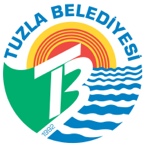 TUZLA BELEDİYESİ KÜLTÜR YAYINLARIAKRA KÜLTÜR SANAT VE EDEBİYAT DERGİSİYıl: 4Sayı: 11Dört Ayda Bir Yayımlanırİmtiyaz SahibiDr. ŞADİ YAZICISorumlu Yazı İşleri MüdürüMUSTAFA ÖZDEMİREditörlerMUSTAFA ÖZDEMİRTAHİR ERDOĞAN ŞAHİNYAYIN KURULUProf. Dr. ESMA ŞİMŞEKFırat ÜniversitesiTAHİR ERDOĞAN ŞAHİNEmekli Öğretim ÜyesiProf. Dr. ERDAL AKPINARErzincan ÜniversitesiProf. Dr. MUSTAFA ALICIErzincan ÜniversitesiYrd. Doç. Dr. SALİM DURUKOĞLUİnönü ÜniversitesiYrd. Doç. Dr. DOĞAN ARSLANMedeniyet ÜniversitesiÜZEYİR GÜNDÜZÇocuk EdebiyatçısıHAMDİ ÜLKEREğitimci-YazarDr. SALİH DİRİKLİKYönetmen-SenaristDr. LÜTFÜ ŞEHSUVAROĞLUEmekli AkademisyenDr. LÜTFÜ ÖZŞAHİNDinler Tarihçisi ve Siyaset FelsefecisiSanat DanışmanlarıYrd. Doç. Dr. CAN ŞAHİN / CENGİZ BAHŞİGenel KoordinatörGÜVEN ADAHAKEM KURULU (Soyadı sırasına göre)Prof. Dr. Erdal AKPINAR   			Erzincan Üniversitesi  Prof. Dr. Mustafa ALICI   	 		Erzincan Üniversitesi 	Prof. Dr. Fuzuli BAYAT  			Milli Bilimler Akademisi/Bakü 	 Prof. Dr. Vedat BİLGİN			Gazi ÜniversitesiProf. Dr. Hayri COŞKUN   			İzzet Baysal Üniversitesi  Prof. Dr. Nusret ÇAM    			Ankara ÜniversitesiProf. Dr. Yelena ÇEKUŞKİNA	             Churagh Devlet Üniversitesi/Çuvaş.Prof. Dr. Cemalettin ÇOPUROĞLU    		Fırat Üniversitesi  Prof. Dr. Osman DEMİRDÖĞEN		Atatürk ÜniversitesiProf. Dr. Ali DEMİRSOY			Hacettepe Üniversitesi  Prof. Dr. Hacı DURAN			Adıyaman ÜniversitesiProf. Dr. İsmail E. ERÜNSAL     		İstanbul 29 Mayıs Üniversitesi   Prof. Dr. Kemal GÖRMEZ   			Gazi ÜniversitesiProf. Dr. Mehmet İBRAHİMİ 			Gazi ÜniversitesiProf. Dr. Kenan İNAN				Karadeniz Teknik ÜniversitesiProf. Dr. Turgut KARABEY			Erzincan ÜniversitesiProf. Dr. Hüseyin KARADAĞ  		100.Yıl ÜniversitesiProf. Dr. Nakış KARAMAĞARALI		Gazi Üniversitesi  Prof. Dr. Hasan KAVRUK   	  		İnönü Üniversitesi    Prof. Dr. Zeki KAYMAZ			Ege ÜniversitesiProf. Dr. Süleyman KIZILTOPRAK 		Mimar Sinan Üniversitesi  Prof. Dr. Halil KOCA				Atatürk ÜniversitesiProf. Dr. Abdullah KORKMAZ    		İnönü Üniversitesi  Prof. Dr. Murat NİŞANCI      			Erzincan Üniversitesi        Prof. Dr. Yıldıray ÖZBEK    			Akdeniz Üniversitesi  Prof. Dr. Zekai ÖZDEMİR   			İstanbul Üniversitesi     Prof. Dr. Metin ÖZKUL     			Süleyman Demirel Üniversitesi      Prof. Dr. Nihat ÖZTOPRAK  			Marmara ÜniversitesiProf. Dr. Mustafa ÖZTÜRK  	  		Çukurova Üniversitesi   Prof. Dr. Mustafa ÖZTÜRK 	  		Fırat Üniversitesi Prof. Dr. Kemal POLAT			Atatürk ÜniversitesiProf. Dr. Saim SAKAOĞLU	  		Emekli öğretim üyesiProf. Dr. Mukim SAĞIR			Erzincan ÜniversitesiProf. Dr. Mustafa ŞEKER			Akdeniz Üniversitesi Prof. Dr. Esma ŞİMŞEK   			Fırat Üniversitesi  Prof. Dr. Kenan Ziya TAŞ   			Balıkesir ÜniversitesiProf. Dr. Nihat TEMEL  	 		Marmara Üniversitesi    Prof. Dr. Necmettin TOZLU			Bayburt ÜniversitesiProf. Dr. Enver TÖRE				Marmara ÜniversitesiProf. Dr. Şehabettin YALÇIN    		İnönü Üniversitesi Prof. Dr. Hakkı YAZICI			Afyon ÜniversitesiProf. Dr. Sadettin YILDIZ 	  		Lefke Avrupa Üniversitesi/ KıbrısProf. Dr. Gülden Sağol YÜKSEKKAYA	Marmara ÜniversitesiDoç. Dr. Uğur ATAN				Selçuk ÜniversitesiDoç. Dr. Sezai BALCI				Giresun ÜniversitesiDoç. Dr. Bayram BAŞ				Yıldız Teknik ÜniversitesiDoç. Dr. Mustafa ÇEVİK			Ankara Sosyal Bilimler ÜniversitesiDoç. Dr. Recep DÜNDAR			İnönü ÜniversitesiDoç. Dr. Abdulkadir GÜL			Erzincan ÜniversitesiDoç. Dr. Oguz HACİYEV			N. Devlet Üniversitesi / NahcivanDoç. Dr. Yusuf KEŞ				Demirel ÜniversitesiDoç. Dr. Osman KONUK 			Kâtip Çelebi ÜniversitesiDoç. Dr. Baktygul KULZHANOVA 		Al-Farabi Kazakh National Ü./ Kaza.Doç. Dr. Özlem KUMRULAR			Bahçeşehir ÜniversitesiDoç. Dr. Levent MERCİN			Dumlupınar ÜniversitesiDoç. Dr. Nizamettin PARLAK			Erzincan ÜniversitesiDoç. Dr. S. Fikri SALMAN      		İzmir Kâtip Çelebi Üniversitesi  Doç. Dr. Nesrin SİS				İnönü ÜniversitesiDoç. Dr. Orhan YAZICI 			İnönü ÜniversitesiYrd. Doç. Dr. Doğan ARSLAN		Medeniyet ÜniversitesiYrd. Doç. Dr. Handan ASLAN          		Fırat ÜniversitesiYrd. Doç. Dr. Ali DUMAN			ÜniversitesiYrd. Doç. Dr. Salim DURUKOĞLU		İnönü ÜniversitesiYrd. Doç. Dr. İbrahim KAPLAN		Çukurova ÜniversitesiYrd. Doç. Dr. Mehmet YARDIMCI		Emekli Öğretim ÜyesiDr.   Margareta ARSLAN			Üniversitatea Babeş-Bolyai /Roma.İÇİNDEKİLERBÖLÜM: 1TAHİR ERDOĞAN ŞAHİNAdalet ve Kahramanlık - Urukagina’dan Kınalızade Ali’ye Kürşat’tan Ömer Halisdemir’e ... .....................................................9-35BAHAETTİN KARAKOÇBeyaz Dilekçe’den / Yâr Bir Tan Işığı / Kepez-2 / Hayat Öpücüğü..............................36-39NİLÜFER ZONTUL AKTAŞDoğanın Kalbinden ............................................................................................................40Prof. Dr. ESMA ŞİMŞEKTürk Masallarının Millî Tipi: Keloğlan........................................................................41-57MUSTAFA ÖZDEMİRSalınır İnceden İnce / Şahikadan Manzara........................................................................58Prof. Dr. ZEKAİ ÖZDEMİRGökyüzü Her Yerde Mavidir.. ......................................................................................59-77RİFAT ARAZBu Aşk / Gör / Vahdete Sor Bu Aşk Nedir?“Uyan” Diyor Bu Aşk Bana / Bir İlâhî Sır Görünür /Üryân Olup Döndüm Sana...................................................... 78-80Dr. SALİH DİRİKLİKMillî Sinema’yı Temellendiren Çalışmalar...................................................................81-94Prof. Dr. HASAN KAVRUK / OĞUZHAN OĞUZTÜRKSıdkî Baba Divanı’nda Hz. Muhammed Sevgisi Çevresinde Değer Eğitimi...............95-117NAFİZ NAYIROnlar.................................................................................................................................118İSMAİL BİNGÖLAşk İmiş Her Ne Var Âlemde.....................................................................................119-125HASAN KAVRUK (HİÇ)Yak Beni... ........................................................................................................................126HAMDİ ÜLKERMuşmula....................................................................................................................127-133HARUN ÖZMENGelincikler.................................................................................................................135-136İBRAHİM DOYUMGAÇBir İnsan Tanıdım.............................................................................................................137İSMAİL BİNGÖLSükût Suretinde Gelir Aşk / Yaşadıkça İnsan Yaşadıkça Aşk....................................138-139BÖLÜM: 2(Hakemli Yazılar)Prof. Dr. MUSTAFA ALICISaladin: Latin Kaynaklarında Selahaddin Eyyubî....................................................143-152Yrd. Doç. Dr. YAŞAR USLUÇağdaş Kent Olgusunda Walter Benjamin’in “Pasajları” ve Charles Baudelaire’nin Düşünceleriyle Yalnızlaşma Kompleksi.........................153-162Yrd. Doç. Dr. SALİM DURUKOĞLU / İBRAHİM DOYUMGAÇAhmet Muhip Dıranas’ın Şiirlerine Yansıyan Değerler...........................................163-178Yrd. Doç. Dr. RAMAZAN ÇİFTLİKÇİÂşık Sıdkî Baba Divanı’nda Devriyeler....................................................................179-198Dr. FUNDA NALDANErzincan-Çayırlı İlçesi Cennetpınar Köyü Camisi....................................................199-214DOSYA: BİNGÖLHaz. SEYFETTİN ÇİNTAYBingöl Adının Kaynağı .............................................................................................217-227ABDULLAH DEMİRBingöl ve Çevresinde Kaybolan Tarihi Varlıklar, Vakıflar (Zaza Beyliklerinin Kurulduğu Kaleler).....................................................228-246VEDAT AVCI / HALİL GÜNEKKarlıova Havzası ve Çevresinde (Bingöl) Kuzey Anadolu Fayı (KAF) Ve Doğu Anadolu Fayı’na (DAF) Bağlı Olarak Gelişmiş Yer Şekilleri...................247-265AKRA KÜLTÜR SANAT VE EDEBİYAT DERGİSİ YAYIN İLKELERİ...........266-268						BÖLÜM: 1ADALET VE KAHRAMANLIKURUKAGİNA’DAN KINALIZADE ALİ’YEKÜRŞAT’TAN ÖMER HALİSDEMİR’ETahir Erdoğan ŞAHİNÖz: Uygarlık aşamasına gelen toplumlarda örgütlü kurumlar ortaya çıkar. En üst siyasal kurum devlettir. Devletin meşruiyetinin kaynağını teşkil eden temel olgu ise adalettir. Adalet anlayışı ve pratiği o devletin niteliğini yansıttığı gibi ömrünü de belirler. Devlet düzeyinde “adalet”e verilen önem, o toplumdaki insanların hayat hakkındaki düşünceleri ve devlet- toplum ilişkilerinin niteliği hakkında ışık tutucudur.Tercihler ne kadar sorgulanırsa sorgulansın, kahraman olarak kabullenilmiş failler saygın bir karakter olarak kabul edilirler. Onlar toplumun kimlik ve karakterinin oluşumunda, hatta o toplumun var oluşunda değerli işler yapmış olmakla ünlenmişlerdir. Göktürk tiğinlerinden Kür-şat ile 15 Temmuz 2016’ da devleti ele geçirmeye çalışan iblislere karşı verdiği mücadelede şehit Ömer Halisdemir, Türk tarihinde iki seçkin millî kahraman olarak anılacaklardır. Anahtar Kelimeler: devlet, adalet, toplumsal yapı, kahraman.JUSTICE AND VALORFROM URUKAGINA TO KINALIZADE ALI,AND FROM KURSAT TO OMER HALISDEMIRAbstract: In societies reaching the stage of state of civilization, organized institutions occur. State is the highest politicalinstitution. Justice is the main issue that is the source of the legitimacy of the state. The concept and practice of justice of that state reflects the nature of it, and determines its life as well. The importance given to justice at the level of state lights the way of thosepeople's  thoughts about life and state-society relations within that state.No matter how far the preferences are questioned, heroes as perceived perpetrators are recognized as a respectable character. They are the community's identity and character formation, even in the existence of valuable works done for society that they have become famous.Besides a prince from Gokturk state Kur-sat and a martyr, Omer Halisdemir, in the struggle against the demons  who wanted to take over the state on 15 July 2016, will be remembered as two outstanding  national heroes.Key Words: state, justice, social structure, hero.İlk yerleşmelerin ortaya çıktığı, zaman içerisinde  farklı kültürlerin birlikte olduğu, yakın ve uzak çevreyle ilişkisi oranında niteliksel değişimlerin yaşandığı alanlardan biri de Ön Asya’dır. Bu alanın çekirdeğini oluşturan Mezopotamya’da toplumsalın var oluşu, bir anlamda çeşitli toplumsal yapıların, yani  dil, din, hukukun alt yapısını teşkil edecek örf, âdet ve geleneklerin var oluşu anlamını taşır. Uygarlık aşamasında bu toplumsal yapılar somut  kurumlar hâlinde gözükürler. En üst siyasal kurum devlet;  devletin meşruiyetinin kaynağını teşkil eden olgulardan biri de  adalettir. Adalet anlayışı ve pratiği o devletin niteliğini yansıttığı gibi ömrünü de belirler.Toplumların ya da devletlerin hayatında pek çok sıra dışı olaylar yaşanmıştır. Bu olayların bazıları göreceli olarak bir kırılma ya da milat olarak kabul edilebilir. Şu var ki, sıra dışı olayların aktörleri o olayın içindeki kitlenin tüm bireylerini kapsamakla birlikte, temel değişkenlik anlarına neden olanlar sınırlı sayıdadır. Yaşanan olay sonrasında toplumun genel yargısı erişilen sonuçları olumluyor ise, o temel kırılma ve dönüşüm anlarının müsebbiplerini “kahraman” olarak nitelendirilecektir. Genel toplumsal süreçlerin yaşandığı süreçlerden oluşan tarih, bu süreçlerin özelliğini tayin eden kahramanların etkin kimlikleri ve başarılarıyla birlikte yazılır. DEVLET VE MEŞRUİYET; YASA VE DÜZENToplumsal yapıların ortaya çıkışı, kendi içerisinde belirgin nitelikler kazanması ve süreç içerisinde sair yapılarla birlikte bütünleşerek kurumsallaşma yönünde evrilmesi, devlet sisteminin kurulmasıyla sonuçlanır. Devlet, toplumların siyasal gelişim süreci içinde ve ancak bazı  zorunlu oluşumlara bağlı olarak ortaya çıkmıştır. Bu nedenle devlet; Uygarlık Dönemi’nin özgün ve nihai kurumlarından biridir.Devletin varoluşuna paralel önemli bir olgu yasal düzenlemelerdir. Yasa, içerik itibariyle toplumsal düzenin sağlanmasıyla birlikte anıldığı için, toplumların siyasallaşma  süreçlerinden ayrı tutulmamaktadır. Aynı hızda ve nitelikte olmamakla birlikte, tarihte toplumların nicel gelişmeleri, sadelikten karmaşıklığa doğru ilerler. Verilerinin çokluğu ve okunmalarının kolaylığı nedeniyle, nicel gelişmelerin karmaşık yapılar hâlinde gelişmesinin en iyi görülebileceği alanlardan biri Mezopotamya’dır. Mezopotamya’da kent devleti ve kurumlarına dayalı Urukagina Yasaları ile bölgesel imparatorluğun karakterize ettiği Hammurabi Yasaları arasındaki farklılıklar, hukukî yapılar ile siyasal düzenler arasındaki koşutluğun Uygarlık Dönemi’ndeki çehresini yansıtmada özgün örnekler olarak incelenebilir. Din, en eski insan topluluklarından bugüne kadar, hemen her dönemde insanî gelişmelerde özel bir yere sahiptir. Kişi ile Tanrı arasındaki içsel diyalogların tek düze bir tanımına varmak ya da dinî duyguları apaçık biçimde tanımlamak, özellikle İlk Çağ toplumlarında dinî-psikolojik verilerin gerekli analizini yapmak kolay gözükmemektedir. Ancak, tarihî perspektifle yapılabilen iş, dinin sosyal, kültürel ve ekonomik yapılanmalarda ve ilişkilerdeki rolünün açıklanması noktasında bazı somut verilerden ya da akılcı yaklaşımlardan hareketle yorum yapılabilmesidir. Uygarlık tarihinin başlangıç dönemlerinde, özellikle Mezopotamya’daki rahiplerin, kendilerine miras kalan dinî törenleri izleyip zenginleştirerek sürdürdükleri görülür.1 Diğer çevre topluluklarının bir çoğunda da Sümer tanrıları topluluğunun gerçekten dünyayı yönettiğine inanmışlar, kendi idrak dünyaları içinde bazı değişikliklere uğratarak benzer inançları devam ettirme çabasına girmişlerdir. Kentlerdeki dinî ya da siyasî otorite, üreticiden vergi veya başka adlar altında artı ürün toplamaktadır. Toplayıcı konumunda olanlar, doğrudan üretim işlerine katılmamakla birlikte, toplumsal üretimin organizasyonda etkin olan zümrelerdir. Bu zümreler, örgütledikleri kadrolarla birlikte toplumda siyasî- hiyerarşik bir yapı oluştururlar.2Sumerleşme sürecinin yaşandığını, kent içindeki dinî ve etnik yapıların gelişmelerinden ve ekonomik ilişkilerin etkisiyle ortaya çıkan toplumsal tabakalaşmalardan görebiliriz. Sumer topluluklarının güneye yerleşmeleri sırasında en az üç toplumsal tabaka vardır.3 Üst tabakaya mensup olanlar, toplumun üst değerlerini temsil eden dinî zümredir. Bu zümre, emek ve üretimin dışında kalmalarına rağmen ürünlerin kullanımı ve dağıtımında öndedir. Zamanla bu zümre içinde siyasî, idarî, ekonomik güç sahibi seçkinler oluşacaktır. Bir anlamda, tapınak içi ayrışma yaşanacaktır. Bir grup, genel siyasî, idarî ve ekonomik gücün doğrudan denetleyicisi, bir grup ise temel görevi dinî olmakla beraber, birinci grubun yardımcısı kurumların mümessilleri durumuna geçeceklerdir. İhtimal ki, Uruk dönemi çift tapınak yapımı, tapınak mensubu zümrenin kendi iç ayrışmasının somut göstergesidir. Tapınak çiftinin biri, doğrudan siyasî erk sahibi grubun idarî-dinî mekânı, diğeri yakın yardımcı zümrenin mekânıdır. Bu gelişme, Cemdet Nasr Dönemi’nde ensi diye adlandırılan rahip-krallar dönemine _________________________________________1. Fèlice Challaye, Dinler Tarihi, (çev. S. Tiryakioğlu), İstanbul 1972, s. 148; Annemarie Schimmel, Dinler Tarihine Giriş,  Ankara 1955, s. 34.2. M. Frangipane, Yakındoğu’da Devletin Doğuşu, (Çev. Z. İlkgelen), İstanbul 2002, s. 295 vd.3. Pavel Dolukhanov, Eski Ortadoğu’da Çevre ve Etnik Yapı, (çev. S. Aydın), 1998, s. 387.geçilmesiyle sonuçlanır.Kurulan devlet, erk ve iktidarı içerir; toplumsalın temel ihtiyaçlarından doğması nedeniyle meşru otoritedir. Başta idaresi altındaki insanların can güvenliğini ve tehlikelere karşı korunmasını sağlamak, o insanların değerlerini önemsemek ve var oluşunu sağlayan kitlelerin çıkarlarını gözetmekle yükümlü addedilir. Devletin meşruiyetine kaynak teşkil eden unsurları ihmal etmesi veya umursamaması hâlinde, o devlete karşı çıkışlar da bir o kadar meşrudur. İktidarın olumsuz işleyişine karşı çıkışlar kitlesel olduğu gibi  bireysel de olabilir. Bireysel direnişleri anlamlı ve etkin kılan, arkalarında önemli bir kitlenin olmasıdır. Öncelikle adalet ve özgürlük adına ortaya çıkan hareketlerde, yaptıkları olağan dışı görülen bazı bireyler vardır ki, adı  bilinsin ya da bilinmesin, bu kişiler kahraman olarak nitelendirilirler.URUKAGİNA;  İHTİLÂL, REFORM VE ADALET“Ve Urukagina zulmü kaldırdı. Güç sahibi adam yoksulun bahçesine giremedi.. O emretti: - “Satmak istemediğinde, güçlü kimse güçsüzün (malını) satması için zorlamayacak” .. Ve Urukagina , ödeyemedikleri borçtan dolayı hapis edilen, öldürmek ve çalmak zorunda kalan Lagaşlıları affetti. Onlara özgürlüklerini verdi.. Bundan böyle güçlü kimse dul ve yetimlere haksızlık yapamaz, onları ezemez.” (Urukagina Kanunları’ndan)Toplumsal teamüllere göre hukuk metinleri oluşturmak ve gerekse yönetim mekanizmalarının düzenini sağlamak için yasa koyup yazmak Sumerlerden itibaren başlar.4 Şunu vurgulamak gerekir ki hukuk, örgütlenmiş toplumlarda ortaya çıkan sorunlara bağlı olarak ortaya çıkar. Bu sorunların niteliği o toplumdaki hukuk ve yasaların niteliğini belirler.   Güney Mezopotamya ve Sumer tarihinin en belirgin yönlerinden biri, kent devletleri arasındaki savaş ve çekişmelerdir. Kentler arasında vuku bulan çekişmeler, kentlerin kendi içindeki kitleler arasında da görülmektedir. Lagaş, kent içi toplumsal tabakalar arasında meydana gelen sürtüşmelerin en ileri örneklerini vermektedir. Bu sürtüşmelerde çeşitli çıkar kavgaları, üretim ve dağılımda eşitsizlik, din adamları sınıfının siyasal ekonomik rant elde etmek uğruna gösterdikleri seküler gayret ve daha birçok olumsuz gelişme, toplumsal bunalıma neden olmuş, yoksullaşan halkın ihtilâl yapmasına ortam hazırlanmıştır. Lagaş’ın dokuzuncu kralı Lugalbanda, Uruk kentinin gölgesinde baş rahip oğlu olarak şahsî mülk ve çıkarları için hareket etmiş, giderek halkın kendisine öfke duymasına  neden olmuştur.______________________________________________4. Emin Bilgiç, Eski Mezopotamya Kavimlerinde Kanun Anlayışı ve An'anesi, Belleten, C. XI, S. 44, s. 103; Mebrure Tosun – Kadriye Yalvaç, Sumer, Babil, Assur Kanunları ve Ami-Şaduqa Fermanı, Ankara 1989, s.10-11.Urukagina (MÖ, 2350’ ler), Lugalbanda zamanında iyi-ce artan bunalım ve toplumsal çürüme karşısında, halkın gücünü yanına alıp başarılı bir ihtilal denemesi yapar. Yazılı tarihin bilenen bu ilk ihtilâlcisi, yazdırttığı tabletlerde, kendisinden önceki Lagaş’ın durumunu ele alıp ihtilâlinin gerekçesini belirtmiştir. Özellikle, rahiplerin sosyal ihtiyaçlar (evlenme, boşanma, doğum, ölüm) karşılığında ağır vergiler aldıklarını, haksız olarak çeşitli mülkler edinip kamu mallarına el koyduklarını söyler.5 Bu tabletlerde, Tanrı Ningirsu’nun yardım ve isteğiyle görevlendirilen Urukagina, yaptığı reformları yazar. Halk üzerine konulan ağır vergilerin çoğunu kaldırır. Vergiler düzene bağlanır ve yoksul kitlelerin sömürülmesi önlenilmeye çalışılır. Yoksulluk yüzünden köleleşenlere özgürlükleri verilir. Kişisel mülkler kanunlarla korunur ve satılmaları usûllere bağlanır.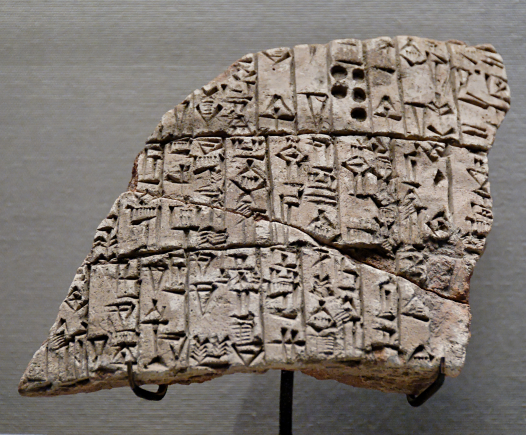  “En eski günlerden, tohumun fışkırdığı zamandan beri bazı örf ve adetler vardı. Gün oldu, tanrı Ningirsu Lagaş Krallığını Urukagina’ya verdi; (o) eski zamanların kesin (doğruluğu netleşen) hükümlerini yeniden tesis etti; bundan sonra yaptığı yeniliklerle baskıyı, zulmü ortadan kaldırarak (adaleti yerleştirerek) özgürlüğü getirdi.”6Yazılı kayıtlardan anlaşıldığına göre; geçmişinde ihtişamlı zamanlar yaşayan Lagaş, tarihinin bir kesitinde toplumsal ve ekonomik bunalımlar geçirmiş, Urukagina’nın çeyrek asır süren yönetimi sırasında ise Lagaş, dönemin hukuk devleti olmuştur. Tapınağın siyasal ve ekonomik gücü oldukça küçültülerek bu nispette sarayın malî ve siyasal gücü artırılmış, kamu malları üzerinde sarayın denetimi ön plâna çıkarılmıştır. Bilinen tarihin ilk ihtilâl kahramanı Urukagina, ilk sosyal reformcu ve yasa düzen-leyici olarak anılması yanı sıra zulüm ve haksızlıkları bertaraf etme konu-________________________________________5. Mebrure Tosun – Kadriye Yalvaç, age, s.19-29; M. Tosun – K. Yalvaç, Sümer Dili ve Grameri I, Ankara 1981, s.119.6. M. Tosun – K. Yalvaç, Sumer, Babil, Assur Kanunları ve Ami-Şaduqa Fermanı, s.11.sundaki çabalarıyla adaleti (mesaru/ misarum)7 kaim kılan bir hükümdar olarak karşımıza çıkmaktadır.Mezopotamya’da Urukagina sonrasında Sumer, Babil, Akkad ve Assur Dönemlerinde çeşitli kanun çalışmaları olmuştur. Bunlardan Babil- Hammurabi Kanunları mufassal oluşuyla ünlenmiştir. YEREL VE EVRENSEL BİRDEĞER OLARAK “ADALET”Ön Asya ve Mezopotamya dışında toplumsal-siyasal düzenlerin kurulduğu sair coğrafyalarda da, adaletin öncellendiği ya da önemsendiği kanun yapıcılığının ve hukuki düzenlemelerin olduğu görülür. Zaman, mekân ve toplulukların yaşam biçimlerine bağlı olarak farklı dünyalarda farklı yasalar geliştirilmiştir.  Hukuki yapılaşma ve somutlaşan yasalar bazı topluluklarda özenle yazılıp felsefî  açılımları üzerinde çeşitli mütalaa yapılırken, bazı topluluklarda hukuk şifahi (töre, gelenek ve anlayış gibi)  boyutuyla ön planda olmuştur. Yunan siteleri ve Roma dünyası gibi yerleşik ve sınıflaşmanın oldukça  belirgin biçimde öne çıktığı devletler ile hareketliliğin öne çıktığı Orta Asya gibi bozkır topluluklarında iktidarın algılanışı, meşruiyetin kaynakları, nihayetinde yasaların niteliğinde gözle görülür farklılıkların olması doğaldır. Ancak, doğrudan insan doğasıyla ilgili temel olguların müşterekliği, bazı konularda algılar arası benzerliği  gerektirmiştir. Adalet de bu müşterekler arasındadır. Ayrıntı denilebilecek bazı açılardan farklı açılım ve anlayışlar olsa da, özünde “adalet  duygusu” ve buna uygun söylemler birbirine oldukça benzerdir. Nitekim insanlığın bu müşterek olguları doğal/ evrensel hukukun da önünü açmıştır.Temel parametreler üzerinden oluşturulan doğal/evrensel hukuk ilkeleri ve onun öncellediği yasalar arasında görülen benzerlik, her toplumda örtüşük ifadeler içinde terennüm edilmekle birlikte bu parametrelere verilen önem toplumlar arasında değişik biçimde tezahür edebilir. Nitekim “adalet”  gibi en temel olgularda bile hem algılamada hem uygulamada bu farklılaşmaları görmek mümkündür. Kaldı ki, sınıflı/ayrıcalıklı toplumlarda güçlülerin elinde biçimlenen hukuk ile hukukun her zümre için olmazsa olmaz  “üst güç” olarak benimsendiği toplumlarda bu apaçık gözlemlenebilir. “Üstünlerin hukuku”nun cari  olduğu toplumlarda   adaletin varlığı değil yokluğu tartışılabilir. Doğu dünyasında adaletin başat toplumsal kavramlardan biri oldu ğuna ilişkin sayısız kanıtlar bulunmaktadır. Türk topluluklarında adalet,__________________________________ 7. M. Tosun – K. Yalvaç, Sumer, Babil, Assur Kanunları ve Ami-Şaduqa Fermanı, s. 282: Nafiz Aydın, Büyük Sümerce Sözlük, Ankara 2013,  s.803.unsurdur. Örneğin Bilge Kağan’ın dilinden aktarılan “aç iken (öncelikle halkımı) doyurdum” benzeri ifadeler, sorumlu yöneticinin adaletin sağlanması gerektiğinin çarpıcı örnekleri arasındadır. Temsili hükümdar Kün-Toğdı üzerinden “Ben işleri doğruluk ile hallederim; insanları bey veya kul olarak ayırmam” diyen Karahanlı Dönemi’nin bilgesi Yusuf Has Hacib’in Kutadgu Bilig’i, öncelikle adaletin esas alındığı bir mecrada kaleme alınmıştır.8 İslâm dünyasında adalet, evrensel bir olgu olarak oldukça kapsayıcı ve kavrayıcıdır. Adaletin gerçekliği, hak olanın yerine getirilmesidir. Hak, değil ki insanlar arasında, canlı-cansız tüm varlıkların ortak paydası,  her şeyin kendi doğasının zorunlu varlık alanıdır. Bu nedenle “adalet mülkün/devletin temeli” olmak durumundadır.KINALIZÂDE ALİ EFENDİ VE ADALET MERKEZLİ DEVLETAdaletin olmadığı alanda eşitlik ve özgürlük gibi kavramların içi boş söylemler olduğu açıktır. Devlet düzeyinde “adalet”e verilen önem, o toplumdaki insanların hayat hakkındaki düşünceleri ve devlet- toplum ilişkilerinin niteliği hakkında ışık tutucudur. Selçuklu ve Osmanlı döneminden bugüne intikal eden eserlerde adalet konusunda gösterilen hassasiyetin oranı apaçık görülmektedir. Bunlardan Kınalızâde Ali Efendi tarafından ele alınan Ahlâk- ı Alâî, geçmiş yüzyılların iz düşümü olması yanı sıra gelecek nesillere  yol açıcı bir karaktere haizdir.9 Kınalızâde Ali Efendi (Alaaddin Ali b. Emrullah) XVI. yüzyılda yaşamış, çeşitli medreselerde müderrislik, Şam, Kahire, Bursa ve İstanbul’da kadılık, daha sonra Anadolu Kazaskerliği görevinde bulunmuştur (ölm. 1572). Ailesinden birçok kişi ilmiyye mensubudur. Büyükbabası Abdülkadir Hâmidî Efendi’nin Fatih Sultan Mehmet’in hocaları arasında olduğu rivayet edilir. Oğullarından Hasan Çelebi “Tezkiretu’ş- şuara” adlı eseriyle ünlüdür.10________________________________________________________8. Yusuf Has Hacib, Kutadgu Bilig,  (çev. R. R. Arat), Ankara 1985, s. 69; Muhsin Kalkışım, Kutadgu Bilig’de “Adâlet” Değeri, Mavi Atlas Gşü Edebiyat Fakültesi Dergisi ,Güz 2013, S. 1, s. 93 vd.9. Üç kitaptan (Ahlâk İlmi, Tedbîru’l- menzil/ Aile ahlâkı, Tedbîru’l medine/Devlet ahlâkı) oluşan eserin ilk kitabı   Hüseyin Algül tarafından (Ahlâk/Ahlâk-î Alâ’î, Tercüman Yayınları, Tarihsiz-İstanbul), diğerleri Ahmet Kahraman tarafından (Devlet ve Aile Ahlâkı,Tercüman Yayınları, Tarihsiz- İstanbul)  hazırlanarak neşredilmişlerdir.10. H. Algül, Kınalızâde Ali Efendi,  Ahlâk / Ahlâk- ı Alâ’i, s. 13- 15;Geniş bilgi çin bak. Enfel Doğan, Ahlâk-ı Alâî (Metin-Sözlük-Sentaks İncelemesi), Doktora Tezi, İstanbul Üniversitesi, Sosyal Bilimler Enstitüsü, Türk Dili ve Edebiyatı Anabilim Dalı, İstanbul 2006 ; Fahri Unan, İdeal Cemiyet, İdeal Devlet, İdeal Hükümdar: KınalızâdeAhlâk-ı Alaî’nin II. cildine sunuş yazısında A. Kahraman eser hakkında  “Türk- İslâm ahlâkı ile ilgili en mühim kaynak olarak bilinen bu eser, yıllardır büyük milletimizin fert, aile ve devlet hayatına ışık tutmuş ve rehber olmuştur” der.11 Eserin, Selçuklu sonrasında kurulup XV. yüzyılda dünya devleti konumuna gelen Büyük Osmanlı Devleti’ nin hemen sonraki yüzyılı içerisinde yazıldığı düşünülünce, A. Kahraman’ın yargısının isabetli" olduğu görülecektir. İbn Halduncu gelenekle bağı olan12Kınalızâde Ali Efendi’nin bu önemli eserini yalnızca Osmanlı ülkesinde yazılan kitap ve anlayışlar çerçevesinde değil, İslâm dünyasının Nasîru’d-din Tûsî, İmam Gazâlî gibi önde gelen ilim adamları yanı sıra Eflatun ve Aristo gibi Yunan filozoflarının çalışmalarını da tarayarak ele aldığı bilinmektedir.13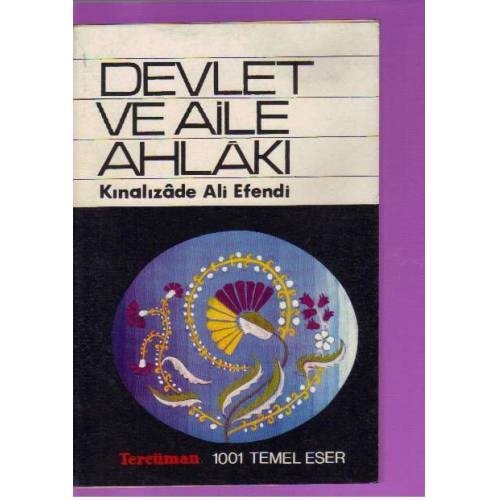 Aşağıdaki metin, Kınalızâde Ali Efendi’nin devlet, toplum ve bireyi kucaklayan toplumsal yapılanmanın ahenk içinde olmasının gereği ve liyakatin (hak’ kın gözetilmesinin) önemini gösteren metinlerinden biridir. Büyük Osmanlı Devleti’nde Adalet Dairesi (Dâire-i Adliye: The Circle of Justice) İslâm’dan kaynağını alan önemli bir siyaset kurumu olarak karşımıza çıkmaktadır. Osmanlılar da bu dairenin devlet yönetiminde ve toplumda, başta ulema ve düşünürler olmak üzere toplum önderlerinin ve yöneticilerinin denetlenmesinde anahtar_________________________________________Ali’nin Medine-i Fâzıla’sı, Ankara 2004; Aslı Yılmaz Uçar, Osmanlı Siyaset-Yönetim Düşün Geleneği: Daire-i Adalet’in Yönetimi, Memleket Siyaset Yönetim Dergisi C.7, S. 17, 2012, s. 1-4. 11. A. Kahraman, II. Cildi Sunarken, Devlet ve Aile Ahlâkı, 9.12. Cem Doğan, 16. ve 17. Yüzyıl Osmanlı Siyasetnâme ve Ahlâknâmelerinde İbn Haldûnizm: Kınalızâde Ali Efendi, Kâtip Çelebi ve Na’îmâ Örnekleri, Uluslararası Sosyal Araştırmalar Dergisi, C.6, S.27, Yaz 2013, s.205.13. H. Algül, s. 19.konumunda olduğu görülmektedir.14 Adalet Dairesi tablosu ise bu yapının yüreğinde “adalet”i gösteresi açısından büyük önemdedir. “Bilgiyi tatbikata aktarıp memlekette mevcut nizam ve düzenin devamını temin etmek, şayet bir kargaşalık ve hastalık arız olmuşsa onu yok etmek ve gidermek;  hükümdarın olgunluğu, bilgi ve tatbikatındaki doğruluğunun ölçüsüdür.Şurası iyi bilinmelidir ki, medeni cemiyet, farklı grupların ve birbirine zıt halkların bir araya gelmesi, anlaşma ve intizamından ibarettir. Bu cemiyeti meydana getiren unsurlar, lâyık ve uygun oldukları mertebede hususî bir işle meşgul olup mal ve makam itibariyle hak kazandıkları seviyeye ulaştıklarında, umumun tabiat ve karakteri, bu medeni anlayış ve yaşayış sebebiyle normal durumuna kavuşur; hastalık ve düzensizlik uzak kalır. Ayrıca, devletin fertleri arasında meydana gelmiş bulunan anlaşma ve kaynaşma ayakta durduğunca, bu kaynaşmanın gereği olan üstünlük ve güç ebedîleşir. 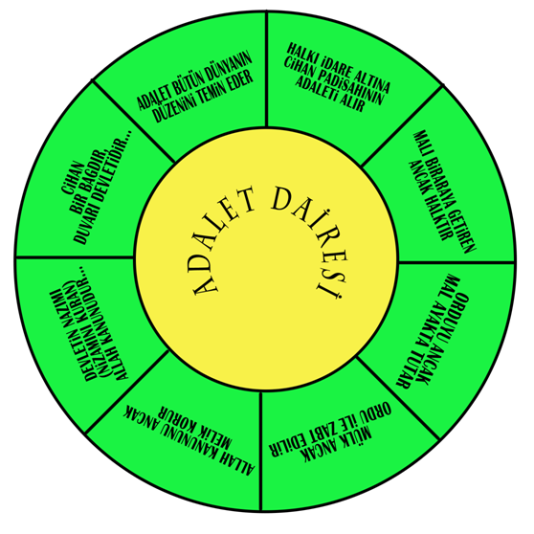 Bilinmektedir ki, bir devletin başlangıçta kurulması, bir tâifenin anlaşarak yardımlaşma ve arka olmada (biri birilerine destek olma-da), bir bedenin uzuvları ve vücudun belirli kısımları gibi olmalarıyla mümkün olur. Zira her şahsın kendi başına bir kudreti vardır. Fakat bir araya gelince bu kuvvet büyüyebilir. Bu şekilde birleşmiş az bi topluluk, anlaşmazlık içinde olan büyük bir cemiyeti mağlûp eder. Her tâife bir devletin unsurudur. Halka nispetle büyük bir güç değildir. Ancak bu unsurlar anlaşmış, halk ise anlaşamamış olursa, o halk her zaman diğerlerine mağlûp ve mahkûm olur.Tecrübe ile sabittir ki, bir devletin unsurları anlaşma ve yardımlaşma üzerinde bulunursa, o devlet her türlü tehlike ve yıkımdan emin ve korunmuş olur. Şayet devlet fertlerine tefrika arız olursa, zayıflık baş gösterir. Sonunda da o devlet yıkılır gider.”15 _______________________________14. Ejder Okumuş, Osmanlılar’da Siyasal Bir Kurum Olarak Adâlet Dairesi, SBArD, Mart 2005, S. 5, s.46, www.politikadergisi.com. 15. Kınalızâde Ali Efendi, Devlet ve Aile Ahlakı (Ahlâk-ı Alâi, III), s. 209- 210.KAHRAMAN VE KAHRAMANLIKThomas Carlyle, “Bence dünya tarihi, insanlığın bu dünyada başardığı işlerin tarihidir. Esasında bu süreç, yer yüzünde çalışıp çabalamış olan büyük adamların tarihidir” der. Nitekim onlar, “İnsanlara önderlik etmiş, insan kitlesinin yapmaya çalıştığı şeylerin veya ulaşmaya uğraştığı hedeflerin geniş anlamda yaratıcıları ve örnekleri olmuşlardır. Yer yüzünde başarılmış olan her şey, meydana getirilmiş bütün eserler, dünyamıza gönderilmiş olan büyük adamlardaki fikirlerin maddi sonuçlarından, gerçeklik ve varlık kazanmasından ibarettir. Hiç tereddütsüz diyebiliriz ki, bütün dünya tarihinin ruhu onların tarihidir”. 16 Bazı temel kriterlere rağmen, kahramanlığın birey ve toplumlara göre farklı olabileceği, kelebek kanadının bile yer yüzünde umulmaz etkiler bırakabildiği, anlık bazı olayların devasa gelişmelerin tetikleyicisi olabildiği, bireylerin kendi toplumsal gerçekliğinin bir parçası olduğu gibi pek çok cepheden analiz edildiğinde; Carlyle’ın bu “büyük adamlar” üzerine yüklediği anlam ve yargılar kökten bir biçimde tartışılabilir, abartılı bulunabilir ve hatta yanlışlanabilir. Ancak, kahramanların dünya tarihi açısından etkilerinin boyutları ne oranda olursa olsun, gerçek olan şu ki; kahramanlık önemli bir olgudur ve son tahlilde  bireysel temelli sıra dışı bir harekettir.Hemen her olayın faili, bir anlamda o olayın kahramanıdır. Sumer’in ünlü destanındaki Gılgamış ve Enkidu’dan A. H. Tanpınar’ın Huzur romanında yer alan Mümtaz’a kadar; soyut ya da somut dünyaların kahramanlarıyla iç içeyizdir. Kahraman olgusunun bu yaygın varlığı dışında, kategorik olarak ve konu bağlamında yapılan seçmeci bir yöntemle de  sınırlı sayıda kahramanlar listesi yapılabilir. Carlyle de öyle yapmış; Tanrı, peygamber, şair, din adamı, edebiyatçı ve kral olarak kendi zaviyesinden kendi kahramanlarını seçmiştir. Soru şu: neye, kime ve hangi olaylara göre kahraman? Bu da ucu oldukça açık bir sorudur ve sayısız önermeler ve yığınlarca yorumlar yapılabilir. Nihayetinde, birey, toplum ya da her hangi bir kurum kendince tercihlerle kendi kahramanını seçebilir.  N. Atsız, “millet”, “vatana bağlılık” ve “fedakârlık” ekseninde dört tür kahraman portresi çizer. “Hiçbir karşılık beklemeden kendisini her zaman millet ve vatan uğruna harcayabilenler, kahraman vatandaşlardır” der.17 Salt biçimde kahramanı tanımlayan bu ifadeler Türk tarihinin hemen her döneminde karşılığını bulmasının yanı sıra, son olarak 15 Temmuz 2016’da“İslâm dünyasında görülen en sinsi fitne”ye karşı Türkiye’de __________________________________________16. T. Carlyle, Kahramanlar, (çev. B. Tanç), İstanbul 1976, s.1.17. H. Nihal Atsız, Büyük Adam, Özleyiş, S. 6, Mart 1947 ve Türk Ülküsü, Ankara 1966, s. 49.yaşananlar, bireysel ya da kitlesel olarak  bu ülkede kahramanlığın  karşılığının hep var olduğunu/olacağını göstermiştir.Tercihler ne kadar sorgulanırsa sorgulansın, kahraman olarak kabullenilmiş failler saygın bir karakter olarak kabul edilirler. Tarihsel ve millîlik bağlamında söylenecek olursa, yani belli bir bakış açısına bağlı olarak ifade edilecekse;  her toplumun az ya da çok kahramanı bulunduğunu görmemiz gerekir. Onlar toplumun kimlik ve karakterinin oluşumunda, hatta o toplumun var oluşunda değerli işler yapmış olmakla ünlenmişlerdir. Dünden bugüne sayısız kahramanlarıyla var olan Türk toplumunda “kahraman” olarak addedilen kimselerin dokusu aynı, başardıkları işler farklı olabilir. Kahramanlar arasında  nitelik açısından ayrım yapmak makul bir yaklaşım olmayabilir; ancak, belli bir gerçekliği vurgulamak adına, gelişen olayların farklılığı gözetilerek bazı kişileri ele alıp onların unutulmaması için bazı cepheleriyle kitlelere tanıtmak, en azından hatırlatmak; ülkesinde  onurlu ve özgür olarak yaşamak isteyen tüm bireyler için yararlı olacaktır kanaatindeyiz. Aşağıda, biri on dört yüzyıl öncesinde yaşayan Göktürk tiğinlerinden Kür-şat, diğeri 15 Temmuz 2016’ da devleti ele geçirmeye çalışan iblislere karşı verdiği mücadelede şehit olan TSK mensuplarından Piyade Astsubay/Kıdemli Başçavuş  Ömer Halisdemir hakkında  kısaca bilgi verilmeye çalışılmıştır. Hangi zaman ya da mekânda olursa olsun, kahramanlığı belirleyen bir öz vardır ki, o özü ifade etmek gerçekten zor, ama hissettirmek mümkündür. Her iki kahraman hakkında hissettiklerimizin aynîliği, aynı millete ait mensup olmanın ne tür bir duygusal gerçeklik olduğunu da ortaya koyabilecektir.KÜR-ŞAT; MİLLETİNİN ÖZGÜRLÜĞÜ 		ADINA  ÖLÜME YÜRÜYEN GÖKTÜRK TİĞİNİO gün Tanrıdağı’nda tan ağardığı çağda, Dediler Oğuz Han’ın otağına giren var.Ve Tanrı-Kut Mo-tun’un huzurunda Atsız’ıKür Şad’la Kül Tiğin’le diz vururken gören varTöredir; konar göçer, doğan gün batar elbetTanrı zeval vermesin devlet, din ve Kur’an var                                                                     N. Y. Gençosmanoğlu’ndanYaptıkları çalışmalarla ciddi, saygın addedilen tarihçiler ve  Türkologlar, başta Çin yazılı kayıtlarına dayanarak Hunların Asya’daki büyük varislerinin Türkler olduğunu  belirtirler.18 Kendilerine Kök-Türk diyen bu toplum, bu büyük kıtada yakın ya da uzak akraba toplulukları bir araya getirerek kurdukları devlet sayesinde  dünya tarihinde siyasî bir güç olmaktan başka, bütün bir Türk âleminin müşterek adla (Türk) anılmasını sağlamıştır. Böylece bir dönem “Tagar”, “Saka”  ve “Hun” olarak anılan toplum, VI. yüzyıldan günümüze “Türk” olarak anılacaktır.  VI. yüzyıl ortalarında kurulup ihtişamlı bir yüz yıl yaşayan Göktürk Devleti’nin Doğu Hakanlığı VII. yüzyılın ilk çeyreğinden sonra, başta Çin’in politikaları sonucu güç kaybına uğramıştır. 630’da İl-Kagan, Çin ordusunun ani bir baskınıyla tutsak edilip başkentleri Chang-an’a götürülmüş, böylece Doğu Göktürk Hakanlığı,  Tang sülâlesinin egemenliğine girmiştir. Bu nedenle  630, Türkler için “yas yılı”dır.  Orhun anıtlarında bu konu çarpıcı biçimde işlenmiş, “Türk milletinin ülkesinin elinden çıktığı”, “ Kağanlık tahtına çıkardığı kağanını kaybettiği” vurgulanmıştır.19 630 yılında tutsak edilip Çin sarayına getirilenler arasında hükümdar ailesine mensup (Aşina) Kür-şat ve kardeşi T’u-li de vardır.20 Savaşçı niteliği, fiziki yapısının düzgünlüğü ve karizmatik kişiliğiyle dikkati çeken Kür-Şat, imparatorun saray muhafız kıtasında görevlendirilmiştir. Çin yöneticileri, saraydaki görevi dışında kendisine çeşitli hediyeler sunulan Kür- Şat, bütün bu taltif ve hediyelerle pasifize edilememiş, halkını  tutsaklıktan kurtarmak için gizli plânlar yapmıştır.Seçkin kırk Türk’le gizlice örgütlenen Kür-şat, 639 yılında plânını uygulamaya geçirir. Plân, bazı geceler şehirde tebdili kıyafetle gezinen imparator T’ai-tsung’u yakalamak ve Çin’den çıkmaktır. Ellerinde rehin olan imparatorun iadesi için Çin’de tutsak olan Türklerin özgür bırakılması istenecektir. Ne var ki, harekete geçecekleri gece ansızın şiddetli yağmur ve fırtınanın çıkması, yapılan plânın gerçekleşmesini mümkün kılmaz. Nitekim imparator böylesi bir gecede dışarı çıkmamıştır.Yapılan plânın o geceki uygulamaya konulması ertelenmemiştir. Kür-şat, girişimde bulundukları bu ayaklanmanın Çin sarayında   duyulmasından ya da hissedilmesinden kuşkulanmıştır. Böyle bir durumda, hiçbir şeyden haberi olmayan ve hazırlıksız olan Türklerin katledilmesi riski vardır.________________________________________________________18. L. Rasonyi, Tarihte Türklük, Ankara 1971, s. 96.19. Bu dönemde yaşanan olaylar için bak. Saadettin Gömeç, Kök Türk Tarihi, Ankara 1997, s. 33-40; L. N. Gumilöv, Eski Türkler, (çev. D. A. Batur), İstanbul 1999, s. 281 vd.20. S. Gömeç, age, s.41.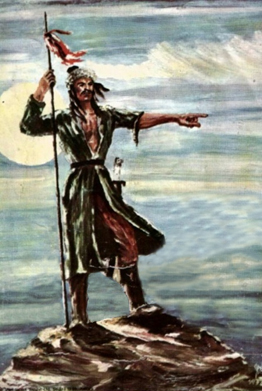 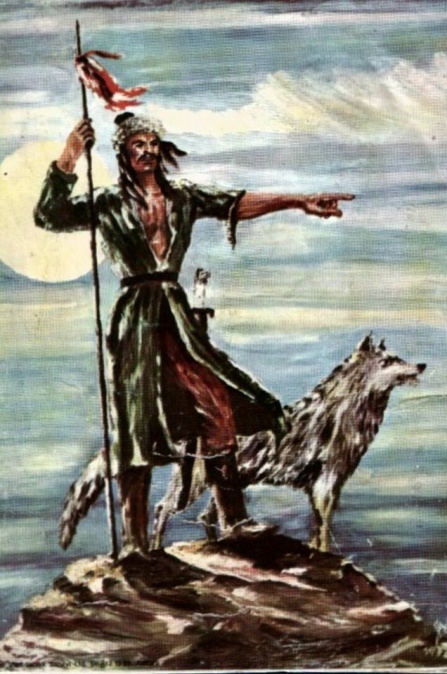 kim derdi Kür Şad,
kemikle etti?o bir kişi değil,
o bir devletti!.bayraktı, vatandı…
bir özge candı…
tepeden tırnağa
kıpkızıl kandı!..
Tanrı Kut soyunun 
altın halkası…
yedi iklim üzre
düşer gölgesi!..
Çinliye ölümdü,
Türk’e kalkandı!..
bin üç yüz elli yıl
önceki dünden
odu gönlümüze 
düşen volkandı!..             (N. Y. Gençosmanoğlu)Kür-şat ve kırk arkadaşı, Türk tarihi dışında  örneği olmayan bir cesaretle o gece saraya hücum etmişlerdir.21 Bu, kırk yiğit adamın bilerek ve isteyerek ölüme yürüyüşüdür. Bu, kendi ölümleriyle bir milletin doğacağına olan inancın görünür yüzüdür. Bu, vatan kurmanın ve özgür bir millet olarak yaşamanın kanla yazılabileceğinin en somut ifadesidir. Saray üzerine yürüyen Kür-şat ve arkadaşları birçok muhafızı saf dışı bırakarak imparatorun kapısına kadar dayanmışlardır. Ancak, imparatorluğun saray ve çevresinde bulunan kalabalık bir ordu grubu olay yerine gelmiş, bir avuç Türk, yüzlerce askerle çarpışmak zorunda kalmıştır. Kendilerinden çok sayıda Çinliyi öldüren kırk kişinin çoğu, sürekli artan ama azalmayan Çinli askerlerin karşı saldırıları nedeniyle öldürülmüşlerdir. _________________________________________21. H. N. Atsız; Cihan Tarihinin En Büyük Kahramanı: Kür Şad, Orhun, S. 6, Edirne 1934, s. 111- 113; S. Gömeç, Kür Şad İhtilâli’nin 135’ci yılı, Yeni Orkun, S. 16, İstanbul 1989, s. 10.Yanındaki birkaç kişi ile Wei Irmağına kadar gelen Kür-şat, geceki yağmurla taşan ırmağı geçememiştir. Kür-şat ve yanındakiler de  Çin askerleriyle  çarpışarak can vermişlerdir.Kür-şat İhtilâli daha sonra çıkacak olan Türk bağımsızlık hareketlerine örnek olmuş, bu isyanlardan korkan Çin yönetimi Türk kitlelerinin Sarı ırmağın ötesine geçmelerine ses çıkarmamıştır. Nihayetinde İlteriş Kutluğ Kağan’ın önderliğinde örgütlenen Türkler, yaptıkları ihtilâl sonucu Göktürk Devleti’nin yeniden bağımsızlığa kavuşturmuşlardır (687). Göktürk tiğini Kür-şat’ı günümüz insanının tanımasında en büyük çabayı gösteren H. N. Atsız’dır. Yazmış olduğu Bozkurtların Ölümü (1946) ve Bozkurtlar Diriliyor (1949)  adlı tarihi romanları22 Kür-şat İhtilâli’ni merkez vak’a olarak işlemesi yanı sıra Göktürklerin devlet ve toplum yapısını, bu yapıda yaşanılan olayları ve bireylerin olaylar karşısında aldıkları tavırları da oldukça başarılı bir biçimde ele almıştır.23 Bozkurtlar, Göktürkler döneminin toplumsal yapısının anlaşılması açısından önemli bir yere sahip olduğu gibi, “tarihî roman yazan kimselerin öncelikle tarihçi bilim adamı olması gerekliliği” tezine de örnek teşkil etmektedir.24 EK 1:  “ÖLMÜŞ, FAKAT YENİLMEMİŞTİ…”25“Kırk bir kişi şimdi sarayın dış kapısına doğru yürüyordu. Ellerindeki kalın değnekler ucunda çıra tutan nöbetçiler çevreyi aydınlatıyordu. Burada altı nöbetçi vardı. Kür Şad, arkasındakilere işaret verdi. Kirişleri gerdiler. Sonra, Kür Şad’ın oku fırlar fırlamaz arkasından on ok daha uçtu. Nöbetçiler yere serilmişti._________________________________________22. Türkiye Yayınevi tarafından Bozkurtların Ölümü(1946)  ve Bozkurtlar Diriliyor(1949) olarak iki ayrı kitap olarak  yayınlanmış, sonraki yıllarda birleştirilerek Bozkurtlar adıyla yayınlanmıştır.23. S. Kemal Tural, Tarihi Roman ve Atsız’ın Tarihi Romanları Üzerine Düşünceler, Atsız Armağanı, 1976, s. cxv.24. Tarihi romanın ilk örneğini verdiği kabul edilen W. Scott (1771- 1832) dahil  Gülün Adı romanının yazarı Ernesto Eco gibi, ele aldığı konuyu öncelikle akademisyen titizliğiyle ele alıp “insan çok uzaktan gelir ve uzun bir tarihöncesinin izlerini taşır” diyen Hadrianus’un Aniları yazarı Marguerite Yourcenar ya da  biyografik bir çalışma olan Kösem Sultan: İktidar, Hırs, Entrika’nın yazarı Özlem Kumrular gibi yazarların başarılı olmalarında öncelikle tarih bilimine vakıf ve tarihin belli dönemi hakkında otorite olmalarının büyük önemi vardır.  Bu nedenle, edebiyatçı olup tarihçiler tarafından inşa edilen çeşitli tarih çalışmalarını tarayarak tarihi roman yazanların eserleri edebî niteliğe sahip ve zevkle okunabilirler, ancak tarihsellikleri açısından ciddiye alınamazlar. 25. EK içinde sunulan metin H. N. Atsız, Bozkurtlar, İstanbul 1973, s. 383- 406. sayfalar arasındaki bazı kesitlerden oluşmaktadır.Yürüyorlardı. Geriyi düşünmeden, arkaya bakmadan, gözleri yalnız ileriye dikilmiş olduğu hâlde yürüyorlardı. Düşürülen nöbetçiler birer peşrevden başka bir şey değildi.Sarayın dış kapısından girince karşılarına bir bahçe çıktı. Yüz adım ilerde sarayın asıl kapısı bulunuyordu. Bu kapı henüz kapanmamıştı. İçerinin ışığı kapıya kadar gelip aydınlatıyor, sayıları çok olan nöbetçileri ihtilâlcilerin gözleri önüne koyuyordu.Kür Şad arkaya döndü:- Ok yağdırıp hızla saldıracağız! Davran!Yüksek sesle Türkçe verilen bu buyruk nöbetçilerin dikkatini çekti. Fakat kıpırdamaya vakit bulamadılar. Ok yağmuru ortalığı allak bullak etmiş, nöbetçilerden ancak iki üç tanesi kapıdan içeri girmeye vakit bulabilmişti.Kırk bir kişi koşarak kapıya geldiler. İşte artık sarayın içinde idiler.….Bu gürültüler arasında karşıdan yüzlerce Çin çerisinin ihtilâlcilere doğru gelmekte olduğu görüldü.….Kür Şad, yanında sağ kalan on iki arkadaşı olduğu hâlde kuzeye doğru son hızla at sürüyordu. Saray ahırından en iyi atları almışlardı. Yağmur hâlâ yağıyor değil, boşanıyor, ortalığı sele boğuyordu. İhtilâl başarılamamıştı. Şimdi dağlarda, bayırlarda olan düzensiz Türkleri ayaklandırarak Ötüken’e girmekten, devleti onlarla kurmaktan başka çare yoktu. Artık kimin kağan olacağı işi sonra düşünülecekti. Çinliler durumu biraz geç kavramışlar, sonra dokuz on koldan çeri çıkararak Kür Şad’ın ardına salmışlardı. O yakınlarda geçilecek bir tek köprü olduğu için bütün kuvvetler oraya doğru at yarıştırıyordu.  Gecenin karanlığı, yağmurun boşanması, rüzgârın sertliği, şimşeklerin gürültüsü arasında şimdi on üç atlı köprüye doğru koşuyor, yüzlerce atlı da onların arkasında kol kol oraya doğru at koşturuyordu.Tarihin en heyecanlı yarışı yapılıyordu.….Artık yağıyı beklemekten başka yapacak iş kalmıyordu. Zaten nal sesleri yaklaşıyordu. Kür Şad’ın sert sesi  “atlan” buyruğunu verdi. Dizginsiz atlara sıçradılar. Bir Gök Türk için atın dizginli olup olmamasının değeri yoktu. Yazık ki sadaklarında ok kalmamıştı. Yoksa daha nicelerini candan ayırır, belki de sular biraz durgunlaşıncaya kadar savaşabilirlerdi. Yağmur çok yavaşlamıştı.Karşıdan gelen kalabalık yaklaşıyordu. Kür Şad kılıcını çekerek son buyruğunu verdi:-Sonuna kadar!..Bu son buyrukta bir vedâ âhengi vardı. On iki kişi kalmışlardı. Hepsi gönüllerinden gelen bir sesle içlerinden “sonuna kadar” diye tekrarladılar.....Kür Şad  tek başına kalmıştı. Toluk Tüge öldürülmüş, Çıgat Börü at üstünde belinden kavradığı bir Çinli ile birlikte ırmağa düşmüş, Küçlük de andası Yığaç’ın ölümünden sonra  onu vuran Çinli’yi tepelerken can vermişti.Kür Şad, ölmüş Çinli yığınları üzerinde tek başına Çin Kağanlığına karşı vuruşuyordu. Yalın kılıçtı. Börkü düşmüş, kaftanı parça parça olmuştu. Göğsü açıktı. Göğsünden, alnından, yanaklarından, boynundan kan sızıyor; fakat o yine vuruşuyor, dövüşüyor, çarpışıyordu.O şimdi ötelerden gelmiş biri gibiydi. Ölümü de başka türlü olmalıydı. Kırk kahraman birer birer düştükten sonra o hâlâ ayakta idi. Uzun saçları omzunda uçuşuyor, gözleri kıvılcımlar saçıyor, kolu yıldırım hızıyla kalkıp iniyor, her inişte bir Çinli’yi deviriyordu.En sonunda ölüm kızı onun eline bir sağrak sundu. Kür Şad bu acı sağrağı gözünü kırpmadan içti. Atının yelesine kapandı. Başını dayadı. Sağ elinde kılıç hâlâ sımsıkı duruyor, sol eli sarkıyordu.Kür Şad ölmüş, fakat attan düşmemişti.Ölmüş, fakat yenilmemişti.FETÖ; ONURSUZLUĞUNUÇ ÖRNEĞİ BİR YAPININ ANATOMİSİ Bireysel veya kitlesel hainlik birden bire ve  kısa zamanda oluşmaz. Uluslar arası mücadelede, irtibatlı oldukları ülkelerde egemen olmak isteyen güçler, bunu sağlamak için hedef ülke içerisinde kullanabilecekleri bir taban teşekkülü için çeşitli yöntemler geliştirirler. Zira, binlerce yıllık dünya tarihinde her hangi toplumda, ortaya atılacak en süflî düşüncelere bile ram olan kişiler hep bulunur. İslâm dünyasında da; vasat ama ihtiraslı, muhteris ama mütevazi münafık, iblis ama melek rolüne bürülü, konfor içinde libaslara sarılı   ama salya sümük zırlayan insan görünümlü şarlatan  iblislerin peşinden bazı kimselerin gittiğine hep şahit olunmuştur. Devlet katında “terörist” olduğu beyan edilen ve niteliği en son 15 Temmuz 2016 akşamı tüm çirkinliği ve korkaklara özgü biçimde silahsız kimselere silahlı saldırganlıklarıyla gözler önüne serilen onursuz yapılardan biri de “FETÖ”dür.26 FETÖ; sığ, sefil ve onursuzluğuyla malul bir yapıdır. Söz konusu örgütün ortaya çıkışı ve irdelenmesi sonucu ortaya çıkan gerçek, “hain” olarak eyleme geçen insanların öncelikle onursuzlaştırıldıkları ve istismar edilen dinî  ıstılahlarla zihinsel klonlaşmaya uğradıklarıdır.Bu yapı; çoğunluğu Müslüman olan Türkiye’de halkın “muhtaçlara________________________________26. FETÖ terör örgütüne ilişkin yaptığımız tespitler asla hakaret amacıyla değil, bu yapının bizatihi gerçek konumunu bire bir yansıtmak içindir. Bu yapıya ilişkin eleştirilerimiz yeni değil, orta öğrenim zamanlarına kadar giden bir geçmişe sahiptir. Bu yapının sefil görünümlü sinsi ve yılışık karakterini Malatya- İnönü Ünv.de  1994- 2006 arasında öğretim görevlisi ve öğretim üyeliği yaptığımız dönem içerisinde bizle muhatap olan öğrenciler ve öğretim üyelerince de bilinmektedir. Bu cemaatin kurumlara musallat olduğuna ilişkin uyarımız 2011 de kaleme aldığımız bir yazı (Kurumlara Musallat Olan Tarikatçı- Cemaatçı Mahfiller ve Aidiyetçi İnsansılar)  24 Şubat 2012’de yazete.com da yer almıştır. yardım, hayır ve  hasenat”duygularını kullanarak dilenti ekonomisi üzerin-de rant sağlayan bir örgüttür.Bu yapı; sahih-tevhidî dinî bilginin gerçekliğinden uzak, cahil ve aciz insanları hedef kitlesi olarak görmüştür. Nitekim, temel dinî gerçeklikten uzak bu ardıl zevat, “din” diye kendilerine bu örgütten dercedilen zırvaları bellemişler ve tahkik etmeden ezberlemişlerdir.Bu yapı; Türk ve Dünya düşünce tarihi içerisinde oldukça pejmürde, bilindik bilgilerin yarım yamalak algılanışı paralelinde tekrar edilen, bediîlikten ve derinlikten yoksun söylemlerle oluşturulmuş ve fakat “büyük gaye” diye sıfatlandırılmaya çalışılan uyduruk fikrî bir ucubedir.Bu yapı; klonlaştırılan beyinlere “gaye için her şey mübahtır” veya “büyük sevaplar için küçük günahlar önemsizdir” ekseni etrafında ardıllarına onursuzluğu doğallaştırmış, onlara her türlü melaneti yapabileceklerinin kapısını açmıştır. Bu yapı; kendi içlerinde birbirine tutkun, iyiliği ve yardımı sadece kendileri için yapan, eğer menfaat oluşacaksa dışarıdaki insanlara iyiymiş gibi, yardım ediyormuş gibi davranan güruhtan oluşmuştur.Bu yapı; Türkiye’de hemen her dönemin iktidarından palazlanmış, toplumsal olayların hiç birinde risk alıp mücadele etmemiştir. Müslüman, demokrat ve vatansever kişilerin emeğiyle elde edilen zeminlere hazırca yuvalanmıştır.  AK- Parti döneminde “deveyi hamutla yutmak” şehvet ve arzusuyla, öteden beri sızdıkları kurum ve kuruluşlarda tam egemen olmak için gözü dönmüş bir gayretkeşlik içinde olmuştur.Bu yapı; kendileri dışındaki insanların hak ve hukukunu çiğnemekte bir beis görmeyen, kendi yandaşlıkları için (resmî sınav sorularında kanıtlandığı üzere) hırsızlık yapan, mazlum ve masum insanlara iftira etmekten çekinmeyen, mahremiyetleri faş eden zındıklar sürüsüdür. Öyle ki, en sert eleştiri, tenkit  ve aşağılamalar karşısında verdikleri tepki sessiz ve sükûnet  içerisinde yılışık bir tavırdan ibarettir.Bu yapı; 2016 yılı Türk- ABD ilişkilerinde ve çeşitli kriminal vakalarda görüldüğü üzere, başka ülkelerin ajandaları için kullanılmaktan imtina etmeyen, bazı gizli örgütlerle ve terörist yapılarla iş birliği yapan, başka ülkelerin seçim atmosferinde menfaatleri için taraf tutup rüşvet veren bir harekettir.Bu yapı; dilenti ekonomisi üzerinden kurduğu dershane ve okullarla ulaşabildikleri her ülkede baş efendilerinin menfaati için zemin hazırlayan bendeler güruhudur.Bu yapı; İslâm tarihinde gelmiş geçmiş en sinsi, onursuz, korkak ve  aşağılık bir fırkadır. Benzetildikleri “haşhaşi” hareketinin bile bilimsel gayretleri ve yeri geldiğince yiğitçe direnmesini bilen bir cephesi varken,27 FETÖ, zoru gördüğü her durumda pusan, münafık ve yılışık bir mütevazilik perdesinden bakarak kaçışan tırsaklardan meydana gelmiştir.Kısacası; genelde insanlığın, özelde Müslümanların sakınması gereken yarı cahil bir meczubun peşinde koşturan ve olabilir en kısa sürede yok edilmesi gereken kitlesel bir kusmuk, geleneksel değerleri yıpratan bir fitnedir FETÖ.Bu yapıyla olan mücadelede iki hususu özellikle vurgulamak gerekir ki; sinsi, dilenti ekonomisi, hırsızlık  ve din istismarı yoluyla büyüyen bu yapının, bedeli ağır olsa da “MİT tırları krizi”, 15- 17 Aralık kumpası” ve nihayet “15 Temmuz 2016 şiddet ve şirret kalkışması”, bunların ortadan kaldırılmasında devlet ve halkın kararlılığını sağlamıştır. İkinci husus, bu kalkışmaların muhafazakâr bir iktidar döneminde olması da bir şanstır, nitekim dinî görünümlü terör hareketlerine karşı sair iktidarların aynı halk desteğini görmeleri mümkün olmayabilirdi. 15 TEMMUZ 2016; SİLAHLI  SİNSİ İBLİSLEREKARŞI BİR MİLLETİN ONURLU DİRENİŞİ Başta iletişim organları olmak üzere, pek çok vasıtayla halk Fetö terör örgütünün yapısı, bu yapının dış güçlerle ilişkisi, din ve eğitim kanallarını kullanarak dünyanın pek çok yerinde yapmaya çalıştıkları faaliyetler hakkında oldukça bilgilenmiştir. Hâlâ bilgilenme süreci devam etmektedir.15 Temmuz 2016 darbe girişimi, başta yargı ve güvenlik olmak üzere, devletin çeşitli kurum ve kuruluşlarına sızan FETÖ örgütünün marifeti olduğu, bununla ilgili çok sayıda tespit ve tahliller bulunduğu ortadadır. Biz, bilinen ve doğruluğu kanıtlanan bilgileri tekrar etmek istemiyoruz. Ancak, konu olarak halkın direnişinin anlamının ve bu direnişte Ömer Halisdemir’in temsil ettiği anlamın anlaşılması adına aşağıda SDAM / Stratejik Düşünce ve Analiz Merkezi tarafından neşredilen  örnek bir yazıyı nakletmekle yetineceğiz. EK 2: AMAÇLARI VE NETİCELERİYLE 15 TEMMUZ DARBE GİRİŞİMİ TSK içerisinde yapılanmış olan FETÖ’cü grup, 15 Temmuz Cuma gecesi harekete geçerek bir darbe teşebbüsünde bulundu. Ağırlıklı olarak Ankara ve_________________________________27. Bernard Lewis, Alamut Kalesi ve Hasan el- Sabbah, (çev. M. Güney/ Edt. A. Seyrek), İstanbul 2012, s.60, 117; James Waterson, Alamut’un Fedaileri, ( çev. Ö. Ozol), İstanbul 2012, s. 139- 144; İsmail Kaygusuz, Hasan Sabbah ve Alamut, İstanbul 2004, s. 47- 61.İstanbul merkezli olan bu kalkışmanın neticesinde şu ana dek yaklaşık 250 şehit verildi, 1500’den fazla kişi yaralandı, 10 binin üzerinde gözaltı gerçekleşti. 100 küsur darbeci askerin ise ölü olarak ele geçirildiği ifade edildi. Darbe girişiminin ilk gecesinde Cumhurbaşkanı Recep Tayyip Erdoğan Marmaris’te kaldığı otelde özel bir birlik tarafından suikast ile öldürülmek istendi, Genelkurmay ve MİT binalarında çatışmalar yaşandı, TBMM bombalandı. Türkiye tarihinin en karanlık gecesi olarak görülebilecek sürecin yaşanmasına neden olan söz konusu girişim, sabahın ilk saatlerinde büyük ölçüde kontrol altına alındı. Yaşanan darbe girişiminin arka planında kimlerin bulunduğu, amacının ne olduğu, neden başarılı olmadığı ve bundan sonra neler yaşanabileceği hususları ise kamuoyunda yoğun bir şekilde tartışılmaya başlandı. Darbe Girişimine Götüren Süreç ve Arka Planındaki Güçler FETÖ öncülüğünde yaşanan darbe girişiminin birkaç günde hazırlanmış olamayacağı açık bir husustur. Bu nedenle yaşanan teşebbüsün tarihsel arka planı önem arz etmektedir. Bu minvalde FETÖ’cü yapılanmanın ilk tohumları, 1970’lerde devlet içerisindeki “ulusal solcu” grupların tasfiyesi sonrası atıldı. 1980 darbesinin akabinde ise, FETÖ devlet içerisinde “ulusal sağ” tandanslı bir yapılanma olarak boy göstermeye başladı. Bu noktada, ABD öncülüğündeki Batı bloğunun, SSCB’ye karşı Türkiye’nin kendi güdümünde kalmasına dönük müdahaleleri belirleyici bir mahiyette oldu. FETÖ yapılanmasının amaçları ve yöntemleri göz önünde bulundurulduğunda Batı güdümünde bir hareket olduğu anlaşılmaktadır. Gerek Batı’ya/emperyalizme karşı direnç oluşturacak İslâmî öğretilerin pasifize edilmesinde gerekse kitlelerde Batı sempatisi oluşturulmasında FETÖ, İslâm dünyasında telafisi zor tahripkâr işler gerçekleştirdi. ABD-İngiltere’nin “ılımlı din” projesinin taşeronu olarak “Truva atı” görevi gördü. Batı’nın doğrudan müdahaleyi riskli gördüğü ve işgale müsait bir sosyal değişimi gerçekleştiremediği yerlerde -merkez Türkiye olmak üzere- FETÖ desteklendi. Bu bağlamda FETÖ’nün kuruluşundan askeri bir darbe girişiminde bulunmasına kadar Batı’nın koordine edici pozisyonu açık bir şekilde görülmektedir. Dolayısıyla “arka plandaki üst aklın” kimliği net olarak belirginleşmektedir.1 FETÖ, devlet mekanizmasının temel direkleri olduğunu düşündüğü ordu, yargı ve emniyet teşkilatlarına2 yönelik yıllar süren “sızma” operasyonları gerçekleştirdi. Ayrıca, toplumsal meşruiyet ve sempati kazanmak adına ve toplum üzerindeki derin tesirleri hasebiyle kendisini “dinî” bir yapı mahiyetinde gösterdi, eğitim alanında geniş düzlemde çalışmalar başlattı. Dini bir kimlik ibrazında bulunması ve eğitim gibi ihtiyaç duyulan bir alanda faaliyet göstermesi, FETÖ’nün toplum nezdinde gerçek yüzünün anlaşılmasına engel teşkil etti. FETÖ, doğrudan kendisiyle özdeşleştirilen bir siyasi parti kurmadı. Bunun yerine -ideolojik duruşu fark etmeksizin- “güçlü olan” partilere yanaştı ve kendi gizli emelleri için zemin hazırlamaya koyuldu. Bu husus da, toplum nezdinde kısa vadede itibar kaybının önüne geçti. FETÖ, 2001 yılında Fazilet Partisi’nden ayrılan yenilikçi grup tarafından kurulan ve 2002 yılında tek başına iktidara gelen AK Parti ile birlikte ise, yıllarca gizliden yürüttüğü “ele geçirme operasyonlarını” hızlandırdı ve emellerine daha fazla yaklaştı. Cumhurbaşkanı Erdoğan’ın deyimiyle, “her istedikleri verildi” ve önleri sonuna kadar açıldı. 2010 yılında gerçekleşen referandum sonrası gücünün adeta zirvesine ulaştı. “Ulusal sol” gruplardan boşalan kritik noktaları bu grubun müntesipleri ele geçirdi. Ancak FETÖ, kendilerine sağlanan imkânlardan ötürü “güç zehirlenmesi” yaşadı, kendisi ve dolayısıyla “efendileri” dışında hiçbir güç tanımamaya dönük hamlelere girişti. Erdoğan’ın dışarıya karşı “bağımsızlaşma” eğilimini belli etmesi de Batı’nın ve dolayısıyla FETÖ’nün çıkarlarını tehdit ederek süreci hızlandırdı. Erdoğan ve AK Parti iktidarıyla FETÖ’nün ters düştüğü ilk konu, “Mavi Marmara hadisesi” oldu. FETÖ, İsrail yanlısı yüzünü açığa vurdu ve hükümeti eleştirdi. Ardından Erdoğan’ın ameliyat olacağı gün, “Oslo Görüşmeleri” nedeniyle MİT Müsteşarı Hakan Fidan’ı gözaltına almaya çalıştı. Burada esas hedef Erdoğan’ı görüşmelerde “emir veren” sıfatıyla tutuklayıp devre dışı bırakmaktı. Ardından FETÖ hükümet içerisinde bazı kimselerin yolsuzluğa bulaşmasını istismar ederek hükümete yönelik saldırıya geçti. Doğrudan yine Erdoğan’ı hedef alan “17-25 Aralık 2013” tarihinde gerçekleştirilen girişim sonucunda kılıçlar çekildi. Böylelikle FETÖ’nün, bütün kirli yüzünü ifşa eden bir süreç başladı. Erdoğan liderliğinde AK Parti iktidarının3 FETÖ’ye yönelik operasyonlar başlatmasına karşılık FETÖ, bütün gücüyle Erdoğan aleyhinde çalışmaya başladı. Siyaset ve medya alanında açıktan düşmanlık sergileyen yapılanma; ordu, yargı ve emniyet içerisindeki güçlerini ise “uyuyan hücre” konumunda tuttu. Erdoğan ise, uzunca bir süre bürokratik engelleri aşamadı. Sonunda Yüksek Askeri Şura (YAŞ) toplantısında FETÖ’cü askeri yapılanmanın; yargı reformuyla FETÖ’ye bağlı hâkim, savcı ve yüksek yargı mensuplarının ve 2013 yılından beri devam eden fakat tam olarak nihayete ulaşmayan polis ve istihbarat teşkilatlarındaki unsurların tasfiye edileceği ciddi anlamda gündeme geldi. Hatta Erdoğan, “Cumhurbaşkanlığında bile varlar” diyerek gerçekleşecek tasfiyenin boyutlarına işaret etti. Bu durum sonucunda müntesiplerinin “ifşa” edileceğini anlayan FETÖ, küresel güçlerin de teşvikiyle darbe girişiminde bulundu. Darbe Teşebbüsünün Amaçları 15 Temmuz gecesi girişilen darbe harekâtının amaçlarına dair yapılacak tespitler, Türkiye’nin kendisini millet ve devlet olarak yeniden inşa etmesi hususuna doğrudan etki edecek niteliktedir. Bu bağlamda darbenin amaçlarını ana hatlarıyla şöyle sıralamak mümkündür: 15 Temmuz darbe girişimi, son tahlilde bütün İslâm dünyasının istikbalini ve istiklalini hedef almış, gün geçtikçe belirginleşen bağımsızlık iradesini sekteye uğratmayı amaç edinmiştir. Batı’nın İslâm dünyasında önemli bir güç olarak gördüğü Türkiye’nin Batı’dan bağımsızlaşma eğilimine yönelik gerçekleştirilmiştir. Doğrudan Cumhurbaşkanı Erdoğan’ın şahsını hedef almıştır. Erdoğan’ın Batı tarafından dile getirilen -ve kendileri açısından- “güvenilmez” karakteri, Batı’nın uzun vadeli projelerinin akamete uğramasına neden olmaktadır. Batı tarafından Erdoğan sonrası bir “ulusal sol” hükümet arzulansa da, -Türkiye’nin sosyolojisi buna uygun olmadığından- “ulusal sağ” ya da “Batıcı sol ve sağın bileşiminden oluşan bir uzlaşı-merkez partisi”nin iktidara getirilmesi düşünülmüştür. Türkiye’nin önceki dönemlerde olduğu gibi toplumun İslamileştirilmesi hususunda, dış politikada, ekonomide, teknolojide ve ağır sanayi alanlarında pasif ve bağımlı bir pozisyonda olması amaçlanmıştır. Darbe sonrası etnik ve mezhep temelli ayrışmalar körüklenerek Türkiye’nin Suriyeleştirilmesi hedeflenmiştir. Tasfiyesine girişilen ve “uyuyan hücreleri” de deşifre olmak üzere olan FETÖ’nün büyük bir kalkışmayla eski gücüne tekrar kavuşması ve Erdoğan başta olmak üzere bütün muhaliflerini ortadan kaldırması istenmiştir. FETÖ darbe sonrası elebaşı F. Gülen’i Türkiye’nin tartışmasız lideri ilan etmeyi arzulamıştır. Darbe Girişiminin Akamete Uğraması Devleti ele geçirme yönelik yaklaşık 40 yıllık bir harekâtının neden başarıya ulaşamadığı hususu detaylı bir şekilde ele alınmalıdır.4 Ancak analizimizin sınırlılıkları göz önünde bulundurulduğunda genel hatlarıyla şunları ifade etmek yerinde olacaktır: Darbe girişimine yönelik özellikle Cumhurbaşkanı Erdoğan’ın çağrısından sonra milletin bütün unsurlarıyla sokaklara dökülmesi ve kendi iradesi dışında gerçekleşecek dizayn girişimlerine boyun eğmemesi belirleyici ögelerden biridir. 250’den fazla şehit verilmesine ve tam olarak nasıl bir muameleyle karşılaşılacağı bilinmemesine rağmen sokaklarda kalınması darbenin püskürtülmesinde kritik bir öneme sahiptir.5 Türkiye’de son dönemde PKK’nin hendek sürecinin ve IŞİD’in patlayan bombalarının amacı halkın Erdoğan’a yönelik tepkisini arttırarak “darbeye müsait psikolojik meşruiyet zemini” ortaya çıkarmaktı. Ancak halkın sağduyusu ve gösterdiği psikolojik direnç sayesinde amaçlanan nitelikte bir atmosfer oluşmamıştır. Bu da darbe girişimi esnasında Erdoğan’a güçlü bir şekilde sahip çıkılmasına ve sokaklara inilmesine neden olmuştur. Darbe girişiminin hesaplanandan önce ifşa olması, FETÖ’cülerin daha erken hareket etmesine sebep olmuş ve böylelikle “Erdoğan’ı ve milleti gafil avlama” stratejisi çökmüştür. Erken harekete geçme, işlerin istendiği gibi gitmemesine ve koordinasyon eksikliklerine yol açmıştır. Darbenin emir-komuta zinciri olarak ifade edilen “hiyerarşik” bir mahiyette gerçekleşmemesi önemlidir. Zira bu durum asker içerisinde FETÖ’cü cuntaya6 askeri olarak karşı koymayı mümkün kılmıştır. Ayrıca halk nezdinde darbenin “dar bir klik” tarafından gerçekleştirildiğinin anlaşılmasına neden olmuştur.7 I. Ordu Komutanı’nın darbe girişiminden kısa bir süre sonra sert bir açıklama yapması, asker içerisinde “kararsız” kesimin FETÖ’nün girişimine destek vermesini engellemiştir. Ordu içerisinde donanım açısından en seçkin birimlerden olan Özel Kuvvetler Komutanlığı’nın darbecilere teslim olmaması ve çatışarak önemli bir darbecinin ölümüne neden olması etkili olmuştur. 2013 yılında itibaren temizlenmeye çalışılan8 Polis teşkilatının Erdoğan’ın yanında durması ve darbeye -FETÖCÜ bazı unsurlar dışında- karşı halkın yanında aktif bir müdahalede bulunması önem arz etmektedir. TBMM’nin, valilerin ve siyasi partilerin güçlü bir şekilde darbeyi kınaması etkili olmuştur. İletişim teknolojilerinin gelişmesi ve haberleşme ağlarının nicelik ve nitelik açısında çeşitlilik arz etmesi etkili bir unsurdur. Zira önceki darbelerde TRT’nin ele geçirilmesi yeterli olmuştur. Ancak 15 Temmuz darbe girişiminde medyanın -hamleler yapılmasına rağmen- kontrol altına alınamaması darbecilerin emellerine ulaşmalarını engellemiştir. Medyanın özgür kalması, darbenin mahiyetinin doğru bir şekilde idrak edilmesine ve toplumun darbe karşıtlığında bazı alanlara kanalize edilebilmesine imkân sağlamıştır. Yapılması Gerekenler ve Önümüzdeki Süreç 15 Temmuz gecesi yaşanan darbe girişimi; milletin güçlü duruşu, devlet içerisindeki çeşitli unsurların darbeci dar kadroya prim vermemesi ve medyanın iletişimi sağlıklı bir şekilde sağlaması sonucunda akamete uğramıştır. Ancak darbe tehlikesinin tamamen ortadan kalktığından söz etmek güçtür. Zira FETÖ’ nün taktikleri ve kullandığı yöntemler göz önünde bulundurulduğunda ne denli sinsi bir yapılanmayla karşı karşıya bulunduğu anlaşılabilir. Devletin çeşitli birimlerine sızmış “uyutulmuş hücreler” uygun fırsat bulduklarında tekrar harekete geçebilecektir. Ayrıca FETÖ’nün kurumlardaki hâkimiyetinden önce etkin olan kamuoyunda “Ergenekon” olarak bilinen yapılanmanın da darbeci bir karakterde olduğu malumdur. FETÖ’nün yanı sıra “ulusalcı” olarak bilinen bu kesimin de tekrar aktif hale gelmesi göz önünde bulundurularak tedbirler alınmalıdır. Ancak uygulanacak hükümler ve alınacak tedbirlerde “adil olma vasfı” gözetilmeli ve yeni mağduriyetlere yol açılmamalıdır. İlan edilen OHAL’in vaat edildiği gibi devlet içindeki FETÖ’cü yapılanmayla sınırlanmalı, halka “sıkı yönetim” olarak yansıtılmamalıdır. Darbe girişiminde açık ve vahim bir istihbarat zaafiyeti olduğu da anlaşılmaktadır. Bu duruma yönelik gerekli müdahaleler de yapılmalı ve muhtemel girişimlere yönelik teyakkuzda olunmalıdır. Milletin ortak tepkisi bir partiye mâl edilmemeli; darbeye karşı oluşan farklı kesimlerin güçlü ittifakının bundan sonraki süreçte korunmasına önem verilmelidir. Önümüzdeki süreç, özelde Türkiye genelde ise İslâm dünyası açısında ehemmiyet arz etmektedir. Darbe gecesinden itibaren sergilenen sağlam ve kararlı duruş devam ettirilebilirse, İslâm dünyasında birkaç yıl içerisinde siyasi güç dengeleri tamamıyla değişebilir. Özellikle milletin sebatı sayesinde, Batı desteğine rağmen güçlü bir grubun darbesine karşı durulabileceği hakikatinin anlaşılması bir milat olacaktır. Hatta Müslüman halklara yakın duran bazı askeri erkânın dengeleri tersine çevirecek hamlelere girişmesi beklenebilir. Ayrıca halkın kökü dışarıda olan söz konusu darbe girişimine boyun eğmemesi, ileride muhtemel Batı işgal teşebbüslerine de verilmiş en güçlü cevap olacaktır.Notlar1 Batı’nın darbeye yönelik tepkilerinin mahiyeti göz önünde bulundurulduğunda, darbe girişimini güçlü bir şekilde kınamak yerine, Erdoğan’ın “otoriterleşmesine, iktidar hırsına ve karşıtı olan muhaliflere” göndermeler yaptığı görülmektedir. Bu durum darbe girişimin “rengini” de açığa çıkarmaktadır. “Otoriterleşme” kavramı, Batı literatüründe hedef alınan liderin devrilmesinin meşrulaştırılması için kullanılmaktadır.2 FETÖ’nün hedef kurum olarak yöneldiği yerler göz önünde bulundurulduğunda amacın “hizmet” değil, “kudret” olduğu açık bir şekilde anlaşılmaktadır. Ancak bu durum, FETÖ’nün siyaset ve iktisat gibi sosyal kurumlara da nüfuz etmediği anlamına gelmemektedir. 3 Esasen iktidar partisinde Erdoğan dışında FETÖ yapılanmasının ciddiyetini idrak eden ve dillendiren pek kimsenin bulunmadığını göz ardı etmemek gerekir. 4 SDAM olarak kurumumuz önümüzdeki süreçte bu hususa yönelik kapsamlı bir rapor hazırlayacaktır 5 Milletin bütün unsurlarıyla darbeye tepki göstermesinde, FETÖ’nün darbeyi başarıya ulaştırdıktan sonra geniş kitleleri mağdur edeceği algısı da önemli bir rol oynamıştır. 6 Cuntacıların hepsinin FETÖCÜ olduğu kesinleşmemiştir. Erdoğan karşıtı başka unsurlar da darbe girişimine destek vermiş olabilir. Ancak ana komutanın Batı destekli FETÖ’de olduğundan kuşku yoktur. 7 Sosyal psikoloji açısından, ordunun bütün unsurlarıyla giriştiği bir darbe karşısında halkın direnç göstermeye daha az cesaret edeceği ve direnç göstereceği ileri sürülebilir. 8 Bu noktada “temizlenmenin” önemli bir boyutunun “Doğu’ya sürülme” olarak uygulandığı belirtilmelidir. Aynı husus, yargı kurumundaki tasfiyelerde de görülmüştür. Böylelikle Türkiye’nin Batı kesimi rahatlatılırken, yıllarca mağdur olan Kürt halkı, FETÖ’cü çetelerin insafına bırakılmıştır. Söz konusu çetenin son birkaç seçimdir HDP’ye oy verdiği gerçeği ise, oynanan oyunun ve bölge halkının makûs talihinin ne denli girift bir karakter kazandığını açığa çıkarmaktadır ÖMER HALİSDEMİR; Komutan :- Evladım kışla sana emanet. Bunun sonunda şehadet var. Hakkını helal et!.. Ömer Halisdemir: -BAŞÜSTÜNE KOMUTANIM!..Bizler, güneş ışıltılarıyla görürüz yer yüzünü. Ne ki o akşam Güneş, batarken ilk kez gözü arkada kalan kızıl bir çember olarak Ankara’nın garbından hüzünle ayrılıyordu. İlk kez güneşin o hüzün ve endişeli bakışına şahittik. Ve o aynı güneş, o aynı gecenin  sabahına  vatan, istiklâl ve onur adına verilen bir emirle irkilip, inançla demirleşen bir yüreğin şahadeti üzerine doğacaktı 4 Mart 1974 yılında doğan Ömer Halisdemir, Niğde’nin Bor ilçesinde yedi çocuklu bir ailenin evladıdır. Çocukluğu hep maddi sıkıntılarla geçmiştir. Çukurkuyu’da eğitim gören Halisdemir, okul sonralarında çobanlık yapmıştır. Evli ve iki çocuk sahibidir. 1999’da piyade astsubay olarak Türk Silahlı Kuvvetlerine katılmıştır. Yurt dışı  görevlere de katıldığı bilinmektedir.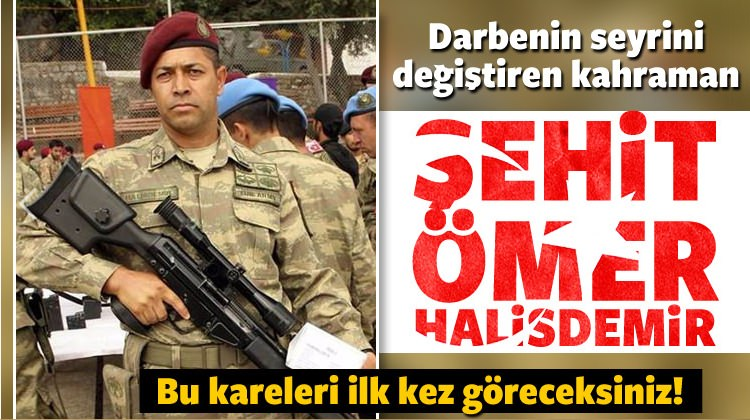 Özel Kuvvetler Komutanlığında iki yıl birlikte görev yapan silah arkadaşı eski uzman çavuş Abdullah Çelik, Ömer Halisdemir’i anlattığı bir konuşmasında şu cümleler yer alır: “Kendisi örnek alınacak kişiydi, tarih yazdı. Bence çok büyük bir iş yaptı. Özel Kuvvetler Komutanlığı alınmadı. Neden alınmadı, Ömer Halisdemir sayesinde. Karargâh binasını teslim etmediği için Özel Kuvvetleri ele geçiremediler. Ömer ağabey, Zekai Aksakallı paşamızdan aldığı emir doğrultusunda, darbeci Tuğgeneral Semih Terzi'yi vurarak, büyük bir olayın önüne geçti."“Bana hep 'dikkatli ol, uyanık ol' derdi, nasihat ederdi. İşi yönünden aşırı titiz ve disiplinliydi. Herkesin de öyle olmasını isterdi. Yürüyüşüyle, oturuşuyla, kalkışıyla örnek bir askerdi. Koskoca tümende Ömer Halisdemir'i tanımayan yoktu."Çelik, kahraman şehidin hiç tereddüt etmeden ölüme yürüdüğüne de dikkati çeker: "Öleceğini bile bile kendisine verilen emri hiç tereddüt etmeden layıkıyla yerine getirdi. Bir tuğgenerali vurmak her babayiğidin harcı değil. Sonuçta o dakikada insanın aklına her şey gelir. Evli, iki çocuğu var. İsteseydi geri çekilebilirdi, görmezden de gelebilirdi, ama Ömer ağabey öyle biri değildi." 28Özel Kuvvetler Komutanı Tümgeneral Zekai Aksakallı’nın, 15 Temmuz kanlı darbe girişiminin kırılma anlarından birinin yaşandığı Özel Kuvvetler Komutanlığı'ndaki tarihi olayı anlatımından şunları öğreniyoruz: Kuvvetler Komutan Yardımcısı Tuğgeneral S. Terzi, 15 Temmuz'da görev gereği Silopi'deydi .15 Temmuz sabahı ısrarla Zekai Paşa'yı arar. ______________________________________________28. http://www.haberturk.com/"Kayınpederimin durumu kritik, Ankara’ya gelmek istiyorum" der. Tecrübeli bir komutan olan Zekai Paşa, normal zamanlarda makul karşılayacağı bu talepten şüphelenir. Aynı gün darbeci General Terzi'nin eşi de bir bahane ile Zekai Paşa'nın eşini arayıp ikna etmeye çalışmıştır.Terörle canı bahasına mücadele eden ve bu nedenle sürekli arazide olan Zekai Paşa için tuhaf gelen başka olaylar da vardır. O günü yakın arkadaşlarına şöyle anlatır: "Ben, son bir yıldır, düğüne bayrama gitmiyorum. Ancak kanser tedavisi gören bir arkadaşımızın düğünü vardı. Bana da görev verdiler. -'Komutanım, sizden başka kıdemli kimse yok. Genelkurmay adına hediye çekini siz takdim eder misiniz?' dediler.Doğrusu tuhaftı. Çünkü Ankara'da benden kıdemli çok sayıda komutan vardı. Düğün salonuna girince şüphelerim daha da arttı. Hem kıdemli komutanlar oradaydı hem de salonda bulunmaması gereken kişiler de gelmişti. Hızlıca protokol görevini yapıp çıktım."Zekai Aksakallı Paşa karargâha giderken tedirgindir ve olumsuz bir atmosfer hissettiğini yakın ekibini önceden uyarmıştır. Makam aracı, Külliye'ye giden yol üzerinde üç araç tarafından sıkıştırılır, ancak  darbeciler atlatılır.  Zekai Paşa, o gece bir kalkışma olduğunu Özel Kuvvetler Karargahı'nın da ele geçirilmek istendiğini öğrenir öğrenmez hemen güvendiği adamlarını arar, karargahtaki nöbetçi subaylara ulaşmaya çalışır ve Özel Kuvvetler Komutanlığı'ndan güvendiği adamlarına silahlarını alarak komutanlığını önüne gelmeleri emrini verir.Zekai Aksakallı Paşa karargâhı aradığında, muhatap olduğu albay aracılığıyla olayın vahametini anlar. Nitekim S. Terzi, "Ben oraya geliyorum. Kışlanın emniyetini sağlayın, içeriye komutanlardan kimseyi almayın, gerekirse ateş edin" emrini vermiştir.Albay: - "Siz görevden alındınız, artık Semih Paşa'nın emrini dinliyoruz!" der.Telefondaki albayın hainlerden biri olduğunu gören Zekai Aksakallı Paşa:- “Emrimi dinlemiyorsun, FETÖ'cülerin emirlerini dinliyorsun, sen paralelcisin !" diye bağırır. Sonrasını  Zekai Paşa şöyle ifade eder.: "Başçavuş Ömer Halisdemir'i aradım, Ömer benim koruma astsubayımdır. Ömer'e, "Sana, vatanımız ve milletimiz adına tarihi bir görev veriyorum. Tuğgeneral Terzi vatan hainidir, isyancıdır. Onu, karargâha girmeden öldür! Bunun sonunda şehadet var. Biliyorsun seninle yirmi yıllık beraberliğimiz var. Hakkını helal et !"Sonu ölümle bitecek olan bu emir karşısında Ömer  Başçavuş’un ko-mutanına olan son sözleri: -“Baş üstüne komutanım, hakkım helal olsun. Siz de helal edin !" 29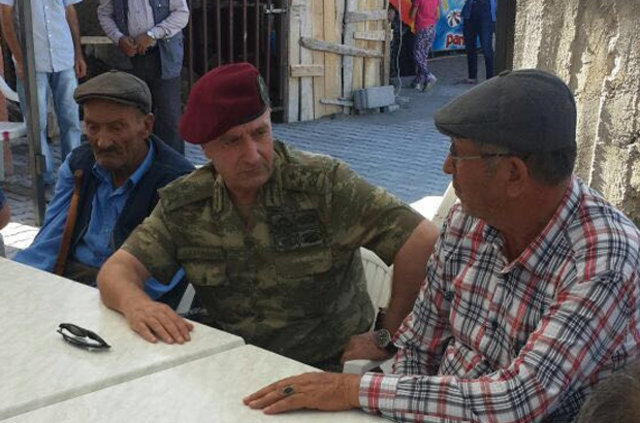 Korgeneral Zekai Aksakallı, Bor İlçesi'ne bağlı Çukurkuyu Beldesi'ne giderek ilk olarak Ömer Halisdemir'in mezarını ziyaret etmiştir. Şehidin babası Hasan Hüseyin, annesi Fadimeana Halisdemir ve kardeşlerine başsağlığı dileyen Zekai Aksakallı, Ömer’in baba ocağında  o güzel insanın millete olan bağlılığını ve  gece yaşanan olaylardaki kahramanlığını ifade etmiştir.VE HAİNLER KARARGÂHA GİREMEDİ Vatan ve millet  sevgisinden, ülke bütünlüğünden ve onurdan nasipsiz ama bu milletin ordusuna ait üniformayı taşıyarak  nimetlerini palazlanmaktan geri kalmayan darbeci mahluk S. Terzi, yanında on kişilik koruma ekibi helikopter pistinden karargâha doğru gelir. Tam karargâh binasının girişinde Koruma Astsubayı Başçavuş Ömer Halisdemir tarafından durdurulur. __________________________29. Özel Kuvvetler Komutanı Tümgeneral Zekai Aksakallı ‘nın o gün yaşadığı olaylar ve yaptığı telefon konuşmaları medyada yer almış, bazı köşe yazılarında işlenmiştir. (Örn. Okan Müderrisoğlu, Şehadeti emrettim, “baş üstüne” dedi, Sabah Gazetesi, 27 Temmuz 2016). "Karargâha giremezsiniz. Zekai Paşa'nın emri !" Ömer Halisdemir, giremeyeceklerini der demez  kendisinin etkisiz hâle getirilmeye kalkışıldığını görür. Süratle namlusuna mermiyi sürdüğü tabancasını çeker ve darbeci hain S. Terzi'yi alnından vurup leşini serer. Şok olan hainler de can korkusuyla  Halisdemir’e kurşun yağdırırlar. Yiğit Başçavuş Ömer’in  başına ve vücuduna otuz kurşun isabet etmiştir.Çıkan bu çatışmada ölen generallerinin ve kendi canlarının derdine düşen hainler, yanlarına aldıkları leşle oradan çekilmeye çalışırlar. Ömer Başçavuş’un şehit düştüğü sırada Zekai Paşa, güvendiği vatansever adamlarıyla Gölbaşı'ndaki karargâha girmiş ve cuntanın elemanlarını etkisiz hâle getirmiş, o vakitten itibaren Genelkurmay karargâhı ve Akıncı Üssü'nün darbecilerden temizlenmesi planını organize etmiştir. Zekai Paşa, Ömer Halisdemir’in gösterdiği o yiğitçe tavrın önemini şöyle vurgular: "Eğer Özel Kuvvetler Komutanlığı ele geçirilseydi, durum çok kötü olurdu, Allah korusun çok kan dökülürdü. Biz, bu adamları biliyoruz, bu adamlar korkak ve vicdansızdır! Şükürler olsun ki girişimleri başarılı olamadı. Bu millet çok büyük bir felaketi atlatmıştır.”.Hülasa; Genelkurmay Başkanlığı Özel Kuvvetler Komutanlığında görevli olan Astsubay Kıdemli Başçavuş Ömer Halisdemir, ülkesi ve milleti adına  doğrudan doğruya şehadete gideceğini bilerek hareket etmiş,  15 Temmuz darbe girişiminde darbeci  Tuğgenerali vurarak öldürmüş ve darbenin seyrini değiştirmiştir.  Ömer Halisdemir, şehadete ermiş, fakat yenilmemişti.Hani o günün akşamında  Güneş; endişeyle, hüzün hâlesine bürülü  ve gözü arkada kalarak gitmişti ya, sabaha umut ışıltılarıyla doğdu yeniden. Ülkenin ufkunda “iki yüz kırk sekiz yıldız”, Ömer de içlerinde, bizlere ölümsüzlüğün ufkundan yıldızlar adına seslenmede:ŞEHADETE ERDİK, AMA ASLA YENİLMEDİK !..Bahaettin KARAKOÇBEYAZ DİLEKÇE'DEN... Rahman ve rahim olan adına sığınarak, Açtım iki elimi, kor gibi iki yaprak. Bir edep ölçeğinde umutlu ve utangaç, İşte dünya önünde, benim ruhum sana aç. Bu seyriyen ellerle, senden seni isterim,Senden seni isterken, canımdan çıkar tenim. Sana âşık ruhumdur, merceği yakan ışık Gözlerim, cemalini görmeden de kamaşık Bir mirasyediyim ben, iflasın eşiğinde, Hep sabırla çürüyor, ihlâs bileşiğinde. Kimin kimlik ararken, hem güler hem ağlarım Yükseklerden dökülen, sular gibi çağlarım. Çok tuzlu bir denizim, her anım med ve cezir,Sana âşık olalı, yüreğim kutla esrir. Döşeğim kara toprak, yorganım kara bulut,Ben seninle doluyken, vurgun yapamaz umut. Her insan günah işler, sen’den saklanır mı sır? Tövbe dilekçesiyle sırttan kalkar bu nasır. Kainatı yarattın, donattın, rızk verdin, Kimine sonsuz körlük, kimine ışık verdin. ”yanlış adım atmayın! ”, diye indi her kitap, Sana açılan eli, geri çevirmezsin Rab. Ulu birsin, sineden peygamberler gönderdin, Gök yüzüne yıldızlar, yere çiçekler serdin. Senden önce bir sen yok, kâinatta ilk sen’sin! Bu kâinat bir meta, hepsine malik sen’sin! Rabb’im seni tanıyan, bilir doluyu – boşu. Kapına geldi işte, yorgun bir aşk sarhoşu. Garibim, muzdaribim ama umutsuz değil, Seninle dost olanlar, cihanda mutsuz değil, Kulunun kurbanıyım, rabb’im senin mülkünde, Garip kulun, lütfeyle gülümse dilekçeme. Senin için verince, verenin feyzi artar, Gönülden bir sadaka, dağca bir ömrü tartar. Kâinatta ne varsa, hepsinin zikrinde sen! Hamd ve şükür sanadır, her şey sen’inle esen! Sen ki sana geleni, çevirmezsin eli boş,
Âşık boşa dememiş: lütfûn da kahrın da hoş! Bir beyaz dilekçedir, sana her yalvarışım,İmanımla amelim, hem perdem, hem nakışım. Çalı bile, kendine sığınan kuşu itmez,
Sen gafursun, azizsin, senin keremin bitmez! Geldim işte kapına, kul senden ırak olmaz Sana adanmamışsa, yürekte yürek olmaz! Her Müslüman bir kartal, vurulur da pes etmez, Oruçtan tad alanlar, kemik peşinde gitmez. Bezm-i elest'te sana, secde eden ruh için; Verdiğin söze sadık, doğru giden ruh için: Hiç kimseyi vatansız, milletini devletsiz, Gönülleri sevdasız, şehirleri mabetsiz; Bayrakları rüzgârsız, ocakları ateşsiz Bırakma ulu rabbim, asi kul değiliz biz. Benden önce esirge, Muhammed ümmetini, Esen gitsin her kervan, en sona ula beni! Kâinat bir mozaik, her şeye sahip Allah! Ey gizli ve aşikâr, her derde tabip Allah! ... YÂR BİR TAN IŞIĞIYâr bir tan ışığı, ceylan balası,
Türkü söyler gözlerinin elası,
Çıkıp gelse yüreğimdir sılası
Fala bakar yollarını beklerimGüneşe dedim ki, yâri al getir
Onu da, beni de murada yetir
Yasalar bizimle bu işi bitir
Dağa çıkar yollarını beklerimDumanlar oturur yeşil sırtlara
Ak koyun adarım ben aç kurtlara
Okuntu salarım komşu yurtlara
Ateş yakar yollarını beklerimDerile de eşim-dostum derile
Kızıl fişek namlulara sürüle
Seymenlere hediyeler verile
Sofra açar yollarını beklerimHem şiir hem de hoş kelamım vardır
Bir kartal tüyünden kalemim vardır
Bütün dostlarıma selâmım vardır
Yüksek uçar yollarını beklerim         26.09.2016KEPEZ /2Bin bir gece masalları gibidir benim hikâyem Önümde turkuaz mavisi bir deniz bir kutlu taştır ensemBir balık bir puhu bir at ve o kadar çok seymen Önden baktığımızda üçgendir yandan bakınca çokgen Şahlanan dalgalar döşümü dövdükçe gülümserim Islak kavları yakan kibrittir türkülerim Taze kurbanlara aşerer eski sunaklar Bu çağın kirlerini çıkaramaz yunaklarSaçlarımın kökleri batık denizatları Bir Nova yıldızıdır öptüğüm gülgûn yanak Amforalar aksesuar hele kuru kafalı bayrak Pala bıyıklı tayfa, paslı ve kanlı pala Ufukları makaslar birazdan heyemola Ne zaman “yüzüm” desem helal çavdar ekmeğim “Bıldır bu zaman” desem eski han eski konak Sadaka toplamakla onurlanmaz kör çanakAnadolu dendi mi bendedir tez-antitez Bilgeyim şamanım ben açık kimliğim kepez Anadolu’nun bütün abdalları ya şairdir ya âşık Tarihi çınarları kurutan ot sarmaşık Dil de hal de melezdir, dem de kalem de melez Siyaset sürtükleri peh aman da peh ! Kötü teksir kâğıdı cinlerin hepsi ebleh      13.10. 2016HAYAT ÖPÜCÜĞÜKırlangıçlar raks ederken havada Kurt kovalar at’sa koşar ovada Cananımı yakalarsam yuvada Konuşturmam mühür gibi öperim.Suları tutuklar bende bağlarım Yâr aklıma düşer gürler-çağlarım Kararlıyım ne güler ne ağlarım Sevgilimi nehir gibi öperimKayyum olsam bedavadan yaşarım, Kahve olsam köpüklenir taşarım Vefasızlık karım olsa boşarım Sadakati bahir gibi öperimYol gözlerim kuşların göç zamanı İçinden çık herkese aç zamanı Dağlara koş gönlün miraç zamanı Ben öpünce mahir gibi öperimSuda boğulduğum yetmemiş sanki Yaktığım ocaklar tütmemiş sanki Çektiğim çileler bitmemiş sanki Ateş gibi, nehir gibi öperimKökü sağlam ağaç kolay sökülmez Sallamakla yaprakları dökülmez Bilek bükülür de yürek bükülmez Saklamam ki evvel ahir öperimKerem’in külleri göklerde bulut Ferhat’ın kaderi sanki karadut Aşka kelepçeli Karakoç der ki;Zühre ile Tahir gibi öperim        27. 10. 2016      	    Nilüfer   ZONTUL AKTAŞDOĞANIN KALBİNDENşimdi bana süslenendoğanın kalbinden geçeceğimeteklerine dökmeden saçlarınıkarlar yağdırmadan şakaklarına...tül kanatlarına asılıpvaracağım güllerin od’unayanmak yakılmak pahasınabülbülün şevkiyle yâri arayıptarayacağım leylakların zülüflerini...dağların yankılı ritmini sazıma vurupbir şarkı söyleyeceğimnevbahar kokulu...ayaklarıma serdiği çimene uzanacağım sonrabir çocuk bedeni kadar...bakışlarda hızını alamamış gözlerimletüm çiçeklere oturupkalkacağım incitmedenezmeden...şimdi bana süslenen doğanın kalbinden geçeceğim hadi tut ellerimden...TÜRK MASALLARININ MİLLÎ TİPİ: KELOĞLANProf. Dr. Esma ŞİMŞEK*Öz: Bazı araştırmacılar tarafından “hayallerden ibaret bir tür” olarak düşünülen masallar, aslında gerçek hayatın sembollerle dışa vurumudur. Yaşamak zorunda olduklarımızla, yaşamak istediklerimizin sistemli bir şekilde anlatıldığı masallarda, arzu edilen dünya, sembolik bir dil ile ifade edilir. Bu bağlamda masallarda geçen tiplerin, renklerin, olayların, sayıların, canlı ve cansız varlıkların hemen hepsinin gerçek anlamları dışında bir de sembolik anlamlarının olduğu görülür.Bu yazıda, masalların önemli kahramanlarından biri olan “Keloğlan” tipi sembolik açıdan değerlendirilecektir. Çeşitli masallarda, gücün (padişahın) karşısında halkı temsil eden Keloğlan; Türk insanının zekâsını, aklını, başarısını, azmini, şansını ve saflığını da en güzel şekliyle kendi üzerinde toplayan, problemleri gülerek çözümleyen “hümorist” yapıya sahip bir tiptir. Bilindiği gibi, Türk dünyasında, “Keloğlan” tipine bağlı olarak anlatılan çok sayıda masal vardır. Yazıda, bunların tamamının incelenmesi makale boyutunu aşacağından konuya bir sınırlandırma getirerek, çoğunluğu Çukurova yöresinde anlatılan ve tarafımızdan derlenen “Keloğlan” masalları incelemeye esas alınmıştır.Anahtar Kelimeler: Masal, Keloğlan, keçel, anlatı türleri, sembol. KALOGHLAN:THE NATIONAL TYPE OF TURKISH FAIRY TALES Abstract: Fairy tales, that considered by some researchers as '' some kind consisting of dreams '' , in fact , are the outpouring of real life with symbols. Told in a systematic way, and together with what we have to live through and of the things we want to live through, in these tales, the desirable world is expressed in a symbolic language. In this context, it is seen that the characters, the colors, the events, the numbers, almost all of the true meanings of animate and in inanimate beings, taking part in these tales, have a symbolic meaning out of their real ones.In this article, being one of the important types of these tales, Kaloghlan will be evaluated symbolically. In various stories, representing the people in the face of power (Sultan); and gathering the Turkish people's intelligence, mind, success, determination, luck and own purity on him in the best way; Kaloghlan has a '' humorist '' side who solves out problems by laughing at them. As is well known, in Turkish world, there are lots of stories told related to Kaloghlan. In the article, as all of these would exceed the size of the article examination, by introducing a restriction to the subject, '' Kaloghlan '' tales were based on review of which the majority is told in Cukurova region and compiled by us. Key Words: fairy tales, Kaloghlan, kecel, narrative types, symbol.__________________________* Fırat Üniversitesi İnsani ve Sosyal Bilgiler Fakültesi Türk Dili ve Edebiyatı Bölümü, ELAZIĞ.GİRİŞHalk edebiyatının anlatıma dayalı (narrative) türleri arasında yer alan masallar, gözükür biçimsel ifadelerinin yanı sıra sembolik anlamlarıyla da önemli bir yere sahiptirler. Aslında masallara anlam veren de bu özelliklerdir. Yaşamak zorunda olduklarımızla, yaşamak istediklerimizin sistemli bir şekilde anlatıldığı masallarda; arzu edilen dünya, bastırılan duygular ve açıklamaya korktuğumuz düşünceler sembolik bir dil ile ifadesini bulmuştur.“Mitoslar ve masallar, kendilerini sembolik dil aracılığı ile ifade eden, geçmiş zaman bilgelikleri, özdeyişleridir.” diyen Fromm, masalları bu anlamda değerlendiren isimlerin başında gelir (Fromm 1990: 7). Masallarda geçen tipler (padişah, vezir, ak saçlı ihtiyar, üvey anne, cadı karısı, dev, peri, cin, iyilik, kötülük, akıllı, deli, ayı, tilki, kurt vs.)  renkler (ak ve kara başta olmak üzere bütün renkler), olaylar (oluşum, dönüşüm, sihir, olağanüstülük vs.) canlı ve cansız varlıklar, sayılar (3, 7, 9, 40) ve benzerleri bu gözle değerlendirildiğinde, kavramlar ardında gizli güçlere sahip bilgelerin, belli mesajlar verdiğini görürüz. Hatta iç dünyamızın, yüzleşmeye korktuğumuz kıskançlık, öfke, hırs, kötülük olarak belirtebileceğimiz “gölge”leriyle karşılaşarak, iyiliğin, güzelliğin, doğruluğun bütün renklerini kazanmaya çalışırız.Bu anlamda, sembollerle yüklü masallarımızda her bir tip/olay ayrı bir çalışma konusu olacağından biz burada sadece “Keloğlan” tipini çeşitli açılardan değerlendirmeye çalışacağız. Türk kültürüne ait bir tip olan “Keloğlan” (Ögel 1976: 265-268), çeşitli Türk boylarında; Taşza Bala (Kazakistan), Keçel, Keçel Mehemmed, Keçel Yeğen (Azerbaycan), Keçeloğlan (Kerkük), Kelce Batır (Türkmenistan), Tazoğlan (Kırım), Tas, Tastarakay (Altay) gibi adlarla bilinir. Ayrıca Gürcüler arasında, “Kel Kafalı Kaz Çobanı” terimi “Keloğlan” için kullanılır. Almanların “Grindkopf” / “Goldener” şeklinde adlandırdıkları kahramanların da “Keloğlan” (düzmece/sahte Keloğlan) ile kimi benzerlikleri dikkat çeker (Alangu 1968: 460).Çeşitli özelikleriyle birçok masalın birinci kahramanı olan “Keloğlan”, başında saçı olmadığından dolayı bu adı almış ve bütün masallarda bu adla anılmıştır. Keloğlan, hayatta yaşlı ve dul anasından başka kimsesi olmayan fakir bir delikanlıdır. Onun bütün kahrını anası çeker. Ancak, bazı masallarda kardeşleri (iki, üç) de vardır. Kardeşlerinin olduğu masallarda, en küçükleri olan “Keloğlan”dan genellikle “deli oğlan” olarak bahsedilir. Fazla fonksiyonu olmasa da birkaç masalda “Keloğlan”ın babasından da söz edilir. Baba, oğlunu “Köse”ye karşı temkinli olması hususunda uyararak; “Adı Musa, boyu kısa, sakalı köse adamlarla alışveriş etme”  der. Ama bunun dışında babanın fazlaca bir etkisi yoktur. Kimi masallarda “Keloğlan” evlidir. Hatta üç hanımının olduğu örneklere rastlanır (Sakaoğlu 2002: 180). Bazılarında ise birinci hanımı öldükten sonra ikincisiyle evlenir. Ancak pek çok Keloğlan masalının sonunda evlendiği kişi, padişahın kızı olmuştur. Bunun dışında, dayısının, teyzesinin, amcasının olduğu masallara da rastlanır.Hayata gülerek bakan, problemleri gülerek çözen Keloğlan’ın düşmanları oldukça fazladır. Bunların başında “Köse” gelir. Babasının uyarılarına rağmen Köse ile karşı karşıya gelir, birlikte iş yapar ve onu kendi silahı ile yener. Masallarda kurnaz, hilebaz, kötü kalpli, acımasız, inatçı, gözü doymaz, kendi menfaatlerini her şeyin üzerinde tutan, başkalarına kötülük yapmaktan zevk alan sadist bir kişidir Köse. Kısaca söylemek gerekirse o, bütün olumsuzlukları üzerinde taşır. Keloğlan’a göre daha yaşlıdır, aşktan ziyade ticari konularda karşı karşıya gelirler. Keloğlan’ın rakibi olan Köse, aşılması gereken bir engeldir. O, hiçbir zaman Keloğlan’ın karşısında başarılı olamaz ve masalın sonunda yaptıklarının cezasını çeker. Keloğlan’ın, Köse’nin dışında dev, peri, padişah, vezir, kadı, Yahudi, cimri gibi başka düşmanları da vardır. Çoğu zaman bunlarla amansız mücadelelere girişir; bazen aklını, zekâsını kullanarak bazen de hileye başvurarak kendi silah ve çareleriyle zafere ulaşır. Kendisine kötülük yapanlara asla acımaz ve onları cezasız bırakmaz. Düşmanlarının karşısında, onlara fırsat vermeyecek kadar akıllıdır. “Dinsizin hakkından imansız gelir.” hesabı, kötüleri ve kötülükleri yenmek için onlara kendi anladıkları dilden cevap verir. Kendisi asla ölmez, ama başkalarının ölümüne sebep olur. Sadece Gümüşhane’de anlatılan “Bacadan Atılan Ölü” masalında Keloğlan, dayısının hanımının görüştüğü adamı öldürür, ancak kendisi de gizlice görüştüğü hanımın kardeşi tarafından öldürülür (Sakaoğlu 2002: 532-534). Bu öldürme, olayların akışına bağlı olarak, anlatıcının bir tasarrufu olarak da düşünülebilir. Diğer taraftan aynı masal, başka bölgelerde başka tiplere (adamın biri) bağlı olarak da anlatıldığından, bu metnin gerçek “Keloğlan” masalı olmadığını, ona sonradan mal edildiğini de söyleyebiliriz (bk. Şimşek 2001: 247-248).Düşmanlara karşılık Keloğlan’ın yardımcıları da vardır. Ancak yardımcıları düşmanları kadar fazla değildir. Daha çok zekâsını, aklını ve fırsatları ustaca kullanarak, bazen de şansının yaver gitmesiyle problemleri çözmeyi başaran Keloğlan’a, yeri geldikçe aslan, balık, kuş, özellikle de Zümrüdüanka kuşu gibi hayvanlarla cinler, periler ve bunların hediye ettiği sihirli objeler yardımcı olur. Keloğlan ile ünlü fıkra tipimiz Nasrettin Hoca’nın yer yer karıştırıldığını görürüz. Bazen Keloğlan’ın yerine Nasrettin Hoca geçerken (Sakaoğlu 1999: 234-239) bazen de Nasrettin Hoca’ya ait kimi fıkralar, Keloğlan’ın başından geçmiş bir olay gibi gösterilir (Şimşek 1996: 320).  Ayrıca, bazı masallarda geçen “çoban” tipi ile “deli kardeş” tipi de Keloğlan ile benzer özellikler gösterir. Hatta bunların aynı tipler olduğu da söylenebilir. Keloğlan ile benzer karakteristik özelliklere sahip olan başka tipler de vardır: “Kötü Para”, “Mitişik Kız” ve “Bıdılık” gibi (Sakaoğlu 1999: 235).Keloğlan, masalların dışında çeşitli destan, hikâye, efsane ve köy seyirlik oyunlarında, türkü, mâni, deyim ve atasözlerinde de karşımıza çıkar. Örneğin, Köroğlu destanında hile ve civanmertlikte Köroğlu’nu bastıran Keloğlan (Keçel Hamza olarak da geçer), Hasan Paşa Silistre Kolu’nda, kıratı kaçırıp daha sonra ilk fırsatta tekrar Köroğlu’na teslim ederek onun sevgisini kazanır (Boratav 1988: 81, 140). “Celâli Bey ve Mehmet Bey Hikâyesi”nde ise Şahın kölesi konumunda olan Keloğlan, zekâsını kullanarak Mehmet Bey’i idamdan kurtaran yardımcı tiptir  (Boratav 1988:218). Keloğlan, “Âşık Garip Hikâyesi”nde, Garip’in ölüm haberini getiren bir yalancı (Türkmen1995: 24 ), “Tahir ile Zühre” hikâyesinde ise bazen kahramanların aşkını kıskanıp onları hocalarına/padişaha gammazlayan bir rakip, bazen de iki âşık arasında haber getirip götüren aracı olarak rol alır (Türkmen 1983: 37, 46,145). Az da olsa, bazı efsanelerde de Keloğlan’ın adının geçtiğini görmekteyiz. Osmaniye’nin Oruçgazi köyünde bulunan “Yund’un Mağarası” adlı efsanede, adı geçen mağaranın içinde taştan bir sabun ve tas ile birlikte Keloğlan’ın da heykelinin bulunduğu söylenmektedir (Gökfidan 1991: 51). Köy seyirlik oyunları içerisinde Keloğlan, daha çok düğünlerde kadınlar arasında oynanan bir oyundur (Elçin 1977: 51). Keloğlan’ı ve kelliği konu alan birçok atasözü arasında yer alan; “Kele, köseden imdat olur mu?” sözü, biçim ve anlam açısından dikkat çekicidir. Masallarımızda iki tip Keloğlan bulunmaktadır:I. Düzmece/Sahte/Yalancıktan Keloğlan: Bunlar, gerek fiziksel gerekse sembolik açıdan Keloğlan’ın özelliklerine sahip değillerdir. Genellikle soylu bir aileden gelen ve iyi bir konumda olan kahraman, korku, tehdit, baskı, büyü veya başka bir sebeple yerini yurdunu terk ederek kimliğini gizlemek zorunda kalır. Onun için de çobandan satın aldığı bir koyunu kesip işkembesini ters çevirerek başına geçirir ve böylece “keloğlan” şeklini almış olur. Uzun süre konumuna uygun düşmeyen bir işte çalıştıktan sonra hedefine ulaşan kahraman, başındaki işkembeyi çıkararak gerçek kimliğini açıklar. Harput’ta anlatılan “Keloğlan Masalı”nda, yeri geldiğinde Keloğlan’ın, padişahın oğluna tercih edildiği anlatılır. Padişahın oğlu, evleneceği Gülsüm Sultan’ı gerçek kimliği ile ikna edemeyince, “Keloğlan” kılığına girerek maharetlerini sergiler. Gülsüm Sultan ise düğün günü terk ettiği padişahın oğluna karşılık bahçelerini kısa süre içerisinde çok güzel bir hâle getiren, yanık yanık türküler söyleyen fakir ve kimsesiz Keloğlan ile evlenmeye razı olur (Memişoğlu 1995: 77-84). “Horasan Padişahı” adlı masalda ise Padişahın küçük oğlu, Köse’nin karşısına Keloğlan kılığında çıkar. Ancak, masalın sonunda gerçek kimliğine dönmez (Alptekin 2002: 251-255).1 “Düzmece Keloğlan”ın Almanya’daki benzeri “Goldener” masalında görülmektedir (Alangu 1968: 466). Tahir Alangu, her ne kadar; “Keloğlan’ın kılık değiştirmiş asıl kişiliğinin kadın benzerlerine Alman masallarında rast geldiğimiz hâlde, bizdeki örnekler arasında Düzmece Keloğlan’ın kadın paraleli yoktur.”  (Alangu 1968: 467) dese de masallarımız arasında erkek kahramanların yanında hanımların da “Keloğlan” kılığına girdiğini görmekteyiz (Sakaoğlu 2002: 180). Nitekim oldukça yaygın olan “Helvacı Güzeli” (EB: 245, AaTh: 883 A) masalında padişahın oğluyla evlenen kız, ailesini ziyarete giderken, vezirin kötü niyetine karşılık “Keloğlan” kılığına girerek oradan uzaklaşır (Şimşek 2001: 231-235). Ayrıca, “Analık” adlı masalda, üvey annenin baskısıyla babası tarafından ormana terk edilen kız, başına işkembe geçirip “Keloğlan” kılığına girerek padişahın kapısında bir süre kaz çobanı olarak çalışır. Bazı yönleriyle “Kül Kedisi”ne benzeyen bu masalın sonunda kız, gerçek kimliğine bürünüp padişahın oğlu ile evlenir.2“Keloğlan kılığına bürünme”, destan ve hikâyelerde de kendini gösterir. Altay destanlarında, “tastarakay” kılığına giren Türk hakanı, yeryüzündeki ve gök katlarındaki hakanı denetler, halka zulmedenleri cezalandırır, yerlerine adaletli kağanlar atar, kötü ruhlarla mücadele eder ve kutlu kişileri kurtarır (Ergun 2005: 79). Bu tür destanların en fazla ilgi çeken ve en komik olan bölümleri, hanın “tastarakay” olduktan sonraki maceralarını anlatan bölümleridir.Bu gruptaki masalların sonunda, “Keloğlan” kılığına bürünen kahraman, hedefine ulaşarak tekrar gerçek kimliğine döner.II. Asıl/Gerçek Keloğlan (Kelli Keloğlan): Gerçek Keloğlan’ın bulunduğu masallar bunlardır. Masalın başından sonuna kadar Keloğlan kendi özgün kimliğini taşımaktadır. Bu masalların Türk kökenli olduğu ve _________________________1. Aslında bu masalın diğer varyantlarında gerçek Keloğlan vardır. Burada ise “Keloğlan” kılığına giren düzmece Keloğlan’ı görüyoruz.2. Metin 1988 yılının Ağustos ayında, Osmaniye’nin Kadirli ilçesine bağlı Cığcık köyünde ikamet etmekte olan Fadime Filik’ten derlenmiştir. İlkokuldan ayrılan Filik, 1940 doğumlu olup ev hanımıdır.Keloğlan’ın da Türk kültürüne ait bir tip olduğu bilinmektedir (Ögel 1976). Bizim buradaki değerlendirmemiz de bu tip üzerine olacaktır.Mitolojinin, bazı özelliklerini kaybederek günümüzde devam eden şekli olarak nitelendirebileceğimiz diğer masallara göre, Keloğlan masalları daha gerçekçi, çağımızın şartlarına daha yakındır. Keloğlan masallarında, olağanüstü ve fantastik unsurlar asgariye indirilmiş, kurulu düzene, otoriteye boyun eğme yerine beceri, hile ve cesaretle birlikte aklın ve mantığın rehberliğinde bir başkaldırı,  bir direniş söz konusu olmuştur. Bir bakıma halkın özlemleri ile örtüşen bu anlatılarda, kişilerin iktidarla hesaplaşması konu edilmektedir. Alt tabakadan bir kişinin, üst sınıftakilerle mücadelesi anlatılmaktadır. Masalların sonunda soy, makam ve mevkiye bakılmaksızın, ehil olan ve görevini yapanlar kazanmaktadır. Bu anlamda masalın başında fakir, çirkin, kimsesiz olan Keloğlan, azminin ve başarısının ışığında padişahlıkla, zenginlikle veya evlilikle (padişahın kızıyla) ödüllendirilecektir. Sayısı gün geçtikçe artan Keloğlan tipinin hâkim olduğu birçok masal anlatılmaktadır. Tahir Alangu, asıl Keloğlan masallarının 15 çeşidine rastlandığını söylese de (Alangu 1968:469), bugün bu sayının çok daha fazla olduğunu rahatlıkla söyleyebiliriz. Her ne kadar bunlardan bir kısmı anlatıcıya bağlı olarak Keloğlan’a sonradan mal edilmiş olmakla birlikte yine de bu sayı belirtilenin çok üzerindedir. Bu masallarda Keloğlan, bazen olumlu bazen de olumsuz yanları ile ele alınmıştır. Onun için kahramanımızı burada iki farklı açıdan değerlendirmek istiyoruz:31. Olumlu Özellikleri ile Keloğlan: Keloğlan, masalların büyük bir kısmında olumlu özellikleri ile karşımıza çıkar. O, Türk zekâsını temsil eden bir masal kahramanıdır. Onun zekâsı, yaşı ve boyuyla zıt orantılıdır (Bilkan 2001: 82). Diğer taraftan akıllı, cesur, gözü pek, kendine güvenen, korku bilmez, mücadeleci, muktedir, saf, temiz, başarılı, iyiliksever, güler yüzlü bir tiptir. Başında saçının olmaması, onu çirkin değil sevimli kılar ya da zekâsı, becerisi, başarısı onun aşağı tabakadan gelişini ve fizikî kusurlarını örter. “Âyinesi iştir kişinin lafa bakılmaz.” misali, başarısı onu sevimli hâle getirir. Onun içindir ki, kimi masalların sonunda mükâfat olarak sırma saçlara kavuşup kellikten kurtularak bir bakıma yüceltilir. Ya da biz, yaptıkları ile olumsuz özelliklerini kapatan Keloğlan’ı artık öyle görmek ________________________________________3.  “Keloğlan”a bağlı olarak anlatılan çok sayıda masal olduğundan, bu değerlendirmelerimizde daha çok Çukurova ve  çevresinde anlatılan ve büyük bir kısmı tarafımızdan derlenen ilgili metinleri göz önüne alacağız.Birçok masalda Keloğlan, işini bilen, aklını kullanan bir kişi konumundadır. O, gücün, otoritenin, baskının (padişahın) karşısında halkı temsil eden bir tiptir. Bir anlamda Keloğlan, “Arzu edilene ulaşma ve imkânsızı gerçekleştirme fonksiyonunu yerine getirme başarısını gösteren bir tiptir.” (Bilkan 2001: 82). Haksızlığa, adaletsizliğe, zorbaya, kötülüğe karşı mücadele eden bir Anadolu delikanlısıdır. Kötülüklerle ve güçlerle savaşan, şansını ve kurnazlığını ustaca birleştirerek, eline geçen fırsatlardan en iyi şekilde yararlanan biridir. O, yeri geldiğinde herkese meydan okuyup zoru başararak:a) Padişahın kızı veya peri kızı ile evlenir,b) Padişah olur,c) Vezir olur,ç) Zengin olur,d) Sırma saçlara kavuşur.Boratav; “Keloğlan da, şüphesiz hem fakirin, âcizin hasretli düşlerini hem de önündeki çetin yolun mihnetlerini hesaba katarak, gözünü budaktan sakınmadan maceraya atılan insanın savaşını ifade eder.” der (Boratav 1992: 18). Daha çok “Düzmece Keloğlan”dan hareketle kelliğin Tanrı kutunu sembolize ettiğini savunanlar da vardır. Ögel, dış etkilerin az olduğu Kuzey Türk masal ve destanlarında yiğitlerin büyük savaş ve yarışlara giderken atları ile birlikte kel olduklarını, böylece ilahi bir güç kazandıklarını belirtir (Ögel 1995: 84). Eski Türk düşüncesine göre Tanrı, her şeyi yoktan var etmiştir. Onun bulunduğu yerde hiçbir şey yoktur. Gen yerdir. Çünkü onun hiçbir şeye ihtiyacı yoktur. Tanrı’nın, Dünya nizamını sağlaması için gönderdiği Türk hakanları da geldikleri kutlu yerden izler taşırlar. Kellik, bu izlerden biridir (Ergun 2005: 79). Onun için toplumu düzene sokmak isteyen hakanlar kılık değiştirerek Keloğlan/Tastarakay olurlar. Görevlerini tamamladıktan sonra tekrar eski hâllerine dönerler. Bu durum Altay destanlarında da ele alınmıştır (Ergun 2005:778-84).Tasavvufta, saçın kesret olduğu düşünülürse, saçtan kurtuluşun yani kelliğin arınmışlığa işaret olduğu ortaya çıkacaktır. Bu durum, kişiyi kötülüklerden arındıran ve dünyevi arzulardan uzaklaştıran bir özellik olarak kabul edilebilir. Diğer bir ifadeyle kellik,  kalp temizliğinin dışa vurumudur. Nitekim, Tasavvuf geleneği içerisinde marjinal bir kesim  olarak; “yaşadığı toplumun nizamına karşı çıkarak dünyayı kaale almaya değer görmeyen ve bu düşünce tarzını günlük hayat ve davranışlarıyla açığa vuran” Kalenderîliğin bir uzantısı sayılan “Cavlakîlik”le de bu anlamda benzerlik kurulabilir (Ocak 1992: 5). Peygamber sülâlesinden geldiği söylenen Cemâlü’d-Dîn-i Sâvî, Save’den Irak’a giderek Şeyh Osman-ı Rûmî’ye mürid olup halifeliğe kadar yükseldikten sonra oradan ayrılıp Dımaşk’a gider. Dımaşk mezarlığında Gerûbed / Celâl-i Dergezînî adında bütün saç, sakal, bıyık ve kaşları dökülmüş olan bir adam ile dost olur. Kendisi de ona uyarak, bütün tüylerini kazıtır. Artık Cemâlü’d-Dîn, esrar kullanan, “cavlak” adlı kıldan dokunmuş bir yelek diyen, hiçbir şer’î kaideye aldırış etmeyen, kısacası ibâha yoluna girmiş bir Cavlakî (Kalender) olur. (Ocak 1992: 26-30).Bu açıklamalardan yola çıkarak Keloğlan’a ilişkin masalları incelediğimizde, çoğunda onun olumlu özellikleriyle karşılaşırız. Örneğin:1.1. Keloğlan ile Padişahın Kızı: Padişahın büyük kızlarının üst düzeydeki kişilerle evlenmesine karşılık, küçük kızı, evleneceği erkeği seçmek için elma atar. Elma, Keloğlan’ın başına düşer ve onunla evlenmek zorunda kalır. Çevre tarafından horlanan Keloğlan, padişahın hastalığına ilaç olan “geyik sütü”nü, diğer damatların bulamamasına karşılık, aklını kullanarak elde eder. Padişah, bütün malını mülkünü Keloğlan’a bırakır (Şimşek 2001: 245-246; Alptekin 2002: 309-313).Burada üç damat arasında mukayese vardır. Biri vali, diğeri paşa olan damatların yapamadığı görevi, hor görülen Keloğlan, aklını kullanarak başarmıştır.1.2. Keloğlan: Padişahın üç oğlu da sırasıyla, güzelliği dillere destan olan kızı görmeye giderler. Ancak, iki ağabey eli boş dönünce, babası, küçüğe Keloğlan’ı da yanına almasını tembihler. Keloğlan, “bir kalbur fındık ile fıstık” karşılığında bu işi yapacağını söyleyip kızın oturduğu evin karşısında, bazı işleri kasten yanlış yaparak kızın düzeltmesine zemin hazırlar. Doğruları göstermeye çalışan kız, padişahın oğlu ile karşılaşır ve evlenirler (Şimşek 2001: 201-203).Genellikle, gurbete giden kahramanın olağanüstü yardımcıları vardır ki, bunların başında “ak saçlı ihtiyar” yer alır. İşte burada Keloğlan, “ak saçlı ihtiyar”ın yerini almış bir bilgedir. Yine aklını kullanarak, yüzünü kimseye göstermeyen Dünya Güzeli’nin padişahın oğlu ile evlenmesini sağlamıştır. Bu işi yapmak için ileriye sürdüğü şart ise, padişah çocuklarının başaramadığı bu işin, aslında “fındık fıstık yemek kadar basit” olduğunu vurgulamaktan başka bir şey değildir. Halk arasında kullanılan; “kelli – felli” deyimi de bu anlamda Keloğlan’ın özellikleri ile örtüşmektedir.1.3. Keloğlan’ın Rüyası: Rüyasında ayın bir yanına, güneşin diğer yanına girdiğini gören Keloğlan, rüyasını yorumlaması şartı ile padişaha, Rus padişahının gönderdiği mektubu açıklayacağını söyler. Daha sonra Keloğlan, 39 atlı ile Rus padişahının karşısına çıkar. Yaptığı hareketlerle, kendisinin daha akıllı olduğunu padişaha kabul ettirip, mükâfat olarak kızını alıp döner. Keloğlan’ın bu başarısına karşılık diğer padişah da ona kızını verir. Keloğlan, iki kız ile evlendikten sonra padişah rüyasını yorumlayarak, ay ile güneşin evlendiği kızlar olduğunu söyler.4Bu masalda Keloğlan yine bilgelik yanı ile karşımıza çıkmaktadır. O, padişaha gönderilen ve kimsenin çözemediği şifreli sözleri anladığı gibi, Rus padişahının karşısına çıkarak, onun dışında başka kimsenin anlamadığı birtakım imalı sözler söyleyip sorularına sorularla karşılık vererek gücünü sergiler. Böylece, aklın karşısında fiziki güç ve zenginlik önemini kaybeder.1.4. Keloğlan: Keloğlan, avladığı kırk kuştan “ağ cücük”ün yalvarmasına karşılık onu serbest bırakır. Müteşekkir kalan kuş, buna sırasıyla; sihirli sofra, altın üreten eşek ve sihirli sopa getirir. Keloğlan, sihirli sopa ile sofra ve eşeğini çalan kişileri cezalandırarak, tekrar eşyalarına kavuşur.5Bu masalda Keloğlan, bir kuşu öldürmemenin karşılığında sihirli eşyalarla mükâfatlandırılmıştır. Herhangi bir hile veya kurnazlık yoktur.Bunların dışında Keloğlan ile Dev Anası adlı masalda, aklını kullanarak arkadaşlarını dev anasının elinden kurtarmada (Bilge 1998: 72-73), Taşza Bala adlı Kazak masalında, padişaha danışman olacak kadar akıllı ve hünerli olmasında (Alptekin 2003: 169-177), Rüya Satan Keloğlan (Ögel 1976: 267) masalında aklı ve kurnazlığı ile rüyasını satmasında da onun hep olumlu yanlarını görürüz. 2. Olumsuz Özellikleri ile Keloğlan: Bazı masallarda Keloğlan, başta kurnazlık, düzenbazlık ve hilebazlık olmak üzere, kötü kalpli, kaba, acımasız, insanlara acı çektirmekten zevk alan, aldatan, uykucu, tembel, uyuz gibi olumsuz özellikleri ile ön plâna çıkarılır. Konuyla ilgili sadece birkaç örneği ele alalım:2.1. Keloğlan ile Kırk Tavşan: Keloğlan’ın, padişahın kızını almak için ileri sürülen şartları yerine getirmesine rağmen, vezirlerle bitmeyen mücadelesi konu edilir. En sonunda, vezirlerle gayr-ı ahlâki haller yaşayan______________________________________________4. Metin 1988 yılının Ağustos ayında, Osmaniye’nin Kadirli ilçesine bağlı Yazıboyu köyünde ikamet etmekte olan Meliha Varlı’dan derlenmiştir. İlkokuldan ayrılan Varlı, 1917 doğumlu olup ev hanımıdır.5. Metin, 1988 yılının Ağustos ayında, Osmaniye’nin Kadirli ilçesine bağlı Cığcık köyünde ikamet etmekte olan Ali Kıvrak’tan derlenmiştir. Okuma yazması olmayan Kıvrak, 83 (derleme tarihindeki yaşı)  yaşında olup çiftçilik yapmaktadır.Keloğlan, padişahın kızıyla evlenmeyi başarır. (Şimşek 2001: 289-291).Burada Keloğlan’ın kurnazlığı ile birlikte mahareti de söz konusudur. O, padişahın istediği kırk tavşanı kaval çalarak toplar. “Kara Koyun Efsanesinde” olduğu gibi, tavşanlar nereye giderse gitsin, Keloğlan’ın kavalının sesini duyunca tekrar toplanmaktadırlar.Keloğlan’ın, vezirlere karşı olan davranışında ise; “Herkes hak ettiği şekilde cezalandırılır” düşüncesi vurgulanır. Sonuçta Keloğlan, üç vezirle de mücadele ederek, padişahın kızını almayı başarır.2.2. Keloğlan ile Ağası:6  Aslında Keloğlan ile Köse arasındaki çekişmeyi anlatan masaldır. Burada, Köse’nin yerine “Ağa” geçer. Keloğlan, birbirlerine kızmamak şartı ile ağanın yanında çalışmaya başlar. Ağanın kötü niyeti, Keloğlan’ın kurnazlığı karşısında yenik düşer (Şimşek 2001: 292-296).Dikkat edilirse, burada Keloğlan’ı olumsuz olarak nitelemek yanlış olur. O, kendisini öldürmek isteyen kötü kalpli ağaya karşı aklını ve zekâsını kullanarak canını kurtarmıştır. 2.3. Keçelin Fendi:  Benzeri Anadolu sahasında da anlatılan Azerbaycan masalında Keloğlan, yalan söyleyerek kendisine danasını kestiren kişilerden intikamını alır. Burada Keloğlan yalancı, hilekâr ve kurnaz bir kişi olarak önce mal-mülk sahibi olur, sonra kendisine oyun oynayan kişileri kandırarak ölümlerine sebep olur (Köktürk 1996: 146-147).Bu masalda Keloğlan, her ne kadar başta oyuna getirilen masum bir kişi pozisyonunda olsa da, sonunda intikamını bu kişilerden fazlasıyla alan ve bu anlamda bütün olumsuzlukları üzerinde toplayan bir kişidir. 2.4. Keloğlan: Keloğlan, padişahın karısıyla beraber olmak ister. Türlü maceralardan sonra padişahın hanımı ile evlenir. Padişahın adamları peşinden gelip hanımı öldürünce, Keloğlan bunlara çeşitli oyunlar oynayarak intikamını acımasız bir şekilde alır (Temiz 1995: 108-118).Yukarıdaki masalda olduğu gibi burada da Keloğlan’ın intikamı nefs-i müdafaa olarak nitelendirilebilir. Ancak, intikam şekli ve hile ile birçok insanın ölümüne sebep olması, onun acımasızlık, katılık ve sadistlik duygularını açığa vuran olumsuz yanlarıdır. Örneklerden de anlaşılacağı üzere Keloğlan’ı konu alan masallarda bu yanı daha hafif gözükürken, nedense konu üzerinde değerlendirmeler yapan çoğu araştırmacılar, onu hep bu yönüyle ele almışlardır._________________________________________6. Aynı masal, Mersin’in Silifke ilçesinde “Keloğlan ile Kötü Köse” adıyla anlatılırken, Keloğlan’ın yerine “deli oğlan” tipi geçer (Alptekin 2002: 460-461).Üstün Dökmen, masal kahramanlarını iki grupta değerlendirirken:a) İyi-yiğit kahraman: Fiziksel olarak güçlü, iyi niyetli, otoritenin sözünü dinleyen, otoriteye bağımlı, sınama-yanılma yoluyla öğrenmeyen, kendi aklını kullanmak yerine, otoritenin sözüne güvenen, “iyi” bir insan.b) Kötü-kurnaz kahraman: Keloğlan ve tilkinin masal kahramanı olarak sundukları insan tipinin özellikleridir: Fiziksel olarak güçlü değil, akıllı, bencil, otoritenin sözlerine göre değil, kendi aklına göre davranan, bağımsız, bireyselleşmiş, “kötü” bir insan (Dökmen 2003:199). Bunlar, işlerini ne şansa bırakırlar ne de büyüklerin öğütlerini dinlerler, sadece akıllarını dinlerler. Bir anlamda “yetişkin rolüne” sahiptirler ama çevreyle sağlıklı iletişim kuramazlar. Bu tür masallarda verilen mesaj: “Kendi aklına göre davranarak bireyselleşen ve diğer insanlarla bağlarını zayıflatan kişiler, hayatta başarılı olurlar ama “kötü” insanlardır, sevilmezler, yalnız kalırlar (Dökmen 2003:198). Bunların dostu, yol göstericisi ve fiziksel güçleri yoktur.Oysa Keloğlan merkezli masalların tamamında kahraman, aklını kullanarak başarıya ulaşamamaktadır. Kimi masallarda şansının yaver gitmesiyle, kimi masallarda da olağanüstü yardımcılar veya tesadüflerle aynı sonuca varır. Kaldı ki, kahramanın başarıya ulaşmasında, otorite adına kurallara bağlı kalarak bir şeyi körü körüne yapmak yerine aklını kullanması, topluma verilecek mesaj açısından önemli bir nokta olsa gerek. O, -birkaç masal istisna- kötülere karşı kötülük yapan, diğer bir ifadeyle iyileri mükâfatlandırıp, kötüleri cezalandıran bir tiptir. Köse’nin, devlerin, kötü kalplilerin karşısında son derece acımasızdır ama bu bütün masallarda aynı karakterde olduğu anlamına gelmez.Tahir Alangu da Keloğlan’ı, sırası gelindiğinde kötülük yapmaktan çekinmeyen, katı yürekli kaba bir tip olarak nitelendirir ve: “Bu dünyanın haksızlıklarına karşı, alttan ve derinlerden gelen sinsi ve kinle karışmış bir saldırı ya da bir direnme gereksinmesi, Keloğlan masallarının bütün örneklerinde ortak bir özellik olarak bulabildiğimiz, önde gelen temel öğedir.” diyerek batı edebiyatında kullanılan “grotesk” (traji-komedi) üslubunun Keloğlan’ın kişiliğiyle örtüştüğünü vurgular (Alangu 1968: 461-464). Alangu, ilgili yazısının devamında grotesk, satirci, sert gerçekçi, çok kere açık saçık, kaba ifadelerin yer aldığı Keloğlan masallarının, hanımların hoşuna gitmediğinden, daha çok köylerdeki erkek sohbetlerinde anlatıldığını belirtir. Oysa -tespit edebildiğimiz kadarıyla- Keloğlan masalları hanımlar arasında daha fazla anlatılmaktadır ve çoğunda da bahsedilen bu özellikler yoktur. Diğer taraftan, köy seyirlik oyunlarının büyük bir kısmı erkekler tarafından canlandırıldığı halde Keloğlan oyunu, hanımlar arasında oynanır ve oyundaki tipleri canlandıranların da hepsi hanımdır.“Hilebaz” figürü ile tanrısal demonik varlıklar arasındaki ilişkiyi vurgulayan Jung, bu motifin “faka bastırılmış” ve “aptal” olarak karakterize edilmesi, kısmen eğlenceli, kısmen kötücül (zehir) olan kurnaz oyunlarının olması, biçim değiştirme yetisinin ve hayvansal – tanrısal çifte doğasının görülmesi, her tür işkenceye maruz kalabilmesi ve bir kurtarıcı figürünü andırması yönüyle Merkür’e benzetir. Sonra da Merkür’ün hilebazlıklarının halkbiliminde bazı figürlerle akraba olduğunu vurgulayarak  Keloğlana da değinir; “ ‘Aptal oğlan’, ‘Aptal Hans’ya da tam bir anti-kahraman olup diğerlerinin tüm çabalarına karşın başaramadığı şeyi aptallığı ile başaran ‘Keloğlan’ dır.” (Jung 2003: 121-122).7 Diğer taraftan hilebaz, bilinç dışındaki karşı eğilimlerle münferit vakalarda çocuksu, düşük karakter olan bir tür ikinci kişilikle temsil edilir. Bu ikinci kişilik, gölge olarak nitelendirilebilir (Jung 2003: 128). Yani “ortak gölge figürü” olarak, bireyin düşük karakter özelliklerinin toplamıdır. Keloğlan’ın, gerek muzipliğiyle gerekse olağanüstü güçlerle mücadelede takındığı tavırla, yapıcı ve yıkıcılık gibi zıt karakteriyle, bazen aptallığa varan saflığı ile ve bazı özelliklerine bağlı olarak “ortak gölge figürünü” temsil etmesi sebebiyle “hilebaz” arketipine benzeyen yanlarının olduğunu söyleyebiliriz. Kalenderîlikle bağlantılı olan “Torlaklar” da Keloğlan tipinin bu yanıyla benzerlik gösterirler. Saç, sakal, kaş ve bıyıklarını kazıtıp, başlarını beyaz keçeden bir külahla örten ve yarı çıplak gezen Torlaklar, çok kötü, kurnaz ve hilekârdırlar. Gittikleri yerlerde cahil ve saf kadınları kandırıp para sızdırırlar (Ocak 1992: 118). Keloğlan’ın bütün bu olumsuz yanları, insanların toplum tarafından kabul görmeyen davranış ve düşüncelerinin bastırılmasıyla ortaya çıkmış “gölgeler” olup, ruhsal bütünlüğün karanlık yanını oluşturur. “Gölgeyi, kişisel bilinçdışımızda bastırmakla beraber, onun varlığını yadsıyarak başkalarına yansıtırız. Bu, büyük ölçüde bilinç ötesi bir yolla gerçekleşir. Bunu yaptığımızın farkına bile varamayız. Bu şekilde içimizdeki kötülüğü yadsıyıp, bunun sorumluluğunu başkalarına yükler, onlara kötülük atfederiz. Böylece benliğimizi koruma altına alırız” (Stevens, 1999: 67).  Kerkük’te anlatılan “Keçelin Matalı”nda ise biri olumlu diğeri olumsuz özelliklere sahip iki “Keçeloğlan” vardır. Padişah, “Keçeller zarif olı,” diyerek her ikisini de huzuruna kabul eder. Kurnazlık, akıllılık, se- vimlilik, hazır cevaplılık ve işini bilirlik gibi özellikleri üzerinde taşıyan________________________________________7. Daha geniş bilgi için bk. Özünel 2005: 47-52.birinci Keçeloğlan, getirdiği hindi kızartmasını paylaştırırken; başını padişaha, kanatlarını iki vezire verip geriye kalanlarını kendisi yer. Bu dağıtımı beğenen padişah, ona 500 altın verir. Aptallık, kıskançlık ve menfaatçilik özelliklerini üzerinde taşıyan ikinci Keçeloğlan ise padişaha buzağılarını pişirip getirir. Padişahtan daha fazla bahşiş almayı umut eden ikinci Keçeloğlan, etin güzel yerlerini padişah ile vezirlerine dağıtırken kendisine sadece ayaklarını bırakır. Bu dağıtımı dalkavukluk olarak yorumlayan padişah, ikinciye 500 sopa vurdurarak evine gönderir (Ketene 1990: 43-46) .Aslında bu masal, Keloğlan hakkında ileri sürülen bütün düşünceleri doğrular niteliktedir: Masallarımızın güler yüzlü kahramanı Keloğlan, yerine göre hem olumlu hem de olumsuz yanları ile karşımıza çıkmaktadır. İyi Keloğlan da vardır, kötü Keloğlan da vardır.Bütün bu görüş ve değerlendirmelerden sonra diyebiliriz ki; masallar duygu ve düşüncelerin sembol diliyle anlatıldığı metinlerdir. Sembollerin arkasına gizlenmiş olan bu duygu ve düşünceler ise bütün insanlar için aynıdır. Burada geçen her tip, olay veya kavramlar sembolik dilde ifadesini bulup farklı ve zengin anlamlar kazanır. Pekiyi bu anlamda Keloğlan neyi sembolize etmektedir? Biz, onu “olumlu” özellikleriyle mi yoksa “olumsuz” özellikleriyle mi değerlendireceğiz?Keloğlan, öncelikle ünlü fıkra tipimiz Nasrettin Hoca gibi, halkı temsil eden genel bir tiptir. Fizikî görünüşü ve zekâsı arasındaki farkla da, toplumda imkânsıza ulaşmak isteyen insanın ideali olan Keloğlan, masallardaki gücün (padişahın) karşısında halkı temsil etmiş, Türk insanının zekâsını, aklını, başarısını, azmini, şansını ve saflığını en güzel şekliyle kendi üzerinde toplamış kişidir. Halkın özlem ve arzusuna bağlı olarak güce, otoriteye karşı -mizah unsurundan da yararlanarak- aklını (bazen şansı da yardım eder) kullanarak zafere ulaşır. “Keloğlan” tipiyle, sembolik anlamda Türk halkının ulaşılmazı, imkânsızı başarmasının büyük arzusu yaşatılmakta, onun şahsında böyle kişiler yüceltilmektedir. O, toplumdaki yanlışları, tuhaf ve eğlendirici şeyleri görebilme ve gösterebilme yeteneğine sahip bir kişidir. Kara mizahı en güzel şekliyle işlemiş, hayatın karanlık ve ümitsiz anlarında bile komik ve eğlendirici taraflarına cesaretle bakabilmiş, problemleri gülerek çözmüş “hümorist” yapıya sahip bir tiptir. “Keloğlan” tipini kişilik çözümlemesi açısından değerlendirdiğimizde, onda “ben”i, diğer bir ifadeyle kendimizi görürüz. Bu tür masallarda biz, bir taraftan açığa vurmak, diğer taraftan gizlemek istediğimiz yanlarımızla kendimizi ortaya koyarız. Yukarıda, “Keloğlan”ın –belki biraz abartılı bir şekilde- hem iyi yanlarını hem de kötü yanlarını gördük. Bu doğru, her iki özellik de “Keloğlan”ın şahsiyetinde bütünleşmektedir. Bu zıt yönlü karakteristik özellikler bütün insanların mayasında vardır. Biz, duygu ve düşüncelerimizi kontrol altına alarak, iyi yanlarımızı dışa vururuz. Oysa örtmeye çalıştığımız diğer yanlarımız, masallarda, şiirlerde, romanlarda “gölge” arketipi olarak kendini açığa vurur. “Ben”de, tıpkı dünyanın kuruluş temelinde de olduğu gibi dualizm/ikilik vardır. Her şey zıtlıklar üzerine kurulmuştur. Zıtlıklar birbirini tamamlayarak bütünü oluşturur. Buna “Yatay” ve “Dikey” boyutların gerçeğinde saklı bulunan zıtlığı örnek verebiliriz (Guenon 2001). Konuyu mitolojik açıdan değerlendirdiğimizde; dünya yaratılmadan önce her yerin sularla kaplı olduğunu ve sadece iki varlığın, Tanrı (Ülgen) ile Erlik (Kişioğlu)’in bulunduğunu görürüz. Olayların akışı doğrultusunda Tanrı ile Şeytanın yerine baktığımızda: Tanrı, gökyüzünde, aydınlıklar âleminde yaşamaktadır. İyiliği, doğruluğu, güzelliği, akı, kısacası olumlu özellikleri sembolize etmektedir. Şeytan ise, yer altında, karanlıklar dünyasında yaşamakta, karayı, kötülüğü, hatayı, yanlışı daha doğrusu olumsuzlukları sembolize etmektedir. Böylece, dünyanın yaratılışında iki uç olan “Tanrı” ve “Şeytan”, aslında birbirini tamamlayan zıtlıkların bütünü oluşturmasından başka bir şey değildir. İşte, bir anlamda “tanrısallaşmış” ulvî düşünceler “olumlu özellikler” olarak, şeytani bir yapıya sahip kötü tutum ve davranışlar da “olumsuz özellikler” olarak Keloğlan’da bütünleşmektedir.Biz aynı durumu, mitolojilerde de geçen ve “Âdem ile Havva” kıssasına bağlı olarak anlatılan “yasak meyve” motifinde de görürüz. Dokuz dallı ağacın dört dalından meyve yemek Tanrı tarafından yasaklanmıştır. Buradaki “meyve”nin anlamı ayrı bir konu olacağından, dikkatleri sadece yenmesi “yasak” ve “ serbest” olan dallara çekmek istiyoruz. Dallarıyla bir bütün olan ağacın meyvelerinden bir kısmı “helâl”, diğer kısmı “haram”. Yani, helâl ve haram, yasak ve serbest olan meyve dalları, aynı ağaçta bütünleşmektedir. Tıpkı Keloğlan’da, iyi ve kötü hallerin birleşip günlük hayatımızda sıkça karşılaştığımız “insan” tipini meydana getirdiği gibi.Mani dinine ait Uygurca bir metinde; “Gerçek Tanrıyı ve saf kanunun öğrendikten sonra, şimdi iki kök’le (yıltız) ve üç zaman kanunu’nu (Üç ödki-i nomuğ) öğrendik. Öğrendik ki, aydınlıkların kökü, Tanrı’nın yeridir. Karanlıklar köküyse, bir cehennem yeridir.” denilmektedir ki, buradaki “iki kök”ün, “ölüm ağacı” ile “hayat ağacı”nın kökü olduğunu söyleyenler vardır (Ögel 1989: 422). Bütün dinlerde, cennetten çıkarılma ve tekrar oraya dönüş “hayat ağacı” simgesi ile anlatılır. Bu anlamda Kur’ân-ı Kerim’e göre kâinat, kökü sağlam olan ve her dalının köklere doğru uzandığı bir ağaç olarak sembolize edilebilir. Diğer taraftan dünyanın merkezini temsil ettiği söylenen ve dikili olarak tasavvur edilen “Hayat Ağacı”, yeryüzünü gökyüzüne bağlayan “Yeryüzü Cenneti”nin ortasındadır (Lings 2003: 100). Zıtlıkların, ikilemlerin birleştiği bu ağaç sembolüne bağlı olarak; “hayır ve şer ilminin ağacı” tasavvur edilir. “Hayır ve şer ilminin ağacı’nın ikili doğasının kendini dışa vuruşu (hz.) Adem’in ‘düşüşü’ (cennetten kovuluşu) sırasındadır. Zira ancak o zaman hayır ve şerri bilen okur. ‘Hayat Ağacı’nın tekabül ettiği ilk (ya da kadim) birliğin bulunduğu merkezden (cennetten) artık uzaklaştırılmıştır.” (Guenon 2001: 63). Ayrıca, Hz. İsa’nın çarmıhı da “hayat ağacı” ile özdeşleştirilir. Bu düşünceye göre, cennetten kovulmaya vesile olan ağaç, kurtulmaya da vesile olacaktır. Böylece, “cennetten kovulma” ve “kurtarılma”, birbirinin zıttı olan iki mefhum birbiriyle ilişkilenir (Guenon 2001: 63).Tekrar “Keloğlan” tiplemesine döndüğümüzde onda bütün zıtlıklardan hareketle birlikteliğin ve bu birlikteliğin altında da insanın “ben” duygusunun olduğunu rahatlıkla görebiliriz. Aslında, “Keloğlan’ın Rüyası” adlı masalda, bu zıtlık açık bir şekilde anlatılmıştır: Keloğlan’ın gördüğü bir rüyada, ay bir koynuna, gün bir koynuna girer. Masal dünyası içerisinde bunun yorumu; Keloğlan’ın, hem Türk padişahının hem de Rus padişahının kızlarıyla evlenmesi şeklindedir. Dikkat edilirse “Türk-Rus”  ikileminde bile sosyal ve siyasî açıdan bir zıddiyetin olduğu açıkça görülür. Diğer taraftan “ay” ve “güneş” kavramlarına baktığımızda, bunların ifade ettikleri sembolik anlamlar tezatlıklar üzerine kurulu olduğunu görürüz. “Ay”, çeşitli özellikleriyle erilliği, babalığı, soğuğu, geceyi, karanlığı, yön olarak da kuzeyi; “güneş” ise; dişilliği, analığı, sıcaklığı, gündüzü, aydınlığı, yön olarak da güneyi sembolize eder.8 Aslında olaylara bu gözle bakıldığında, bütün “Keloğlan” masallarının zıtlık temeli üzerine kurulduğunu söyleyebiliriz. Masalın başında fakir, kimsesiz, herkesin iteleyip kakaladığı Keloğlan, masalın sonunda farklı bir kimlikle karşımıza çıkar. O, sıradan insanların hayal bile edemeyeceği  başarı ile en iyiye hatta mükemmele ulaşmıştır. Sonuç olarak, masal tipimiz Keloğlan’da; insanın, iyisiyle-kötüsüyle, güzeliyle-çirkiniyle, eğrisiyle-doğrusuyla kendisini araması ve kendisinden hareketle kâinatın yapısını çözümlemeye/tanımaya gitmesi mümkündür.________________________________________8. Daha geniş bilgi için bk.: Ögel 1995: 187-204.KAYNAKÇAAhmet Yaşar Ocak; Osmanlı İmparatorluğunda Marjinal Sûfîlik / Kalenderîlik (XIV- XVII. Yüzyıllar), Ankara 1992.Ali Berat Alptekin; Taşeli Masalları, Ankara 2002. Ali Berat Alptekin; Kazak Masallarından Seçmeler, Ankara 2003. Ali Fuat Bilkan; Masal Estetiği,  İstanbul 2001. Anthony Stevens; Jung, İstanbul 1999.Bahaeddin Ögel; “Keloğlan Masal Motifinin Eski Türk Kökenleri”, I. Uluslararası Türk Folklor Kongresi Bildirileri / II. Cilt Halk Edebiyatı, Ankara 1976, 265-268. Bahaeddin Ögel; Türk Mitolojisi / I. Cilt, Ankara 1989.Bahaeddin Ögel; Türk Mitolojisi / II. Cilt, Ankara 1995.Carl Gustav Jung; Dört Arketip, (Çev.: Zehra Aksu Yılmazer), İstanbul ; 2003.Cengiz Ketene; Kerkük Halk Edebiyatından Seçmeler, Ankara 1990.Erich Fromm; Rüyalar, Masallar, Mitoslar (Sembol Dilinin Çözümlenmesi), (Çev.: Aydın Arıtan – Kaan H. Ökten), İstanbul 1990.Esma Şimşek; “Nasreddin Hoca Fıkraları İle Masalların Birbirine Tesiri”, Nasreddin Hoca’ya Armağan, (hzl. M. Sabri Koz), İstanbul 1996, 311-322.Esma Şimşek; Yukarıçukurova Masallarında Motif ve Tip Araştırması C. I-II, Ankara 2001.Evrim Ölçer Özünel; “Kel Ata’dan Keloğlan’a ‘Hilebaz’ Dönüşüm”, Millî Folklor, 9 (67), Güz 2005, 47-52.Fikret Türkmen; Tahir ile Zühre, Ankara 1983.Fikret Türkmen; Âşık Garip Hikâyesi / İnceleme – Metin, 2. baskı, Ankara 1995.Kürşat Bilge; Çukurova Bölgesinden Derlenen Folklor ve Halk Edebiyatı Örnekleri, Elazığ 1998, F.Ü. Fen-Ed. Fak. Lisans Tezi.Martin Lings; Simge ve Köken Örnek Oluşum Anlamı Üzerine, (Çev.: Süleyman Sahra), Ankara 2003.Mehmet Temiz; Andırın Yöresinde Anlatılan Halk Hikâyeleri Andırın (Andırın/ Kahramanmaraş), Malatya 1995, (F.Ü. Sos. Bil. Enst. Yüksek Lisans Tezi).Nuri Taner; “Türk Masallarında Anlatım Biçimlerine Göre Köse Tipi ve Keloğlan ile Köse Tipinin Karşılaştırılması”, V. Milletlerarası Türk Halk Kültürü Kongresi / Halk Edebiyatı Seksiyon Bildirileri II, Ankara 1997, 273-280.Pertev Naili Borata; Halk Hikâyeleri ve Halk Hikâyeciliği, Ankara 1988.Pertev Naili Boratav; Zaman Zaman İçinde, 2. baskı, Ankara1992.Pervin Ergun; “Altay Destanlarında ve Anadolu Türk Masallarında Tastarakay – Keloğlan”, Millî Folklor, 9 (68), Kış 2005, 78-84.Rene Guenon; Yatay ve Dikey Boyutların Sembolizmi, (Çev.: Fevzi Topaçoğlu), İstanbul 2001.Saim Sakaoğlu; “Bir Masal Kahramanı Olarak Nasreddin Hoca”, Masal Araştırmaları, Ankara 1999, 234-239.Saim Sakaoğlu; Gümüşhane ve Bayburt Masalları, Ankara 2002.Suna Gökfidan; Osmaniye’den Derlenmiş Efsane ve Masallar, Elazığ 1991, (F.Ü. Fen-Ed. Fak. Lisans Tezi).Şahin Köktürk; Azerbaycan ve Türkiye’den Derlenmiş Masalları Karşılaştırma Denemesi, Samsun 1996 (Ondokuz Mayıs Ünv. Sos. Bil. Enst. doktora tezi).Şükrü Elçin; Anadolu Köy Orta Oyunları (Köy Tiyatrosu), Ankara 1977.Tahir Alangu; “Keloğlan Masalları / Mitostan Kurtuluş – Gerçeğe Yöneliş”, Türk Dili (Türk Halk Edebiyatı Özel Sayısı), (207), Aralık, 1968, 458-469. Üstün Dökmen; İletişim Çatışmaları ve Empati, 21. baskı, İstanbul 2003.Mustafa ÖZDEMİR                     VARMIŞ HAZZINA RAKSINAlmış rengini gün batımındanSinmiş tenine ana kokusuSerpilir tel tel parmaklarındanGül kokulu çocuk uykusuIlık rüzgârların koynunda Varmış hazzına raksınSalınır inceden ince, alımlı mı alımlı!Mütevazı duruşlu, eğik önünde başıYağmur yağmur ıslatır tenini kuşların yakarışıNe imrenmiş kayan yıldızaNe kıskanmış ışık kanatlı meleğiDüşlerinde Halil İbrahim sofrasında bereket Yusuf’un avuçlarında olmakmış dileği..ŞAHİKADAN MANZARADolunaysız Ülke’de kurmuş otağı,Görmemiş doğuşunu güneşin.Par par yıldızlardan, renk renk çiçeklerden,Sevenden, sevilenden söz etmemiş kimse.Ne uğramış kelebekler semtine,Ne duymuş yanık namelerini bülbülün.Salkım bulutların altında İzleyememiş kıvrım kıvrım dansınıFerah rüzgârların.Sıcak toprağın fevkindeDüşlerle geçirmiş günlerini.Habersiz yaşamış yeryüzünün kanlı savaşlarından,Duymamış mazlumların acı çığlıklarını,Doğduğu günden beri.Belenince ılık göz yaşlarına irkilmiş birden,Kulak vermiş karanlıklar arasından çember seslerineVe çocuk şarkılarından öğrenmişYürekleri dağlayan her acı haberi...GÖKYÜZÜ HER YERDE MAVİDİR (Görünmez Kalp Misali)*Prof. Dr. Zekai ÖZDEMİR**Öz: Görünmez Kalp, görünmez el. El, kimi zaman bireyin kimi zaman devletin kimi zaman sınıfın. El görünmezse, el hayaletin elidir. Hangi çağda hayalet piyasayı ekonomiyi sosyal hayatı tanzim edebilir ki? Çağlar'ı aşan "dövene elsiz gerek , sövene dilsiz gerek" diyen sevgi toplumunu özleyen birey-toplum-devlet üçlüsü. İnsanıyla barışık kurum, kurumlarıyla barışık toplum, toplumla barışık devlet. Anahtar Kelimeler: kıtlık, kalkınma, devlet ve toplumAbstract: Invisible Heart, invisible hand. Sometimes the hand is the individual, sometimes the state, sometimes the class. If the hand is invisible, the hand is the ghost. In what era can the ghost arrange the market, the economy, and the social life? The trio of individual-society-state despises the love society which overcomes the ages and which is saying ""dövene elsiz gerek, sövene dilsiz gerek"". The Institutions which peace with its human, a peaceful society with its institutions, and a state of peace with society. Key Words:Famine, development, state and societyKapak Düzeni ve Metot Üzerine Bir Kuş Bakışı1Metot, olaylara bakış tarzıdır. Analistin baktığı pencerenin veya görünen kalbinin “rengi”dir. Bir başka ifade ile, metot, analistin beline bağladığı ebem kuşağıdır2. Bu husus kitabın kapak düzeninde hemen görülmektedir. Kapak düzeninde kırmızı bir kalbin kulağına dolar, küpe olarak asılmıştır. Şimdi iki soru soralım ve iki cevap verelim: Renk neden kırmızı?Cevap: Yanan bir kalp kırmızı olur. Kalbi yakan ne? Dolar veya ________________________________________ *. Kitap Yorumu.(Görünmez Kalp, Russell Roberts)           **. İstanbul Üniversitesi İktisat Fakültesi İktisat Bölümü Ana Bilim Dalı.1. Bu bölümün başlığına “bir kuş bakışı” demek yerine şu mısra daha uygun görünmektedir. Çünkü, yazarın roman tekniği mısradaki gözlem yöntemine benzemektedir.   “Kâh çıkarım gökyüzüne, seyrederim âlemi    Kâh inerim yeryüzüne, seyreder âlem beni” Seyyid Nesîmî2.  Gökkuşağının halk dilindeki ismi. para. O hâlde görülmez kalbin hipotezi şu derviş sözünde gizlidir:“Çü‬rGKapak düzenin de dikkat çeken bir noktada daha vardır ki, o da, bu kalp ve doların etrafını saran beyaz buluttur. Buradaki beyaz bulutun dünyayı temsil ettiği düşünülürse, denilir ki; sevgi ve para dünyanın merkezi veya dünya kalp ve paranın etrafında döner.Kitap da, iktisadi analizler “eklektik-gözlem” metodu kullanılarak yapılmıştır. Bilindiği gibi iktisadi analizde kullanılan eklektik metot,  ekonometrik modellerle desteklenen bir metottur. Kitapta  benimsenen  eklenti metodunda ise, ne ekonometrik bir model ne de matematiksek grafiklerin kullanılmamış olması, bunların yerine şiirlerin ve kurguların kullanılması kitabın yeni bir teknik modelle yazılmasını sağlamıştır. Bu da kitabın diğeranaliz kitaplarından ilk ayrıcalığını ortaya koymaktadır. Kitabın bir “iktisadiyat romanı” olmasından kaynaklanmış olan bu model denemesinde, yer yer sosyolojik bir roman, yer yer psikolojik bir roman ve yer yer de siyasal bir roman olduğu da söylenirse abartılmamış olur.  Kitabın metoduna ilave edilmesi gereken bir nokta daha var ki o da, kitabın farkını ortaya koyan bir diğer olgu olarak karşımızda durmaktadır. Bu farkı doğuran şey de kitabın ilk bölümünün bir beyit ile başlamış ve  son bölümü de bir şarkı ile bitirilmesidir. Bu yöntemi, Türkiye’de iktisadi yapı tahlillerinde ilk kez kullanan Prof. Dr. Sabri Ülgener’i hatırlattığı için, romanın tahliline yukarıda ki Mevlevi şiiriyle başlamayı uygun gördük.Kullanılan metodun ikinci eklentisine gelince; kitap da her bölüm, hayatın içinden alınmıştır. Yani yazar, her ne kadar sınıfta öğrencilerine iktisadi senaryolar ve kurgular kurmuş ve onlardan cevap almış olsa dahi, bütün kurgu ve senaryoların bireysel-toplumsal ve kamusal hayatın gerçekleri oldukları da ayrı bir gerçek olgudur. Dolayısıyla yazar “eklektik-gözlemi”, metot olarak alırken, romandaki bütün gerçekleri “akli-gönül” yöntemi ile tahlil etmiştir denilebilir. Metot üzerine son söz şu olabilir: Yazar, romanda sevgi olgusunu gönül (kalp) ile, iktisadi olguları (para veya doları) ise, akıl ile tahlil etmeye çalışmış  ve bu yöntemi de  öğrencilerinin kazanması için kendini feda etmiştir.Okulun İlk Günü Açılış gününe kravatla ve takım elbise ile giden romanın kahramanı Sam’ın, romanın her kelime, satır ve paragrafında özgürlük işlenirken, _________________________________________3. Mevlana Celaleddin Rumi,  Mesnevi’den.otoriteyi veya askeri temsil eden “haki” renk takım elbise giymesi ilk bakışta onun otoriter kişiliğini sergilemektedir. Bu otoriter veya etrafındakileri tasarruf etme duygusu, roman boyunca tartışmaları kazanma duygusuna yansıtılmıştır. Özgürlüğe ve her fikre açık bir birey olmasına rağmen, diktatörlük duygusunu gizleyen Sam’ın, bu açıdan çelişkili bir ruha sahip olduğu söylenebilir. Ayrıca, iktisat sorularının cevaplarının, mecazen tavana kazındığının ifade edilmesi ve buna ilave olarak, burun köprüsünden tek halkaları, yukarı doğru kaldırıp sınıfa dönmesi de yine Sam’ın, dikbaşlı kimliğini göstermektedir. Bu nokta, hocalık içgüdüsü ile yapıldığı farz edilirse göz ardı edilebilir. Ancak, bu hakim olma ve yönetme psikolojisi Sam’ın bilinç altında yatan devletçilik4 yanını göstermektedir. Bir taraftan özgürlükçü, diğer taraftan da devletçilik bilinç altı, Sam’ın, Hayek’in5 gençlik yıllarında benimsediği fakat sonraları terk ettiği gibi,piyasa sosyalisti olduğu görüntüsünü vermektedir. Bu hususu gösteren bir nokta daha var: Sam, öğrencilere sorduğu sorulara aldığı cevapları ve “nasıl ve ne şekilde?” ilave sorularla analiz etmesi, Hayek’in  “varsayımsal-tümdengelim” yöntemine uymaktadır. Bilindiği gibi, Hayek, sosyal bilimleri fizik bilimlerinden ayırırken, sosyal bilimlerin (iktisadın) birbiri ile karşılıklı ilişkisi olan sonsuz değişkenlerden oluştuğunu ifade etmiştir. Sam da tıpkı Hayek gibi, sorduğu iktisadi sorular ve sorulara alınan cevaplara tekrar sorulan sorularla iktisadi olayların sonsuz değişkenlerden oluştuğunu ve mutlak doğrularının olmadığını okuyucuya hatırlatmaktadır.İktisatta piyasa dönemselliği, musikideki iki nota arasındaki zaman dilimi veya parçalanmış üç zaman dilimi gibidir. Birinci dilim çok kısadır, yani hâlsiz ve cılız bir zaman dilimi, değişkenlerin değişemeyeceği kadar kısa dönem. İkinci zaman dilimi, değişkenlerden birinin değişebileceği kadar bir dönemdir ki, buna çekirdek zaman denir. Üçüncü zaman dilimi ise, bütün değişkenlerin değişebileceği kadar bir süreci ifade eden zaman dilimidir. Bu zaman dilimi, iktisat literatüründe uzun dönem olarak isimlendirilmiştir. Uzun dönem çekirdek zamanın kâinatın etrafında sonsuzluk boyunca firar eden zamandır.İlk soru, Dünya acaba ne zaman petrolsüz kalacak yani, petrol rezervinin dönemsellik analizi? Süre bir dakika… Yani cevap süresinin kısalığı, iktisadi tahlilde cılız zamanı yani kısa dönemi hatırlatırken, sarı saçlı Amy’nin uzak yerlere bakışı dünya petrol rezervinin çekirdek zamanın kâ-inatın sonsuzluk boyunca firari zamanı yani uzun dönemli tahlili hatırlatıyor.  ________________________________________4. Buradaki devletçilik, devletin regülasyonu veya devletin müdahaleciliği değil planlamacılığıdır.5. Sam, acaba Hayek mi, ne dersiniz?Buna ilave olarak,  Fıstık Odasının Amy’e doğum gününde hediye edilmiş olması da Sam’ın uzun dönemli tahlilinin göstergesi olarak algılanabilir. Hatta Sam’ın ilk derste dönemsellik analizi Fıstık Odası benzetmesinde daha çok görülmektedir. İlk birkaç gün, ilk birkaç hafta, hatta ilk birkaç ay sürüsüne bereket fıstık ve sonra yıllar geçtikçe bir fıstığı bulmak uzun zamana mal olacaktır”.6 Sam ilk dersinde iktisat ilminin yerleşik tanımını baştan aşağı çeviriyor. Bilindiği gibi yerleşik iktisat, iktisadı tanımlarken, kıt olan üretim faktörlerini diye başlar. Sam ise, sorduğu sorunun cevabını verirken, hiçbir zaman petrolsüz kalmayacağımızı belirtmiştir. Yani, faktörler artık kıt değil, sonsuz olmuştur gibi bir önerme çıkabilir bu cevaptan. Halbuki bu cevapla Sam, iktisadın tanımını ilerideki derslerde göreceğimiz gibi  yeniden düzenliyor ve diyor ki iktisatta girilen her yol, keşfedilmeden bırakılmış bir yol demektir.7  Dolayısıyla, insanlık, dünya durdukça, her döneme uygun alternatif enerji kaynağını bulacaktır. Sam, bu tanımı yaparken insan davranışıyla ilgili birkaç prensibi öğrencilerine öğrenmesini tavsiye eder ve yerleşik iktisat tanımında yer almayan “insanı” da tanımına dâhil etmiştir.-Niçin petrolsüz kalmayacağız? Sorusunun cevabı da Fıstık Odasındaki fıstıklar arasında saklı tutulmuş ve rasyonel kaynak kullanımının önemi belirtildikten sonra, gelecek nesillerin de antepfıstığı yiyebilmesi için şimdiki nesillerin nasıl bir tüketim yolunu takip etmelerini açıklamış ve Sürdürülebilir Kalkınma Teorisini ilk dersin konumuna uygun bir şekilde izah etmiştir.Laura, iktisat sahnesine uzun eteği ile girer. Uzun etek, uzun döne-mi temsil ederken, lüle lüle saçları, uzun dönemde ortaya çıkan iktisadi krizleri, saçındaki topuzu da krizin patlama noktasını temsil etmektedir. Ekonominin kriz döneminde olduğunun bir diğer belirtisi de Laura’nın makyajsız olmasıdır. Makyajsız, yani renksiz, yani donuk ve bitkin bir ekonomi... Şeritli mavi bluzu ise, Gökyüzünün Her Yerde Mavi olduğunu yani sevginin evrenin her yerinde kadında toplandığının ifadesi gibi durmaktadır.Laura’nın ilk dersi; “Edinip harcayarak, heba ederiz güçlerimizi” mısrası ile başlıyor. Mısra da iki önerme var. Birincisi, edinip harcama, ikincisi, güçlerin hebası. Birinci önerme bireyin, gelir ve harcama fonksiyonlarını temsil ederken ikinci önerme bireylerin güçlerini, yani bir taraf tan yatırım ve tasarruf, diğer taraftan, faktörlerin (sermaye ve emeğin) heba __________________________________________6. Russell D. Roberts, Görünmez Kalp, (çev. Mustafa Acar), BB101 Yayınları Ankara 2016, s. 27.7. age., s. 26-27.edilmemesini,8 yani üretim fonksiyonu, yansıtılmaya çalışılmıştır.Bu anlamda, birinci önerme, mikro iktisat teorisinde ki tüketici davranışını, yani tüketici dengesini, ikinci önerme ise üretim fonksiyonundan hareketle firma teorisi ve firma dengesini içermektedir. Önermenin tamamı ise makro ekonomideki iç dengedir. Kısacası mısra bir denge teorisidir.Sam’ın “dolar” dağıttığı derse gelince bu ders bana şunu hatırlattı: Bir gün alabalık üretim tesislerinden birine gitmiştim, orda balık yemlerini alarak alabalık havuzuna attım. Balıkların aynı anda yemlere saldırması vardı anlatamam. Suyun çıkardığı ses hâlen kulaklarımda. O an şunu düşünmüş, gökyüzüne9 çıksam ve yeryüzünde bireylerin para kazanmak içingirdiği mücadeleyi gökyüzünden izlesem, acaba bu manzaradan farklı olabilir miydi?Bu eylemin, para gibi iki yüzü var. Birinci yüzde, merkez bankasının para basması ve para arz ve talebini ve ikinci yüz ise kapitalist bireylerin psikolojik yüzüdür.Birinci yüz, F. Bacon’un şu sözünü hatırlatmaktadır: “Para gübreye benzer yayılmadığı sürece pek işe yaramaz.” Sam, parayı sınıfa yaymakla, cebindeki paraya özgürlük veriyor. Özgürlüğünü de verdiği paranın miktarını da Merkez Bankası gibi kendisi ayarlamaktadır. Yani parayı vermesi para arzı teorisidir. Öğrencilerin paraya koşması ise para talebi fonksiyonudur.İkinci yüz ise De Bonalt’ın şu cümlesini hatırlatıyor: “İnsanların ahlakını bozan zenginlik değil, zengin olma tutkusudur.” Yani hırstır.10 Tıpkı öğrencilerde ve balıklarda olduğu gibi!O hâlde ilk dersin başında, iktisadın tanımı yapılmış ve iktisattaki jargonların anlaşıldığı düşünülerek, iktisat psikolojisi ile son bulmuştur.Güzel ve Çirkinİkinci ders, ormanla başlıyor. Bilindiği gibi, ormandaki her ağaç tek başlarına, mikro iktisattaki birey ve birimleri temsil ederken, ormanın kendisi, makro iktisadı temsil eder. BMW marka araba ekonomik zenginliği yansıtırken, Franks Sinatran’ın şarkısı “My Way” ise, uygulanan iktisat ________________________________________8. Heba etmek, İsraf etmek  demektir. Dolayısıyla, ikinci önerme, “İsraf Ekonomisi” şeklinde de ifade edilebilir.9. “Bazen çıkarım gökyüzüne, seyir eylerim alemi,” mısrası  buraya uygunluğunu yine gösterdi.10. Elle tutulur, gözle görülür bütün  sosyal, siyasal ve iktisadi olaylar değişirken, değişikliğe esas olan “bireylerin ihtirasları ve kâr elde etme güdüsü, (psikolojisi)” asırlar boyunca nesilden nesile  ”değişmeden” aktarılmış ve aktarılmaya devam edecektir. Değişmeyi, sadece ihtiras ve kâr güdüsünü tutuşturan, fitilleyen, “her mekân ve zamanda değişik olan kibrit ateşinde” aramak gerekir.politikasını yansıtmaktadır.Sağlık kulübünde kadının hızlı hızlı yürüyüşü ve tek yönlü yürüyüş bandı, Frank Sinatra’nın “Benim Yolum”, şarkısını tamamlayıcı niteliktedir. Yani kadının tek yönlü bant üzerindeki yürüyüşü ülke ekonomisinde uygulanan iktisat politikasını göstermektedir. Kolları ve bacaklarının kadının yürüyüşünü pompalaması ve havlu ile terini silmesi de devletin kamu politikası yolu ile ekonomiyi pompalamasını ve krizlerin giderilmesi için uygulanabilecek istikrar politikalarını temsil etmektedir.O hâlde ikinci ders makro ve iktisat politikası karışımı bir ders olacak Ne dersiniz? Ormanın içerisinde kaya gibi duran, “SAĞLIKNET” şirketi,11devletin12 ta kendisi.  Şirket camlı, yani devlet gibi şeffaf. Cam bina öyle dizayn edilmiş ki, dışardan içeri görülmez ama içerden dışarı görünür. Halkın yaptıklarını devlet görür ama devletin yaptıklarını halk göremez misali; yarım şeffaf bina!Tehlike ve HazSam ve Laura tanışırlar. Laura,  Sam’a  para dağıtmasının kirasını ödeyememesi gibi bir “tehlike” ile karşılaşmasına neden olacağını söylerken, Sam ona, parayı verirken kendisinin, alırken de dilencinin “haz” alacağını ima ediyor. Bilindiği gibi, iktisat dünyasında elem ve haz tartışması Beatham’a kadar uzanır. Beatham’cı haz teorisinde, eylemin sonucu haz veriyorsa eylem doğru eylemdir. Ancak buradaki haz ve elem karşılaştırılması, faydanın maksimizasyonun ve elemin minimizasyonundan ötesinde bir tartışmayı da başlatıyor. Oda paranın ve malın piyasaya girmesinin sonucudur. İlk derste Sam’ın dağıttığı para sınıfta kalırken, burada dilenciye verilen para, ekonominin içerine girmektedir. Yani, sınıftaki para klasik para teorisi gibi, sınıfı örten  bir tülbent ama, piyasaya giren para iktisadi hareketlerin başlamasına neden olan para konumundadır. Ayrıca, sınıfta para, burada dilenciye uzatıldığı gibi uzatılmamış gelin ve alın denilmiştir. O halde, parayı almak için öğrencilerin verdiği mücadele veya hırs psikolojisi ile, uzatılarak dilenciye veya bir başkasına verilen paranın neden olduğu huzur psikolojisi arasındaki fark burada kendini göstermektedir.Şimdi Sam ve Laura arasındaki konuşmaya gelindiğinde,  para ve mal (meyve suyu) tartışması başlıyor. Dilenciye veya ihtiyacı olana, para______________________________________________11. Şirketin isminin sağlık net olması yerine sevgi nette olabilirdi. SAĞLIKNET, sağlıklı toplumu temsil etmektedir. Muhtemelen, burada sağlıklı toplumun aynı zamanda sevgi toplumunun kendisi olacağı düşünülmüştür. Yani güvercin kanadının kırılmadığı, kırılsa da en adil cezanın verildiği toplum. Özlenen toplum modeli de bu değil mi?12. KURUMSAL SORUMLULUK DAİRESİ, Devlet Başkanı ve Şirketin Genel Müdürü Başbakan olarak değerlendirmek de mümkündür. yerine ihtiyacı olan mal veya meyve suyu verilirse, Sam a göre, o mal satılır veya ihtiyaç karşılanarak fayda elde edilir. Fakat, dilencinin, bundan sonra öğlen yemeği için gelecek malı veya parayı alkole veya eroine vereceği ihtimalinin güçlü olacağını Sam vurgular. Tam aksine bireylere kendi istediğiniz gibi değil de onların istediği şartlarda yardım edilirse, para verilirse, onların bunu iktisadi hayata sokma alternatifleri daha çok olacağı gerçeğinden hareket ederek Sam, paranın ekonomideki yerini anlatmaya çalışmıştır.Şimdi “kask ve emniyet kemerine” sıra geldi. Emniyet kemeri, trafikte kullanılması yasa ile zorunlu hale getirilmiştir. Yani bireyin kendi güvenliğini almayacağını düşünen yasa koyucu birey adına karar vermiştir. Tıpkı Laura’nın dilenci adına karar verip çantasında meyve suyu taşıması gibi. Sam, bu olguyu tahlil ederken tam bilgiyi esas almakta ve demektedir ki; şayet araba kullanıcıları trafik güvenliği hakkında tam bir bilgiye sahip değillerse onların adına başkaları karar vererek onların güvenliğini sağlayabilirler. Hâlbuki, trafikle ilgili tam bilgiye sahip araç kullanıcıları, hız yapmanın tehlikesini, yağmurlu havalarda araç kullanmanın zorluğunu bilirler ve arabalarının hızlarını ve ne zaman kullanacaklarını kendileri kontrol ederler. Dolayısıyla bireyler özgürce sahip oldukları bilgilerle tercihlerini kendileri seçtikleri takdirde bireyselleşmiş13 olurlar. Şimdi bu kurguyu piyasa taşıyalım: Piyasa hakkında tam bilgiye sahip olamayan tüketici ve yatırımcı için iktisadi kararı kendi adına bir başkası, Kurmsal Koordinasyon Dairesi yani devlet verir. Hâlbuki piyasa hakkında tam bir bilgiye sahip üreticiler; yatırımın riskini, kârını, fayda ve maliyetini  karşılaştırma yaparak özgürce tercihlerini yapacaklardır. Bu bir taraftan birey ve birimi özgürleştirerek bireyselleşen birey ve birim hâline getirirken diğer taraftan da haz ve tehlikenin bir arada ve aynı dalda büyümesi ve bulunması onların varoluşuna veya yeniden dirilişine neden olacaktır.  Kısacası, piyasanın istediği vasıflara sahip birey ve birim, piyasanın kurumsallaşmasına da neden olacaktır. İşte bu nedenlerden dolayı girişte Sam, Hayek’e benzetilmiş ve piyasa sosyalisti olarak değerlendirilmiştir. Sam, birey ve birime piyasa hakkında tam bir bilgiye sahip olarak, özgürce karar vermelerini öğütlerken, aynı zamanda birey ve birimin sosyalist planlamacılar gibi kendi tercih ve kararlarını planlamalarının gereğini vurgulamaktadır. Bilindiği gibi, piyasa bilgisi belirsizliklerden ________________________________________________13. Bireyselleşmiş bireyler ve kurumlar ile planlamacı bireyler ve kurumların sentezi veya bireyin kendisi, kendisi hakkında karar verirken, bu kararlarını bir plan dâhilinde yürütmesi; işte piyasa sosyalizmi… iyi gitmeyen otomobil imalatına son verilme konuşulmuş olsa dahi, bunlar hakikatte makro ekonominin verdiği kriz sinyalleri olarak görülmelidir.korunma aracıdır. Ama, yine de bilge kişinin çimler arasında çıplak ayakla gezmesine mâni değildir.Üçüncü bölüme bir isim vermek gerekirse, “Tercihler ve Beklentiler” uygun görülmektedir.SağlıkNet’in uygulanan iktisat politikası, Japon bahçesinde helezonik desenler çizen bahçıvan görününceye kadar iktisadi hayatı iyimser bir havada tuttuğu anlaşılmaktadır. Bahçıvanın helozonik desenler çizmesi ile başlayan ve yeni prostat ilacının klinik testlerinin iyi gitmemesi, iktisat politikasının konjonktürel dalgalanması veya ekonominin kriz sinyalleri olarak algılandığı takdirde bu bölüm iktisadi gerçeklerle yüz yüze gelen veya iktisadi gerçeklerle baş başa kalan bir bölüm olarak değerlendirilebilir.Pazartesi sabahları yapılan toplantı sanki, bakanlar kurulunun haftalık toplantısına benziyor. Bu haftaki toplantı her ne kadar test sonuçlarıKrizin nedeni uygulanan iktisat politikalarında değil de yönetici bürokratlarda olduğu yapılan toplantıdan anlaşılıyor ve başkan, bürokratların kirli çamaşırlarını değil, çamura batmış elbiselerini istiyor ki, meclis soruşturma komisyonuna daha güçlü gitsin. Hatta daha da ileri giderek başkan, çöpün içindeki öteki kurumların artığını toplamak ve soruşturma açmak yerine, çöp yaratan ve henüz kurumsallaşamamış birimleri yargılamaya kilitlenmiş durumdadır. Kısaca benzetmek gerekirse; işte “Türkiye” diyebileceğimiz bir bölüm. Yani, kurumsal onurunu kaybetmiş kurumlardan oluşan SağlıkNet, çöplük hâline gelmiş demektir. Böyle bir kurumsal yapıda kim kimi soruşturacağı asla belli değildir!Özgürce emeğini pazarlayan her bireyin Büyük Beklentiler14 içerisinde olması kadar doğal bir şey yoktur. Sam’da emeğini özgürce pazarlamış, ama kanaatkâr ülkesinin padişahı olmuş:“Akıllıysan ey gönül yolsa toz ol  Kanaat ülkesine gel padişah ol”Sam, hem akıllı hem kanaatkâr ve hem de işini çok seviyor ve çok çalışıyor.  Kendi öğretmenlik görevi ile bir sporcunun kazancını karşılaştırdığında kendisinin de yüksek ücret aldığını savunuyor. Ayrıca, sporcunun işinin kendi görevinden daha üstün olduğunu ve milyonlarca insanı eğlendirerek sağlığına kavuşturduğu için bir psikiyatrist kadar kazanması gereğini vurguluyor.Sam, bireylerin emeğini özgürce yüksek ücretten pazarlayabilmesi bir piyasa gözlemcisinin kararı olmayıp, piyasadaki,  kişi formunda olma-_______________________________________________14. İktisadi davranış, iktisadi beklentiler rüyasının giyindiği elbisedir.yan karar güçlerinin vermiş olması gerektiğini vurgulayarak, ancak bu şekilde âdil bir ücret politikasının ekonomide hâkim olacağını savunmaktadır.Yüksek ücret politikasının kaliteyi düşüreceğini ifade eden Sam, Rus çiftinin markette karşılaştığı maya hikâyesi ile kendini savunmuş ve son söz olarak şunu söylemiştir: “Yanlış sistemde dürüst insan yoktur.” Ve bölümün sonunda soruşturma, hem de kanaat ülkesinin padişahına!Bölüm, bir kasabada bulunan fabrikanın kapanmasını konu alıyor. Şimdi bu kasabayı bir ülke olarak değerlendirelim: Ülkeye yabancı sermaye ile bir fabrikanın kurulduğunu farz edelim ve bu fabrikanın ana merkezinin bulunduğu (SağlıkNet) ülke parasını (yabancı sermayesini) geri çekmeye karar verdiğini düşünelim. Sonuç ne olur? Cevap kısa, net ve gayet açık: “Asya krizi” olur.Dolaylı veya dolaysız yabancı sermaye ile vatandaşlarına istihdam yaratan bir ülkenin karşılaşacağı sonuç da bundan farksız değildir. Önemli olan yerli sermaye ile istihdam alanı yaratmak, onu korumak ve kollamak için gerekli tedbirler alınmalıdır. Sanayileşme politikasını ve iktisat politikasını uygulamak, karar alıcılarının görevidir. Kasabadaki bütün vatandaşların yabancı sermaye yatırımları ile kurulmuş fabrikalarda çalışması kısa dönem için katma değer yaratıcı nitelikte bir ekonomik yatırımdır. Ancak uzun dönemde, yabancı sermaye her ne sebepten olursa olsun ülkeden (kasabadan) uzaklaşırsa, ülkede işsizlik kendini gösterdiği gibi, işsizlik sonucunda oluşacak sosyal problemler de ayrı bir sosyolojik olgu olarak ortaya çıkacak ve kasabanın ışıkları sönecektir.Bu bölümü yorumlarken kendi hayatımdan bir örneği kullanmayı çok uygun buldum: Bu bölümü yorumlarken kendi hayatımdan bir örneği kullanmayı çok uygun buldum: Babam, küçük kasabamızda ticaretle uğraşırdı. İyi bir esnaftı. Bana ve kardeşime ticaretin hassas ve ince noktalarını öğretirdi. Bu doğrultuda okullar tatil olunca ya çekirdek satar ya da kese kâğıdı imal ederdik. El ile kese kâğıdı imal etmeyi babam bize öğretmişti. Bu işleri yürütmemiz için  de bize borç sermaye verir sonra da alacağını tahsil ederdi. Yoğun bir emek harcayarak ürettiğimiz kese kâğıtlarını kasaba esnafına satıyorduk. Rakiplerimiz de vardı, ancak rakiplerimiz kese kâğıtlarını teknoloji kullanılarak imal ettikleri için bizim elle ürettiklerimiz  kadar sağlam olmuyordu. Bu yüzden kasaba esnafı bizim ürettiğimiz kâğıtları tercih ettiler ve neticede biz piyasaya hâkim olduk. Bir kiloluk kese kâğıtlarının yapımı daha zor ve bir kiloya daha fazla düştüğünden bir kiloluk kâğıtların fiyatını iki kiloluk kâğıtların fiyatından daha fazla belirledik. Piyasada bu uygulamamız kabul gördü. Daha sonra iki kiloluk kâğıtların fiyatını da bir kilolukların fiyatına yükselterek daha fazla kâr ettik.Makine ile üretilen kese kâğıdının fiyatı düşük olmasına rağmen, esnafın bizim ürünlerimizi tercih etmesi, rekabeti fiyattan çok kaliteye sevk ettirdiği açık ve net olarak görülüyor. Dolayısıyla, piyasayı ele geçirmek için düşük fiyat ve kalitesiz mal üretmek yerine kaliteli mal üretmek   oldukça rasyonel bir karardır. Ayrıca bir de rakibimiz olsa idi, sanırım bu kez hem kalitede hem de fiyatta rekabete girecektik. Bu da bir taraftan kaliteyi yükseltmemize neden olurken diğer taraftan da fiyatın düşmesine neden olacaktı. Biz de kasabamızda nihai hedefe kilitlendik ve kâr sonradan geldi. Nihai hedefimiz kâr değil, kaliteli kese kağıdı üretmek ve piyasaya ele geçirmekti. Geçirdik ve piyasa kârını topladık. Sam ve Laura’nın tartıştığı konuyu küçük bir kasabada ben ve kardeşim yaşadık. Şimdi “fiyatlar neden düşmüyor?” sorunun cevabına, Sam’ın cevabını verelim: Enflasyon. Enflasyondan arındırılmış bir fiyatla, birey ve birimlerin gelirleri hesap edilirse veya reel gelir bulunursa birey ve birimin gerçek maddi zenginlikleri de ortaya çıkar.Sam’ın şu yaklaşımı yukarıdaki kâr nihai hedef değildir cümlesi ile çelişmiş olsa dahi iktisadi hayatın gerçeğidir.  “Eğer birilerinin her gün bir yerde dolar düşürüp durduğunu bilirseniz, oranın neresi olduğunu ve oraya nasıl gidileceğini öğrenmek ister ve zaman harcarsınız.”Kitabın hemen her bölümünde A. Smith15 görüşleri serpiştirilmiş, ama ismi ilk kez bu bölümde zikredilmiştir. Tesadüf de değil, çünkü bu bölümde, A. Smith “Her birey bencildir ve bencillik evrenseldir.” sözü tartışılmış ve bu söz Sam tarafından daha yumuşak hâle getirilerek sempatikleştirilmiş ve öz menfaat kavramı ile bütünleştirilmiştir. Smith’de olmayan hırs kelimesini Sam gizliden gizliye, Smith’in cümlesinin içerisine yerleştirerek, “Her insan, öz menfaat (öz çıkarın gücü) hırsı ile doludur ve öz menfaat hırsı evrenseldir.” cümlesi hâline çevirerek, çağdaş kapitalizmin daha önce sınıfın tavanına kazınan fakat görünmeyen temel vurgusunu, evrendeki her bireyin görünmeyen kalbinin içerisinde olduğunu  üstüne basa basa belirtmiştir.Sam’ın öz menfaatin bireylerin kalplerini soğutmadığını tam aksine ev almak, çocuklarını okula göndermek, sağlık problemlerini çözmek için gecenin 03.30’unda uyanmaları ve fırınlarına gidip ekmek yapmalarını sağladığını söylemiştir. Hatta sabah kahvaltısında ekmek tüketicinin önüne gelinceye kadar, belki yüzlerce görünmez kalbin öz menfaatinde, bir şekil almış ve “bagel” hâline dönüşmüştür diyerek, tartışmaya son vermiş ve ________________________________________15. Hatta kravatında dahi Smith’in resmi olsa dahi!yağmur ormanlarında sarı çiçek yetiştirmeye karar vermiştir.Yağmur ormanındaki Sarı çiçek-kırmızı çiçek, sayısı Sam’ın piyasa sosyalisti olduğu mekân. Sarı çiçeklerin sayısı (arzı) artırılırsa, belki kırmızı çiçek sayısını düşürmemiz gerek, bu da kırmızı çiçeklerle beslenen böcek ve kuşların ölmesine neden olabilir. O hâlde ne yapılmalı, gayri-mükemmelliği disipline, veya tolere etmeli yani, bireysel planlama, yani piyasa sosyalizmi ve hatta Laura’ının deyimi ile, İngiliz bahçelerinde bahçıvanlar kümesi. Sonuç olarak rekabet, bir taraftan kaliteyi yükseltirken diğer taratan fiyatı düşürür. O hâlde rekabet piyasanın derinliklerine gizlenen görünmez kalbidir ve görünmeyen kalp evrenseldir. Kalbin desteklediği ve aklın onayladığı (disipline ettiği) fiyat, piyasa sosyalizminin denge fiyatıdır.Üç kadınla başladı sohbet. Üç kadında biri Cerberus’tu. Cerberus cehennemin kapısını muhafaza eden üç başlı köpeğin adıydı. Cerberus; SağlıkNet’in ziyaretçilerini disiplinle planlayan, gelen telefonlara cevap veren ve fotokopi işerini hâlleden dar bir alanda görev yapıyordu. Bu hanım, sanki sosyalizmi temsil etsin diye konmuş gibi geliyor insana. Diğer ikisi için ise, “gayet nitelikli” vurgusu yapılarak sanki, çağdaş kapitalizm bu iki bayanın şahsına taşınmış ve yine üç kadının temsil ettiği hâl ve davranıştan bir erkek “piyasa sosyalisti”  Sam üretilmiş.Ve Cerberus sahnede! Fotokopiler çalınır. Yani, serbest piyasayı kontrol etmek için rakamlara ihtiyaç vardır ve bu rakamlar SağlıkNet patronun masasında sere serpe uzanmış yatıyor. Usta planlamacı Cerberus, ustalığını kongre üyeliğinde kazanmış, sihirli parmaklarının el çabukluğu ile rakamların fotokopisini alıyor. Niçin? Neden şüphe etmişti de böyle bir belgeyi ele geçirmenin planlanmasını yapmıştı? Piyasada nasıl bir çatlak vardı ve Cerberus bunu piyasa aktörlerinden önce nasıl fark etmişti? Şüpheler ve sorular çoğaltılabilir.Cerberus postaladı fotokopileri. Fotokopileri alan  Erica, kalbindeki sırrı bu rakamlardan hatırladı ve şu mısraları mırıldandı: “Güvenebilirsin sözüme.Duyulacak daima ciddi rakamlar,Esrarengiz zamanlarda.”Doğru. Rakamlar esrarengiz bir zamanda gelmişti eline Erica’nın, ama rakamlar, ona hatırlattığını bana hatırlatmadı. Bana ne hatırlattı peki? Rakamların ruhu yoktur, onlar kimseyi tatmin etmez, beni tatmin edecek olanlar, içinde kalp ve ruh” dolu kelimelerdir.Sam hakkında soruşturma sinyalleri veriliyor, ama Sam onu düşünmüyor. Sam’ın zihni, iktisat ve kamu politikasında. Yani,  Sam, “kainat, bir iktisatçının zihninde kıldan ince kılıçtan keskin bir düşüncenin ortasında”. Sam’ın kendi deyimi ile bir her iktisatçı, “iktisat dünyasının klasmanına çalım (çeltik) atmak isteyen bir iktisatçı (sporcu) edasında olmalıdır”.Ve Laura’nın okuduğu şiirden alıntı birkaç mısra:“Işıklar kayalardan başlar parıldamaya;”Kayalar! Yani, yağmur ormanında ki sert kaya Sağlık Net veya devlet.“Güneşin battığı yerin ötesine gitmek,” ve yıkanmak... Güneşin battığı yerde ne olur? Karanlık. Peki, karanlığın ötesinde ne var? Aydınlık ve aydınlıkta yıkanmak ve temizlenmek. Hiç de melankolik olmayan müthiş bir temiz toplum şiiri.“Oynatan yerinden yerleri ve gökleri, öyle ki biz, biz  Kahraman kalplerin tam bir eşitiyiz,  Zamanın ve kaderin zayıflattığı, ama  iradesiyle güçlü”Kahraman kalp ve güçlü irade.  İşte Max Weber, işte çağdaş hesapçı kapitalizm. Bakınız Weber bu hususta ne diyor: “Herkes kendi kalbinde olanı görür.” Yani güçlü iradeyi.Âdi ve SefilYıkılacak fabrikanın yerine ikame edecek olan yeni fabrika inşaatı. Tercih edilen yer veya sömürülecek yeni yer. Yabancı sermayenin girdiği yer, yarı çıplak çocuklar ve  derme çatma barakalardan oluşuyor. Yani, emeğin bol, fakat ücretinin düşük olduğu yer. Sömürmek için mi bu ülkeler tercih edilir yoksa kalkındırmak için mi? 	Bir piyasa resimcisi sefaletin resmine ince bir tarih düşürmek için fabrikanın inşa edildiği yerdeki insanların resmini çekiyor. Fabrika bitip miadı dolduğu zaman tekrar bu insanların resmi çekilecek ve iki resim karşılaştırılacak. Denilecek ki; “Bu ülkeyi biz bu hâlden bu hâle getirdik.” Sömürü “görünmeyen kalpte” anı veya “görünmeyen kalbin sırrı” olarak kalacak. Hatta bir çakalın ulumasını dahi duymayacak kadar sağır, adi ve sefil anı; yabancı sermaye.Soğuk OrtasındaYine hâki ceket ve spor pantolon, otorite ve özgürlük bir arada. Laura’nın ailesinin kapsının zili değil, Laura’nın kalp kapısının zilinin çalındığı akşam. “Bütün kapılar dışardan fakat, yalnız kalp kapısı içerden açılırmış” ama Sam’ın zihni iktisat ve kamu maliyesi ile dolu olduğu için bundan haberi bile yoktur. Laura’nın babası evin kapısını, Laura’da, kalbinin kapısını açar o akşam; Sam içerdedir artık.Mükellef, bir akşam yemeğinin arkasından, “regülasyonların olmadığı sınırsız kapitalizmle başlıyor” tartışma. Sam, hem kapitalizme hem de sosyalizme bir gönderme yapıyor ve diyor ki; “kapitalizmde insan, insanı ezer, oysa sosyalizmde bunun tersi” yani, insanı insan ezer. Peki Sam nasıl bir sistemin taraftarı? Sam, “sınırlı regülasyon ve sınırlı kapitalizm” taraftarı yani, piyasa sosyalizmi taraftarı. Tartışmanın geri kalan kısmı, tartışmaya kimin damgasının vuracağı noktasında dönüyor.Köşeye Sıkıştırılan CanavarYabancı sermayenin resminin konulduğu üç sehpa ve resimleri tahlil eden piyasa sosyoloğu; halk. Kitap da mahkeme kısa sürmüş olsa dahi,  canavarın bağırtısının yankıları günümüze ve hatta Türkiye’ye kadar gelmiş.Oyunun KurallarıPiyasayı iyi gözlemleyen Sam, öğrencilerini iyi gözlemleyememiş olmalı ki, onların apolitik olduklarını düşünmüş ve  bu gün ki dersin konusunu politika olarak seçmiş. Öğrencilerin apolitik olduklarını Laura’da düşünmüş olmalı ki, o da duvarın arkasından onların birey politikacı gibi ülke meseleleri üzerinde anlık da olsa politikalar ürettiklerini şaşkın hâlde dinliyor.Apolitik olmayan öğrenciler sosyal, siyasal ve ekonomik konular için politikalar üretmesi için izin veren Sam, politikaların maliyetlerini öğrencilerin hesap etmediğini görerek çeşitli sorularla onların dikkatini, kamu maliyesine çekmeye çalışmıştır. Ancak bu zor bir işti. Bu nedenle kendisi onları bir hayal âlemine sürükleyerek yeni bir tartışmayı başlattı. Sam’ rüya makinesi ile, Peyami Safa’nın “Simeranya” sı gibi bir cennet ülke kuruyor. Cennet ülkesinde yaşayan bir birey bir balık tutmaya karar verir. Bu birey balık tutarken, önce çektiği zahmetin zevkini ve sonrada zahmetsizliğin bireysel sıkıntısını yaşar. Sam, bu benzetme ile, uygulanan ekonomik, sosyal ve siyasal politikaların “toplumsal fayda ve maliyetini” bireylere yansıma biçimini gösteriyor. Ancak, birey sıkıntı olsa dahi, şayet toplumsal refah varsa bu sıkıntıya bireylerin tek tek katlanması gereğini vurguluyor.Laura’nın hariçten kulak verdiği bu derste Sam ile ilgili tespiti en az politikaların fayda maliyet analizi kadar ilginç: “Bu adam kurt postuna sarılmış kuzu.”Ciddi RakamlarRakamlarla uygulanan politikalar arasında onulmaz kardeşliğinveya çelişkilerin veya rakamların arkasına gizlenen politikaların kısa bir özetidir bu bölüm. Yanlış rakamlara bakılarak uygulanan doğru politikalar veya doğru rakamlarla uygulanan yanlış politikalar. Bir başka ifade ile, istatistiksel rakamlar, dumanı tüten tabanca gibidir. Dumandan, tabanca ile ateş edildiği bilinir ama, kimin ettiği bilinmez. İstatistiksel rakamlardan da ekonominin ateşlendiği anlaşılır, ama sorumlusu kim, bulunamaz. Sam bu benzetmeler ile aslında, iktisadi olguları belirtirken, matematiksel ve mantıksal ilişkileri hem kurmak, hem de öğrencilerine kurdurmak istiyor.Tatlı SadakaLaura’nın evindeki akşam yemeğinden  gerek Amerikan mutfağına ve gerekse dünya ekonomisine  Çin’in hâkim olduğu yorumlanabilir. Yemekteki sohbette 13. yüzyıldaki Yahudi filozofunun “veren el-alan el” tartışmasının arkasından, dünya ekonomisinde ülkelerin bağımsız olması için ne yapılması gerektiği tartışılıyor. Tartışma, bu iki kurumun yine filozofun “veren ve alan el” kutsallığında yapılıyor. Birincisi, Bunalıma Çare Vakfı veya IMF; ikincisi İhtiyaca Göre Vakfı veya Dünya Bankası. Birinci vakıfın  temel politikası, “ tek beden herkese uyar”, yani, IMF’nin istikrar politikaları hemen her ülkeye uyar. İkinci vakfın temel politikası, “her can özeldir” cümlesinde toplanmıştır. Bu Dünya Bankası’nın yoksul ülkelere yardım politikasının Sam’da kazandığı anlamdır.Gerek Sam’in hızlı Edi’ye para vermesi ve gerekse Laura’nın kardeşinin dilencilere meyve suyu vermesi, Dünya Bankası’nın yoksul ülkelere yaptığı mal ve para yardımını hatırlatıyor. Para ve mal yardımı arasında Sam parayı tercih ediyor. Bunun da nedeni, bireylerin kendi ihtiyaçlarını, özgürce kendilerinin tespit etmelerine imkân vermesi gösterilebilir. Bir başka ifade ile parasal yardım bireysel özgürlüğü ve bireyin öz menfaatini (öz gücünü) beraberinde getirecektir. Aynı mantık yoksul ülkeler için de düşünüldüğü zaman, yoksul ülkelere para yardımının, onların bağımsız bir ülke olmalarına yardımcı olacağı fikri kendiliğinden ortaya çıkmaktadır. Sam, yoksul ülkelerin bireylerine balık tutmayı öğretmeyi veya yatırım yapmaları için gerekli paranın, balıktan daha önemli olduğunu vurguluyor. Dolayısıyla Sam, mal yardımının sömürünün devamını sağlayacağını da, satır aralarına gizlemiş bulunmaktadır. Dünya Bankası’nın yoksul ülkelere yaptığı gıda yardımı onların, uluslararası alanda bir duruş göstermelerini engelleyeceğini de ifade etmeye çalışan Sam, “piyon” sistemine de böylece baş kaldırıyor. Sam tam bir düşünce ihtilalcisi! Atilla yani.Sam’ın bireysel veya ülkesel yardımlar hususunda bir eksiği bir de fazlası var. Eksiği; yardım gönüllü olursa yardım olur, aksi yardım olmaz. Fazlası ise,  yoksula devlet baksın fikri toplumda hâkim bir görüş olursa duygusallığı öldüreceğidir. Bu yerinde ve doğru bir tespittir. Toplum              kendi değerleri ile diğerkâm16 olduğu sürece medeni toplum olur. Sinatra’nın  “I ‘ve Got You Under My Skin” (İçimdesin) şarkısı da bu cümle ile bütünleşmiş” yoksullar, dürüst ve ahlâklı insanların görünmezkalplerindesiniz” der gibi.Sam, vergilendirme sistemi kanalıyla yapılan yardım ile yoksullara yardım fonu arasında da bir ilişki kuruyor ve vergiye dayalı yoksullara yardımın daha çok para toplayacağını fakat bunun da tekele yol açacağını savunuyor. Neye yol açarsa açsın, yardım şayet ihtiyacı olanlara ulaşıyorsa, tekelleşsin veya oligopol olsun ne fark eder ki? Mevcut sistemi cehenneme giden yol olarak gören Sam, hakiki yardımlaşmanın yoksulların eğitimine fon ayırmaktan geçtiğini ifade ederken oldukça doğru bir tespit etmiştir. Burada da Sam, insanların bir şeyin bedelini ödediği takdirde ona değer verdiğine dikkat çekiyor.Yoksulları kurtarmak için mükemmel bir yol bulamayan Sam ve Laura, akşam yemeğini neşeli bir şekilde bitirirler.Rakamlar İfşa EdiliyorRakamlar ifşa edilse de edilmese de bir gerçek var ki, o da SağlıkNet’in içine düştüğü çıkmaz. Evrende hiçbir sır yok ki birileri tarafından bilinmesin, SağlıkNet’in sırrı da biliniyor.Sırlar bilinince “derin devlet” yol kenarında uçuşan karatavuklara yönelik derin bir mezar kazar. Bu bölümde de öyle olmuş. Yorumu uzatmak, mezarın derinliğini sığlaştırır.Akıntıyla Beraber YüzmekSam ve Laura burada zıtların birliğini temsil ederlerken, Sam tek başına devleti temsil etmektedir. Öyle ki, tıpkı devletler gibi bir taraftan insanlara yardım ediyor içimdesin diyor, diğer taraftan da, sinirlerine hakim olamayıp diğer ülkelere savaş ilan ediyorlar. Yani USA. Sam bu akşam kendi olmak istiyor ama, başkaldıran düşünce ihtilalcisi, Laura’yı arkadaşları arasında mahcup etmek de istemiyor. O hâlde kendi olmayacak bu akşam ve ölü balıklar gibi akıntıya kendini koyuverecek.Geliniz Michael Douglas’ın filmini Sam, Laura ve Laura’nın arkadaşlarına bırakalım ve iktisatçı gözümüzü Türk televizyonlarında bir diziye çevirelim; Bir İstanbul Masalı’na.__________________________16. Diğerkâm; Diğerkamlığın iktisat literatüründeki ismi de “Pareto optimumudur”. Bilindiği gibi Pareto optimumu bir bireyin gelir seviyesini koruması kaydı şartı ile diğer bir bireyin zenginleşmesidir. Diğerkâmlık ise, yaşatmak için yaşamaktan vazgeçmektir. Yani “Komşusu aç iken tok yatan bizden değildir.” hadisi gereğince bölüşümün toplumsal anlamda rasyonelleştirilmesidir. Dizide iki hikâye var. Birincisi, zengin ve yoksulun bir sevda masalı. İktisatçıyı ilgilendiren ikinci hikâye de sermayesini kurumsallaştırmış bir aile şirketi ve bu şirkette aile bireylerinin entrikaları anlatılıyor. Bu aradaprofesyonel yöneticilerin de bulunduğu şirketin, danışmanlık şirketlerinden de hizmet talep etmesi Türkiye’de modern işletmeciliğin hangi seviyede bulunduğunu göstermektedir. Bir başka şekilde ifade edilirse, bu dizi ile feodal toplumdaki ağalık sistemini anlatan Türk filmlerinden, sanayi toplumundaki burjuvazi sistemini konu alan dizilere geçen Türkiye’deki kapitalizmin geldiği yer görülmektedir. Dizi, ARC’nin dünya sermayesi ile bütünleşmiş ve uluslara arası bir şirket olması Türk işletmelerinin ne kadar geliştiğinin sanatsal ifadesidir. Ancak, çağdaş, rasyonel kapitalist bir işletme konumuna gelmiş, bir ARC Holdingi’nin, kulakları duymayan kıza karşı gösterdiği yardım politikası Anadolu kültürünün bir sonucu ama,  İhtiyaca Göre Vakfı gibi çağdaş bir vakfının olmaması, Holding’in hâlen modern, çağdaş ve kapitalist işletme seviyesine gelmediğini göstermektedir. Bu kadar çelişkinin Sam’ın gözünden kaçmayacağı açıktır. Fakat, gelecek kısa dönemde yazılacak olan senaryoların bu çelişkiyi ortadan kaldıracağı düşünülebilir.Bazı diziler ise, üretimde, kırsal kesim kültürünün izleri görünse dahi, tam anlamı ile burjuva kültür hâkim. Kullanılan otomobiller ve giyim şehrin tüketim kültürünü yansıtırken aynı zamanda da Türkiye’nin iktisadi yapısının geldiği seviyeyi  gözler önüne serilmektedir.Bu dizilerin dışındaki dizilere Sam’ın kapitalist penceresinden değil de piyasa ahlâkı penceresinden bakıldığında da dizilerde sahtekâr,17 üçkağıtçı ve düzenbaz kahramanların zenginleştiği veya zenginleşmek için çalıştığı görülür. Türk dizilerinden, Türkiye’de çağdaş kapitalizm olgusunun geliştiğini fakat, piyasa ahlâkının bozulduğunu tespit etmek, yanlış olmasa gerek. Dolayısıyla Sam’ın dediği gibi, “mükemmel bir sistemin dahi mükemmel sonuçlar vermeyeceği” söylenebilir.Sonuç itibarı ile dünyada ve Türkiye’de kapitalizm hızla olgunlaşıyor. Nereye kadar bu olgunlaşmanın süreceği de ironik bir bekleyişte...Son DersBu dersin konusu Çevre Ekonomisidir. Ancak simge olarak gemi ve kaptan kullanılmıştır.   Gemi ülkenin, kaptan ise o ülkenin yöneticisinin yerine konmuş gibi duruyor. Yöneticinin gemiyi yüzdürebilmesi içinde “Yumuşak Dokunuş” politikası ile Kamu Maliyesinin ana hatları öğrencilerle tartışılmıştır. Bu politikaya göre devlet, maliyet düşürücü ve tasarruf_____________________________________________17. Hallederiz Kadir, ve Kuru Temizlemeci İhsan tiplemesi bunlara örnek verilebilirartırıcı alternatif politikaları bulması ve tespit etmesi için bürokratlarla (burada öğrenciler bürokratları temsil ediyor) bir toplantı düzenliyor. Bu toplantıda bürokratların görüşleri alınıyor.Devletin “Demir Yumruk”, politikasının eleştirildiği bu toplantıda, çevre kirliliğinin önlenmesi ve devlete maliyetinin düşük olması için, işletmelere  “Sürdürülebilir Kalkınma Teorisi” temelli çevre politikaları önerilmiştir. Bazı özendirici ve o gün için yararlı görünen öneriler ve tedbirler, öngörülmeyen sonuçları doğurabilmektedir. Doğadaki bir canlının yok edilmesi diğer bazı canlıların artmasına ve bunu da daha zararlı sonuçlar doğurduğu ve doğal dengeyi bozduğu müşahede edilmiştir. İktisat da böyledir. İllüzyon yaratacak politikaların değil görünmeyene bakıp görünmeyeni görmek, sezmek ve daha gerçekçi politikalar izlenilmesinin gereği vurgulanmıştır. Ayrıca, toplumsal maliyetin durumu, hem bu günkü hem de gelecek nesilleri ilgilendirecek tarzda göz önünde bulundurulmuş ve tartışılmıştır.Dünyayı Düzeltmek“İnsan zihni üzerinde tiranlık kurmanın ezeli düşmanı olmaya Tanrı’nın mihrabı üzerinde and içtim.” Bireyin aklı üzerinde nasıl ve kim tiranlık kurabilir? Bu tiranlığın düşmanı kim? Piyasa... O hâlde bu dersin en önemli konusu belli oldu: Piyasalar. Piyasa kavramının derinliğine, özgür insan ve rekabet kavramları konarak, serbest piyasa aşkının incelikleri anlatılmıştır. Satır aralarına gizlenen bu incelikler şöyle yorumlanabilir:Piyasa, fiyatların ortaya çıkardığı enformasyonla yönlendirilen birey ve birimlerden ziyade, ekonomik hayatın değişik ve belirsizliklerini, piyasa tecrübeleri (piyasa teamülü) ile keşfeden birey ve birimlerin organizasyonu olarak tanımlamak daha gerçekçi görülmektedir. Çünkü, piyasa olgusunu sadece tek nedene indirgeyerek fiyata bağlamak yeterli olmadığı gibi piyasayı da daraltır. Ayrıca, sıradan ekonomik davranışlarla bir arada yaşayan birey ve birimler arasındaki değişim olgusu da, piyasanın derinliğini sığlaştırır.Piyasa; kendi inançlarını sorgulayabilen, kendi piyasa değerlerini yaratarak, onlara sahip olabilen, piyasayı kurabilen veya oluşturabilen birey ve birimlerden oluşur. Kısaca piyasanın özü değer yaratmaktır. Piyasa, piyasaya değer koyabildiği sürece, iktisadi dünyada süreklilik yaratır. Bu nedenle piyasanın sürekliliği birey ve birimin yaratıcı kişiliğine bağlıdır. Bilindiği gibi yaratıcı birey ve birimler piyasanın yürünmemiş yolunda yürüyerek değer yaratırlar, değerler ileri sürerler ve mevcut değerlere biçimler ve şekil verirler.Şov ZamanıDuygusal ağırlıklı bir mezuniyet gecesi. Şarkı oldukça ilginç olmasına rağmen onu kitabın bütünlüğündeki  yerine, yani beyin fırtınasına veya kendi sükunetine bırakarak şöyle bir düşünceye kendimiz bırakalım: Şayet Sam, Türkiye’de iktisat dünyası dersini alışılmışın dışında bir teknikle verse ve okul idaresi de görevine son vermiş olsa idi, acaba Türk öğrencileri hangi şarkıyı Sam’a ithaf ederlerdi. Klasik Türk müziğinden olamazdı çünkü muhafazakârlığı hatırlatabilir. Muhafazakârlık ise onlara göre gericilik! demektir. Frank Sinatra hiç olmazdı, çünkü USA’ ya düşman olmak onları ayrıcalıklı entel yapar. Uysa uysa hafif Türk müziğinden veya pop müziğinden bir parça uyar. Peki hangisi şarkı tercih edilirdi sizce?   İşte bir deneme:“GÜLE GÜLE18Son, pişmanlığın  “fayda” etmezSen kaybettin a canım, umurumuzda değilsinGüle güle sana elvedaHerkes kendi piyasasınaHiç boşuna iktisadi dünyayı anlatmaDerdin  anlayanaYoksun bizim dünyamızdaNiye bizi yorarsınBir gün piyasada  olmak içinDaha çok dolar arayacaksınGüle güle sana elvedaHerkes kendi piyasasınaHiç boşuna iktisadi dünyayı  anlatmaDerdin anlayana”Mezuniyet balosundaki davetliler bu şarkı ile duygulanmayacakları gibi, Sam’da oradan yine sessizce ayrılırdı sanırım.19Şimdi son kısma gelelim: Son kısmı okuyunca, şayet kitabın sayfaları üzerine iki damla gözyaşınız akarsa ve o damlaların içinde iktisadi eyleminizin grafiğini ve sevdiğinizin resmini görürseniz siz kitabı okudunuz ve anladınız demektir. Görmediyseniz kitabı lütfen tekrar okuyunuz. Şimdi itiraf etmem gereken bir şey var; o da kitabı iki kez okumadığımdır….!_______________________________18. Seda Üren’in “Güle Güle Sana Elveda” isimli şarkının Sam Versiyonu,19. Bu arada Türk eğitim sisteminin de içerisinde bulunduğu çıkmaz da hicvedilmiş oldu.Fazla BozuklukSam, Hayek’yan bir bakışla özgür fakat planlamacı bir birey olması dolayısıyla piyasa sosyalisti, Weber’yan bir bakışla çağdaş, hesapçı (rasyonel) bir burjuva kimliğine sahip bir düşünce ihtilalcisidir.Laura, iktisadi, sosyal ve siyasal hayatta yerini arayan ve kendini sorgulayan ve sorgulanmasına da izin veren henüz bireyselleşememiş bir birey. Bu nedenle bazen primitive bir sosyalist bazen de  primitive  kapitalist kişilik. Sam ve Laura’nın şimdi nerede ve hangi okulda olduğu bilinmediği gibi fert başına düşen millî gelirden kendilerine de ne kadar düştüğü hâlen bilinmeyenler arasında kalarak roman son bulmaktadır.Bilindiği gibi hikayeler bitince hikayeyi anlatanlar son olarak şöyle der;” Gökten üç elma düştü”. Roman bittiğine göre bu üç elmayı nasıl dağıtacağız. Üç elmayı ya geleneksel yöntemle veya rasyonel yöntemledağıtmalıyız. Önce geleneksel yöntemle dağıtalım! Geleneksel yöntemle üç elma şöyle dağıtılır: Biri dinleyiciye verilir, birini hikâyenin kahramanına, diğerini de anlatanın kendisine. O hâlde üç elmanın biri, kitabı okuyan okuyucunun, (ama okuyucu, Laura’ya verebilir), ikincisi Sam’ın kendisinin ve sonuncusu da yazar, Russell Roberts’ınındır.Rasyonel yöntemlerle dağıtımın temel felsefesinde,  dağılımın eşit olması yatar. O hâlde üç elma bu üç bireye, birer tane elma verilerek dağıtılmalıdır.Görüldüğü gibi, geleneksel yöntemle yapılan dağıtım ile, rasyonel yöntemle  dağıtım arasında hiç fark yoktur. Şimdi soruyoruz; Bu kavga NİÇİN?Rifat ARAZBU AŞK...Edep dergâhında, gam ocağında;Yüreği ateşe seriştir bu aşk!..     İbrahim misâli can durağında;Gülünü bıçağa veriştir bu aşk!..Gâh içli sadâdır neyde, nâlede;Gâh nûrdur bir ömrü yakan şu’lede!..Eyyûb’un sabrıyla dolan çilede;Bir nefsi, nefs ile deriştir bu aşk!..Aşktır aşk ârifte hâl olan hikmet;Aşktadır riyâzet, baht, nasip, ni’met!..Ne haset, ne riyâ, ne kin, ne nefret;Bir sonsuz sevgidir, barıştır bu aşk!..Tûr’da tecellîyi Mûsâ’da seçip;Hızır’ın kandığı iksirden içip;Zamandan sıyrılıp, mekândan geçip;Maddeden ma’nâya varıştır bu aşk!..   Aşktadır her adap, yol, erkân, usûl;Hakîkat sırrını aşk eder hâsıl!..Ezelden ebede döner muttasıl;Âlemi sevgiyle sarıştır bu aşk!..Takvânın burcunda, kul emelinde;Ma’rifet gül açar aşk temelinde!..Benliği kaybedip tevhît yolunda; Menzilden maksûda eriştir bu aşk!..             GÖR…Ey gönül, çektiğim aşk denen derdi;O benlik dağını sel alsında gör!..Bir can oda düştü, bin can yeşerdi;Sevdânın rengini gül alsın da gör!..Bu dertte usûl var, ar var, âdâp var;Kulluk var, çile var, hesap, kitap var;Ölmeden ölümü duyan azap var!..Nefsin bu menzilde yol alsın da gör!..Sözüm dilden dile gider göçümde;Niyâzım âh eyler ağlar suçumda!..Bir himmet ocağı tüter içimde;Gönül dost elinden el alsın da gör!..Müptelâ olmuşum Mecnûn adına;Ney gibi dağlandım vuslât oduna!..Düşmüşüm bir aşkın istidâdına;Leylâ’yı elinden çöl alsın da gör!..Ya’kûb aşk elinden böyle mi yanar?Yûsuf’un hasreti dert olup kaynar!..Bildim ki başımda bir âlem döner;Zamanın seyrini hâl alsın da gör!..Takdir böyle yazdı tedbir sınadı;Kimi ‘nasip’ dedi kimi kınadı!..Bu aşkın yüzünden aklım bunadı;Emanet yükünü kul alsın da gör!..VAHDETE” SOR BU AŞK NEDİR?..Aç, vâkıf ol hâl sırrına;“Hikmete” sor bu aşk nedir?..Cân, yol alır öz varına;“Haslete” sor bu aşk nedir?..Halîl ile şirk sökerim;Dört kapıda dil dökerim!..Eyyûb gibi dert çekerim;“Halvete” sor bu aşk nedir?..Gönül kul ol durul, arın;Özün neyse öyle görün!..Yûsuf’tan al edep bürün;“İffete” sor bu aşk nedir?..Ma’rifetle çöz fikrini;Nefse indir Hak zikrini!..Secdede duy “Gül” seyrini;“Rahmete” sor bu aşk nedir?..Su, od, toprak desen desen;“Hakk’ı” söyler eşsiz düzen!..Gör, bir Arş’ı taşır beden;“Hayrete” sor bu aşk nedir?..Maksût sensin, âlem delil;Gel haddi bil olma zelil!..Dosdoğru ol, Hakk’a eğil;“Vahdete” sor bu aşk nedir?..“UYAN” DİYORBU AŞK BANA!..A hicrânla yanan gönül,“Dayan” diyor bu aşk bana!..İlm-i ledün gizli değil;“Ayân” diyor bu aşk bana!..Geç, üç günlük itibârı;Âdem’de gör istiğfârı!..Ehl-i Kehf’e aç esrârı;“İrfân” diyor bu aşk bana!..Ağyar ile o meyli kes;Tâ Elest’ten gelir bu ses!..Sen, a Arş’ı tutan nefes;“İhsân” diyor bu aşk bana!..Yakûb’tan mı âh u zârım?“Vuslât” ister intizârım!..Bu kaçıncı cân pazarım?“İz’ân” diyor bu aşk bana!..Eyyûb’u duy dolsun çile;O kör nefse olma köle!..Yûnus gibi tövbe eyle;“Emân” diyor bu aşk bana!..“Gül” renginde Hakk’a yönel;Her ayette sensin emel!..Gün sayılı, bekler ecel;“Uyan” diyor bu aşk bana!..BİR İLÂHÎSIR GÖRÜNÜR!...Dön, ibretle bak dünyaya;Yok içinde var görünür!..Her ayette gir deryaya;İnci, mercân, dür görünür!..Giyin tevhîd libâsını;Duy Âdem’in ihlâsını!..Çöz, hilkatin esasını;Yedi nefsim bir görünür!..Gönül, gözden al hicâbı;Halil gibi gör esbâbı!..Ehl-i Kehf’e sor adâbı;Âlem bana dâr görünür!..Gel bu seyri eyle nazar;Dost’a giden bir cânım var!..Aç, Mûsâ’yı saran efkâr;Tûr’a inen nûr görünür!..Aşk yeşerir yanık kalpte;Mesîh’i duy hoş talepte!..“Gül”e meftûn her edepte;İmân, ihsân, ar görünür!..Tâ Elest’ten gelir sözüm;“Hak” adıyla titrer özüm!Açıldıkça bu kalp gözüm;Bir İlâhî sır görünür!..ÜRYÂN OLUPDÖNDÜM SANA!..Gönül el ver, gör özümü;İhvân olup döndüm sana!..Yedi nefse sor izimi;Ayân olup döndüm sana!..Dört kapıda kuldur adım;“Vuslât” ister bu feryâdım!..Yol aldıkça istidâdım;Bürhân olup döndüm sana!..Sök dilimden söz kemini; Aşkta buldum hâl demini!..Derip hikmet erdemini;Mestân olup döndüm sana!..Yerim döşek, gökler bina;Sende kokar Gül-i ranâ!..Açıldıkça gizli ma’nâ;Hayran olup döndüm sana!..“Gül”den aldım bu efkârı;Söze saldım has gülzârı!..A hak yolun sevdâkârı;Mihmân olup döndüm sana!..Aç, derdimi dök ahvâle;“Mevlâ” dedim düştüm dile!..Ermek için son menzile;Üryân olup döndüm sana!..MİLLÎ SİNEMA'YI TEMELLENDİRENÇALIŞMALAR(1943- 1970)Dr. Salih DİRİKLİKÖz: Milli Sinema’nın temellendirilme çalışmasını 1943 yılında Büyük Doğu dergisinden başlatmak doğru olur. Birçok dergi ve gazetede kaleme alınan çeşitli görüşler sonrasında Yücel Çakmaklı tarafından Tohum dergisinde yayınlanan “Milli Sinema İhtiyacı” başlıklı yazı, zaman içinde oluşan tüm birikimin bir özeti niteliğini taşır. Bu temel üzerine 1968 yılında kurulan Elif Film adlı ilk yapım şirketi, bir yıl sonra çekeceği Kâbe Yollarında filmi ile oluşan kuramsal birikimin ilk pratik örneğini verecektir.Anahtar Kelimeler: Milli Sinema, film eleştirileri, Yücel Çakmaklı, Kâbe Yolarında filmi.TUDIES THAT FOUND THE NATIONAL CINEMA(1943 - 1970 )Abstract:It would be quite right to startup the based work of National Cinema from The great East Magazıne on, 1943 nes and newspapers, published in Seed magazine by Yucel Cakmakli,  '' the need of National Cinema title '', carries the summary of all accumulation that occur over time. The first production company named Elif Film, founded over this basis in 1968, will have given the first practical example of the theoretical accumulation formed with the film '' On The Roads Of Ka' bah '' that would be shot after ayear.  Key Words : National Cinema, Film Criticism, Yucel Cakmakli, The Film On The Roads Of Ka'bah. Sinemanın önemini hissedip, bu hissi yazıyla dile getiren ilk belge, Üstat Necip Fazıl Kısakürek'in imzasını taşır. Büyük Doğu Dergisi'nin 17.Eylül.1943 tarihli 1. sayısında "Beyaz Perde" ara başlığı ile yayınladığı bu yazısında üstat, sinema konusundaki görüşlerini şu şekilde özetler:" Sinema, fikir ve ruhun emrine geçtiği taktirde şüphesiz ki azametli bir imkan ve inşa planı.. Fakat bugün bu planı dolduran cevher, bütün hüneri, körkütük nefsleri lif lif cezbetmekten ibaret bacak ve vücut hazretleridir. Gerisi, sadece bu (hüdayı nabit) kıymetin etrafında, bir yüzüğün anataşını halkalayan kırıntı mücevherler gibi bir şey..."Günümüz insanına son derece yuvarlak tabirler olarak gözüken bu cümleler, tek parti devrinin ve "Millî Şef" İsmet İnönü'nün bütün gücüyle Müslümanlar üzerine çullandığı o dönem için oldukça cesur ve yepyeni ifadelerdir. Nitekim bu ve benzeri cümleler, Büyük Doğu Dergisi'nin kısa bir süre sonra yasaklanmasına sebep olur. İkinci Dünya Savaşı'ndan sonra dünyada görülen demokratikleşme adımı, giderek CHP'nin tek parti iktidarını da zorlamaya başlar. Türkiye, Stalin Rusya'sının doğuda Kars ve Ardahan'ı resmen istemesinin getirdiği korku ile batıya yanaşmak ve Nato'ya üye olmak zorunda kalınca, yeni bir partinin kuruluşu daha da kolaylaşır. CHP'den ayrılan Adnan Menderes, Celal Bayar, Refik Koraltan gibi milletvekilleri, 7.Ocak.1946'da Demokrat Parti'yi kurar. Çok partili dönemin getirdiği ılımlı ortamda yeniden yayınlanmaya başlayan Büyük Doğu Dergisi'nde, 19.Mayıs.1952 tarihinden itibaren Zafer Sülek imzasıyla hazırlanan "Güzel Sanatlar Sahifesi" içinde sinema yazıları da yer almaya başlar. Ancak bu yazıların muhtevası, Rejisör Vedat Örfi Bengü'nün aynı tarihte ve adı geçen sayfada  yayınlanan yazısındaki şu cümlelerin  çerçevesini aşamaz:" Şimdilik tekniğin temizini ve sadesini kafi görelim. Filanca ve falanca Amerikan filminden aşırılan sahnelerle süslenmiş muazzam şaheserler vücuda getirmeye yeltenmek gülünçlüğünden kurtularak, kendi çapımıza göre sade, fakat kusursuz filmler ortaya koyalım."Bu tarihlerden sonra sağ basında sinemadan bahseden yazılara rastlamak uzun süre mümkün olmaz. Sadece Ahmet Güner, Nisan '59 tarihli Çağrı Dergisi'nde Güner Elgin imzasıyla yayınladığı ilk yazısında; "..toplumun alaka ve rağbetini kazanmakta hiç bir sanat şubesi, sinema kadar başarılı olamamıştır." diyerek, sinemanın önemini yuvarlak bir cümle ile ortaya koyar. Ancak bu bile, o zamanlar sinemanın adının hiç geçmediği "sağ kesim matbuası"nda özel bir öneme sahiptir.Ahmet Güner, Yücel Çakmaklı'nın ilk yazısının yayınlandığı 29.Mart.1963'e kadar sağ cenahta sinema yazıları yazan tek kişi olarak kalır. Hemen her yazısında Türk sinemasının, Türk insanının yaşayışını ve dertlerini dile getirmesi gerektiğini savunur. Ancak aşırı bir İtalyan Neorealizm (Yeni Gerçekçilik) Akımı hayranı olduğu için, kendince ideal saydığı Türk sinemasına devamlı bu akımın filmlerini örnek gösterir. Türk insanının yaşayış biçiminin ne şekilde beyaz perdeye yansıyacağı konusunda herhangi somut bir teklif getirmez. Hatta bazen, Yeni İstiklal Gazetesi'nin 16.Ağustos.1961 tarihli 35. sayısında "Bizde Olmayan Sinema" başlığıyla yayınlanan yazısında olduğu gibi, genel-geçer tabirleri tekrarlamaktan da öteye gidemez :"... Artık anlaşılmaktadır ki, asırlardır bir tanesine bile aklın uzanamadığı davalarla, dertlerle çevrili bu Anadolu'yu devlet adamından daha önce kendi sanatçısı etrafa anlatacak, onun davalarına tercüman olacaktır. Biz bu konuda en tesirli vasıta olarak sinemayı görmekteyiz. Türk sineması artık Türk toplumuna eğilmeye mecburdur."Aradan birkaç yıl geçtikten sonra, Ahmet Güner'in yazıları daha milli bir karakter kazanmaya başlar. Özellikle 1960 ihtilalinden sonra, her sahada olduğu sinemada da yoğunluk kazanan sosyalist mesajlı filmlerin karşısında milli düşünüşü yansıtacak filmler yapılamamasının ıstırabını, Çağrı Dergisi'nin Mart '63 sayısında şöyle dile getirir:" Bugün, (...) iktisadi sıkıntılar içinde bocalayan, türlü fikir ve inanç çarpıntıları geçiren bu ülkede, sinemanın bu konulardaki teşvik gücünü anlayacak ve vereceği filmlerle Türk aydınının gözünü açacak bir sinema adamımızın bulunmayışı ne acıdır."1960 yılında İstanbul Üniversitesi İktisat Fakültesi ve Gazetecilik Enstitüsü'nü bitirdikten sonra Artvin'de askerliğini yapan, İstanbul'a geri döndükten sonra da Mart 63'de yazarlığa başlayan Yücel Çakmaklı, sinema yazarlığına getirdiği değişik boyut ile hemen dikkati çeker. Türk sinemasında fikri meselelerin yansıtılması gerektiği görüşünü benimseyen "Toplumsal Gerçekçi" akımın art arda eserler verdiği bu dönemdeki yazılarında, sinemacıların milli konulara eğilmesi yerine, sinemamızın millileşmesi gerektiği görüşünü açıkça ifade etmeye başlar. 29.Mart.1963 tarihinde Yeni İstanbul Gazetesi'nde yayınlanan ilk yazısında, Metin Erksan'ın "Acı Hayat" filminden bahseder ve yazıyı şu cümleyle bitirir:"Metin Erksan romanda, hikayede, şiirde, tiyatroda, son yılların en gözde akımı olan ve olumlu sanat namı altında yutturulmak istenen sahte bir gerçekçiliğin Türk sinemasındaki temsilcisi olmak çabasındadır."Yücel Çakmaklı, Yeni İstanbul Gazetesi'nin yanı sıra Düşünen Adam Dergisi ile haftalık Yeni İstiklal Gazetesi'nde de yerli ve yabancı film kritikleri yazarken, bir yandan da piyasaya geçip yönetmen Dr. Arşavir Alyanak'ın yanında reji asistanlığı görevine başlar. Çakmaklı'nın ilk dönem sinema yazılarının Milli Sinema teoriği yönünden pek önemli bir yanı bulunmazken, 17.Haziran. 1963'de yayınlanan ve 1962-63 sezonu filmlerinin muhasebesini yaptığı yazısında Atıf Yılmaz, Metin Erksan ve Halit Refiğ'in filmlerinde görülen din ve mukaddesat düşmanlığı konusunu eleştiren son derece güzel bir muhteva ortaya koyar.Bu arada sinema yazılarına devam eden Ahmet Güner ise, yine Yeni İstanbul Gazetesi'nin 6. Şubat.1964 tarihli sayısında "Tarihe Sırtını Dönen Bir Sinema" başlığıyla yayınlanan yazısında, Amerika ve Japonya'da sinemanın kendi milli tarihlerini yansıttığını, sığır çobanlarından kahraman yarattığını belirtir ve Samurai'leri örnek göstererek şöyle devam eder:"... Niçin biz de kendi tarihimizi beyaz perdede seyretmeyelim? (...) Manasıyla ve kahramanlarıyla güzellik ve şan dolu o Türk destanlarını beyaz perdeye getirmek bu kadar müşkül mü? (...) Pek çok müesseseleriyle millilik hareketi içinde olan Türkiye'miz, bugün senaristi, rejisörü ve kalitesi ile milli sinemasını bekliyor."Aynı gazetenin 9.Şubat.1964 tarihli sayısında ise Mehmet A. Oğuz "Türk Sineması'nda Reform" adlı bir yazı yazar ve Haram Lokma filminde İmam-Hatip mezunu aydın bir imam tipini kullandığı için Muharrem Gürses'i tebrik eder. Örneklerden de görüldüğü gibi sinema olgusu, o zamanın sinema yazarlarınca sadece tepkisel yönden ve yüzeysel bir biçimde ele alınmaktadır. Kısaca, "solda var, bizde de olsun" biçiminde özetlenebilecek bu tepkisellik, her ne kadar sinemanın henüz bir mesele olarak bile kabul edilmediği milli camiada bazı endişeleri dile getirmekte faydalı oluyorsa da, sonuca götürücü müspet bir birikim meydana getirmede başarılı olduğu söylenemez. Aslında "milli olmak" deyimiyle kastedilenin ne olduğu, bizzat bu yazarlar tarafından bile henüz kesin hatlarıyla belirlenmiş değildir. Zaten belli olması da mümkün değildir. Çünkü, ortanın solu deyiminin Bülent Ecevit tarafından yeni icat edildiği o dönemde kendilerini mecburen sağ olarak nitelendiren bu kesimin toplumdaki genel geçer unvanı, "Milliyetçi-Mukaddesatçı"dır. Bu kesimin bilinen en etkili kuruluşlarından birinin "Komünizmle Mücadele Derneği" olması, onların az veya çok "Antikomünist" sayılmasına da yol açar. Bunun dışında, sosyal terminolojide "İslam, ya da Müslüman" gibi tanımlamaların henüz kesinlikle kullanılmıyor olması bir yana; toplumda bu yönde tanınan başlıca imaj, ya 3. Ekim.1951'de yedi yıllık bir eğitim verecek şekilde plânlanıp açılan İmam-Hatip Okulları'nın varlığı, ya da ayin yaptıkları iddiasıyla polis tarafından ikide bir haksız yere içeri tıkılan Nurcu gençlerdir.İşte, henüz her şeyin böyle flu olduğu bir ortamda, Tohum Dergisi'nin Ağustos '64 tarihli 11. sayısında yayınlanan ve Yücel Çakmaklı tarafından kaleme alınan bir yazı, taşıdığı yeni muhteva ile hemen dikkat çeker. İlk defa Milli Sinema'dan derli toplu bahseden, zaten başlığı da "Milli Sinema İhtiyacı" olan bu değerli yazıda özetle şu cümleler yer alır:" ... Filmlerimizin büyük kısmı, sinemayı sadece bir ticaret vasıtası telakki eden tüccar prodüktör ve rejisörlerin yaptıkları, uydurma Amerikan filmlerinin taklidi veya piyasa romanlarından aktarılmış bayağı komediler, ağdalı melodramlardır. (...) Türk sineması ancak köylüsü ve şehirlisi ile, manevi kıymetleri maddeden üstün tutan Müslüman Türk halkının inançları, milli karakterleri, gelenekleri ile yoğrulmuş, Anadolu gerçeklerini yansıtan filmler vererek Milli Sinema hüviyetine kavuşabilecektir." Hemen fark edileceği gibi, "Müslüman Türk halkı" ifadesi, sinema terminolojisine ilk defa bu yazı ile girmiş olur. Bu cümleler aynı zamanda, Yücel Çakmaklı'nın ileriki yazılarında sık sık tekrarlayacağı ve çok sonraları bir akım olarak Türk sinema tarihindeki yerini alacak olan "Milli Sinema" kavramının da düzgün biçimde ifade edilmiş ilk tarifidir. O sıralar Yeşilçam'daki asistanlık görevine de devam eden Yücel Çakmaklı, teorik düşüncenin yanı sıra, Aram Gülyüz, Mehmet Dinler, Osman Seden ve Orhan Aksoy gibi yönetmenlerin yanında çalışarak, pratik sinemacılık hayatına hazırlanır. Bu arada hem Sinematek Derneği'ndeki gösterileri takip eder, hem de İstanbul Üniversitesi Rehberlik Derneği'ne bağlı olarak 1964 yılında kurulan Üniversite Film Kulübü'ne üye olur. Sinematek alternatifi bir yapıda olan bu dernek, başta Erol Güngör olmak üzere,  İÜ ve İTÜ'de görev yapan milliyetçi-muhafazakar asistanlarca kurulmuştur. Yücel Çakmaklı'nın Halit Refiğ ile yaptığı bir röportaj, her ne kadar Milli Sinema ile doğrudan ilgili olmasa bile, o dönem sinemacılarına hakim olan fikri yapıyı ortaya koymak ve daha sonraki yıllarda ortaya çıkan "Ulusal Sinema" olayının o günlerdeki yerini belirlemek bakımından önemlidir. Halit Refiğ, 25. Ağustos.1964 tarihli Yeni İstanbul Gazetesi'nde yayınlanan röportajında özetle şunları söylemektedir:" .. Sinemaya politika kanunları işlemezse de, sinema kuralları içinde bile bir politika vardır. Politikadan sakınmaya imkan yoktur. Ben toplumcu görüşü tutuyorum. Dolayısıyla halkçı sinemadan yanayım. Halkın görüşlerini, halkın gerçeklerini, halkın anlayabileceği şekilde aksettirmek istiyorum. (...) Biz toplum olarak henüz kendi kendimizi tanıma devri içindeyiz. Daha sonra kalkınmak için ne yapmak gerektiğini düşüneceğiz. Sağa mı, yoksa sola mı yönelelim meselesi daha sonra gelir. Filmciliğimiz de aynı seyri takip etmektedir." 1965 yılında yayın hayatına atılan Babıali'de Sabah Gazetesi, Üstün İnanç adlı yeni bir yazarın makalelerine sürekli yer vermeye başlar. 1964 yılından beri Büyük Doğu, Milli Hareket, Düşünen Adam gibi dergilerde ve Yeni İstiklal adlı haftalık gazetede ara sıra sinema yazıları yazan Üstün İnanç, Milli Sinema teorisinin kuruluşu için çabalayanlar arasında yer alır. 10.Ekim.1965'den itibaren Babıali'de Sabah Gazetesi'nde sinema yazıları yazmaya başlayan Üstün İnanç, ilk dönemler Sessizlik, Kanlı Meydan, Tatlı Hayat gibi yabancı filmlerin kritikleri yanı sıra, Ali Uğur, Osman Seden gibi sağ tandanslı sinemacılarla yaptığı röportajlarla da dikkat çeker.Sağ basında ilk sinema anketi, 9.Mart.1966 tarihinde yayınlanır. Babıali'de Sabah Gazetesi'nin düzenlediği bu ankette, okurlardan şu iki soruya cevap vermeleri istenir:"1) Sosyal meselelerle ve ideolojik cereyanlarla tek taraflı bir alâka kurmuş olan yerli filmcilerin, cemiyetimizi buhrana götürücü yönleri var mıdır? 2) Yerli sinema, aileye hitap edemez halden nasıl kurtulur?"Ankete verilen sıradan cevaplar içinde dikkat çekici olan sadece iki tanedir. Bunlardan ilki, aynı yıl Ses Dergisi'nin düzenlediği Artist Adayı Yarışması'nı kazanmış olan Ediz Hun'a aittir. Ediz Hun ankete özetle şöyle cevap verir:" ... Ahlakımızı ve geleneklerimizi sarsıcı filmler pek fazla. Allah korkusu ve ahlak duygusu olmayan insanlar her meslekte bulunur. (...) Bazı, sola kürek çeken film yapımcıları ile basın mensupları, aklı selimden uzaklaşmaktadır. (...) Her şeyden önce Müslüman-Türk sentezinin iyi bilinmesi ve daima esas olarak kabul edilmesi lazımdır. Ben bu hususta kendime düşen görevi yapıyor, ahlak bozucu ve satılmışların filmlerinde oynamaktan sakınıyorum. (...) Sansür heyetinde de dinini, Allah'ını bilen, memleket ve vatan sevgisini her şeyin üstünde tutan kişilerin bulunması, yerli sinemayı aileye hitap edemez halinden kurtaracaktır."Diğer enteresan cevap ise, o zamanlar MTTB İcra Konseyi Başkanı olan Ethem Köse'den gelmiştir:" Yerli filmlerin aileye hitap edemez durumdan kurtulabilmesi, (...) Türk şuuru ve İslami ölçüleri kendine esas alan bir sinema yasasına sahip müesseselerin kurulması, bu müesseselerin murakabe altında, seks sahnelerinden temizlenmiş olarak hakiki gerçeklerimizi dile getirecek ve bilhassa yokluğunu her an hissettiğimiz milli ve dini şuuru verebilecek kalitede ve kapasitede filmlerin çevrilmesi ile mümkün olacaktır."Bu cevaplarda ifade bulan endişeleri, ilk dönem sinema yazılarıyla aralarındaki anlam farklılığını ve o dönem kamuoyunda tartışılan meselelerin biçimsel değişikliğini daha iyi anlayabilmek için, 60'lı yılların siyasal ortamını kısaca özetlemek gerekir:Demokrat Parti iktidarına karşı 27.Mayıs.1960 tarihinde yapılan ihtilalden sonra kurulan Milli Birlik Komitesi'nin (MBK) başkanlığına, en tepedeki yetkili olan Orgeneral Cemal Gürsel oturmuştur. Onun emriyle, 6.Ocak.1961'de toplanan Kurucu Meclis'e yeni bir Anayasa taslağı hazırlama görevi verilir. 9.Temmuz.1961'de yapılan bir halk oylaması ile kabul edilen bu Anayasa, hem Cemal Gürsel'e Cumhurbaşkanlığı yolunu açar, hem de 15.Ekim.1961 tarihinde yeni bir seçim yapılmasını beraberinde getirir. Bu seçimden birinci parti olarak çıkan CHP'nin genel başkanı İsmet İnönü, kurduğu üç koalisyon Hükümeti ile ülkeyi (20.Şubat.1965 tarihine kadar) 3,5 yıl kesintisiz idare eder.  Yassıada Mahkemesi'nde yargılandıktan sonra 17.Eylül.1961 tarihinde idam edilen Adnan Menderes, Refik Koraltan ve Tevfik İleri için halktan herhangi bir tepkinin görülmemesi, ihtilal sonrasında meydana gelen toplumsal değişimler, askerler tarafından hazırlatılmasına rağmen sosyal ve liberal önemli düzenlemeler getiren 1961 Anayasası, "Milli Bakiye" denen garip bir sistemle Meclis'e girebilen komünist TİP (Türkiye İşçi Partisi) milletvekillerinin tutumu, yeni grev-lokavt kanunu, ortanın solu tartışmaları ve 10.Ekim.1965 tarihinde yapılan yeni seçimleri Süleyman Demirel başkanlığındaki Adalet Partisi'nin tek başına kazanması, o karmaşık dönemin önemli siyasal gelişmeleridir. Adalet Partisi'nin seçimlerde kazandığı büyük başarı ve o yıllarda üniversite gençliğinin nabzını önemli ölçüde elinde tutan MTTB (Milli Türk Talebe Birliği)'de milliyetçi-mukaddesatçı gençlerin söz sahibi oluşu, Türkiye'nin önünde yeni ufuklar açar. Ülke içinde bu gelişmeler yaşanırken Üstün İnanç, 15.Nisan.1966 tarihli Babıbali'de Sabah Gazetesi'nde ileriye dönük önemli bir yorum içeren "Sinemanın İntiharı Ve.."  başlıklı yazısını yayınlar:"... Şimdilik yeterlilik yoluna dahi girememiş olmasına rağmen sinema, ümidini doğuda bulacaktır. Paris meyhanelerinin, ya da Amerikan maddeciliğinin bulamacında harcanmış doğulu aydınlar, sinemanın ümidi olarak duruyor. Zaten onlar topyekûn insan meselelerinin de ümidi değil midir? Madde ve manada insan için gerekli mutlak çizgiyi çeken İslam medeniyeti, insanca sinemayı da bir gün yapacaktır."Görüldüğü gibi sinema yazılarında da artık sadece Milliliğe değil, İslam gerçeğine de değinilmeye başlanmıştır. Ancak bu tür yazıların ağırlık kazanıp belli bir teori oluşturmaya başlaması için daha uzun yıllar beklemek gerekecektir. Aynı paraleldeki yazılardan bir diğeri de, İmam-Hatip Okulu Mezunları Derneği tarafından çıkarılan Tohum Dergisi'nin Ekim '67 tarihli sayısında, "İslam'ın Emrinde Sinema"  başlığıyla ve Akif Can imzasıyla yayınlanır:" ...Sinema, radyo gibi vasıtalar Asr-ı Saadet'te olsaydı büyük Peygamberimiz (SAV) acaba bunları men eder miydi? İlerlemekte ve cihazlanmakta düşmandan geri kalmamamızı tavsiye eden Resulullah, belki de bu aletleri yasaklamazdı. Hani aklıma gelmiyor değil. O zaman bu vasıtalar olsaydı da, bugün Efendimiz'in Veda Hutbesi'ni, O'nun sesinden dinleseydik."Yazının devamında, İslam'ın emrinde bir sinema kurulduğu zaman Hz. Ömer'in adaletini, Hz. Halit'in savaş meydanında elinde dokuz kılıç kırılışını, Alp Aslan'ın Malazgirt meydanında şahlanışını görebilme imkanımız olacağından bahsedilir. İslam Medeniyeti Dergisi, 1967 Ağustos'unda yayınlanan ilk sayısında Yücel Hekimoğlu adlı yönetmenin imzasıyla çıkan bir sinema yazısına yer verir. "Sinema silahtır" başlıklı bu yazı, sinemanın öneminden uzun uzun bahsettikten sonra şöyle biter:".. Hatta gönül isterdi ki dini teşekküller, akıllara durgunluk verecek kadar kudretli sinemayı kendi amaçlarına hizmet için kullansınlar. Filmciler içinde kendileri gibi düşünen, hakikaten iyi niyetli kişilere maddi, manevi destek olsunlar. Politik ve iktisadi sahada zaten zayıf bulunan bu İslam topraklarında din kardeşlerimizi, hiç olmazsa manevi yönden ayakta tutsunlar."1968 yılının Mayıs ayında ise Elif Film Kolektif Şirketi adlı bir firma sessiz sedasız kurulur. Türk sinemasında milli görüşün temsili yönünde önemli bir odak noktası olacak bu yeni teşebbüs, Müslümanların kurduğu ilk (ve uzun yıllar boyunca da tek) film şirketi olma unvanına sahip olur. Elif Film'i Yücel Çakmaklı ve Ergun Bayık ile birlikte kuran Ali Osman Emirosmanoğlu'nun bir yazısı da, İslam Medeniyeti Dergisi'nin Ekim '68 tarihli sayısında yayınlanır. Ancak, öğretici filmlerin çekilmesini tavsiye eden "Eğitim ve Sinema" başlıklı bu yazı, bütün iyi niyetine rağmen, içerdiği muhteva yönünden oldukça zayıf kalır. Buna karşılık derginin bir sonraki sayısında Selâm Dergisi'nden iktibas edilerek yayınlanan bir diğer makale gerçekten ilginçtir. Yine Ali Osman Emirosmanoğlu'nun, ama bu sefer Prof. İlhan Koloğlu imzasıyla kaleme aldığı yazı, meseleyi kısa ve öz cümlelerle şöyle ortaya koyar:"... Sinema, İslam'ın manevi ruh köküne bağlı konulara çok yabancıdır. İslam'a yabancı, bizim olmayan kıymetler bize zorla telkin edilmekte, sinemanın marifetiyle biraz daha maziden uzaklaşılmaktadır. Halbuki birer "Halk Okulu" olması gereken sinema halka hitap etmeli, onun duygu ve düşüncelerini onun diliyle, ona aksettirmelidir."1967-68 yıllarında İslami tandanslı dergi ve gazetelerde çıkan sinema yazılarının çoğu, yerli filmlerdeki ahlaki duyarsızlığı, milli terbiyeye ters konuların işlenmesini ve halka kötü örnekler sunulmasını konu eder. Zaten bu yıllar Türk sinemasının ekonomik krize girdiği, seyircinin ve hasılatın azalmaya başladığı, kalitenin düştüğü bir dönemdir. 1962-63 sezonundan beri büyük şehirlerde yabancı kaynaklı renkli filmleri, hatta Ben Hur, On Emir, Kleopatra gibi süper prodüksiyonları seyretmeye alışan seyirci, artık hep benzer konuların işlendiği siyah-beyaz yerli filmlere gitmez olmuştur. 1962 yılında Birsel Film tarafından "Hayat Bazen Tatlıdır" (Zeki Müren, Belgin Doruk, Sadri Alışık) adıyla ilk "kısmen renkli"  film denemesine girişen Yeşilçam, bu projede beklediği hasılat patlamasına ulaşamaz. Bunun üzerine yerli yapımcılar, kendi akıllarınca, çareyi filmlerde seks unsurunu ön plana çıkarmakta bulur.1950-60 yılları arasında çekilen pek çok filmde gerek göbek dansı, gerek tecavüz sahneleri, gerekse çeşitli banyo çekimlerinin lüzumlu lüzumsuz, ama bol miktarda kullanıldığı daha önce belirtilmişti. 1960-68 yılları arasında ise erotik bir patlamanın yaşandığı görülür. Türk sinemasında rastlanan bu çarpık durum, 1968-70 yıllarından itibaren filmlerin önce kısmen, sonra da tamamen renkliye dönüşüne kadar fasılalarla devam eder. (Yerli filmin aile seyircisi, bu akımın sona ermesi üzerine birkaç yıllığına sinemaya dönecek, ancak 1972'de yeniden başlayan seks-avantür filmlerinden sonra sinemadan tamamen uzaklaşacaktır.)Gerek 60'lı, gerekse 70'li yıllardaki erotik filmler dönemine paralel olarak ortaya çıkan diğer bir akım ise, "Dini Filmler" modasıdır. Seks ağırlıklı filmler sebebiyle sinemadan uzak kalan aile seyircisini kapmayı amaçlayan bu ticari akım, İslami konulardaki pek çok hatalarına rağmen, halk arasında belli bir ilgi görür. 1964 yılında Asaf Tengiz'in kendi şirketi olan Tengiz Film adına çektiği "Hz. İbrahim" (Oktar Durukan, Safiye Filiz, Senih Orkan) ile başlayan dini filmler modası, 1965'de en yoğun yılını yaşar. Yine Asaf Tengiz tarafından çekilen "Hz. Eyüp'ün Sabrı" (Muhterem Nur, Hüseyin Peyda); Muharrem Gürses'in yönettiği "Hak Yolunda Hz. Yahya" (Tanju Gürsu, Sevda Ferdağ) ve "Hz. Yusuf'un Hayatı" (Yusuf Sezgin, Sevda Ferdağ); Hüseyin Peyda tarafından çekilen "Veysel Karani" (Yusuf Sezgin, Muhterem Nur) ve "Yahya Peygamber" (Yusuf Sezgin, Ayfer Feray) filmleri, bu türün belli başlı örnekleri olur. Ancak gerek senaryo ve yönetim, gerekse oyuncuların niteliği açısından bu filmlerden hiçbiri dini konularda hatadan uzak, dörtdörtlük bir eser olmaz. Daha ilk sahneden itibaren ticari gayelerle çevrildiklerini hemen belli eden bu filmler,1969 yılında son örneklerini verirler. Bir sonraki dini filmler furyası ise 1972 yılında, yine Asaf Tengiz'in çekeceği ikinci "Hz. İbrahim" (Safiye Filiz, Altan Günbay, Atıf Kaptan) uyarlamasıyla, ama hiçbir olumlu değişim göstermeden başlayacaktır. (Hazırlayanların İslami kültürden ne kadar uzak oldukları, bu filmin afişinde Hz. İbrahim'e kurban getiren meleğin kanatlı ve sarı saçlı güzel bir kadın şeklinde tasvirinden de kolayca anlaşılır.)1968 yılının son gününde, Türk insanının gelecekteki eğlence hayatını belirleyecek önemli bir yenilik devreye girer. 11.Mayıs.1964'de TRT'nin ilk Genel Müdürü olarak göreve başlayan Adnan Öztrak'ın çabaları sonucu 31.Ocak.1968 akşamı TRT Televizyonu yayına başlar. Haftada üç gün sadece Ankara ve çevresine yapılan yayınlar, tahmin edilebileceği gibi siyah-beyazdır. İlk gün saat 19.30'da Nuran Devres adlı ara spikerin anonsundan sonra ekrana gelen TV Müdürü Mahmut Tali Öngören "İlk TV Konuşmacısı", saat 20.00'de haberleri okuyan Zafer Cilasun ise "İlk Haber Spikeri" olma unvanını kazanır. Devrim Tarihi dersi ve Antalya'nın Eski Surları adlı belgesel filmin de yer aldığı ilk günkü program sadece 80 dakika sürecek, saat 20.50'de İstiklal Marşı ile yayın sona erecektir. 1969 yılının Ocak ayında yayınlanan birçok dergi ve gazetede, Elif Film Şirketi'nin İslam Medeniyeti Dergisi ile müştereken bir "Film Hikayesi yarışması" düzenlediği haberi yer alır. Müslüman cemaat içinde ilk defa böyle bir yarışma düzenleniyor olmasının yanı sıra, Elif Film'in bu yarışma için kaleme aldığı takdim yazısında da önemli bazı teşhisler dikkat çeker:" Birçok muhitlerde sosyal hayatın zarureti olarak mütalaa edilmeye başlanan sinemadan şimdiye kadar Müslümanların faydalandığı söylenemez. Ama zarar gördükleri açıktır. "Düşmanınıza karşı gücünüz yettiği kadar kuvvet hazırlayın" emri ilahisi bu hususta da Müslümanları vazifeye çağırmaktadır. Yeni bir nesil yetiştirmek yönünden de ihmal edilmez hüviyetiyle sinema, artık neresinden ele alınırsa alınsın, bizi kendisiyle ilgilenmeye mecbur etmiştir."Elif Film Şirketi'nin ilk pratik uygulaması ise, 1969 yılının Mart ayına rastlayan Hac mevsiminde gerçekleştirilen "Kabe Yollarında" adlı siyah-beyaz belgesel film olur. 10.Ağustos.1969 tarihinde Kayseri'den başlamak üzere bütün Türkiye'de gösterilen film büyük ilgi uyandırır. Daha önce benzer bazı filmler Mısır'dan ithal edilerek gösterilmiş olmasına rağmen, Türk seyircisi ilk defa yerli bir yapımda Mukaddes Mekanları bütün canlılığıyla karşısında görür.  Kabe Yollarında filminin vizyona girişi, Elif Film'in genişletilmesi yönünde de önemli bir başlangıç olur. Sinemanın önemini ilk defa canlı bir şekilde müşahede eden Müslüman zenginlerin ön ayak olmasıyla Elif Film'e yeni ortaklar katılır. Üç kişilik Kolektif şirketten, yedi kişilik Komandit şirkete dönüştürülen firmanın yeni ortakları içinde, daha sonra iki filmin yapımcılığını üstlenecek olan Mahmut Kış da vardır.Bu sıralar, Elif Film'in ilk konulu projesi olan "Huzur Sokağı" adlı romanın yazarı Şule Yüksel Şenler de, Bugün Gazetesi'ndeki köşesinde sinema hakkındaki görüşlere yer verir. 1966 yılı Ramazan ayının ilk gününe rastlayan 14. Aralık Çarşamba günü Mehmet Şevket Eygi yönetiminde yayın hayatına başlayan ve bir ara 100 bine varan tirajıyla o günün İslami camiasında en etkili günlük gazete olan Bugün'ün 5.Ağustos.1969 tarihli sayısında yer alan bu yazıda şu cümleler göze çarpar: " Ehl-i küfrün, imansızlar güruhunun, bu necip milletin ahlakını bütün mukaddes mefhumlarını yıkmak, kökünden, benliğinden kopmuş, imansız ve ahlaksız bir nesil meydana getirmek için, sinemayı kuvvetli silahlardan biri olarak kullandığı şu dehşetli zamanda, bazı mahzurlarına rağmen, ehl-i imanın da halk üzerinde bu en müessir vasıtayı bir tedbir  ve tamir vasıtası olarak kullanması, kaçınılmaz bir zaruret halini almıştır. Tahribat o derece büyük, o derece şiddetli ve öylesine müthiş hasarlar meydana getirmiştir ki, bu azim tahribat karşısında bazı maddi ve manevi riski göze alarak, düşmanın sinema yoluyla ahlaksızlık ve imansızlık telkinatına "Dur!" diyecek mahiyetteki teşebbüsler, ehl-i imana bir nevi vacip olmuştur." Yine Bugün Gazetesi'nin 30.Eylül.1969 tarihli sayısında yönetmen Alp Zeki Heper ile yapılmış bir röportaj yayınlar. İDHEC (Fransız Sinema Okulu) mezunu olan Heper, bu röportajda özetle şunları söylemektedir:"..Bunlar, (...) ya Müslüman-Türk devletinin reayayı toplu şekilde sömürdüğünü yazarak Müslüman-Türk adının geçtiği her yerde sömürü ararlar, yahut da (...) İslamiyet’le emperyalizmi yan yana koymak budalalığından vazgeçmezler. Bu gayretler aslında, 200 yıldır yıkılmayan devleti, sınıf devleti şeklinde göstererek yıkma sevdasıdır. Hiç şüphe yok ki Müslüman-Türk sineması, taşıdığı ismin derin muhtevasını kavrayarak, dünyanın en güzel eserlerini verecektir."Sinemaya ilgi Müslüman cemaat içinde yavaş gelişen bir seyir takip ederken, Milli Sinema kavramının muğlaklığı ve henüz belli bir teori üstüne oturtulamaması, bu kavrama başka grupların yeni yorumlarla ortak olmasını da beraberinde getirir. Bu konudaki en iyi örnek, Devlet Dergisi'nin 15.Eylül.1969 tarihli 24. sayısında Mehmet Nuri Özşahin'in "Ve Nihayet.." başlığı ve Oğuzata Altaylı müstear adıyla yayınladığı yazıdır:".. Türk Sineması'nın geleceği ne olacak?, soruları sanat çevrelerine hakim iken, tehlikeyi ilk sezen siyasi teşekkül MHP oldu. Ve artık Türk sanatının özgürlükten kurtulacağını, dost-düşman herkese duyurdu."Yazının devamından, MHP'nin kabinede bir "Kültür Bakanlığı" kurarak Türk sinemasının kurtuluşunu sağlayacağı öğrenilir. Oğuzata Altaylı, yine aynı derginin 27.Ekim.1969 tarihli sayısında "Sıfırdan Bire Geçiş"  başlıklı bir yazı yayınlayarak, öncekinden daha ciddi iddialar ileri sürer:" Milli Sinema'nın doğuşunu temin etmek için kaliteli bir seyirci yetiştirmek, onu yapımcılar üstüne etkili bir baskı aracı haline getirmek, diğer taraftan gelecek kuşağı hazırlamak mecburiyetindeyiz. (...) Nasıl sanatçının sanatını icra ederken teoriyle pratiği birbirine kaynaştırması gerekiyorsa, seyircinin de sanatı ve sanatçıyı anlayabilmesi ve ona karşı bir baskı kuvveti haline gelebilmesi için sinemanın yapısına yabancı olmaması, onun ne olduğunu bilmesi, kısacası az da olsa bir sinema kültürüne sahip olması şart oluyor. Bunlar bir bakıma sinema ve seyircisi arasındaki asgari müştereklerdir."1970 yılına gelindiğinde İslami camiada hiç sinema yazarı kalmamışken, aynı yıl Ülkücü kesimin kendine has bir Türkçü Sinema geliştirmeye çalışması dikkat çekicidir. Devlet Dergisi'nin 16.Mart.1970 tarihli 50. sayısında yine Oğuzata Altaylı imzasıyla yayınlanan "Türkçü Sinema"  başlıklı yazıda şu görüşlere yer verilir:" Biliyorum bu başlığa ülküdaşlarımız sevinecek, milli düşmanlarımız da sinirlenecek, belki de yavaştan yavaştan huzurları kaçacak. (...) Millet olarak ne doğunun garip mistisizmi, ne batının maddi gerçekçiliği ile, ne de kuzeyin kızıl enternasyonali ile sosyolojik bakımdan bir alâkamız yoktur. Bunun yanı sıra et, kemik, kan olarak ve Türk milletine mensubiyet şuuru içinde Türk, inançlar sahasında Müslümanız. Bu açıdan sinemamız da Türkçü Sinema vasfını kazanmalı, milliyetçi-ülkücü-ahlakçı üçgen içinde oluşmalıdır. (...) Az önce de belirttiğim gibi Türkçü Sinema'nın gerçekleşmesi ve bununla ilgili programlar, ancak Milliyetçi Hareket'in siyasi başarısı ile mümkün olacaktır."Alternatif yaşamaya alışmış bir kafanın tipik özelliklerini taşıyan bu yazıda, ilk örnekleri verilmeye başlanan Milli Sinema akımına karşı Türkçü Sinema adlı yeni bir akım geliştirilmeye çalışıldığı hemen göze çarpar. Halbuki böyle bir akım, o yıllarda mevcut olmadığı gibi, daha sonraki yıllarda da oluşmayacaktır.1970-71 sezonunda gösterime giren Bir Türke Gönül Verdim filmi, Ulusal Sinema teorisini ortaya atan Halit Refiğ'in çektiği eserler içinde Milli Sinema anlayışına en çok yaklaşmış olanı sayılabilir. Ancak bu filme geçmeden evvel, yönetmen hakkında bazı ön bilgiler vermek faydalı olur.Çizgi üstü bir çok yönetmen gibi piyasaya sinema yazarlığından geçen Halit Refiğ, 4.Şubat.1956'dan itibaren Akis Dergisi'nde yayınlanmaya başlayan yazılarının ardından Atıf Yılmaz ve Memduh Ün'ün yanında asistanlık yapmış, 1960 yılında çektiği Yasak Aşk filmiyle de yönetmenliğe başlamıştır. Daha sonra Şehirdeki Yabancı, Şafak Bekçileri, Gurbet Kuşları, İstanbul'un Kızları ve Kırık Hayatlar'ı çekmesine rağmen, onun en çok tartışılan filmi, 1965 yılında Birsel Film adına çektiği ve senaryosu Kemal Tahir'e ait olan Haremde Dört Kadın'dır. Anne ve babası mübadele sırasında Selanik'ten İstanbul'a göç eden Halit Refiğ, Şişli Terakki Lisesi'ni bitirip Robert Kolej Mühendislik Bölümü'nde iki yıl okuduktan sonra, sinemacı olmak gayesiyle okuldan ayrılır. İlk filmlerinde, o dönem Türk sinemasının gündeminde bulunan ve batı tipi sosyalizmin tesirlerini taşıyan "Toplumsal Gerçekçilik" akımının izleri bulunan Halit Refiğ, kendindeki değişimi şöyle anlatır:" ...1960'dan itibaren umut ve heyecanla işe girişen biz sinemacılar, kazın ayağının bildiğimiz gibi olmadığını beş yıl sonra iyice anlıyorduk. Burjuva temeli olmayan batıcılığın batmak olduğunu, gerçek bir burjuva sınıfı bulunmayan bir ülkede batılı filmler yapmaya çabalamanın sökmediğini acı tecrübelerle öğrenmiştik. (...) Selahattin Hilav'ın ...yazıları, Sencer Divitçioğlu'nun "Asya Tipi Üretim Tarzı ve Az Gelişmiş Ülkeler" adlı denemesi, meseleye bilimsel yönden ilk ışık tutan adımlardı.... Kemal Tahir'in "Devlet Ana" adlı kitabı Türkiye'nin tarihsel şartlarını.... geniş bir alanda konuşulur ve tartışılır hale getirmeyi başarıyordu. (...) Batı Avrupa sanatlarının bireyci dünya görüşü, burjuva sınıfına mahsus bir özelliktir. Türk halklarının ise, kökü göçebe Türk geleneklerine, İslam hukukuna ve Osmanlı devlet sistemine dayanan kolektif bir dünya görüşü vardır. (...) Türk sinemacıları tecrübeleri ve sezgileriyle geldikleri noktada, araştırmaları ve incelemeleri ile aynı yere varan bilim adamları ve düşünürlerle buluşmuşlardı."  (Ulusal Sinema Dergisi, Aralık '68)Halit Refiğ'in fikri değişiminde (yukarıda sözünü ettiği kişiler arasında) en çok Kemal Tahir'in rolü olur. Ancak, ne yazık ki her ikisi de, "Batı hayranlığı"ndan "Osmanlıcı"lığa geçiş sürecinde bazı şekli motiflere takılı kalır, hayran oldukları "miri düzen, derebeyliğin olmayışı, toprak mülkiyeti yokluğu, Ahi-Evran'lık" gibi unsurların temelinde İslamiyet'in bizatihi kendisinin yattığını göremez. Haremde Dört Kadın filminin ticari başarısızlığı, Birsel Film Şirketi'nin zor duruma düşmesini,  yönetmenin de  bir kaç yıl film çekme imkanı bulamayışını birlikte getirir. Bu sebeple, Halit Refiğ'in 1968 yılında yayınlanan bir gazete haberinden yola çıkarak hazırladığı "Bir Türke Gönül Verdim" adlı projesinin çekimi için piyasada pek talipli çıkmaz. Proje, ancak bir yıl sonra Erman Film sahibi Hürrem Erman'ın ilgisini çekecek ve siyah-beyaz olarak gerçekleşme imkanı bulacaktır. Mevlana ve Yunus Emre'den alınmış sözlerle başlayan filmde, Almanya'da dört yıl çalıştıktan sonra memleketi olan Kayseri'ye dönen İsmail (Bilal İnci) ile, çocuğunu da yanına alarak onu aramaya gelen Eva'nın (Eva Bender) hikayesi anlatılır. İsmail, bu arada evlendiği için Eva'yı reddeder. Zor durumda kalan Alman kadına yardımcı olan şoför Mustafa, onu kendi köyüne götürür. Köyde  Hüseyin Ağa vasıtasıyla Anadolu insanının saflığını ve misafirperverliğini tanıyan Eva, yavaş yavaş kendi toplumunu ve yetişme tarzını sorgulamaya başlar. Ancak, bu insanların adet ve inançlarını benimsemeye başlaması bile, aldığı Katolik eğitimin değer yargılarını tamamen terk etmesini birlikte getirmez. Çareyi, köyün çevresinde bulunan eski Hıristiyan keşişlere ait mağaralarda inzivaya çekilmekte bulur. Ama, Hüseyin Ağa'nın telkinleri sonucu yeniden insanların arasına dönmeye ve bu arada şoför Mustafa ile evlenmeye karar verir.Köy yaşayışını İslami inançlara ters düşmeden vermeyi başaran ender filmlerden biri olan Bir Türke Gönül Verdim, nedense sansür kurulunca önce tamamen reddedilir. Daha sonra, sansürün beş üyesinden Genelkurmay ve Milli Eğitim Bakanlığı temsilcilerinin ret oyuna rağmen, köyün fakirliğini gösteren bazı sahnelerin kesilmesi ve yurt dışında gösterilmemesi şartıyla film gösterim izni alır. Haremde Dört Kadın'ın aksine seyircinin büyük ilgisiyle karşılaşan Bir Türke Gönül Verdim filmi, iki yıl sonra Fatma Bacı ile başarısını devam ettirecek olan Halit Refiğ'in sinemasındaki önemli dönemeç taşlarından biri sayılır.SIDKÎ BABA DİVANI'NDAHZ. MUHAMMED SEVGİSİÇERÇEVESİNDE DEĞER EĞİTİMİ1Prof. Dr. Hasan KAVRUK* / Oğuzhan OĞUZTÜRK** Öz: Bu çalışmada, 19. yüzyılda dünyaya gelen ve gerçek adı Zeynel Abidin olan, Sıdkî Baba’nın Divanı'nda Hz. Muhammed sevgisi çerçevesinde değer eğitimi konusu incelenmiştir. Hz. Muhammed, gerek üstlendiği görev gerekse örnek ahlakı ile toplum tarafından benimsenmiş ve hemen her konuda kendisine inananlar tarafından yol gösterici olarak kabul edilmiştir. Çalışmada Sıdkî Baba Divanı’nda bulunan Hz. Muhammed konulu şiirler tespit edilmiş ve söz konusu şiirler içerik bakımından incelenmiştir. Sıdkî Baba, Oğuz Türklerinin Bozok koluna bağlı Dedekargın aşiretine mensuptur. 14 yaşına kadar “Pervane” mahlasıyla anılırken 14 yaşından sonra “Sıdkî” mahlasını almış, Hacı Bektaş dergâhına intisap etmiş, Anadolu’nun birçok yerinde sevilen, saygı duyulan gönül ehli bir kişidir. Sıdkî Baba Divanı'nda Hz. Muhammed sevgisi çerçevesinde ele alınan değerler, Schwartz’ın değer sınıflandırması esas alınmak suretiyle incelenmiş ve elde edilen sonuçlar değer eğitimi açısından değerlendirilmiştir. Divanda Hz. Muhammed sevgisi ile ilgili şiirler, “sosyal güç sahibi olmak, otorite sahibi olmak, insanlar tarafından benimsenmek, başarılı olmak, yetkin olmak, sözü geçen biri olmak, yardımsever olmak, bağışlayıcı olmak, manevi bir hayat yaşamak, temiz olmak, bağlılık duygusu” gibi başlıklar altında değerlendirilmiştir. Schwartz’ın değer sınıflandırmasında bulunmayan “lider olma, cömertlik,  insanlığın umudu olma, ileri görüşlü olma, güzellik, hayat kaynağı olma, rehber olma, saygı, hayâ, sabırlı olmak, cehaletten uzak olma” değerleri ayrı bir başlık altında incelenmiştir.Anahtar Kelimeler: Sıdkî Baba, Divan, Hz. Muhammed, Değerler Eğitimi.HE VALUES EDUCATION WITHIN THE THE FRAME OF AFFECTION TOWARD PROPHET MUHAMMAD IN FATHER SIDKI'S OTTOMAN POETRYAbstract: In this study, we examined the values education within the frame of affection toward Prophet Muhammad in Father Sidki's Ottoman poetry, whose real name was Zeynel Abidin and born in 19th century. Prophet Muhammad, both for his mission and sample morality, has been adopted by the society and accepted as a guide by those who believe in him in every way. In our study, we identified Father Sidki's poems related to _______________________________________________1.Bu yazı Mersin Büyükşehir Belediyesi’nce 13-15 Ekim 2016 tarihleri arasında gerçekleştirilen “Yeniceli Aşık Sıdkî Baba ve Popülerlik Çerçevesinde Kültür Sanat Sempozyumu” nda sunulan bildirinin gözden geçirilmiş ve genişletilmiş şeklidir.*. İnönü Üniversitesi Eğitim Fakültesi Sosyal Bilimler ve Türkçe Eğitimi Bölümü hasankavruk09@ gmail.com          **. İnönü Üniversitesi Eğitim Bilimleri Enstitüsü Türkçe Eğitimi Bilim Dalı. Prophet Muhammad and they were looked into in terms of their contents. Father Sidki originally comes from Dedekargin klan bounded up Bozok arm of Oguz Turks. Being called '' pervane '' (propeller) until he was 14, and afterwards pen - named Sidki, taking place at Haci Bektash Lodge; he is a beloved, respected and master of hearts character in most parts of Anatolia.In Father Sidki's poetry, the values within the framework of the love given to Muhammad were examinedbased on Schwartz's value classification and the obtained results were evaluated in terms of values education. In the poetry, the poems about the love for Prophet Muhammad were examined under the head lines such as, '' having social power, authority, to be adopted by people; being successful, competent, influential, helpful, forgiving, living a sipiritual life, being clean and a sense of commitment.'' Values that are not included in the classification of Schwartz were examined under separate headings such as, '' to become a leader, generosity, being the hope of humanity, to be far-sighted, beauty, being the source of life, being a guide, respect,  modesty, patience, being away from the ignorance.''Key Words: Father Sidki, Ottoman poetry, Prophet Muhammad, Values.BİRİNCİ BÖLÜM1. GİRİŞBu çalışmanın amacı Sıdkî Baba Divanı’nda Hz. Muhammed konulu şiirlerdeki Peygamber sevgisi ile ilgili değerleri tespit etmek ve söz konusu malzemeyi değerler  eğitimi açısından incelemektir. Bu amaçla şu sorulara cevap aranmıştır:1. Sıdkî Baba Divanı’nda Hz. Muhammed konulu şiirlerde var olan değerler nelerdir?2. Tespit edilen değerlerden eğitim açısından nasıl yararlanılabilir? Sıdkî Baba, yaşadığı dönem ve ortaya koyduğu eserler itibariyle dikkate ve incelenmeye değer bir şahsiyettir. Özellikle yüklenmiş olduğu sorumluluk duygusu, toplum nezdindeki konumu, insanlığı yüceltme arzusu ve bu doğrultudaki samimi gayretleri onu değerli kılan unsurların başında gelmektedir. Toplumun varlığını sürdürebilmesi, sahip olduğu değerleri yaşatabilmesi ve bunu kendinden sonraki kuşaklara aktarabilmesi ile mümkündür. Bu doğrultuda sadece yazıldığı döneme değil aynı zamanda günümüz insanına da hitap eden, toplumun dini hassasiyetlerini yansıtması ve toplumdaki peygamber algısını ortaya koyması açısından dikkate değer bir eser olan Sıdkî Baba divanında Hz. Muhammed sevgisi ile ilgili değerler tespit edilecek ve söz konusu değerlerin değerler eğitimindeki önemi belirtilmeye çalışılacaktır.  Araştırmanın amacı “değer” kavramının varlık evreninin tespiti, Sıdkî Baba Divanı’nda Hz. Muhammed sevgisiyle ilgili şiirlerin  “değer” ve “değer eğitimi” açısından incelenmesi ve bunlardan hareketle Sıdkî Baba tarafından Hz. Muhammed’den hareketle ortaya konulan ideal insan tasavvurunun genel hatları itibariyle ortaya konulmasıdır.   Bu çalışmada Sıdkî Baba Divanı’nda Hz. Muhammed konulu şiirler incelenmiş olup Sıdkî Baba’nın diğer eserleri incelemeye konu edilmemiştir. Dolayısıyla söz konusu çalışma, Sıdkî Baba Divanı’ndaki sınırlı sayıdaki şiirlerin incelenmesinden ibarettir. İncelenen şiirler Baki Yaşa Altınok tarafından 2013 yılında hazırlanan Sıdkî Baba Divanı adlı eserden alınmıştır. Eserin künyesi kaynakça bölümünde gösterilmiştir. İKİNCİ BÖLÜM2. DEĞER EĞİTİMİToplum hayatının önemli ve vazgeçilmez bir parçası olan değerlerin bireye en doğru şekilde kazandırılabilmesi için belirli bir sistematiğe ihtiyaç duyulmaktadır. Bu sistematiğin sağlanmasında ise değerler eğitiminin doğru bir şekilde planlaması önemli bir rol oynamaktadır. Değer kavramı: “bir toplum, bir inanç, bir ideoloji içinde veya insanlar arasında kabul edilmiş, benimsenmiş ve yaşatılmakta olan toplumsal, insani, ideolojik veya ilahi kaynaklı her türlü duyuş, düşünüş, davranış, kural ya da kıymetler” (Çelikkaya, 1996:168); “topluma anlam ve önem veren ölçütler” (Tezcan, 1974:14)  olarak tanımlanabilir. Değerler, insanın var oluş süreci ile doğrudan bağlantılıdır. Söz konusu tanım, insanın sosyal çevresi ile olan ilişkisi, geleneğin ve çağın gerektirdiği şekilde yaşama arzusu ve insanın çevresini anlama ve anlamlandırma süreci gibi çeşitlilikler gösterebilir.   Değer bir başka deyişle, “belirli bir durumu diğerine tercih etme eğilimi olarak tanımlanmaktadır. Değerler, davranışlara kaynaklık eden ve onları yargılamaya yarayan anlayışlar” Erdem (2003:129-149 ); “arzu edileni veya edilmeyeni, beğenileni veya beğenilmeyeni, doğru olanı veya olmayanı belirleyen temel standartlar (Kızılçelik ve Erdem, 1992:99) olarak da adlandırılabilir. Söz konusu bu tanımlamaların merkezinde var olan asli unsur insandır. Değerler, insani duygu ve anlayışlar doğrultusunda anlam kazanır. Bu değerlere olan uyum aynı zamanda topluma olan uyumun sağlanmasında da belirleyicidir. Bu yüzden değerler, bir taraftan toplumsal kişiliğin şekillenmesinde diğer taraftan bireysel varoluşun anlamlandırılmasında önemli bir role sahiptir. Şentürk (2010: 53), değerin “kişinin kıymet verdiği, ihtiyaç duyduğu, sevdiği ve beğendiği maddi ve manevi her şey” olduğunu ifade eder. Fichter (2002, s. 148) de benzer şekilde değer kavramını şu şekilde tanımlar: “Betimsel olarak kişiye ve gruba yararlı, kişi ve grup için istenilir veya kişi ve grup tarafından beğenilen her şeyin, ‘değere sahip’ olduğu ileri sürülebilir”. Değer kavramını insan unsurunu göz ardı ederek değerlendirmek kavramın gerçek mahiyetinin anlaşılmasına engel olacaktır. Çünkü değerlerin anlam kazanması, değerlerin teşekkül etmesine sebep olan insan unsuru ile mümkündür. Bahar (2005: 78-79) değer kavramına daha geniş bir bakış açısıyla bakarak değeri: “Güç, zenginlik, adalet, eşitlik, çalışkanlık, misafirperverlik, dürüstlük gibi bir toplumun sahip olduğu ortak bakış açıları”  olarak tanımlamış ve değerlerin “toplumun yaşattığı, kültürel olarak tanımlanmış ortak amaçlar” olduğu konusunda fikir ortaya koymuştur. Doğan (2000:5) ideal değer kavramı üzerinde durmuş ve değeri, “bir kişi ya da bir topluluğun ideal kabul ettiği var olma ya da hareket tarzı” olarak tanımlanma yoluna gitmiştir. Bozkurt (2008: 93) ise değerlerle ilgili şunları söylemiştir: “Değerler, amaçlarımızı ve davranışlarımızı belirlemede bize neyin doğru, neyin yanlış olduğunu söyleyen standartlardır. Ya da toplumsal olarak arzu ettiğimiz şeyler hakkında paylaşılan soyut fikirlerdir.”  Genel hatları itibariyle değer kavramı doğrudan doğruya insan ve onun davranışları ile ilişkili bir kavram olarak karşımıza çıkar. Bu kavram, topluma mal olmuş, toplum hayatının düzenlenmesinde gerek doğrudan gerekse dolaylı olarak yönlendirici bir etkiye sahip, bireye özel olduğu kadar toplumun geneline de hitap eden kapsayıcı bir kavram olarak değerlendirilebilir. Değerler, toplum içi iletişimin sağlanması, kişilerarası etkileşimin geliştirilmesi ve toplumsal kimliğin şekillenmesi noktasında aktif rol oynarlar. Toplumun kendi iç kontrol mekanizmasının düzenli bir şekilde işlemesi değer kavramı ve bu kavram evreni ile doğrudan ilgilidir.  Değer kavramı, toplum hayatının düzenlenmesi ve belli ölçütler doğrultusunda şekillenmesi açısından da büyük bir öneme sahiptir. Bu doğrultuda toplumun bir parçası olan Sıdkî Baba’nın kendi divanında Hz. Muhammed konulu şiirlerde geçen değerlerin tespiti birkaç yönden önemlidir. Bu noktadan hareketle hem toplumun bir ferdi olan Sıdkî Baba’nın kendi divanında, peygamberi hangi değerler ile birlikte ele aldığı hem de toplumun bizzat merkezindeki kişi olan Hz. Muhammed’in hangi değerleri ile ön plana çıktığı konusu tespit edilmeye çalışılmıştır. Birey ve toplum hayatının şekillenmesinde önemli bir rol oynayan değer kavramı, toplumun sosyal yapısından bağımsız bir gelişme göstermez. Dolayısıyla bir topluma ait değerleri tespit edebilmek için söz konusu toplumu yakından tanımak gerekir. Değerler, toplumsal olmakla birlikte bireysel; bireysel olduğu kadar da toplumsal bir işleve sahiptir. Tezcan, (1974:15)  değerlerin işlevlerini şu şekilde sıralamıştır: “Değerler, bireye amaç ve yön tayin eder. Bireysel ve toplumsal faaliyetlerin esaslarını ve genel yönünü verir. Bireylerin davranışlarını yargılamaya yardımcı olur. Bireyin başkalarından ne beklemesi gerektiğini ve kendisinden ne beklediğini bilmesini sağlar. Bireyin doğru ve yanlışı, haklı ve haksızı, hoşa giden ve gitmeyeni, ahlâkî ve ahlâkî olmayanı ayırt etmesini sağlar.” Sıdkî Baba divanındaki değerlerin incelenmesinde Schwartz’ın değerler eğitimi tablosu dikkate alınmıştır. Güç (power): Toplumsal konum, saygınlık, insanlar ve kaynaklar üzerine denetim gücü, toplumsal farkındalık; Başarı (achievement): toplumsal standartları temel alan kişisel başarı yönelimi, yetkin olmak, hırslı olmak, sözü geçen biri olmak; Hazcılık (hedonism): bireysel zevke, hazza yönelim, hayattan tat almak; Uyarılım (stimulation): heyecan ve yenilik arayışı, değişken bir hayat yaşamak, heyecanlı bir yaşantı sahibi olmak; Özyönelim (selfdirection): düşünce ve eylemde bağımsızlık, yaratıcı olmak, merak duyabilmek, özgür olmak, kendi amaçlarını seçebilmek, bağımsız olmak; Evrenselcilik (universalizm: anlayışlılık, hoşgörü ve tüm insanların ve doğanın iyiliğini gözetmek; İyilikseverlik (benevolence): kişinin yakın olduğu kişilerin iyiliğini gözetme ve geliştirme, yardımsever olmak, dürüst olmak, bağışlayıcı olmak, sadık olmak, sorumluluk sahibi olmak; Geleneksellik (tradition): kültürel ya da dinsel töre ve fikirlere saygı ve bağlılık, geleneklere saygılı olmak, ılımlı olmak; Uyma (conformity): başkalarına zarar verebilecek ve toplumsal beklentilere aykırı olabilecek dürtü ve eylemlerin sınırlandırılması; Güvenlik (security): toplumun, var olan ilişkilerin ve kişinin kendisinin huzuru ve sürekliliği, temiz olmak, aile güvenliği, iyiliğe karşılık vermek (Akt. Kağtçıbaşı ve Kuşdil, 2000: 60–61).Sıdkî Baba: HayatıAsıl adı Zeynel Abidin olan Sıdkî Baba, 1865 yılında dünyaya gelmiştir. Sıdkî Baba’nın soyu Oğuz Türkerinin Bozok koluna bağlı Dedekargın aşiretine dayanmaktadır. Dedekargın, aynı zamanda Anadolu’da bir ocağın adıdır. Dedekargın aşireti Anadolu’nun çeşitli yörelerine dağılmış bir grup da Malatya’nın Tohma çayı kenarındaki Çerme (Bereketli) adında bir köye yerleşmiştir. Bunların arasında Hacı Ahmetler diye tanınan bir aile vardır. Sıdkî babanın dedesi bu Hacı Ahmetlerdendir. Torunu Muhsin Gül, yazmış olduğu “Sıdkî Baba” adlı eserinde Sıdkî Baba’nın hayatı hakkında şu bilgileri verir: Osmanlı Devleti’nin gerileme dönemlerinde Anadolu’da devlet otoritesi sarsılmış, devlet güvencesi ve can güvenliği kalmamıştır. Aşiretler arasında kıran kırana, gücü gücü yetene bir savaş ve rekabet hüküm sürmektedir. Köy halkı canını kurtarmak için arazisini ve evini terk edip gruplar halinde göç ederek Silifke yöresine yerleşir. İlk kafilede Hacı Ahmetler de vardır. Fakat Hacı Ahmetler bu durumu hazmedemeyerek geri gidip arazilerine sahip çıkmayı, kendi evlerinde oturmayı kararlaştırıp köylerine dönmek üzere yola koyulurlar fakat tam bu sırada bir kolera salgınına yakalanırlar. Ailenin bütün erkekleri ölür. Bu göç yolculuğunu at sırtında, heybe gözünde, kundağa sarılı olarak yapan Mehmet adında bir küçük çocuk vardır. Erkek olarak yalnız bu bebek Mehmet koleradan kurtulmuştur (Altınok, 2013:1-2). Zamanla Mehmet büyür, on sekiz yaşında bir delikanlı olarak ailenin tek erkeği ve umudu olur. Eşeli adında bir kızla evlenir. Bu evlilikten Ahmet ve Zeynel Abidin adında iki oğlu olur. Zeynel Abidin saz çalmayı da öğrenir ve Pervane mahlasıyla deyişler söylemeye başlar. Altı yaşında deyiş söylediği rivayet edilmiştir. Zeynel Abidin’in mahlası artık Pervane’dir.Kul Pervanem eder ikrar kılmışız Elestü bezminde Hakkı bilmişiz Anadan doğmadan aşka yanmışız Pervane olsak da hoş olmasak da.1293/1876 yılında Hacıbektaş Dergâhına gider. Dergâhta aynı zamanda medrese eğitimi alır. 12 yaşına geldiğinde şu dizeleri söyler: Bin iki yüz doksan üç oldu yıllarAktı gözlerimden kan oldu sellerErişti nevbahar açıldı güllerCan bülbülü gülistana kavuştuPervaneyim yandım bir hüsnü mâhaDüştüm leyl ü nehar âh ile vâhaYaşım on ikide geldim dergâhaHamdü li’llâh can cânana kavuştuSene bin iki yüz doksan üçündeİçirdiler aşk bâdesin düşümdeBir güzelin sevdası var başımdaYa Rabbenâ şükür el-hamdü li’llâh   (Altınok, 2013:4).Hacı Bektaş Dergâhında Şeyh Cemaleddin Efendi’nin isteği üzerine kendisine Sıdkî mahlası verilmiş ve şiirlerinde de bu mahlası kullanmıştır.  14 yaşına geldiği o günden sonra adı da, mahlası da Sıdkî olmuştur. Bundan sonraki deyişlerinde Sıdkî mahlasını kullanır. Bu olayı büyük bir sevinç ve şükran duygularıyla şu şekilde ifade etmiştir:Cemaleddin hünkâr dil-i şadımaİrşad ile Sıdkî dedi adıma Hâsılı yetirdin her muradıma Ya Rabbena şükür el-hamdü li’llâhOn dört yıl dolandım PervanelikteSıdkî ismim buldum divanelikteSundular aşk meyin mestanelikteKırkların ceminde dara duş oldum.Er ceminde agâh oldum bu sırraYüküm cevahirdir çözmem her yereOn dört sene hizmet ettim bir pireBu Sıdkî mahlasın kazandım yeter    (Altınok, 2013:4-5).Şair, 1309/1893 tarihinde Hatice adında bir kızla evlenmiş ve Merzifon’un Harız (Gümüştepe) köyüne yerleşmiştir. Sıdkî, ömrünün kalan son 34 yılını burada tamamlamıştır. Bu köye gelişini bir koşmasının son dörtlüğünde şöyle ifade eder:Âşık oldum kaşlarının yayınaSerim verdim ben Ali’nin soyunaSene bin üç yüz on Harız köyüneGeldi de bir âşık Pervane gitti.Tarikattaki hizmetleri ve kazandığı ilmi derecesiyle babalık sıfatı alan Sıdkî Baba çeşitli yörelerde (Âşık Sıdkî, Sıdkî Efendi, Sıdkî Baba, Cemal Efendimin aşığı Sıdkî Baba) adlarıyla tanınmaktadır. Sıdkî Baba ilim ve irfanıyla, halka hizmet etmiş ve dürüstlüğüyle büyük itibar ve saygı toplamış, cesur bir kimse olarak tanınmıştır (Altınok, 2013:8).ŞairliğiSıdkî Baba’nın güçlü şairliği, şiirlerinin deki üstün söyleyiş zarafeti, toplumun geniş bir kesimine hitap eden muhtevası ve bu muhtevanın şiir musikisi ile harmanlanmasından ileri gelmektedir. Anadolu’nun neredeyse bütün yörelerinde yazmış olduğu şiirleriyle tanınan ve dilden dile dolaşan Sıdkî Baba, bu yönüyle son dönemin güçlü şairlerinden biridir. Klasik Türk şiirini de çok iyi bilen aşığın deyişleri ve semahları Ali Ekber Çiçek, Erkan Oğur, Âşık Gülabi, Dertli Divani gibi birçok halk müziği sanatçısı tarafından bestelenip söylenmiş ve bu vesile ile birçok kişiye ulaşma imkânı bulmuştur. İbrahim Aslanoğlu, Âşık Sıdkî’nin şiirdeki başarısını şu cümlelerle anlatır: “Tarsuslu Sıdkî’de sadelik içinde güzellik vardır. Yabancı kelimelerden yardım beklemez. Dili halk dili, halkın duygusu; işlediği konularsa halkın derdi, halkın neşesi, halkın hayatı, kısacası Sıdkî’nin şiirleri geleneksel halk şiirimizin su katılmamış şiirleridir.”  Şiir yazma tekniği oldukça sağlam olan Sıdkî Baba, şiirlerinde kelimeleri oldukça ustalıkla kullanmıştır (Altınok, 2013:18-19).EserleriSıdkî Baba, şairliğinin yanı sıra iyi bir medrese eğitimi görmesi sebebiyle divanının yanında farklı eserler de kaleme almıştır. Bunlardan biri öğüt ve nasihat vermek amacıyla yazılan “Nasihatnâme” adlı eseridir. Sıdkî Baba eserin giriş bölümünde eseri 1310/1894 yılında yazdığını belirtmiştir:Bir hediye yazayım yoldaşlaraYadigâr olsun gelen kardaşlaraBin üç yüz on işbu tarih-i zamanHem mübarek durur Abdülhamid HanNasihatnâme’nin tamamı 97 sayfadır ancak 76 ve 77. sayfanın olduğu yaprak kaybolmuştur. Eser on beşer satırla ve medrese rik’asıyla yazılmıştır. Kaybolan yapraktakilerle birlikte eser 1393 beyitten oluşmaktadır. Sıdkî Baba, eserinde Arapça ve Farsça sözcükler de kullanmıştır (Altınok, 2013:18-20).ÜÇÜNCÜ BÖLÜM3. YÖNTEMBu bölümde sıralı şekilde araştırmanın modeli, verilerin toplanması ve verilerin değerlendirilmesi bulunmaktadır.Araştırma Modeli Çalışmada, Sıdkî Baba Divanı’ndan faydalanılmıştır. Araştırmada Sıdkî Baba Divanı’nda Hz. Muhammed sevgisiyle ilgili metinler çözümlenerek değer eğitimi açısından incelenmiştir. Çalışmada, tarama modeli esas alınmış ve betimsel içerik analizi tekniği kullanılmıştır.Verilerin Toplanması ve Değerlendirilmesi Verilerin toplanması aşamasında tek kaynak olan Sıdkî Baba Divanı’ndan yararlanılmıştır. Eserde geçen değerler, Schwartz’ın değer sınıflandırması (Kuşdil & Kağıtçıbaşı, 2000:60) göz önünde bulundurularak tespit edilmiştir. Schwartz’ın değer sınıflandırmasının söz konusu çalışmada verilerin değerlendirilmesi aşamasında tercih edilmesinin sebebi, Schwartz’ın değer sınıflandırmasının hem biyolojik organizmaya hem kişilerarası başarıya hem de grupların ve toplumun başarısına hitap eden değerleri ihtiva etmesinden ileri gelmektedir. Schwartz, değerleri söz konusu bu üç aşamayı göz önünde bulundurarak şekillendirmiştir. Eserde tespit edilen değerler Schwartz’ın belirlediği “güç, başarı, iyilikseverlik, geleneksellik, uyma, güvenlik” değer tipleri altında belirlenen değerler açısından incelenmiştir. Çalışmada, Schwartz’ın değer sınıflandırmasına dâhil edilemeyen değerler müstakil bir başlık altında toplanmıştır. Çalışmada beyitte öne çıkan ana değer esas alınmıştır. Bir beyitte birden fazla değer tespit edildiği de olmuştur. Çalışmada doküman analizi yöntemi kullanılmış olup, bu yöntemin tekniklerinden olan betimsel analiz ve içerik analizi tekniği kullanılmıştır.DÖRDÜNCÜ BÖLÜM4. BULGULAR VE YORUMLARSchwartz’ın Değer Sınıflandırmasına Göre Bulgu ve YorumlarBu bölümde Sıdkî Baba divanındaki Hz. Muhammed sevgisine dair unsurlar Schwartz tarafından tespit edilen değerler göz önüne alınarak sınıflandırılmıştır. Güç DeğerBu bölüm “Sosyal güç sahibi olmak, otorite sahibi olmak, insanlar tarafından benimsenmek” şeklinde üç ana başlıktan ibarettir. Bu bölümde Hz. Muhammed’in toplum hayatındaki rolünü ifade eden değerlere yer verilmiştir. Hz. Muhammed, toplum hayatında bulunduğu konum itibariyle önemli bir sosyal güce sahiptir.  Söz konusu bu güç, toplumu yönlendirecek ve kendisine tabi olanları etkisi altına alabilecek bir mahiyete sahiptir.  Bu durum aynı zamanda otorite kavramını da zorunlu kılar. Bahsi geçen otorite dini mesajların iletilmesi konusunda bulunduğu konumdur. Sosyal Güç Sahibi OlmakHz. Muhammed, toplum tarafından dini bir lider olarak kabul görmüştür. Lider oluşu onu aynı zamanda toplumsal bir güç sahibi de yapmıştır. Beyitte Peygamber’in sancağından bahsedilmiş ve o sancak altında toplanma arzusu dile getirilmiştir. Bu durum Peygamber’in sosyal bir güce sahip olduğunun göstergelerinden biridir.Seyf-i Hakdır dest-i izzinde dahi şer’-i şerif Zir-i sancağına giren çekmez asla ızıdırab  (Altınok, 2013:405)Peygamberin sancağından sonra bahsi geçen diğer unsur, “asitan-i devlet” ifadesidir. Peygamber, insanların kendisine yöneldiği ve kendisinden bir şeyler talep ettiği sosyal bir gücün sembolüdür. Şaire göre bu güç “asitan-i devlet” kavramıyla somutlaştırılmıştır. Müminlerin kıblesi Peygamber’in devletinin bulunduğu yerde olduğu gibi ona mazhar olabilmek de Peygamber’in ismini layıkıyla anmak ile mümkün olacaktır. Asitan-i devletindir kıblegâh-i mü’minânZikr-i isminle dualardır demadem müstecab   (Altınok, 2013:405)Peygamber’in devletine dâhil olanlar aynı zamanda Hakk’ın rızasını kazanmış kişilerdir. Ettiler hâsıl rıza-yı Hakkı anlar şüphesiz Asitan-i devletine eyleyenler intisab (Altınok, 2013:406)Beyitlerden de anlaşılacağı üzere sosyal güç sahibi olma değeri daha çok  “asitan-i devlet” ifadesiyle ilişkilendirilmiş ve bu noktadan hareketle Peygamber sosyal bir gücün merkezine getirilmiştir. Otorite Sahibi OlmakSosyal bir gücün sembolü olan Peygamber aynı zamanda bir otoritenin de sahibidir. Bu otorite, dinin hükümleri esasına dayanan bir otoritedir. İslam devletinin lideri olması sebebiyle Müslümanlar onun devletine tabi olmuşlardır. Bir önceki beyitte “asitan-i devlet” ifadesiyle dile getirilen sosyal güç aynı zamanda bir otoriteyi de kapsamaktadır. Şaire göre söz konusu otorite insanlar üzerinde etkili olduğu gibi aynı zamanda melekler tarafından da kabul gören bir mahiyete sahiptir, ancak iblis bunun dışındadır. Hep melekler secde kıldı seyredip zatın senin Görmeyiben nûr-i Hakkı etti iblis ictinab  (Altınok, 2013:406)Sosyal güç sahibi olma bahsinde incelenen aşağıdaki beyit aynı zamanda otorite değerini de kapsayıcı niteliktedir. Peygamber’in devletine mensup olanlar, onun tesis ettiği otoriteye tabi olup kendisini onun getirdiği din ve İslam anlayışına teslim edenler aynı zamanda Hakk’ın rızasına da mazhar olmuş kişilerdir. Ettiler hâsıl rıza-yı Hakkı anlar şüphesiz Asitan-i devletine eyleyenler intisab (Altınok, 2013:406)Peygamberin şefaat konusunda yetkin bir merci olarak kabul görmesi onu otorite sahibi yapan unsurlardan bir diğeridir.Serinde tâc-i levlâke şefaat menbaı sensin Sığındım çünki gufran-i Gafura ya Resulullah (Altınok, 2013:416)İnsanlar Tarafından BenimsenmekSosyal bir gücün ve dolayısıyla belli bir otoritenin sahibi olan Hz. Muhammed aynı zamanda insanlar tarafından kabul görmüş bir peygamberdir. İnsanlar onun örnek davranışlarını kendilerine ölçüt almış ve bu doğrultuda yaşama gayreti göstermişlerdir. Peygamber’in insanlar tarafından kabul görmesi sadece sosyal bir güç ve otorite sahibi olmasından ileri gelmez. Aynı zamanda insanlarla olan yakın ilişkileri ve örnek hayatı da insanlar tarafından kabul görmesinde etkili olmuştur.  Öyle ki şaire göre insanlar Peygamber’in temiz ismini anmaktan bile büyük bir şevk ve neşe duymaktadırlar.  İsm-i pâkin zikredenler şevk ile pür nûr olur Mü’minin kalbi cilâsıdır Muhammed Mustafa (Altınok, 2013:403)İnsanların Peygamber’in sancağının altına girmesi Peygamber’in insanlar tarafından benimsendiğinin ve kabul gördüğünün bir diğer göstergesidir. Sıdkî Baba’ya göre Peygamber’in sancağı altına girenler ıstırap çekmeyeceklerdir. Seyf-i Hakdır dest-i izzinde dahi şer’-i şerif Zir-i sancağına giren çekmez asla ızdırab (Altınok, 2013:405)Sıdkî Baba, Peygamber’in tebliğine uyanların aynı zamanda Allah’ın rızasını da kazanacak kişiler olduğunu belirtmiştir. Allah’ın rızasını kazanmış kişiler Peygamber’i de benimsemiş kişilerdir. Peygamber’in insanlar tarafından benimsenmesinde etkili olan diğer unsur şefaat kavramıdır. Ancak Peygamber’in insanlar tarafından kabul görmesi sadece şefaat kavramına indirgenemez. Nitekim Hz. Muhammed, peygamber olmadan önce de üstün ahlakı ve örnek kişiliği ile insanlar arasında ayırt edici bir konuma sahiptir. Şefaat kavramı, insanlar tarafından kabul görme hususunda etkili olan unsurlardan yalnızca biri olarak değerlendirilebilir. Serinde tâc-ı levlâke şefaat menbaı sensin Sığındım çünki gufran-ı Gafura ya Resulullah (Altınok, 2013:416)Beyitteki “tâc-ı levlâke” ifadesi aynı zamanda güç değer kavramının otorite ile ilgili olan bölümünü de kapsamaktadır. Tarihsel süreçte insanlar baskı ile bir otoriteye boğun eğmiş olabilirler ancak bu durum otoritenin benimsendiği anlamını çıkarmaz insanlar benimsemedikleri bir otoriteye mecburen itaat etmek durumunda kalmış olabilirler. Ancak buradaki durum çok farklıdır. İnsanlar Peygamber merkezli benimsemiş oldukları bir otoriteye itaat etmektedirler. Söz konusu beyitlerden böyle bir anlam çıkarılabilir. Başarı Değeri Başarılı OlmakBu bölümde başarı değeri altında bilgi ve ilim öğrenme, bir işi yapmada yetkin olma ve toplum içinde sözü geçen biri olma değerleri vurgulanmıştır. Başarı değeri bölümünde en fazla yüceltilen değer ilim öğrenme değeridir. Şair, Peygamber’den kendisini içinde bulunduğu cehaletten kurtarması hususunda talepte bulunmaktadır. Peygamber insanları cehaletten kurtaracak bir güç değer, bir ilim gücünün sembolü olarak görülmüştür. Halâs et çakerin Sıdkî kulunu bu cehaletten Eriştir hâsılı bu ilm-i nûra ya Resulullah (Altınok, 2013:417)Şaire göre bu ilimden hissedar olabilmek için bazı şartları yerine getirmek elzemdir. Bunların başında Peygamber’in ismini büyük bir samimiyet ve içtenlikle anmak gelmektedir. Öyle ki Peygamber’in ismini aşk ve şevk ile ananlar huzura ermişlerdir. Bu konuma gelebilmek şair için büyük bir başarı kaynağıdır. Aşk ile zikr eyleyenler buldular fevz ü felâhİlm-i esmâdır Muhammed Mustafa şahım Ali (Altınok, 2013:427)Yetkin OlmakHz. Peygamber, birçok yönden yetkindir. İnsanlar birçok vesileyle onun yetkinliğinden hissedar olmayı arzulamaktadırlar. Şair, Hz. Peygamber’i dertlere deva olma hususunda yetkin görmekte ve onun ismini zikrederek dertlerinden uzak olmayı arzulamaktadır. Sıdkî’ya vasf et mübarek ismini ihlâs ile Cümle dertliler devasıdır Muhammed Mustafa (Altınok, 2013:403)Hz. Peygamber, aynı zamanda üstlenmiş olduğu sorumluluk sebebiyle toplum hayatında da yetkin bir kişi olarak görülmektedir. Hz. Peygamber’in yetkinliği insanlara yol gösterme hususunda da karşımıza çıkmaktadır. Hâdi-i Haksın Resûl-i rehnüma-yı ins ü can Salik-i şer'-i şerifin nâcidir yevm’el-hisab  (Altınok, 2013:406)Şair, Peygamber’i kendi günahlarının bağışlanması hususunda yetkin gördüğü için ondan talepte bulunmakta ve ümmetiyle beraber kendisinin de affedilmesini arzulamaktadır. Ümmetin içre beraber yarlığa bu Sıdkî’yi Sen nebiler şahısın vallahü â’lem bi’s-sevab (Altınok, 2013:416)Sözü Geçen Biri OlmakHz. Muhammed kendisine inananlar tarafından kabul gördüğü için insanlar üzerinde söz sahibidir. “Vahiyle ahlâkî bakımdan mükemmelleşen Hz. Peygamber, Müslümanlar için numune-i imtisal haline gelirken ona inanmayanlar nezdinde de ahlâkî bakımdan saygınlığından bir şey kaybetmemiştir. O konuştuğunda doğru sözlü, ticari muamele ve ortaklıklarında dürüst, insanlarla ilişkilerinde müşfik, güler yüzlü ve candan bir kişi olarak kendisinden söz ettirmiştir. Peygamber olarak görevlendirdiğini söylemesinden sonra da muhalif grupta yer alan Mekkeliler onu yalancılıkla itham etmemişler, başka sebepleri öne sürerek ona karşı çıkmışlardır. Dolayısıyla o her daim dürüst olarak bilinmiş ve kabul edilmiştir” (Erdoğan, 2006:829). Ayrıca insanlar, Peygamber’in ettiği duaların Allah tarafından kabul edileceğini düşündükleri için ondan istekte bulunmaktadırlar. Peygamber bu hususta, sözü geçen biri olarak kabul görmektedir. Şair, Sıdkî Baba da dertlerinin devası hususunda Peygamber’den istekte bulunmaktadır. Sıdkî’ya vasf et mübarek ismini ihlâs ile Cümle dertliler devasıdır Muhammed Mustafa (Altınok, 2013:403)Doğruluk yolu Peygamber sayesinde aydınlanmıştır. Peygamber insanları için bir yol göstericidir. Onun sözleri ise ilahi sırların keşfi gibidir.Mucizatınla nümayan oldu râh-ı müstakim Kâşif-i sırr-ı ilahidir lisanın elcevab (Altınok, 2013:405)Âlemlerin, Peygamber’in şanı için yaratıldığı düşüncesi insanlar arasında onun söz sahibi olduğunun bir diğer göstergesidir. Zât-ı pâkin hürmetine halk olundu dü cihan Şanına“Levlâke levlâk”çünki buyurdu Vehhab (Altınok, 2013:405)İyilikseverlik DeğeriYardımsever OlmakSıdkî Baba divanında Hz. Muhammed sevgisi çerçevesinde tespitedilen değerlerden bir diğeri de iyilikseverlik değeridir. Peygamber, insanlar tarafından iyilik timsali olarak kabul görmektedir ve insanlar bu noktadan hareketle ondan yardım talep etmektedir. Söz konusu yardım daha çok ilahi/manevi bir yardımdır ve daha çok şefaat kavramı ile ilişkilendirilmektedir: “Hâdi-i Haksın Resûl-i rehnüma-yı ins ü can  (Altınok, 2013:406)”. Sıdkî Baba, Peygamber’in eşiğine yüz sürenlerin azaba uğramayacaklarını ifade etmektedir.Tâc-i “Levlâke” serinde çün şefaat kânısın Âsitane yüz sürenler görmedi hergiz azab (Altınok, 2013:405)Peygamber, ümmete yardım hususunda önemli bir mevkide görülmektedir. Öyle ki yardımını insanlardan esirgemesi gibi bir ihtimali düşünüp tedirgin olmaktadırlar. Maazallah ki el çeksen bu âsi ümmetinden sen Şefaat emrini kimler buyura ya Resulullah (Altınok, 2013:417)İyilikseverlik değeri, yardımseverlik, bağışlama, merhamet ve şefaat kavramları ile doğrudan ilişkili bir değerdir. Sıdkı Baba peygamberi, merhametin ve şefaatin kapısı olarak görmüş ve ümmetin kurtuluşunu Peygamberin şefaatinde aramıştır.Bağışlayıcı OlmakHz. Muhammed, âlemlere rahmet olarak gönderilmiştir. “Ve mâ erselnâke illâ rahmeten lil âlemîn” (Enbiya, 21). Bu yüzden insanların gözünde, sevgi, saygı, hoşgörü, rahmet ve merhametin sembolü olarak kabul görmüştür. Schwartz’ın sınıflandırmasında bulunan bağışlayıcılık değeri, iyilikseverlik değeri ile bağlantılı bir değerdir. Daha çok Peygamber’in şefaati hususuyla ilişkilendirilmiştir. Hz. Muhammed, âlemlere rahmet olarak gönderilmiştir. İnsanlar onun rahmet ve merhametini ummaktadırlar. Rahmeten li’l-âlemin şânında nâzil âşikâr Kuran içre“Kul kefa”sıdır Muhammed Mustafa (Altınok, 2013:403)Seyf-i Hakdır dest-i izzinde dahi şer’-i şerif Zir-i sancağına giren çekmez asla ızıdırab (Altınok, 2013:405)Şair, kendisini kibir ehli olmakla nitelendirmekte ve Peygamber’den günahlarını bağışlamasını istemektedir. Şaire göre Peygamber, bağışlayıcı bir konumdadır. Huzura varmadan affet günahım, defterim gel yırt Melâmet eyleme ins ü tuyûr’a ya Resulallah (Altınok, 2013:416)Günahım affına ver bir temessük eyleyim ifşa Dühûl oldukta ben ehl-i kubura ya Resulallah (Altınok, 2013:416)Cehennemin azabından kurtulma hususunda Peygamber’in şefaatine ve bağışlamasına ihtiyaç duyulmaktadır. Ancak bu vesile ile hüznü sevince dönüşecektir. Peygamber’in şefaat ve bağışlamasından mahrum kalması halinde ise azaba uğrayacağını düşünmektedir. Şedayid-i cehennemden halâs eyle kerem kıl gel Meded hüznüm mübeddel kıl sürûra yaResulallah  (Altınok,2013:417) Peygamber insanlar arasında, şefaat hususunda tek yetkin kişi olarak görülür. Dolayısıyla peygamber ve şefaat kavramları insanların gözünde ayrılmaz bir birlikteliğe sahiptir. Maazallah ki el çeksen bu âsi ümmetinden sen Şefaat emrini kimler buyura ya Resulullah (Altınok, 2013:417)Serinde tâc-ı levlâke şefaat menbaı sensin Sığındım çünki gufran-i Gafura ya Resulullah (Altınok, 2013:416)Şair, Peygamber’i şefaat kaynağı ve kendisine sığınılacak ilahi bir kuvvet olarak görmektedir. Peygamber’e uyanlar bağışlanacak ve azaptan uzak tutulacaklardır. Peygamber, şaire göre şefaat ve bağışlama konusunda oldukça yetkin bir konuma sahiptir. Bu yüzden peygamberin inayetine mazhar olma arzusundadır. İnsanlar, şefaat yetkisinin Hz. Muhammed’e Allah tarafından verildiğine inandıkları için koşulsuz bir bağlılık ve kabul duygusuyla hareket etmektedirler. Şefaat kâni Ahmeddir deyü yazmış Taalâllah Seni Tevrat ile İncil Zebura ya Resulullah  (Altınok, 2013:417)Şefaat ve bağışlama mevzusu Peygamber’in şair tarafından en fazla öne çıkarılan özelliklerinin başında gelmektedir. İnsanların en büyük arzusu peygamberin inayetine mazhar olarak huzura ve ebedi mutluluğa kavuşmaktır. İnayet zülfikâriyle vücudum kafasın fethet Düşürme bu dâm-i nefs-i gurura ya Resulullah (Altınok, 2013:416)Manevi Bir HayatSıdkî Baba’nın Hz. Muhammed hakkında yazdığı şiirler, doğrudan doğruya Peygamber’e yönelen sevgisinin bir tezahürü niteliğindedir. Dolayısıyla neredeyse bütün beyitlerde manevi bir yön tespit etmek zor değildir. Bu yüzden bu bölümde doğrudan dini kavram ve ifadelerin geçtiği beyitler seçilmeye çalışılmıştır. Diğer beyitlerde de konu itibariyle manevi bir yön elbette mevcuttur. Aşağıdaki beyitte Peygamber’in dünyaya gelişi ile birlikte dünyada yaşanan değişimler ve Peygamber’in cennetteki durumu tasvir edilmiştir.Teşrifi kıldı muanber on sekiz bin âlemi Cennetin bâd-ı sabasıdır Muhammed Mustafa (Altınok, 2013:403)Bir diğer beyitte Kur’an ayetlerinden dört ilahi kitaptan hareketle manevi bir değerin varlığından söz edebiliriz. Sûre-i Tâha vü Yasindir cemalin âyetiSen Habib-i lemyezelsin şahidindir dört kitab (Altınok, 2013:405)Kametin serv-i sanavber saçların hablü’l-metin Salınışındır melâik, vâsfın eder nüh kübab (Altınok, 2013:405)GüvenlikTemiz OlmakSıdkî Baba divanında Hz. Muhammed sevgisi çerçevesinde tespit edilen değerlerden bir diğeri de “temizlik” değeridir. Peygamber her şeyden evvel örnek kişiliği ve topluma yol göstericiliği ile temiz olmak zorundadır. Çünkü insanlar temizlikten yoksun birinin liderliğini kabul etmekten, sözlerini önemsemekten ve ona itaat etmekten imtina ederler. Bu yüzden Hz. Muhammed, hem bedenî hem de ruhanî temizliği ile insanlar tarafından örnek alınmıştır. Öyle ki peygamber insanların gözünde doğrudan doğruya temizliğin sembolü olarak kabul görmüştür. Cism-i pâki, şems-i haver, rûhları şakku’l-kamer Arş-ı âlâ’nın ziyasıdır Muhammed Mustafa (Altınok, 2013:403)Peygamber’in temiz ismini ananlar huzur bulmakta, onların kalpleri ilahi feyzin nuruna gark olmaktadır.İsm-i pâkin zikredenler şevk ile pür nûr olur Mü’minin kalbi cilâsıdır Muhammed Mustafa (Altınok, 2013:403)Peygamber o kadar pâk ve temizdir ki onun tertemiz ruhuna ay ve güneş bile âşık olmuş, hayran kalmıştır. Rûh-i pâkin nuruna âşık durur şems ü kamer Devr eder misl-i Semender dembedem bâ inkılâb (Altınok, 2013:405)Peygamber temiz olduğu gibi onun yolundan gidip cennet nimetinden hissedar olacak kişilerin muhatap olacağı nimetler de tertemizdir. Şair, cennetteki tertemiz şaraptan nasiplenmek için Peygamber’in şefaatini arzulamaktadır. Senin ol ümmet-i salihlerin ile beni irgör Havz-i Cennette şaraben tahura ya Resulullah (Altınok, 2013:417)Bağlılık DuygusuBağlılık duygusu, şair ve dolayısıyla diğer insanlar tarafından Peygamber’e karşı beslenen bir duygudur. Sıdkî Baba, Peygamber’e ihlas ile bağlandığı takdirde dertlerinin devasını bulacağına inanmaktadır. Sıdkî’ya vasf et mübarek ismini ihlâs ile Cümle dertliler devasıdır Muhammed Mustafa (Altınok, 2013:403)Bağlılık duygusu, birçok beyitte farklı şekillerde dile getirilmekle birlikte daha çok şefaat ve otorite hususunda ön plana çıkarılmıştır. Bir otoritenin temsilcisi konumundaki Peygamber algısı bağlılık duygusu ile yakından ilgilidir. Peygamber’e bağlı olmak ona tabi olmak, onun getirdiklerine de tabi olmak demektir. Uymaİtaatkâr Olmakİtaatkâr olma değeri, otorite ve bağlılık kavramları ile yakından alakalı bir değerdir. İnsanlar tarafından Peygamber’e karşı yapılan bir eyleme karşılık gelmekle birlikte Peygamber’in Allah’a itaatini de kapsayan bir boyuta sahiptir. Ancak Sıdkî Baba Divanı’nda daha çok insanların peygambere itaati, Peygamber’e tabi olma mevzusu ön plana çıkarılmıştır. Bu bölüme ait olan değerler güç değer bölümünde detaylı bir şekilde ele alındığı için sadece başlığın zikri ile yetinilmiştir. Hazcılık (hedonism): bireysel zevke, hazza yönelim; Uyarılım (stimulation): heyecan ve yenilik arayışı: Özyönelim (selfdirection): düşünce ve eylemde bağımsızlık; Geleneksellik (tradition): kültürel ya da dinsel töre ve fikirlere saygı ve bağlılık değerleri Schwartz’ın değer sınıflandırmasında bulunmasına rağmen doğrudan doğruya Sıdkî Baba Divanı’nda Hz. Muhammed sevgisi konulu şiirlerde açıkça tespit edilemeyen değerlerdir. Söz konusu değerler daha çok bireysel zevk ve beklentilere dayanmaktadır. Geleneksellik değeri de yine şiirlerde ön plana çıkmayan bir değerdir. Zira Peygamber kendi dönemi için geleneğin mutlak bir savunucusu ve koruyucusu olarak değil bilakis gelenek tarafından dine yerleştirilmiş olan düşünce ve yapıları yıkmak için gelmiştir. Şiirlerde bireysel değerlerden ziyade toplumsal değerler ön plana çıkarılmış bireysel değerlerden de toplumsal faydayı amaçlayan değerler yüceltimiştir. Schwartz’ın Değer Sınıflandırmasında Bulunmayan DeğerlerLider OlmaGüç değer kavramı ile yakından ilgili olmakla birlikte şiirlerde müstakil olarak öne çıkarılan ve üzerinde fazlaca durulan değerlerden biri olması sebebiyle ayrı bir başlık altında incelenme gereği duyulmuştur. Sıdkî Baba divanında Hz. Muhammed sevgisi çerçevesinde tespit edilen değerlerin en kapsamlı olanlarından biri lider olma değeridir. Peygamber, hemen her konuda lider olarak kabul edilmiştir. Peygamber’e atfedilen liderlik ay, güneş ve felekler yokken de onda mevcuttur. Bu yönüyle kendisinden önce geleneler için de lider kabul edilmiştir. Ay ile gün, insi cinni nüh felekler olmadan Nesnelerin iptidasıdır Muhammed Mustafa (Altınok, 2013:403)Peygamber, insanların lideri olmakla birlikte aynı zamanda nebilerin de lideri olarak kabul görmüştür.  Aşağıdaki beyitlerde bu durum açıkça ifade edilmiştir:Enbiyalar serveri hem destigir-i münibanMir-i livadır Muhammed Mustafa şahım Ali (Altınok, 2013:427)Dedi: Peygamber idim ol Âdeme can gelmeden Enbiyanın muktedasıdır Muhammed Mustafa (Altınok, 2013:403)Şair, peygamberi nebiler şahı olarak gördüğü için ondan merhametine sığınarak bir talepte bulunmaktadır.Ümmetin içre beraber yarlığa bu Sıdkî’yı Sen Nebiler şahısın vallahü â’lem bi’s-sevab (Altınok, 2013:416)Sıdkî  Baba’ya göre söz konusu liderlik, insanoğlunun varlığından önce var olduğu gibi yine insanoğlunun varlığından sonra ahirette de devam edecektir. Taht-i fermanında cümle enbiya vü evliya Mahşerin mir-i livasıdır Muhammed Mustafa (Altınok, 2013:403)CömertlikPeygamber, lütuf ve kerem sahibi olması sebebiyle kendisine inan salih kişilerin yanı sıra günahkârların da sığınabileceği himaye edici, koruyucu. kapsayıcı bir konuma sahiptir. Günahkârların bile Peygamber’e sığınma ümidi taşıması Peygamber’in cömertliğinin genişliğini ortaya koyması bakımından önemlidir. Tâc-i “Levlâke” serinde kân-ı eltâf ü kerem Müznibanın mültecâsıdır Muhammed Mustafa (Altınok, 2013:405)İnsanlığın Umudu OlmaHz. Muhammed, insanlığın umut kaynağıdır. Onun âlemlere rahmet olarak gönderilmesi en büyük umut vesilesidir. “Rahmet’en-lil-âlemin şânında nâzil âşikâr”. Dertlilerin deva umududur: “Cümle dertliler devasıdır Muhammed Mustafa”. İnsanlığın şefaat umududur: “Tâc-i “Levlâke” serinde çün şefaat kânısın”. Duaların kabulü için umut kaynağıdır: “Zikr-i isminle dualardır demadem müstecab”. İnsanlığın yol göstericisi ve kurtuluş umududur: “Hâdi-i Haksın Resûl-i rehnüma-yı ins ü can”. İnsanlığın huzur, mutluluk ve neşe kaynağıdır: “Meded hüznüm mübeddel kıl sürura ya Resulullah”. İleri GörüşlülükHz. Muhammed, Sıdkî Baba Divanı’nda her yönüyle örnek alınan, kabul gören ve saygı duyulan bir kişidir. Peygamber’in beyitlerde öne çıkarılan bir diğer özelliği aynı zamanda ileri görüşlü olmasıdır. Beyitte, Peygamber’in Hz. Ali hususundaki ileri görüşlülüğü ifade edilmiştir. Arş-ı alâ’da temaşa eyledi arslanınıBildi kendi Murtaza’sıdır Muhammed Mustafa (Altınok, 2013:403)GüzellikSıdkî Baba divanında Hz. Muhammed sevgisi çerçevesinde tespit edilen değerlerin bir diğeri güzellik değeridir. Peygamber, maddi vemanevi olarak mutlak bir güzelliğin sembolü olarak tasavvur edilmiş ve hem maddi hem manevi güzellik unsurları ile ön plana çıkarılmıştır.Sûre-i Tâha vü Yasindir cemalin âyetiSen Habib-i lemyezelsin şahidindir dört kitab (Altınok, 2013:405)Peygamber, ağzı, dudakları ve dişleri ile başlı başına güzellik timsali olarak zikredilmiştir. Leblerin Kevser dehanın remzidir âb-ı hayat Dişlerin dürdanesinden kim feşandır mey-i nâb (Altınok, 2013:405)Peygamber’in yüzü cennet kokan güzel bir gül olarak tasvir edilmiştir. Yüzlerin verd-i hakayık,  gabgabın anberfüruş Bûy-i cennetten meşamın neşreder halka hitab (Altınok, 2013:405)Rehber OlmaRehber olma değeri lider olma değerinden bağımsız değildir. Peygamber her haliyle ona inanalar için eşsiz bir yol göstericidir. Doğruluk yolu onun rehberliği ile aydınlanmış ve Peygamber her zaman insanlara yol gösterici olmuştur. Mucizatınla nümayan oldu râh-i müstakim Kâşif-i sırr-i ilahidir lisanın el-cevab (Altınok, 2013:405)Peygamber’in rehberliği bu dünyada olduğu gibi ahirette de insanlar için büyük önek taşımaktadır. Hâdi-i Haksın Resûl-i rehnüma-yı ins ü can Salik-i şer'-i şerifin nâcidir yevm’el-hisab (Altınok, 2013:406) İnsanlar itaat etmedikleri, tabi olmadıkları bir kişiyi rehber ve yol gösterici olarak kabul etmezler. Bu yönüyle rehber olma değeri aynı zamanda insanlar tarafından kabul görme ve itaat kavramları ile de yakından ilgili bir değerdir. SaygıSıdkî Baba’nın Hz. Peygamber için yazdığı şiirlerde tespit edilen değerlerden bir diğeri “saygı” değeridir. Saygı değeri, Sıdkî Baba tarafından Peygamber’e karşı duyulan bir duygu olarak karşımıza çıkmaktadır. Sıdkî Baba Peygamber’i hürmetle anmış ve yeryüzünde onun kadar saygıya layık biri olmadığını dile getirmiştir.Kâbe-i azam vücudun, suretin mihrab-ı Hak Sen gibi bir muhterem yok fi’s-semai ve’t-turab (Altınok, 2013:405)Sıdkî Baba başka bir beyitte âlemin, Hz. Muhammed hürmetine yaratıldığını ifade ederek Peygamber’e olan saygısını Peygamber’in saygınlığını dile getirmiştir. Zât-i pâkin hürmetine halk olundu dü cihan Şanına“Levlâke levlâk” çünki buyurdu vehhab (Altınok, 2013:405)Yaşatma Sıdkî Baba, şiirlerinde Peygamber’i hayat bahşedici olarak tasvir etmiştir. Onun ağzından dökülen sözler insanlar için hayat kaynağı olan kevser şarabı gibi hayat bahşetmektedir. Leblerin Kevser dehanın remzidir âb-ı hayat  (Altınok, 2013:405)Yaşatma değeri insanlığın umudu olma değeri ile bağlantılı bir değerdir. Sıdkî Baba’ya göre Peygamber insanı ve dolayısıyla insanlığı yaşatmayı ilke edinmiş  ve bu doğrultuda hareket etmiştir. Hayâ EtmeŞairin günahlarından ötürü duymuş olduğu bir duygu olarak karşımıza çıkmaktadır. Şair, kusurlarından dolayı ahirette, Allah’ın huzuruna günahkâr olarak çıkmaktan hayâ etmekte ve durumunu Peygamber’e arz etmektedir.Ne yüzle varayım bilmem huzura ya Resulullah Garikim çünki derya-yı kusura ya Resulullah (Altınok, 2013:416)Sabırlı OlmaSıdkî Baba divanında Hz. Muhammed sevgisi çerçevesinde tespit edilen değerlerden bir diğeri sabırlı olma değeridir. Şair, Allah’ın “Sabûr” ismine mazhar olabilmek için bir sabır kaynağı olarak gördüğü Hz. Peygamber’den yardım istemektedir. Hudûd-i şer’-i den taşra çıkarma el’aman Yarab Beni gel mazhar et ism-i sabûra ya Resulullah 54/4 BEŞİNCİ BÖLÜMSonuç ve ÖnerilerSıdkî Baba Divanı’nda Hz. Muhammed üzerine yazılan şiirler, değerler eğitimi açısından incelenmiş ve elde edilen veriler değerler eğitimi çerçevesinde yorumlanmaya çalışılmıştır. Söz konusu incelemede Schwartz’ın değer sınıflandırması esas alınmış ve şiirler bu kapsamda değerlendirilmeye çalışılmıştır. Schwartz’ın değer sınıflandırmasında bulunmasına rağmen Sıdkî Baba Divanı’nda doğrudan tespit edilemeyen değerler çalışmaya alınmamış ve Schwartz’ın değer sınıflandırması kapsamına girmeyen 10 değer ayrıca incelenmiştir.  Sıdkî Baba Divanı’nda tespit edilen değerler şu şekildedir: “Sosyal güç sahibi olmak”, “Otorite sahibi olmak”, “İnsanlar tarafından benimsenmek”, “İtaatkâr olmak”, “Başarılı olmak”, “Yetkin olmak”, “Sözü geçen biri olmak”, “Yardımsever olmak”, “İyilikseverlik”, “Bağışlayıcı olmak”, “Manevi bir hayat”, “Temiz olmak”, “Bağlılık duygusu”, “Lider olma”, “Cömertlik”, “İyilik”, “Koruyuculuk”, “İnsanlığın Umudu Olma”, “İleri görüşlü olma”, “Güzellik”, “Yaşatma”, “Rehber Olma”, “Saygı”, “Hayâ etmek”, “Sabırlı Olmak”,  şeklinde sıralanabilir.  Sıdkî Baba Divanı’nda Hz. Muhammed sevgisi çerçevesinde “sosyal güç sahibi olma, yetkin olma, yardımseverlik, bağışlayıcılık, temizlik, cömertlik, liderlik saygı, sabırlı olma” gibi değerlerin daha fazla ön planda olduğunu söyleyebiliriz. Bu doğrultuda öğrencilere liderlik, sosyal güç sahibi olma, temizlik, merhamet, iyilik, yardımseverlik, cömertlik, saygılı, sabırlı olma, ilim öğrenme gibi değerleri kazandırmada söz konusu çalışmadan istifade edilebilir. Özellikle Hz. Muhammed’i örnek alarak bu değerleri kazandırmaya çalışmak daha etkili olabilir. Sıdkî Baba Divanı’nda Hz. Muhammed sevgisi çerçevesinde bahsi geçen değerler çerçevesinde çizilecek ideal insan profiline baktığımızda sosyal olarak yetkin bir karaktere sahip, insanlar tarafından kabul gören, saygı duyulan, insanlara karşı cömert, yardımsever, güler yüzlü, merhametli aynı zamanda temizliğe, bilgiye önem veren, cehaletten uzak, liderlik vasıflarına sahip, yaşamayı ve yaşatmayı gaye edinen ve bu yolda insanlara rehber olmaktan geri durmayan bir insan profili ile karşılaşmaktayız. KAYNAKÇAAltınok, B. Yaşa; Sıdkî Baba Dîvânı, Sistem Ofset Yayınları, Ankara 2013.Bahar, H. İ. ; Sosyoloji, 1. Baskı. Uluslararası Stratejik Araştırmalar Kurumu Yayınları, Ankara 2005.Bozkurt, V.; Değişen Dünyada Sosyoloji: Temeller, Kavramlar, Kurumlar 4. Baskı,  Ekin Yayınları, Bursa 2008.Doğan, İ.; Eğitimin Sosyal Temelleri. 1. Baskı (s. 144-176), Pegema Yayıncılık, Ankara 2002.Doğan, S. ; Türkiye'de Psikolojik Danışma ve Rehberliğin Durumu ve Geleceğe İlişkin Yönelimler. Eğitim ve Bilim, 25(118). 2000.Erdem, A. R.; Üniversite Kültüründe Önemli Bir Unsur: Değerler. Değerler Eğitimi Dergisi, 1(4), 2003.Fichter, J.; Sosyoloji Nedir?(N. Çelebi, Çev.), Anı Yayıncılık, Ankara 2002.Kağıtçıbaşı, Ç. / Kuşdil, M. Ersin; Türk Öğretmenlerinin Değer Yönelimleri ve Schwartz Değer Kuramı. Türk Psikoloji Dergisi, 15(45), 2000. Kızılçelik, S./ Erdem, Y.; Açıklamalı Sosyoloji Terimler Sözlüğü, Atilla Kitabevi, Ankara 1992.Şentürk, H.; Kişilik Gelişiminde Eğitim, Din ve Değerlerin Rolü. Eğitime Bakış Eğitim, Öğretim ve Araştırma Dergisi, 6(18), 2010.Tezcan, M.; Türklerle İlgili Stereotipler (kalıp yargılar) ve Türk Değerleri Üzerine Bir Deneme, Ankara Üniversitesi Eğitim Fakültesi Yayınları, Ankara 1974.Yazıcı, K.; Değerler Eğitimine Genel Bir Bakış, Türklük Bilimi Araştırmaları Dergisi, 19, 2006.Nafiz NAYIRONLARIslah-ı nefs ettiler, dünyayı bıraktılar,O, her şeyi gösteren aynayı bıraktılar.Gerçeği bıraktılar, rüyayı bıraktılar...Can alınıp satılır bir dükkândan geçtiler.Ele kalmasın diye yük edindiler gamı.Reddettiler mansıbı, mertebeyi, makamı...Onlar ki bilmezlerdi sabahı ve akşamı,Sonu başı belirsiz bir zamandan geçtiler.Cennet ve cehennemden çevirip yüzlerini,Duydular yüce pirin “gel” diyen sözlerini.O anda bir mutluluk kapladı gözlerini,Öylece yürüdüler, öyle handan geçtiler.Değildi amaçları ün katmak ünlerine,Çok şeyler bıraktılar bugünden dünlerine.Bilcümle mücevherat serildi önlerine,Bir tek la’l almadılar, Bedehşan’dan geçtiler.Şükrettiler sunulan erenlerin tasına.Kandılar ruhu çeken sihirli meyvasına.Uçtular o iklimin esrarlı havasına,Ulaştılar menzile, amma candan geçtiler.Dolaşmadı hiçbiri para, şöhret peşinde,Gözleri yok dünyanın oyununda, işinde.Birkaç dakika durup o musalla taşında,Bindiler tahta ata, küheylandan geçtilerAŞK İMİŞ HER NE VAR ÂLEMDEİsmail BİNGÖLAnlatılması, tarif edilmesi ve yaşanması hem zor ve hem de nasip işi olan aşk üzerine sohbet etmeye, aşk hakkında söyleyecekleri olanları dinlemeye, onlardan aldıklarımızı sizlere nakletmeye devam ediyoruz. Türk şiirinin önemli isimlerinden Özdemir Asaf, aşktan söz ederken, aşkı nasıl yaşamamız gerektiğini ve onsuz olmanın insanı neye mahkûm ettiğini, ne gibi sıkıntılar çektirdiğini, nelere mal olduğunu kendine has söyleyişle çok çarpıcı bir şekilde anlatıyor:Aşka gönül ile düşersen yanarsın. 
Zeka ile düşersen kavrulursun. 
Akıl ile düşersen çıldırırsın. 
Duygu ile düşersen gülünç olursun. 
Aşka düşmezsen kalabalığa karışırsın, ezilirsin. 
Sersem sersem bakınıp durma bir yol seç. Şair Özdemir Asaf; aşka giden yolları ve tehlikelerini ifade ettiği bu söyleyişte, yine de bütün bunlara rağmen, aşksız olunmamasını ve bakıp durmaktan ziyade, mutlaka bir yol seçilmesi gerektiğini ifade ediyor. Zira kişinin ruhunu doyuracak ve içindeki boşluğu ortadan kaldıracak olan ancak ve ancak aşktır ve onun getirdikleridir. Virane bir gönülle aşktan nasipsiz bir halde hayatı sürdürmenin insanlığımızı ne denli kötü etkileyeceğini ve bunun ortaya çıkaracağı manzaranın da dünyamız açısından birçok olumsuz sonuca yol açacağını bilmem ki daha nasıl anlatmalı?  Ne var ki; aşkın gücü ve etkisi konusunda eskisi kadar bir fikir birliği, inanç birliği ve sevgi birliği olmadığı da bir gerçek. Etrafında olup biteni ve insanın insana yaptığını, zalimlerce inim inim inletilenleri, suçsuz kişilere reva görülen zulümleri gördükçe şaşırıyor insan ve aşk kavramının ulvileştirip manevi açıdan yüksek makamlara yükselttiklerini unutur gibi oluyor. Büyük bir umutsuzlukla, anlamsızlığın esiri bir düşünceyle, adeta aşkın bütün bunlara teselli olamayacağına inanası geliyor. Tıpkı; aşağıdaki şiirde de dile getirmeye çalışıldığı üzere; “Aşk Bir Teselli Olmaktan Çıkıyor Artık”:Kuşkularımız hep galip gelmekte 
İnancımızı yitirdik birbirimize 
Narin gövdeler vurdukça kıyılara
Aşk bir teselli olmaktan çıkıyor artık
Bir şiirin anlaşılmazlığı gibi 
Girince araya mesafeler 
Çoğaldıkça çoğalır hüzün Vurur şahdamarımızdan bir ince sızı 
Aşk bir teselli olmaktan çıkıyor artık
Aşka inananlar için 
Gücü mü tükeniyor aşkın 
Gücü mü tükeniyor âşıklarınAşk perisi nicedir elini çekti gibi üstümüzden sanki... Işıltısından, ruhumuzu ayakta tutan gücünden mahrum kalmasak da, eskisi kadar da hissettiğimiz iddia edilemez. Hain bir el uzağa düşürüp esir etmiş gibi aşkı ve insanı. Gönülden ve gözden ıraklığı her geçen gün artıyor desek yeridir.  Aşktan uzak düşmenin endişesiyle yanıp yakılan yürek sahipleri çok ama çok azaldı. Aramızdaki bağları kuvvetlendirecek ve bizi aşka götürecek güzellikler unutuldu, unutturuldu ya da aşka düşman olan kalbi karalarca unutturulmaya çalışılıyor. Aşk imtina ediyor artık bizimle olmaktan, yanımızda yöremizde görünmekten. Aşkın bize gelmesini sağlayacak liyakatten, ehliyetten ve sadakatten uzaklaşıyoruz günbegün… Aşkın bizden beklediklerini yerine getirecek gönül fedailerinin sesi duyulmaz oldu. Aşka bir vakit daha sahip çıkmazsak, ondan geriye kupkuru bir hayat, kapkara bir dünya kalacak böylelikle... Hem aşkla dönen dünya, bu kuruluk ve karalıkla daha ne kadar dönebilir ki zaten… Aşk ha çekildi ha çekiliyor ellerimizin arasından... Çoğu adını yanlış söylüyor, anlamını değiştirerek terennüm ediyor ve aşk... Bizim ve herkesin... Bizim ve bütün dünyanın gıdası olan aşk; fersudeleşiyor, ayaklar altında çiğneniyor ve dillerde sakız ediliyor.Zira çağımız aşk istismarcıları için bulunmaz bir çağdır. Ve aşk; insanoğlunun tarih boyunca belki de en çok istismar ettiği duygulardan biridir. Ve bu istismarın acısı kelimelerle anlatılamaz. Uğruna tahtların terkedildiği, başların verildiği aşk, pespaye davranışlara ve iğrenç görüntülere kılıf olma derekesine düşürülmüştür.Ancak durumun yine de böyle olmadığı, olmaması gerektiğini, çünkü aşkın yeryüzünden silindiği, adının anılmadığı bir zamanda, dünyanın da artık kendinden geçip, aklını kaybedeceği söylenebilir. Aşksızlık cehenneminde yaşamanın insanı ne hâle getireceği, ne gibi durumlara düşüreceği konusunda zihnini yormak, hiç kimsenin yapmak isteyeceği bir iş olmasa gerek! Böylesi bir çabanın zorluklarından bahsetmeyi bir kenara bırakıp, biz yine aşk üzerine cümleler sarf etmeye devam edelim.Aşkı yakalamak, bir “yakalanmazı kovalamaktan” başka nedir ki?.. Çünkü yakalandığında biteceğini iddia eder “aşk derdiyle hoşem” diyenler...  Onun için de vuslat pek nasip olmaz aşk delilerine...  Onların istediği de budur belki... Hem zaten; 	“kimse bilmez he canım	bir yara bir ömrü her gün nasıl kanatır...                                    (Yılmaz Odabaşı /Ey Hayat)Ne var ki bununla; “…daha çok Leyla ile Mecnun, Kerem ile Aslı, Ferhat ile Şirin, Romeo ile Juliet gibi kişilerin birbirlerine kavuşma çabaları anlatılmak istenmektedir. Bu yaklaşımın nedeni belki de halk deyişleri arasında "Kavuşamayınca aşk olur" gibi ünlü bir sözün bulunmasıdır. Fakat bu yaklaşım çok hoş görünmekle birlikte doğruya yaklaşmamaktadır. Aslında kavuşamayınca aşk olmamaktadır, zira birbirlerini seven kişilerin geçmişlerinde bakışmayla sınırlı kalsa da en az bir kez kavuşma vardır. Bu da demektir ki, aşkın başlama anı, aslında bir çeşit kavuşma anıdır. Bu kavuşmanın şu ya da bu nedenle bir ayrılığa dönüşmesi ise sevgiyi acılı bir duruma getirir ve onun toplumsal bir ilgi konusu olmasını sağlar. Dolayısıyla bir topluluğun bir sevgiyi fark edebilmesi için onun bu acılı aşamaya varması gerekir. Ancak bir noktayı belirtmek gerekir ki, topluluğun bir aşkı fark etmesini sağlayan acılı ayrılık sona erip de bakışmanın ötesindeki kavuşma yaşantısı gerçekleşince aşkın sona ermesi gerekmez. Kavuşamayınca aşk olur sözü aşkı değil, aşkın toplulukça fark edilmesini anlatan bir söz olarak değerlendirilebilir.” (wikipedia.org.)Aşk; biçare aşığı üzdükçe, gecenin saçlarından yeni acılar derleyip, yeni yeni dertlerle müzeyyen görüntüsünü kalbine yükledikçe; bıkacağını, artık onu istemeyeceğini sanır. Kaçacağını, çekip gideceğini, elinden gelirse kaldırıp bir kenara atacağına inanır. Ayrılık rüzgârlarının acımadan kırdığı dallarının ıstırabıyla, bir nefretin esiri olacağını, bu direnişten vazgeçeceğini düşünür. “Yeter artık” deyip, bir kenara çekileceğini, bir başka yol seçeceğini, bir başka yöne doğru döneceğini, bir başka şeyle kendini avutacağını iddia eder.Peki öyle midir? Böyle olmuşluğu var mıdır? Bu iddiaların hepsi ne kadar gerçektir, nasıl bir sonuç elde edilebilir? Daha bunun gibi nice sorular sorulabilir. Her birinin cevabı hakkında konuşmayı bırakıp; aşk deyince, hüzün deyince, belâ deyince akla gelen, dilimizin büyük divan şairi Fûzûlî’nin mısralarıyla karşılık verelim: 	Ya Râb belayı aşk ile kıl aşina beni	Bir dem belâ-yı aşktan etme cüdâ beni	Az eyleme inâyetini ehli derdden	Yani ki çok belâlara kıl mübtelâ beni	Oldukça ben götürme belâdan iradetim	Ben isterim belâyı çü ister belâ beni	Gittikçe hüsnün eyle ziyâde nigârımın	Geldikçe derdine beter et müptelâ beni	Öyle zaîf kıl tenimi firkatinde kim	Vaslına mümkün ola getürmek saba beni	Nahvet kılıp nasib fûzûlî gibi bana	Ya Râb mukayyed eyleme mutlak bana beniYıllarca hicranı çekilen ve ah edilen bir çilenin, sabrın ve sevdanın sonucu değildir artık aşk. Kavuşmanın ahrete kaldığı, getirisi hep cefa, hep cefa olan... Gözyaşlarının ruhlara derin ve anlatılmaz duygular yaşattığı o büyük aşklar bugün biraz hikâye, biraz masal olarak mı dolaşmaktadır dillerde? Ve devran hep böyle mi yürüyüp gidecektir. Ve aşkı hayatının gayesi yapacak “aşk cengaverleri” bir daha gelmeyecekler midir dünyaya? Yoksa bu söylediklerimiz, ruhumuzun karamsarlığının yankıları olarak mı kalacaktır yarına?Öyle ya da böyle, aşk eskimezliğiyle cihanı velveleye vermeğe devam etmeli. İnsanlar onun kanatlarının altında acı çekmeye ve insan olduklarını hatırlamaya koşmalıdırlar. Zira bir ölmezlik iksiri, bir ab-ı hayat gibidir aşk... Yaşatır dünya durdukça ona biat edip, sözünü dinleyenleri... Kendisine inananların yüreklerini temizler kinden, öfkeden, hasetten... Dupduru eder gönüllerini... Ak bir kâğıda döndürür dünyalarını ve bedenlerini... Ne var ki ey aşk; yorgun gövdelerimizde, akılsız başlarımızda gittikçe uzaklaşan bir acıyı dolaştırmaktayız. Sensizliğin acısını... Dermansızlığın derdiyle yanıp durmaktayız yine... Göğümüz yitirilişine yakılan ağıtlarla sarsılıp sarsılıp durmakta... Ellerimiz ah ellerimiz... Sensiz bir duruşu, arsız bir sevdayı kavramakta... Azaldı, yıllardır hep azaldı mateminle yanıp tutuşan yüreklerin, içimizi dağlaması gereken yangınların sayısı…Susuzluğunun farkında değil insanlar dudakları susuzluktan çatlamadığı için...  Ruhundaki yangından, hayal dünyasındaki sızıdan haberdar değil artık insanoğlu... Hem kaybedip, hem de kaybettiğinin ruhu ve bedeni açısından ne denli kıymetli bir şey, ne denli yeri doldurulmaz bir değer olduğunun farkında olmamak ne büyük, ne yaman çelişki ey aşk...Oysa Dünya dönmeye devam edip insanın da dünya üzerindeki seyahati sürdükçe, aşk da onunla birlikte yolculuğuna devam edecek; güzelliğinden, arzusundan, ilhamından ve çilesinden yoksun bırakmayacaktır kendine inananları, onun gözünden kâinata bakmaya çalışanları…Hikâyeler farklılaşsa da, anlatılanların biçimi, belirtisi, özelliği değişiklik gösterse de, aşkın rengi değişmeyecek ve etkisi altına aldığı her yüreği kendi rengine boyayacaktır.Bazen bir inleyişler silsilesi halinde dikilecektir aşka meftun kişilerin karşısına, bazen, ara ara mutlulukla sarıp sarmalanmış ince bir matemle dalgalandıracaktır sineleri… Bazen, kendi kendisiyle kavgalı, çelişkiler yumağı haline gelmiş zihnin çektiklerine eşlik edip, serapa bir hicran destanı gibi çökecektir kendisine vurgun bedenlere…Aşkın ettikleri, aşktan yansıyanlar, aşkın tesirleri… Bazen bir türkü, bazen bir şiir, bazen bir yazıda dile gelecektir bütün bunlar…Coşup durdukça, yanıp yakıldıkça, ağırlığının bahşettiği inleyişler nağmelere dönüştükçe; aşk da büyüyecek, genişleyecek ve dört bir yanı saracaktır.Aşk bu… Yüzleri sarartır, gönülleri bir ummana çevirir, gecenin sağrısında yeni acılar büyütür ve gündüzün şavkıyla yürekleri en ince, en derin yerinden, yeni bir mahmurluk, yeni bir sancı, yeni bir feryatla vurur. Gökleri tutuşturur, denizleri dalgalandırır, zamandan yeni zamanlar, mekândan yeni ve daha özge mekânlar oluşturur. Yaşananlarla hissedilenler arasındaki fark o kadar büyür ki; yeri gelir akıl itiraz eder buna, tenin gücü yetmez, can bir ateş yumağı olup “Canan canan” diyerek cihanı velveleye verir. Anlamayanlar ve onu tanımayanlar ya da tanımamakta ısrar edenler için büyük bir muamma olan aşk; erbabı için, ehli için zevkle çekilen çiledir, gıdadır, onsuz olunamayacak bir bağlanış, bir görüş, bir muhabbet yoldaşıdır. Söyleşir onunla kendince, kendi diliyle, kendi anlayış ve algılayışıyla… Yani aşk diliyle…Aşk yalnızlaştırır da…Bir tenhaya çekilmeyi, etrafındakilerden uzaklaşmayı, kendi başına kalmayı ve yaşadıkların üzerinde düşünmeyi, sorgulamayı dayatır. Vaktin çoğunu kendine ayırmasını ister âşıktan…  Ancak bu başka bir yalnızlık, başka bir kendinle oluştur. İşe yarayan tarafları diğer yalnızlıklardan çoktur ve o bilinen yalnızlıklardan başka bir şeydir. Hem tekliği birlikte getirir, hem yokluğu… Bu arada;  varoluşun amaçları konusunda insanı uyarır ve bu yalnızlığın diğer yalnızlıklardan farklı olduğunu gerçeğinin farkına vardırır. Onun içindir ki; aşkla birlikte olan hem yalnızdır, hem değildir. Yalnızdır; yanında konuşacak, dertleşecek, içini dökecek kimse yoktur. Değildir; her an aşkla birliktedir ve onun söyledikleriyle, onun anlattıklarıyla meşguldür.  Eskiler derler ki; aşkı olanın neyi yoktur ki… Ya aşkı olmayanın neyi vardır ki? Onsuz neyin kıymeti vardır ya da onsuz neyin kıymeti gerçektir ve tamdır. Ya onunla neyin eksiği vardır ki… Onu kavramaya çalışan, onu anlamak için kendini yoran, onunla birlikte düşünmesini öğrenen yalnızlık çeker mi? Bir an onsuz olma fikri, bir an ondan uzak düşme ve onu kaybetme fikri, aşk ehlini deli etmeye,  bilincinin farklı mecralara sürüklenmesine yeter de artar bile… Ey ruhlarımızda hasret ateşleri yakan, bizi insanlığın renklerine boyayan aşk! Sen bıraktıkça bizi böyle derin vadilerde faniliğin elinde oyuncak olmuş bir halde… Acılarımız derinleşiyor; hayata, zamana ve kalbe dair… Manzaralar donuklaşıyor, buruklaşıyor, canlılığını yitiriyor, farklılaşıyor, birbirimize duyduğumuz dostluk, vefa ve hissedişler azalıyor; bir hücreye hapsoluyoruz. Her birimiz yeni ıstırapların bitmez tükenmez pençesinde; bencilliğimizle, hep menfaatimizi gözeten yanlarımızla, hesapların sonu gelmez derinliğinde içimiz içimizi yiyor. Gark olduğumuz bu sevgisizlik, bu sevdasızlık, bu bağlanamama, bu aşksızlık cehenneminde alevler içinde kalıyoruz. Bu hayu huy, bu hızlı gidiş, bu kavga dövüş içerisinde, yakıtını yavaş yavaş yine kendimizin hazırladığının farkına bile varamıyoruz.   Oysa ona, yani aşka, aşkın getirdiklerine, inancımız, güvencimiz arttıkça daha getireceklerine, tenimizi soluğuyla canlandırıp diriltmesine çok ihtiyacımız var. Belki de her zamankinden daha çok, daha fazla… “Aşk İmiş Her Ne Var Âlemde” diyerek, gücümüz yettiğince bu evrensel kavramdan söz etmeye çalıştığımız cümlelerimizde şimdi de sırayı Halil Cibran’a verelim ve bir bölüm sunalım aşkla ilgili söylediklerinden: “Bunun üzerine Almitra, "Bize aşktan bahset..." dedi. Ve o başını kaldırdı, insanlara baktı. Üzerlerine sinen derin dinginliği duyumsadı. Ve yüksek bir sesle konuşmaya başladı:Aşk sizi çağırınca, onu takip edin. Yolları sarp ve dik olsa da... Ve kanatları açıldığında, bırakın kendinizi. Telekleri arasında saklı kılıç, sizi yaralasa da... Ve sizinle konuştuğunda, ona inanın. Kuzey rüzgârının bir bahçeyi harap edişi gibi, sesi tüm hayallerinizi darmadağın etse de... Çünkü aşk sizi yücelttiği gibi, çarmıha da gerer. Sizi büyüttüğü ölçüde, budayabilir de... En yükseklere uzanıp, Güneş'le titreşen en hassas dallarınızı okşasa da, köklerinize de inecek ve onları sarsacaktır. Toprağa tutunmaya çalıştıklarında... Mısır biçen dişliler gibi sizi kendine çeker. Çıplak bırakana kadar döver, harmanlar; kabuklarınızı, çöplerinizi ayıklar, eler... Bembeyaz olana kadar öğütür sizi; esnekleşene kadar yoğurur. Ve Tanrı'nın İlahi sofrasına ekmek olasınız diye, sizi kendi kutsal ateşine savurur... Aşk bütün bunları, kalbinizin sırlarını bulasınız diye yapar. Ve bu biliş, hayatın kalbinin bir cüzünü yaratır... Ancak korkunun kıskacında, salt aşkın huzurunu ve hazzını ararsanız, o zaman örtün çıplaklığınızı ve aşkın harman yerine adım atın... Adım atın, kahkahaların tümünün olmadığı, sadece gülebileceğiniz mevsimsiz dünyaya. Ve ağlayın, ama tüm gözyaşlarınızla değil... Aşk hiçbir şey sunmaz, sadece kendisini. Hiçbir şey kabul etmez, kendinde olandan gayri... Aşk sahip çıkmaz, sahiplenilmez de. Çünkü aşk, aşk için yeterlidir, tümüyle... Sevdiğinizde, "Tanrı benim kalbimde," yerine, şöyle deyin, "Ben kalbindeyim Tanrı'nın ..." Ve sanmayın yön verebilirsiniz aşkın akışına. Çünkü aşk, yolunu kendi çizer, sizi değer bulduğunda... Sevgi bir şey istemez, tamamlanmaktan başka... Fakat seviyorsanız ve ihtiyaçların arzuları varsa, bırakın bunlar sizin de arzularınız olsun... Erimek ve akmak, geceye şarkılar sunan bir dere misali, şefkatin fazlasının verdiği acıyı bilip, kendi sevgi anlayışınla yaralanmak, ve kanamak, yine de istekle ve coşkuyla... Şafak vakti kanatlanmış bir gönülle uyanmak, Ve aşkla dolu bir güne daha, teşekkürle uzanmak... Sessizce çekilmek öğle vakti, aşkın vecdini duymak, akşamın çöküşüyle de, eve huzurla dönmek... Ve uyumak, kalbinde sevgiliye bir dua ve dudaklarında bir şükür şarkısıyla..."Hasan KAVRUK ( HİÇ)YAK BENİFeryadıma ses ver güzel gel şemsim ol yak yak beniPervaneyim daldım oda hak şemine yaktım teniCan dostunu bulmuş gibi dosttan yana gitmek muradÖmrüm senin gönlüm senin ey yâr bu can özler seniSevmek nedir bilmez o gül-endam yakar deryalarıDünyaları baştan feda etmiştim ah görsem onuGörmez gözü bî-çareyi duymaz bir an feryadımıBen aşkının mestanıyım yırtsam gerek yakam yeniCennet şarabın andırır Kevser lebin sultanım ahHiç gam değil gökler gülü sevdan için versem canıHamdi ÜLKERMUŞMULAEskilerin deyimiyle, zemheri yine kendine yakışanı yapmıştı. Bir kaç gün önce bir karış kadar kar yağmış, ardından çıkan ayaz şehri esir almıştı. Kaldırımların üzerinden sıyrılan karlar kenarlarda donup kalmıştı. Donmuş karın üstüne basılan her ayaktan ise aynı sesler çıkıyordu; Kart, kurt!Şehrin kuzey tarafını çevreleyen dağların yamaçlarından sökülerek işlendikten sonra kaldırımlara döşenen andezit taşları şehre ayrı bir hava katmıştı. Ayaklarının altındaki bir karış buza rağmen bırakın gençleri, ihtiyarlar bile artık adımlarını kendilerinden emin bir şekilde atıyorlardı. Hani yalan da değil, bu yaşıma kadar, bu şehirde belediyenin yaptığı en güzel işlerden birisiydi bu çay taşı rengindeki kaldırımlar. İnsanın arkası ve bastığı yer pek olsun yeter, sırtı yere gelmez evvel Allah...Günlerdir şehrin üzerindeki kirli bulutlar sanki yerinden kımıldamıyordu. Gündüzler oldukça kısalmış ve akşam karanlığı çok erken bastırıyordu. Karanlıkla birlikte hafif bir serpinti ile siyah taşlardan yapılmış kaldırımların üzerini yeniden narin bir beyaz örtü kaplıyordu. Eskiden bir fırtına kopardı Karadağ’dan ve süpürüp götürürdü bu narin örtü ile kasavetli havayı. Lakin kaç gündür ne yağıp kurtulmuş, ne de şehrin üzerindeki bu kara dumanı sürükleyecek bir fırtına çıkmıştı.Havanın kararması ile birlikte sokak lambaları yanmıştı. Dalından yeni kopmuş, gazel gibi gökyüzünden salınarak düşen kar tanelerinin sokak lambalarından yansıyan ışığa takılışı ise belki de bu mevsimin en güzel manzaralarından birisiydi. İşlerinden çıkıp kaldırımlarda ivedi adımlarla yürüyen insanlar her akşam olduğu gibi bugün de yine bir an önce evlerine yetişmenin telaşındaydılar. Kimi ellerini biraz da olsun ısıtmak için arada bir ağzına götürüp hohluyor, kimi burnunu çekiyor, kimisi ise boynunu ve suratını sımsıkı sardığı kaşkolün arasından sızan, buharlaşmış nefesinden dolayı buz tutan kirpiklerini bir elinin tersi ile silme derdindeydi. Memur Neşet’in, neşesi yine yerindeydi. O, her akşam işten çıkınca bir süre şehrin kaldırımlarında yürür ve gözüne takılan insan manzaraları ile mutlu olurdu. Bu akşam da yine her zaman ki gibi diline doladığı bir türküyü mırıldanarak aheste adımlarla şehrin o çok sevdiği kaldırımlarında yürüyordu. Arada bir kendi kendine gülerdi. Bir gün bu ulu orta yerde türkü söylediğim için mahcup olacağım diye de kendi kendini uyarıverirdi. Olur ya birisi, hele de bir bayan görse dudaklarını büzüştürüp hafif bir ıslık eşliğinde türkü çığırdığını, ne derdi acaba? Ne diyecek ya; “yaşından başından utan, be adam!” diyecek yahut da gülüp geçecekti. Bütün bunları düşünmesine rağmen bu akşam yine hafiften üfürerek kendince çıkardığı ezgiler eşliğinde ellerini paltosunun ceplerine koymuş, yürüyordu. “Seherde bir bülbül öter yârin bağında” diyor hemen ardından; “ o kaş, o göz, o dil, o diş…” diye devam ediyordu.  Bu akşam çok oyalanmadan eve gitmeyi kafasına koymuştu. Zira bugün hanımının doğum günüydü ve unutmamıştı. Pek sevmezdi öyle alafranga işleri ama ne yapsın dikkat etmediği zamanlarda ise hanımının surat asıp, afra tafra yapmasını istemiyordu. Hemen yol üzerindeki manava girip bir şeyler alacak, ardından ise sokağın sonundaki çiçekçiden bir karanfil alarak eve gidecekti ve hanımının gönlünü alacaktı. Kadıncağız da zaten çok şey istemiyordu ondan, sadece arada bir hatırlanıp, değer verilmesi onu mutlu ediyordu. Ellerini ceplerinden çıkarıp, manava doğru ilerlemeye başladığı anda yol kenarına bırakılan çöp poşetlerine dadanmış kedileri gördü ve bir anda duraksayıp gülmeye başladı. Birden; “Bir, iki, üç, dört… Tam dört tane… Sahi ya, bunlar Huzurevinden kaçan kediler olmasın?” diye mırıldandı. Aç kalmıştı hayvanlar. Bu dondurucu havada, hayatta kalabilmek için karınlarını doyurup sığınacakları bir yer bulmak zorundaydılar. Aksi halde sabaha çıkamayıp donup kalacaklardı. Az öncesine kadar mırıldandığı türküden dolayı kendi kendini uyarıyordu, şimdi ise kendi kendine gülmeye başlamıştı. Gören olsa bu adam kafayı sıyırmış yahut “ çok mu komik!” deyip belki de sataşacaklardı. Geçen hafta sonu arada bir takılıp iki ahbabı ile muhabbet ettiği bir kafeteryada duyduklarıydı onu gülümseten. Oradaki gazetecilerden birisi yapacağı habere bir başlık arıyordu. Aralarında geçen kısa istişare sonucunda haberin başlığı bulunmuştu. “Huzurevinin huzursuz kedileri…”Her kış olduğu gibi yine bu kış da şehrin Huzurevine kediler dadanmıştı. Yemek artıkları ile karınlarını doyuruyor, girip içerilerde sıcacık bir köşede uyuyorlardı. Huzurevindeki kimi yaşlının eğlencesi, kimilerinin ise kâbusu hâline gelmişti bu kediler. Artık odalara kadar girip, yataklarının üzerinde uyumaları kimilerini çileden çıkarıyordu. Nitekim yaşlılardan birisi geçenlerde elindeki bastonu ile vurup kediyi öldürmüştü. Bu da Huzurevi idaresini oldukça üzmüştü. Kendi aralarında yaptıkları müşavereden bu kedileri toplanıp şehrin hemen dışındaki hayvan barınağına teslim edilmesi kararı çıkmıştı. Hafta sonu Huzurevi çalışanlarının işi kedileri buradan uzaklaştırmak olacaktı. Nitekim hafta sonu gelmiş ve Huzurevindeki kediler çalışanlar tarafından bir bir yakalanmaya ve büyük çöp torbalarına konulmaya başlanmıştı. Ne var ki kediler bir hayli fazlaydı ve naylon torba içerisinde bir süre kaldıktan sonra havasız kaldıklarından canlarını dişlerine takıp tırmalayıp torbayı yırtarak kaçmaya başlamışlardı. Yok bu böyle olmayacaktı. Hemen yakındaki şeker fabrikası akıllara gelmişti. Çalışanlardan birisi bir koşu gidip şeker fabrikasındaki görevlilerden rica minnet bir iki tane bez torba alarak gelmişti. Bütün odalar, yemekhane, atölyeler derken bütün bölümler elden geçiriliyor ve birkaç inatçı dışında bütün kediler yakalanarak torbalara konuluyordu. Toplanıp torbalara konulan kediler bir kamyonetin arka bagajına konularak hayvan barınağına getirilmişti. Ne var ki bütün ısrarlara rağmen hayvan barınağı görevlileri bu kedileri kabul etmemekte direniyorlardı. Yapılan bir iki telefon görüşmesinin ardından kedileri barınağa kabul ettirmeyi başaramayacaklarını anlayan görevliler amirleri ile yaptıkları görüşmesinin ardından götürdükleri kedileri hayvan barınağının hemen yanı başındaki bir mezbahanın önüne azıtarak geri dönmeye karar vermişlerdi. Kamyonet kuytu bir köşeye yanaştırıldıktan sonra görevliler bagajdaki torbaları indirerek torbaların ağızlarını açmaya başladılar. Birinci torba açılmış içerisinden epeyce bir kedi boşaltılmıştı. Tam o sırada yan taraftaki hayvan barınağında hayvanlarla ilgilenen bir bayan bu durumu görmüş ve hızlı adımlarla henüz diğer torbanın ağzı açılmadan görevlilerin yanına yetişmişti. Bayan çok sakindi ve tepki çekmemek için elinden geldiğince rahat davranmaya çalışıyordu. Görevlilerden birisi ikinci torbanın ağzını açmaya çalışırken, kadın hafifçe gülümseyerek ikinci görevli ile konuşmaya çalışıyordu. Bu kadar kediyi nereden bulduklarını esprili cümlelerle sorunca adam hiç iki bir demeden; “Huzurevinin kedileri!” deyivermişti. Kadın artık kendisini fazla da gizleyememiş ve biraz da sinirlenerek; “Ben, Hayvanları Koruma Derneği başkanıyım!” demiş ve elindeki telefonla bir takım yerleri aramaya başlamıştı. Bunun üzerine görevliler tedirgin olmuşlar ve ağzını henüz yeni açtıkları ikinci torbadan birkaç kedi kaçmasına rağmen torbanın ağzını tekrar bağlamayı başarabilmişlerdi. Hayvanları Koruma Derneği Başkanı bayanın telefon görüşmesi yaptığı kişi ilin valisinin hanımıydı. Kendisi de bir hayvan sever olup evinde de kedi besleyen hanımefendi derhal kurum yetkililerini arayıp o kedilerin tekrar toplanmasını ve Huzurevine götürülmesini emrediyordu. Ardından ise kedilerin sayılıp tutanak tutulmasını ve kendisinin bilgilendirilmesini istiyordu. Az öncesine kadar büyük bir keyifle kedileri torbalardan boşaltan görevliler açık alana bıraktıkları kedileri tekrar yakalama derdine düşmüşlerdi. Ama ne mümkün… Bir süre devam eden koşturmaca sonucunda ancak iki tanesini yakalayıp torbaya koyduktan sonra arabaya binerek Huzurevinin yolunu tutmuşlardı. Huzurevine geldiklerinde kapının önünde bir kalabalığın olduğunu gördüklerinde bir müddet tedirginlik yaşasalar da ellerinde hâlâ bir torba kedi vardı ve bu da onları rahatlatıyordu. Hanımefendinin talimatı ile kuruma gelen görevliler torbaların ağzını açıyor ve çıkan kedileri tek tek saymaya başlıyorlardı. Torbanın birisinden iki diğerinden ise sekiz kedi çıkmıştı. Gelen görevliler diğer kediler nerede diye sormuşlardı. Tedirgin bir şekilde birbirlerinin yüzüne bakan, kedi kovalamaktan yorgun düşmüş Huzurevi görevlileri ne diyeceklerini şaşırmışlar adeta dillerini yutmuşlardı. Valilik tarafından gönderilen görevlilerden birisi biraz da olayı örtbas etmek için, elindeki kâğıda bir şeyler karalıyordu. “Birinci torbadan iki, ikinci torbadan sekiz adet kedi çıkmıştır. Dört kedi ise açık arazide kaçıp kaybolduğundan yakalanamamıştır.” Tutanak tutulup imzalar atıldıktan sonra Vilayetten gelen görevlilerden birisi cebinden telefonunu çıkarıyor ve arıyordu. “Efendim, kediler görevliler tarafından tekrar toplanıp Huzurevine getirilmiştir. Yalnız kedilerden dördü yakalanamamıştır.” diyerek biraz inandırıcı olmaya biraz da olayı örtbas etmeye çalışıyordu. Bir anda karşı taraftan gelen cırtlak bir ses ile irkiliyor ve kendine çeki düzen vererek; “Tamam efendim, derhal efendim!” gibi cümlelerle karşı taraftakini ikna etmeye çalışıyordu. Telefonun diğer ucundaki hanımefendiydi ve o kayıp dört kedinin de bulunmasını çok sert bir şekilde emrediyordu. Oradaki herkes birbirinin yüzüne bakıyor ve simalarında zoraki bir tebessüm beliriyordu. İçlerinden birisi; “Aman Allah’ım, iyi ki dört dedik!” diye mırıldanıyordu. Tahminlerine göre iki torbaya irili ufaklı otuz civarında kedi koymuşlardı. Ya dilleri sürçse de gerçek sayılarını söyleselerdi halleri ne olurdu. İşin yoksa düş şehrin sokaklarından kedi topla… Yakın mahallelerden dört kedi bulup getirmişler ve tutanaktaki kedi sayısına oradaki görevlilerin gözü önünde eklettirmişlerdi. Ne var ki getirilen kediler de Huzurevine alışkın olmadıkları için kısa sürede kayıplara karışmışlardı… Tekrar gülümseyip manavın kapısından içeriye girerken kendi kendisine; “Acaba Hanımefendi kayıp kedileri tekrar bulmaları için emir vermiş midir?” diye soruyordu. Bir yandan duvarların diplerine yarı yatay bir şekilde tutturulmuş raflardaki mandalinalardan seçiyor, diğer yandan da etraftaki meyve çeşitlerine şöyle bir göz gezdiriyordu. Biraz da kendisini akşamın rehavetine kaptırmış olmalıydı hiç acelesi yokmuş gibi her şeyi ağırdan alıyordu. Arada bir dudaklarını farkında olmadan büzüştürüp hafiften bir ıslıkla gayda çalıyordu. “O kaş, o göz, o dil, o diş. Ballar var dudağında…”Elindeki poşetlere önüne gelen meyvelerden doldurup, tekerlekli market arabasının içerisine koyuyordu. Elma, portakal, mandalina ve muz derken gözü karşı raftaki meyveye ilişivermişti. Birden gönlünü kaptırdığı bir kız ile sokak ortasında aniden karşılaşan on sekizlik delikanlı gibi heyecanlanıyor,  adeta yüreği yerinden sökülecekmiş gibi oluyordu. “Töngel!” diye söyleniyor ve ardından derin bir nefes aldıktan sonra o meyveye doğru yürüyordu. Hiç yabancı değildi aslında bu meyveye lakin yıllar önce yatılı okulda yemiş, sonra bir daha da görmemişti. Tezgâhın üzerindeki yaftaya keçe uçlu kalemle “Muşmula” hemen altında ise rakamlarla “dört buçuk lira” yazılmıştı.  “Bizimkisi bu meyveden yememiştir, hiç sanmıyorum. Ona bir sürpriz yapayım ve geç de olsa yeryüzündeki bir tadı, yine onun için önemli bir günde tatsın!” diyerek sandık içerisinde hafifçe kahverengileşmeye durmuş meyvelerden sağ elinin parmak uçları ile alarak elindeki poşete koymaya başlıyordu. Bir yandan da yine o diline doladığı türküyü mırıldanıyor ve gülümsüyordu. Onu bu akşam soğuğunun insanların içini üşüttüğü vakitte gülümseten şey etraftaki birçok kişinin dikkatini çekmişti. Komik olan neydi? Muşmulanın komik olan nesi vardı? Belki de onu gören herkesin aklından geçen sorulardı. Hiç kimse bilmiyordu muşmulanın ondaki hikâyesini. Yahut huzurevinin firari kedilerinden kimsenin haber yoktu. Hem nerden olacaktı ki? Onların dikkatini çeken tek şey bir manav dükkânında dudaklarının arasına bir türkü melodisi sıkışmış, duvara yaslı kasalardaki meyvelerden birisine bakarak kendi kendine gülümseyen bir adam. Kimisi onu derdi tasası olmayan, vurdumduymazın biri olarak görüyor, kimileri ise kafayı sıyırmış diye için için kıkırdıyordu. O, etraftaki bütün bu meraklı bakışlara aldırış etmeden alacaklarını almış ve ücretlerini ödemek için kasaya gelmişti. Üşüyen ellerini ağzına doğru götürüp birkaç kez üflemiş, ardından birbirine sürterek ısıtmaya çalıştıktan sonra cüzdanından bir ellilik banknot çıkarıp karşısında ürkek bir tavşan gibi titreyen kasiyer kıza uzatmıştı. Kapıdan dışarı çıktığında ise az önce gördüğü kedilere bir kez daha gülümsemiş ve ardından; “sizi gidi muşmula suratlılar!” diye kendince bir latife yaptıktan sonra gecenin karanlığında kaybolup gitmişti. O akşam eve her zaman ki gibi derin ve manalı bir sessizlik hâkimdi. Neşet, dışarıdaki soğuktan buğulanan camdan sokak lambasının ışığına takılıp nazlı nazlı salınan kar tanelerini seyrediyor, kadın ise adamın kafasında kurduğu şeyleri anlamaya, kendince anlamlandırmaya çalışıyordu. Kaba sabaydı çoğu zaman ama arada bir inceliği de tutmuyor değildi. O dalıp gittiği zamanlarda hanımının aklına hep kötü şeyler gelirdi. Kimi zamanlarda sesli düşünmekten kendini alamazdı. İşte ne olursa o sesli düşünmelerden sonra olurdu. En son birkaç gün önce karısının asık suratına bir süre bakıp ardından ise “muşmula suratlı” demişti. İşte o günden beri kadının suratı hiç yumuşamamış adeta son güzde olgunlaşmaya durmuş muşmula gibi buruşuk ve derin izlerle dolmuştu. İltifat mı, yoksa hakaret mi olduğu belli olmayan bu sözlere rağmen akşam için kocasının sevdiği yemekleri yapmayı da ihmal etmemişti. Çerkez tavuğu, bulgur pilavı ve kuşburnu hoşafı…Yemekler belki de Neşet için hazırlanmıştı ama Neşet kadar karısının da hoşuna gidiyordu. Hep birlikte çoluk çocuk oturup karınlarını doyurduktan sonra her akşam olduğu gibi üzerlerine bir ağırlık çökmüş ve herkes köşesine çekilmişti. Neşet bir ara yerinden doğruluyor ve mutfağa geçiyordu. Kadın bulaşıklarla meşguldü. Bir yandan da kim bilir içinden neler geçiriyordu. Belki de; “Kaba adam senden hanlar, hamamlar isteyen yok, küçük bir doğum günü armağanı alsan ölür müydün?” diyordu. Neşet az önce eve gelirken getirdiği poşetlerden birisinin ağzına attığı düğümü hafifçe çözüyor ve elini torbanın içerine sokarak avucunun içerisine sığdırdığı birkaç muşmula ile birlikte karısına doğru dönüyordu. “Sıdıka, doğum günün kutlu olsun!” diyor ve avucundakileri karısına doğru uzatıyordu. Kadın biraz şaşırmakla birlikte derin bir nefes alıyor; “çok şükür en azından unutmamış” der gibi gülümsüyordu. Kocasının avucunun içindekilerden bir tane alıyor; “Bu da ne? Yine ne hınzırlık düşündün?” diye soruyordu. Neşet bir yandan; “Ye, ye öldürmez!” diye takılıyor,  bir yandan da ondan bu meyveyi tanımasını istiyordu. Kadın parmak uçları ile hafifçe tuttuğu meyveyi ağzına götürüyor, bir iki ısırıkta yiyordu. Bir yandan da aklına gelen isimleri sıralıyordu. Hurma, kuşburnu, ahlat … Neşet birkaç kez kafasını sağa sola salladıktan sonra; “bilemedin, muşmula suratlı!” diyor ve kahkahayı basıyordu. Kadın bir süre devam eden şaşkınlığın ardından; ”ne bileyim, daha önce muşmula mı gördüm?” diyerek elindekileri bir bir ağzına atıyordu. Neşet de muşmulayı geç tanımıştı belki lakin o meyveyi hikâyesi ile tanıdığı için bu zamana kadar unutmamıştı. Yatılı okul yıllarıydı. Her sömestri tatili dönüşü yatakhanedeki koğuşun ortasına bir limon kasası büyüklüğünde kasa konulurdu. Başta aynı devreler olmak üzere o koğuşa girebilen herkes o meyveden birer ikişer alarak yerdi. Bir yiyen bir daha isterdi ama hiçbir zaman doyumluk olmaz, hep tadımlık olurdu. Tadanların hiç birisi bu meyvenin gerçek adını bilmezdi. Meyveyi getiren arkadaşa; “bu ney?” diye sorulan sorunun cevabı beş yıl boyunca “Töngel” olmuştu. Ta ki son sınıfın sömestri dönüşü yine öyle koğuş ortasındaki kasadan bir bir alınan meyveler yenilirken içeriye nöbetçi öğretmen girinceye kadar. Daha önceki yıllarda birçok kişiye töngel diye bir meyvenin olup olmadığını sorulmuş her defasından öyle bir meyvenin olmadığı cevabı alınmıştı. Nöbetçi öğretmen koğuşun ortasındaki kasaya doğru meraklı bakışlarla ilerliyor çekinerek de olsa eline bir tane alıp sağını solunu iyice inceliyordu. Bir yandan da bu muşmulaya benziyor diye mırıldanıyordu. Meyveyi ağzına götürdüğü zaman koğuştaki herkes pür dikkat nöbetçi öğretmenin dudaklarından çıkacak sözü bekliyordu. Adam ağzını şapırdatarak meyveyi yedikten sonra; “bu muşmulayı kim getirdiyse teşekkür ederim, uzun zamandır yememiştim.” diyordu. Koğuştaki herkesin kafasında beş yıl boyunca töngel diye yedikleri meyvenin adı bir anda muşmula diye değişivermişti… Sıdıka Hanım, elindeki meyveleri bir bir yiyor, bir yandan da; “muşmula suratlı sözünün acaba muşmulanın buruşuk, pütürlü yüzünden mi geldiğini yoksa tadından mı geldiğini” anlamaya çalışıyordu. Töngeli bilmemişti belki ama bir doğum günü hediyesi olarak aldığı muşmulayı bir daha asla unutmayacaktı…  Şaban ÇETİNYAĞMUR DUASIZülüflerin, yağmur yağsa ıslansa  Gül yanaklar damla damla beslense Deli gönlüm seyre dalıp seslense;“Cana mıdır kasdın, söyle gül” dese?Yağmur duasına kalbim durunca  Gelen her buluttan seni sorunca Muştular toprağa mühür vurunca  “Cânâ, türabınım, beni bul” deseToprak burcu burcu sevda kokarken Aşkın seli cümle bendi yıkarken Gönül arzuhâlim göğe çıkarken "Bekletme, yağmurla sen de gel" dese   AŞKLA ÖLÜMİçimde şâha kalkan alev yeleli atlar  Nabzıma ecel gibi vuruyor toynakları Mevce gelip sînemde çırpınıyor kanatlar Aşıyor her nefeste bin yıllık konakları Bütün ulu rüyâlar diriliyor seherde Çölde vahâ oluyor, serap yerine Leylâ Kalkıyor can gözünden, nice efsunlu perdeDiniyor, can evini mesken tutan vâveylâ Bir helecan âlemi sarsıyor temelinden Kulak veriyor kalbim sûruna İsrafil’in! Ölümü bâde diye içmeli dost elinden Devâ olmaz derdine, âlemde ehl-i dilinGELİNCİKLERHarun ÖZMEN“Ordular kaldırıp ellerini, yakardılarTanrılara. Her Akhalı, her Troyalı şöyle dedi:“Zeus Baba, İda Dağı’ndan hükmeden ulu tanrı,Kim doladıysa başımıza bu işleri,Hades’in evine gitsin, bırakAnt içelim dost olalım biz de.”HOMEROS֎Yıllar önce Sivas İmranlı’da   ilçenin Divriği’ye komşu güney dağ köylerine aşılama çalışmaları için gittiğimizde başıboş atların çiğnediği kırlardaki gelincik tarlalarını fotoğraflamıştım. Çıkardım bugün o fotoğrafa tekrar baktım uzun uzun. Gelinciklerin yabani güzelliğinden güç almak istedim günlerdir yazmak istediğim bu yazı için. Baharla beraber yeşile kırmızıyla fırça darbeleri vuran gelincik çiçeğini insanlık binlerce yıldan bu yana tanımakta. Tarihte en eski gelincik resimleri  üç bin yıl önce Mısır lahitlerinde bulunmuş.Sahrap Soysal,  bir yazısında uzun uzadıya bahseder: “Eski Yunan / Roma mitolojisinde de gelincik birçok tanrı ile ilişkilendirilir. Örneğin Morpheus (uyku tanrısı Hypnos’un üç bin çocuğundan biridir ve insanlara uykuda çeşitli biçimlerde görünen düşleri simgeler) uyutmak istediklerine gelincikten yaptığı taçlardan verirdi.”Morpheus için yapılan tapınaklar gelinciklerle süslenmiş. Romalılar  kara sevdaya düşenlere gelincikten yapılan içecekler verir, aşk acısını dindireceğine inanırmış.Gelinciğin çiçeğinin taçyaprakları, yeşil yaprakları ve tohumları değişik amaçla kullanılmış.  Çiçeklerinden mürekkep yapımında  hatta sakinleştirici olarak faydalanılmış. Kültürümüzde gelincik şurubu, şerbeti önemlidir. Özellikle İstanbul hanımefendilerinin gelincik lezzetlerini çok iyi bildiği söylenir.Homeros’un İlyada’sında da gelincik çiçekleri geçer ; biliriz o Truva hikâyesini! Ölen savaşçılar gelinciklere benzetilir. Yine, geçenlerde ciddi bir televizyon kanalında izlediğim belgeselde Çanakkale savaşlarında  Türk ve Anzak askerlerinin ibretlik öyküleri anlatılıyordu. Milletimizin engin ve şefkatli bağrında yatan Anzak askerlerini anmak için yapılan Anzak Koyu'ndaki  mezarlıkta her mezar taşının başında bir gelincik olurmuş. Çiçeğin yeşil narin gövdesi askerleri, kırmızı taç yapraklar da savaşın kanlı, adanma gerçeğini sembolize edermiş.Tarihte örneği pek çoktur bu efsanenin; Cengiz Han’ın bir savaşta düşmanı mağlup edip savaş meydanını kan gölüne çevirdikten sonra etrafı gelinciklerin doldurduğuna şahit olduğu anlatılır.           Yine Kafkasya’ da 1918 de Azerbaycan halkını Ermeni zulmünden kurtarmak için Osmanlı Ordusu Gence’ye girerken, binlerce aske-rin başlarındaki fes ve fesin ucundaki laleye benzetilen püsküllerle ortaya çıkan manzara gelincik (Azeri dilinde lale) tarlasına benzetilmiştir. Azeri sanatçı Telman Haciyev bu görünümü şiirleştirmiştir. Türk askerlerinin başındaki fesin püsküllerinin gelinciklere benzetilerek yazıldığı o  “Laleler” türküsünün sözlerini hatırlar mısınız? Aslında o laleler gelinciktir.“Yazin evvelinde Gence colunde
Cixiblar yene de dize laleler
Yagisdan islanan yarpaqlar
Seribler dereye duze laleler”Tıp öğrencisi olduğum 1980’li yıllarda  Fransız oyuncular Alain Delon ve Véronique Jannot’un  başrolünü paylaştığı” Le Toubib” adlı filmi biraz da doktor adayı olmam sebebi ile büyük bir merakla izlemiştim. Savaşın içinde güzel bir aşk filmidir. Alain Delon askeri doktordur. Final sahnesinde bir gelincik tarlası yakınında duran askeri cipten güzel Harmonie iner, tarlaya gelinciklerin içine girer. Çok duygusal, özel bir sahnedir filmde; tarlanın öbür yanında kurulu acımasız savaş düzeneği devreye girer, patlar ve  güzel Harmonie kanlar içinde  gelincik tarlasına yığılır. Usta aktör Alain Delon  finali de güzel oynar, aktörün vasat filmlerinden biri olarak görülse de sadece o final sahnesi ile bile özel ve güzel bir filmdir bence. Sosyal medyada filmin final sahnesine ulaşabiliyorsunuz. Mutlaka izlemenizi tavsiye ediyorum. Fransız yönetmen  Homeros’dan esinlenmiş olacak! Bahar aylarının savaş ayı olması ve gelinciklerin baharla birlikte doğayı düğün yerine çevirmesi  tesadüf mü, her boyutu ile irdelenmeli. Savaşlar da gelincikler de baharı bekliyor, bu gerçek! Memleketimi, Anadolu’yu düşündüm. Baharla beraber taşından toprağından şehadete her an hazır milyonlarca vatan sevdalısını temsil edercesine gelincikler açıverir. Sizi bilmem ama gelincik bende savaşın ötesinde aşkın naif çiçeği. Sanki hoyratça dokunursanız, sevgi gibi küskün, ürkek , arkasına bakmadan dönüp gidecek.Gelin bu bahar gelinciklerle savaşı değil aşkı hatırlayın.İbrahim DOYUMGAÇBİR İNSAN TANIDIMBir insan tanıdım, öylesine utangaç öylesine sakin,Gülüşü yapmacık, gözleri ise yorgun ve bitkin.Bu insanı hep böyle tanıdım, bu hâlini sevdim belki de,Dert yanarken bazen, cevabını saklıyordu sanki gözünde.Aynı bardaktan su içer, aynı tastan yerdik yemeği, Ben onda yaşadım en güzel şeyleri, unuttum iğrenmeği. Zamanla her şey gibi, arkadaşım da değişmeye başladı, Bir anda kulağıma, “hastayım” diye fısıldadı. Sevdası büyük olanın, derdi büyük olurmuş anladım o an, Kardeş gibiydik, bendim onun bu hâlini en iyi anlayan. Kardeşim dedi bana, kanser olmuşum doktor öyle söyledi,Ne olur,  yanımda kal! Bulaşmazmış korkma sakın dedi.Ağlamaklı oldum o an, gözlerine baktım sadece, Öylesine sustum,  dilim etmedi tek bir hece. Dayanamıyordum onun bu hâline, konuşmak istiyordum, Beni dinle diyerek girdim söze, dinleyecekti biliyordum.“ Zor değildir, bir insanı her hâli ile sevebilmek, Bazen de bir can uğruna gönüllüyüm diyebilmek, İnsanoğlu böyledir işte, zoru görünce kaçıp etmez ki emek, Lösemi bir hastalıksa eğer, o uğurda ben de varım diyebilmek.”İsmail BİNGÖLSÜKÛT SURETİNDE GELİR AŞKSükût suretinde gelir aşkGeldiğinde Hazır bulmalıdır her şeyiSeveni... Sevgiliyi...Ve geceyi...Sükût suretinde gelir aşkDüştüğünde Ak kâğıt üstüne düşenKan kırmızı nokta gibiDağılır  Ve kızıla boyarHer yeriSessizliğin sancısıVe doğumuVe canın candan ayrılması gibidir aşkTaşır acıları Yoksulluk görmüş adam gibi O ki ateşten gömlektir ya!Sükût suretinde gelir aşkKanatları onu taşıyabileneGeldiğinde hazır bulmalıdır her şeyiSeveni... Sevgiliyi...Ve geceyi...Sükût suretinde gelir aşkYAŞADIKÇA İNSAN                YAŞADIKÇA AŞKBu bir akşam türküsüdür
İner kalbine ağır ağır siyahın
Anlatır macerasını
Sessiz ve kendince yaşayanların Kurar otağını ıssızlığa
Dağılır hüznün çocukları
Sevdalarını bulmak için sokaklaraBu bir hasret türküsüdür
Ağlatarak iner gecenin bağrına
Yeni birilerini daha yoldaş kılar
Vuslatı yok sayanlaraBu bir gurbet türküsüdür
Uzar gider yankısı uzaklara
Darmadağın eder haber bekleyen yürekleri
İki damla gözyaşı olur en sonundabir sevda türküsüdür
Asırlardır söylenir hep söylenir dillerde
Yaşadıkça insan yaşadıkça aşk
Söylenecek hep söylenecek
Bundan böyle deBÖLÜM: 2     					       (Hakemli Yazılar)SALADİN: LATİN KAYNAKLARINDA SELAHADDİN EYYUBÎProf. Dr. Mustafa ALICI*Öz: Haçlılara karşı mücadele eden İslam kumandanı ve Eyyübîler adlı devletin kurucusu ve ilk hükümdarı olan Selahaddin Eyyubî (1171-1193), Avrupa kaynaklarında Ortaçağ Avrupa kaynaklarında literatür dili olan Latince’nin fonetik yapısına uygun bir söylenişle Saladin olarak bilinir. Selahaddin tartışılmaz olarak Batı dünyasında Hz Peygamber haricinde tanınan en önemli Müslüman olarak bilinmektedir.Bu çalışmada Latin dünyasının Selahaddin Eyyubi hakkındaki olumlu imajının altında yatan askeri teolojik ve sosyo-kültürel faktörler irdelenecektir.Anahtar Kelimeler: Haçlılar, Selahaddin Eyyubi, Roma Katolik Kilisesi, İslam TarihiSALADIN: SELAHADDIN AYYUBI IN LATIN SOURCESAbstract: The founder of the Ayyubids and its first sultan, Muslim Commander Salahaddin  Ayyubi ( 1171- 1193), who had struggled with the Crusaders has been well-known in the Medieval Europe as Saladin as proper sound for Latin language. He is indisputably the most important Muslim figure in the West except for the Prophet MuhammadIn this article we will deal with the some military, theological and socio-cultural factors under the positive image of Saladin in the Latin Milieu.Key Words: Crusaders, Salahaddin Ayyubi, Roman Catholic Church, The History of Islam GirişHristiyan Latin dünyasında Kudüs’ü fetheden Selahaddin-i Eyyubî’nin bir efsane olarak diğer hiçbir Müslümana nasip olmayan olağanüstü örnekliği ve Avrupaî bir kahraman imgesi bulunur. Öyle ki Selahaddin, daha önce kimseye nasip olmamış bir tarzda hem doğuda hem de batıda öne çıkan benzer ün ve imgeye sahip bir figürdür; İslam kaynakları onu ideal bir sultan, kendisinin savaştığı haçlılar, onu gerçek bir İslam kahramanı olarak görürler. Doğu ve batı kaynaklarının tamamında kendisinden övgüyle bahsedilir.1___________________________________________Geliş tarihi:   17.11.2016Kabul tarihi: 29.11.2016*. Erzincan Üniversitesi İlahiyat Fakültesi Dinler Tarihi Ana Bilim Dalı1. Ramazan Şeşen, “Selahaddin-i Eyyubî”, Diyanet İslam Ansiklopedisi, İstanbul 2009, c. 36, 337. Biz bu makalemizde Rönesansa kadar Ortaçağ Latin dünyasında kaleme alınan literatürde (söz gelişi Roma Katolik Kilisesi dokümanlarında, Haçlı kaynaklarında seküler tarih, edebiyat eserlerinde) yer alan Selahaddin imajını inceleyeceğiz.“Barbar Pagan” ve “Tanrı’nın Tokatı”: Papalık Dokümanlarında Selahaddin EyyubîKudüs’ün Müslümanlar tarafından fethedilmesi özellikle Latin dünyasında büyük yankılar uyandırmış ve Roma Katolik Kilisesi ruhani lideri Yüce Pontif unvanlı Papalık, üçüncü Haçlı seferi hazırlıkları için “Selahaddin Ondalığı” adıyla özel bir vergi bile çıkartmıştı.Yine Papa VIII. Gregory, 29 Ekim 1187 tarihinde Audia Tremendi adlı özel papalık fermanıyla (bull) yapılacak olan Üçüncü Haçlı Seferi’ne teolojik bir zemin kazandırmak istemişti. Başındaki kelimelerden dolayı bu adı alan fermanda Papa VIII. Gregory, Hattin Savaşındaki mağlubiyeti ve akabinde Selahaddin’in Kudüs’ü fethetmesini, Tanrı’nın acı bir tokatı olarak gördü. O, fermanda kutsal topraklarda Selahaddin’in meydana getirdiği acı, felaket, yıkım ve korkunç yargılamaların ilahi bir tokat olduğunu dolayısıyla Selahaddin Eyyubî idaresinin Tanrı’nın Hristiyanlara karşı bir gazabı olduğunu iddia etti.2Papa, Audita Tremendi adlı ferman, bilhassa 4 Temmuz 1187 tarihli Hattin yenilgisine ve bunun neticesinde Kudüs Latin Krallığının Selahaddin tarafından yıkılmasına odaklanmıştır. Bu fermanında Papa Gregory VIII, dünya üzerindeki Latin devletlerinin işlediği ahlaksızlıklar günahlar yüzünden bu büyük kaybın, ilahi tokat olarak nakşedildiğini açıklar. Bu yüzden papa, Kutsal Topraklara yapışan bu pagan kirin temizlenmesi için Latin Hıristiyan dünyasındaki Hıristiyan halkın tıpkı Eski Ahit külliyatından Makabilerin yolunu takip ederek acilen işledikleri günahlarından tövbe etmeleri gerektiğini bunun için de “genel endüljans” adlı tövbe mekanizmasını çalıştırmalarını tavsiye eder ve Kudüs’ü yeniden fethi için Haçlı seferine çıkacak olanların mallarına yönelik Kilise koruması garantisini verir. Zira Papa, insanları Kutsal Haç’a davet etmek için haçlı seferine çıkmanın tövbenin bir başka ifade biçimi olduğunu açıklar.3Sonuçta Papa, bu fermanında Eski Ahit metinlerinde geçen tarihi olaylara atıflar yaparak Selahaddin ve idaresini metaforik açıdan betimler. Ona göre Selahaddin ve ordusu canavarca hazlar alan kasaplardır. Özellikle Selahaddin, papanın gözünde artık bir Babil Kralı Buhtunnasr _______________________________________________________2.  Gregory VIII, “Audita Tremendi”, The Crusades: Idea and Reality 1095- 1274, trans. L. Riley- Smith, London 1981, 63. 3.  Gregory VIII, “Audita Tremendi”, 64- 67.(Nabukadnezzar) gibi Kudüs’e saldırıp tapınağı tahrip etmiştir ve bir anlamda Selahaddin, Mezmurlar 78. Bab’ta anlatılan Kudüs’te ortaya çıkacak olan dünyevi felaketlerin habercisidir. Kısaca söylersek Papaya göre Selahaddin “gaddar bir kral” onun ordusu ise “Hıristiyan kanına susayan” barbarlardır.4Latin dünyasını IV. Haçlı Seferi’ne hazırlayan ve 1198 yılında papalık makamına oturan Papa III. Innocent ise Haçlı Seferleri dönemindeki en heyecanlı ve en enerjik papa olarak karşımızdadır. O, Selahaddin’in ölümünden hemen sonra Katolik dünyasının ruhani reisi olmasına rağmen Kutsal topraklardaki olayları betimlemek için kaleme aldığı pek çok papalık vesikasında barbar terimini Selahaddin ve onun krallığı için kullanmaktan çekinmez. Özellikle Saracen adını verdiği Müslümanlara kaleme aldığı Hortatur ad sacrum bellum Contra Saracenus pro recuperatione terrae sanctae (Kutsal Toprakları Yeniden Ele Geçirmek için Müslümanlara Karşı Kutsal Savaş Risalesi) adlı mektupta kutsal topraklarda yaşayan Hıristiyan toplumu savunmak ve “lanetli pagan ve barbarlar” adını verdiği Müslümanlara karşı mücadele başlatır.5Kudüslü Haçlıların Gözünde SelahaddinHer şeyden önce Haçlıların gözünde Selahaddin Eyyubi, o dönemde karizmatik Avrupalı imparatorlara verilen askeri ve politik boyutları olan bir unvanla Potentissimus princeps (en kudretli lider) idi. Haçlıların Selahaddin hakkındaki görüşlerine dair bilgimizi öncelikle yine kendi çağdaşı olan ve 1170- 1180 yılları arasında Kudüs’teki Latin Krallığının bir nevi başbakanlığı görevini yürütmüş olan Başpiskopos Tyre’li William’ın kaleme aldığı hacimli tarih eserine borçluyuz. Frankların konsillerinde yüksek mertebeye ulaşmış biri olarak William, Arapça, Latince, Yunanca ve Fransızca bilen siyasi bir otorite olarak özellikle Selahaddin’in döneminde 1184 yılına değin önemli siyasal olaylarda aktif rol almıştır.6William’ın, Latince yazmış olduğu Historia Rerum in Partibus Transmarinis Gestarum / Denizler Ötesinde Olan İşlerin Tarihi) adlı kitabı en hayati devirler için göze çarpan bir kaynak olarak karşımızdadır. 1844 yılında iki cilt olarak Paris’te basılan bu eser, devrin Avrupa halklarına hem haçlılar hem de doğu halkları hakkında ilgi çekici bilgiler aktarmak-_______________________________4.  Gregory VIII, 66-67.5.  Innocentii III, “Romani Pontificis Regestorum Sive Epistolarum”, Patrologia Latina, ed. J- P. Migne vol. 214 Paris 1855, 214. 6.  Carole Hillenbrand, “The Evolution of the Saladin Legend in the West”, Melanges de l’Universite Sait – Joseph, 58 (2005), 1.dır.7 William, tıpkı III. Haçlı seferinin şafağındaki diğer Avrupalı yazarlar gibi Latin Haçlı krallıklarını tehdit eden tüm Müslümanları “saadetten yoksun ve barbar toplum ( infelicis e barbari populi)” olarak betimler.8William, belki de kişisel sebeplerden Kudüs’ü terketmiş ve Hattin savaşından yaklaşık iki yıl önce (1186)de ölmüştür. Ancak onun 50 sayfayı aşan Selahaddin hakkındaki değerlendirmeleri geleceğe dair esrarengiz kehanetler içermektedir.Öyle ki William, Selahaddin-i Eyyubî’nin amcası Esedüddin Şirkuh’un 1169 yılında ölmesinden sonra Mısır’da kudretli olarak yükselmesini yorumlarken çok çarpıcıdır; ona göre “Eyyubî keskin zekalı, savaşta alabildiğine aktif, hiçbir insanoğlunda görülmeyecek kadar cömerttir”. Ancak gene de onun Selahaddin hakkında gerçeğe aykırı ifadeleri gözlerden kaçmaz. Söz gelişi ona göre Selahaddin, iktidara gelirken halifeyi ve oğullarını öldürmüş, sultanın hazinesini ele geçirmiş ve tüm askerlerini altınlarla baştan çıkarıp kendi safına çekmiştir. Dahası Nureddin Zengi’nin ölümünden sonra Selahaddin’i efendisine nankörlük yapmakla suçlayarak şöyle yazar; “Selahaddin, insanlık kanunlarını çiğneyerek, kendi konumunu göz ardı ederek, oğul sahibi bir babanın kendisine bahşettiği menfaatlere nankörlük ederek henüz buluğ çağına bile gelmemiş olan efendisine başkaldırmıştır.9Gene de William, tüm bu eleştirilerine rağmen ona olan hayranlığını, saygısını ve korkusunu izhar etmekten çekinmez. Bunun sonucunda William özellikle bir düşman veya tehlike olarak Eyyubî’nin Kudüs Haçlı Krallığına karşı gittikçe artan bir güç olmasını asla küçümsemez. O, Selahaddin’in bu yöndeki zafer kazanma hırsını ve gittikçe büyüyen liderlik niteliklerini betimler.10 Ona göre Selahaddin adil bir kral, nazik, ihtiyatlı, kendi ırkına ait geleneğe aşırı bağlı dindar biridir.11 Büyük bir öngörüyle kaçınılmaz zaferin belirtilerini fark eden William Haçlıların tarihi hakkında bilgi vermesini aniden 1184 yılında keser.William’ın bıraktığı yerden devam eden ise onun çağdaşlarından ve Kudüs Haçlı Krallığında asilzade olan İbelin’li Balian ailesine mensup Ernoul’dur. Ernoul’un Kudüs Krallığı’nı anlattığı bir tarih kitabı mevcuttur. Bu kitap 1871 yılında L. De Mas Latrie tarafından Paris’te basıldı.12 ________________________________________7.  Willermi Tyrensis Archiepiscopi, Historia Rerum in Partibus Transmarinis Gestarum ed. Beugnot A.- Langlois A., Paris 1844, I- II.8.  Willermi Tyrensis Archiepiscopi, 113. 9.  Guillame de Tyr, 958- 959.10.   de Tyr, 1016. 11.  Guillame de Tyr, 1000. 12.  L. De Mas Latrie, Cronique d’ Ernoul et de Bernard le Tresoier, Paris 1871.Ernoul özellikle William’ın eserini esas alarak geliştirdiği bu eserinde Kudüs’ün, mağlup haçlıların elinden çıkmasını trajik bir tarzda anlatmasına rağmen oldukça olumlu bir Selahaddin imajı çizer. Ernoul; Selahaddin’in Kudüs’ü fethetmesinden sonra şehir halkına karşı mağlup şövalyelerin eşlerine veya kızlarına yönelik sergilediği alicenaplığın eşsiz olduğunu açıkça vurgular ve onların Tanrıya yalvararak böyle şefkatli ve şerefli bir idareci kendilerine bahşettiği için şükrettiklerini açık bir şekilde yazar.13 Ernoul’a göre Selahaddin, benzer ali cenap davranışı 1192 yılında Richard ile yaptığı ateşkes sonrası oradaki Haçlı lordlara karşı da göstermiş ve takdir toplamıştır.14Selahaddin’in Kudüs’ü fethetmesine kendi gözleriyle şahit olan insafsız ve isimsiz bir tarih yazarından da bahsetmek gerekir. De Expugatione Terrae Sanctae Per Saladinum (Kutsal Toprakların Selahaddin Tarafından Fethi) adlı bu eser, muhtemelen bir Tapınak Şövalyesine (veya o zamanki adıyla Hospitaller) aittir. O bu eserinde korku, umut, nefret ve ümitsizlik gibi karmaşık duyguları yan yana yaşar ve barbar Selahaddin’in ordusunun Kudüs’ü fethederken çıkardıkları çığlık, gürültü ve hengamenin Hıristiyan sakinlerde bıraktığı dehşetli korkuyu bilhassa öne çıkarır.15Sonuçta teolojik önyargıları bir kenara koyarsak özellikle Selahaddin Eyyubi’nin Kudüs’ü fethine ve sonrasında oluşan idaresine şahitlik eden Haçlıların gözünde Selahaddin-i Eyyubî’nin imajı şaşırtıcı bir şekilde oldukça olumludur. Öyle ki Latince kaleme alınan bu eserlerde Haçlılar gibi Selahaddin’e düşman olan ve dini, siyasi ve duygusal açıdan büyük bir kayıp yaşayan bir tarafın objektif bilgiler vermesi dikkatimizden kaçmaz. Bir başka deyişle bizzat Selahaddin, amansız bir düşman olmalarına rağmen bizzat Haçlılar tarafından kaleme alınan eserlerde siyasi yönetimi ve askeri başarılarıyla büyük bir hayranlık duyulan şahsiyet olarak karşımızdadır. Zira bu gibi yazarlardan beklenen davranış Hristiyanlarca kutsal kabul edilen mekanları kaybetmenin ve mağlubiyetin vermiş olduğu ıstırapla olumsuz ifadeler kullanmalarıdır. Ancak Selahaddin’in kişiliği, onlara göre şövalye ruhu, merhameti ve şefkati bu olağan beklentiyi bastırmaktadır. Zira gerçek ve fiili durum (reelpolitics), tüm duygusallıkları bastırmış görünmektedir. Dahası Haçlı yazarlarda gözlemlenen olumlu Selahaddin imajı devrin Hıristiyan Arap yazarlarının eserlerine de şevk ve cesaret verecektir.________________________________________13. age., 230. 14 age., 293. 14. age., 29315 De Expugatione Terrae Sanctae Per Saladinum, (Create Space Independent Publishing Platform), London 2009.Faziletli Pagan: Roma Katolik Dünyasında Saladin 16. yüzyılda toplanan Trent Konsili, Roma Katolik Kilisesinin önde gelen teologlarından Thomas Aquinas (1225- 1275)’ın “cennet ve cehennem arasındaki arafta (limbo) kalan ruhlar olduğu” görüşüne dayanarakgeliştirdiği kilise ilmihâlinde (catechism) açıkça belirtir.16 Bu öğretilerden hareketle geliştirilen Faziletli Pagan kelimesi Hıristiyan teolojisinde özellikle Roma Katolik Kilisesi tarafından benimsenen bir kavram olarak Hristiyan olmayan geleneklerdeki iyi ve doğru insanları tanımlamak için kullanılmıştır. Hristiyanlar Orta Çağ boyunca Yahudi-Hristiyan geleneğine mensup olmayan ve Mesih’i tanıma fırsatı yakalayamamış ama faziletli yaşam süren iyi ve doğru insanların ayrı bir tasnifine inanan bir öğreti olarak karşımıza çıkar.17Faziletli pagan sıfatının Selahaddin için kullanımını Latin dünyasında özellikle Dante’de görmekteyiz. Floransalı İtalyan şair, romancı Dante Alighieri (1265- 1321), ünlü eseri La Divina Comedia (İlahi Komedya) adlı eserinde Selahaddin’i büyük bir prestijle Avrupa Latin dünyasına etraflıca tanıtanların başında gelir. İlginç olan şu ki Dante, Selahaddin’i Roma Katolik teolojisine uygun olarak Yunan felsefesinin erdemli pagan sınıfı ve klasik dönem suçsuz kahramanlarına ayrılan imtiyazlı alan (limbo) olarak onun yerini belirler. Bir başka ifadeyle onun yeri Sokrat, Eflatun, Öklid ve Galen gibi Yunan filozofları ile İslam dünyasının iki önemli düşünürü olan İbn Sina ve İbn Rüşd ile yan yanadır. Ona göre Selahaddin’in bu şahısların da arasında yeri özeldir zira bu gibi büyük ruhlarla beraber Selahaddin gururla göğüs kabartmaktadır.18Sonuçta Dante’nin cehennem tasnifine göre Selahaddin’in yerleştiği en hafif derecedeki cehennem sahası olan Limbo vaftiz olmamış dolayısıyla Hristiyan olmayan ama insanlığa büyük faydaları dokunan insanların pasif işkenceler çektikleri alanı olup buranın sakinlerinin kurtuluşları mümkün değildir. Hz. Peygamber’e karşı acımasız ve düşmanca davranarak onu insanlar arasında büyük ayrılıklara, sahtekârlıklara ve tahrifatlara yol açtığı için cehennemin en alt seviyelerinden olan yirmi sekizinci dereceye yerleştiren Dante, Selahaddin için çok istisnai yer düşünmektedir.Selahaddin hakkında olumlu bir portre çizen bir başka Latin kaynak ise İtalyan yazar ve şair (1313-1375) Giovanni Boccaccio’nun 1492 yılında kaleme aldığı Decameron (on günlük olay) adlı eseridir. Boccaccio_________________________________________16.  Roman Catechism, part 2, chapter 2, n. 24, 49-50. 17.  Bu konuda geniş bilgi için Cindy L. Vitto, The Virtuous Pagan in Middle English literature, 1989. 18.  Dante, La Divina Commedia, ed. L. Malogoli Milano 1961- 1962, c. I,: Inferno, canto 4, 53-54.aslında Dante’nin kurguladığı Selahaddin imajını öyküleştirmekte ve Latin dünyasına sunmaktadır. Boccaccio, aynı zamanda üç yüzüğün hikâyesinden geliştirerek Selahaddin hakkında iki önemli hikâye anlatır; bunlardan  ilkinde Decameron’un Birinci Gün ve Üçüncü hikayesi olarak anlattığı öyküde19 Boccaccio’nun iki önemli kahramanı vardır. Birinci kahraman, Melkizedek adında İskenderiyeli Yahudi bir tüccar ve Babil Kralı Selahaddin. Aslında bu iki figür Ortaçağ Hristiyan dünyasının başka din mensuplarına karşı Hristiyan algısını da yansıtması açısından ilgi çekicidir.Hikayede Selahaddin, yiğitliği sayesinde tevazu sahibi sıradan bir adamken Babil Krallığına kadar yükselmiş ve hem İran Sasani hem de Hristiyan krallarına karşı zaferler kazanmış ancak bu savaşlar ve tantanalar yüzünden hazinesi eriyip tükenmiştir. Yahudi tüccar ise tefecilik yapan zeki, kurnaz ve cimri biridir. Selahaddin gerekli parayı ondan alabilirdi ancak zor kullanmak istemiyordu. Bunun için zoru tatlıya dökerek bir bahane bulmaya karar vermiştir. Yahudi tüccarı yanına oturtan Selahaddin, ona kendisini akıllı ve hikmetli bulduğunu söyleyerek ilahi dinlerden hangisinin hak olduğunu sorar. Yahudi tüccar ise ağzından çıkan sözün başına iş açacağını düşünerek kaçamak cevap verir ve ona birbirinin aynı olan ve aynı kıymetteki üç yüzüğün hikâyesini anlatarak aslında üç dinin de tıpkı üç yüzük gibi kendi müntesiplerince gerçek ve kıymetli sanıldığını böylece hangisinin gerçek olduğunun asla çözülemeyeceğini kurnazca anlatır. Selahaddin de Yahudi’nin bu oyuna gelmeyeceğini görünce açıkça niyetinin ondan para istemek olduğunu anlatmış Yahudi de gerekli parayı ona vermiştir. Öykünün sonunda Boccaccio, daha sonra Selahaddin’in Yahudi’nin borcunu ödediğini ve ilave olarak ona pek çok hediye verdiğini söyler.20Boccaccio Selahaddin hakkında yazdığı nispeten uzun olan ikinci anekdotta (onuncu gün dokuzuncu hikayede)21, ortaçağ Latin halk edebiyatının Haçlı kahramanlar hakkındaki zengin birikimini ortaya çıkarır. Bu öyküde Kral II. Frederik, Hristiyanların kutsal yerlerini tekrar ele geçirmek için haçlı seferleri düzenlemeye karar verince Babil Kralı olan cesur Selahaddin, bir taktik geliştirerek tüccar kılığında bir Avrupalı gibi İtalya, Lombardia bölgesinde dolaşır ve Latince bilen asil, nazik ve zengin biri olarak halkın arasına karışır. İnsanlarla sohbet eden Selahaddin, Torello adında bir şövalye ile karşılaşır. Şövalye onun karakterine hayran kalarak; “Keşke bizim de sizin gibi şövalyelerimiz olsa.” diye Selahaddin’e gıpta eder. Daha sonra Selahaddin memleketine geri döner, Şövalye Torello ise _________________________19.  Giovanni Boccaccio, Decameron, ed. M. Marti, Milano 1974, c. 1, 44-47.20.  Boccaccio, 45-47. 21.  Boccaccio, 707- 714.Haçlı Seferlerine katılır ve savaşta yenilerek Selahaddin’e esir düşer ve mecburen kuş terbiyecisi yapılır. Selahaddin Torello’nun bu konudaki maharetini gibi konuşan iki kişi, sohbet ettikçe Lombardiya günlerini hatırlarlar ve işitince ona saraya alır. Başlangıçta iki yabancı birbirlerini tanırlar. Selahaddin ona çok iyi davranır ve ona çeşitli hediyeler vererek memleketine dönmesine yardımcı olur.22Sonuçta Boccacio bu öyküde Selahaddin’i Avrupa kültürünü bilen Latince konuşabilen, Haçlıların kutsal topraklarda bulunma gayelerine empati kurabilen, cömert, şövalye ruhlu, alabildiğine dini hoşgörü içinde mütevazi bir kral olarak tanıtır.Sonuç YerineLatin dünyasında Selahaddin efsanesi romantik bir üne sahiptir. Kendi dönemindeki yazılar onun heyecanlı liderliğinden korkan bir o kadar onun şefkat gururunu öne çıkaran bir özellikteyken, sonraki çağlarda çoğunlukla olumlu bir imajı çizilen, asilzadeliğine ve yüceliğine vurgu yapılan bir havaya bürünür. O, aynı zamanda çok önemli bir Müslüman figür olarak bazen Hristiyan şövalyeleri için hayati bir paradigma gibidir.23 Kudüs, cennetin krallığının başkentidir ve oraya hükmeden Tanrısal bir işaret sahibidir. Latince söylersek Deus Le Volt: Tanrı böyle istedi. Selahaddin Eyyubî, Kutsal Topraklara (Terra Santa) sahip olmuşsa Tanrı’nın değişmez iradesiyle bunu yapmıştır.Özellikle XIII. Asırdan itibaren Latin dünyasında Selahaddin, artık efsanevi romanların baş kahramanı hâline gelmiştir. Onun şövalyeliğinin yanına engin bilgeliği ve kararlılığı da eklenmiştir. Hatta o döneme ait Ordre de chevalerie diye sadece Fransızca çevirisi günümüze kadar gelen yazarı bilinmeyen bir kaynağa göre Selahaddin, tutsak ettiği Taberiyeli Hugh’dan kendisine nasıl Hristiyan bir şövalye olunacağını öğretmesini bile istemiştir. Bu kaynaktaki bir şiirde ise Selahaddin, pagan topraklarda büyük bir asilzadeliğe ulaşan kral olmasına rağmen Hristiyanlara en vefalı Saracen olan tavsif edilir. Öyle ki Hugh’dan şövalyeliğin temel kurallarını öğrenen Selahaddin, onunla çok iyi bildiği fasih bir Latince ile konuşmuş ve onu azat etmiştir.24Dahası Selahaddin, bu dönemdeki kaynaklarda anlatıldığına göre ölüm döşeğindeyken üç monoteist dinin temsilcilerinin kimin en iyisi olduğunu izhar etmeleri için bir teolojik tartışma meclisi tertip etmelerini istemiş bunun için Bağdat’taki halifeye, Kudüs’teki patriğe ve en hikmetli___________________________________________________22 Boccaio, 710-714. 23 J. Philips, The Crusades, 1095- 1197, London- New York 2002, 150.24 Hillendbrand, 4-5. Yahudi âlimlerine haber salarak en iyi hukuk sisteminin hangisi olduğunu anlamak istemişti.25 Sonuçta kendi dönemini takip eden ilk birkaç asırdaki Selahaddin imajı genel olarak iki yönlüdür; bir tarafta onun cesaret dolu kahramanlığını, faziletli ve bilge krallığını yüksek sesle övme varken diğer tarafta ise onun Hristiyan inancını kabul ettiğini söyleyecek kadar yüksek maneviyatını Latin maneviyatıyla özdeş görme bulunmaktadır.Selahaddin tartışılmaz olarak Batı dünyasında Hz Peygamber haricinde tanınan en önemli Müslüman olarak bilinmektedir. Bunun belki de en büyük nedenlerinden biri onun Kudüs’ü fethederek kutsal toprakların politik lideri olmasıdır. Latin Hristiyan dünyası beş asırdan beri pek çok teşebbüste bulunarak bu en mukaddes şehri tekrar ele geçirmek istediler. Ancak Selahaddin gibi üstün insan güçlerine sahip biri, karşılarında olun-ca kısa bir el değiştirme haricinde Kudüs’ün düşüşü hem o bölgedeki hem de batıdaki Hristiyanlar için hemen hemen en tahammül edilemez durum haline gelmişti. Dolayısıyla Tanrı’nın koruduğu bir bölgeyi fetheden ve Tanrı halkını mağlup eden birinin çabası kesinlikle sıradan bir dünyevi hırs kabul edilemezdi. Olağanüstü, müstesna bir rakibe yenildiklerine inanan Latin dünyası, bu mağlubiyetin hem fiziksel hem de metafiziksel boyutlarını beraber düşünmeye başladı. Sonuçta İslam hakkında düşmanca ve cahilane tavırlara sahip olan Batı, Selahaddin hakkında Hz. Peygamber dahil hiçbir Müslümanın ulaşamayacağı derecede ruhani öğelerle bezenmiş çok olumlu ve romantik bir imaj çizdi.Son olarak şunu belirtelim ki burada önemli bir ironi bulunuyor. Şöyle ki Hristiyan Arapların özellikle sömürge dönemlerinde Hristiyan Avrupa literatürüne yakınlaşmasıyla Müslüman Ortadoğu halkları özellikle XIX. asır gibi oldukça geç bir dönemde Selahaddin Eyyubî’yi yeniden keşfedip tanımasına rağmen günümüzde Müslümanlar hala onun çok boyutlu karizmatik karakterini, söz gelişi askeri başarılarının yanında tek başına gösterdiği derin insanlara şefkatle yaklaşması gibi üstün yeteneklerden dersler çıkaramadılar. Pek çok modern Arap lider, kendisini ikinci Selahaddin olarak lanse etmesine rağmen Müslüman dünyası Orta Çağ’dan beri geniş bir literatüre sahip olan Batıdakinden daha fazla olarak Selahaddin’i kucaklamalıdır.___________________________25 M. A. Jubb, A Critical Edition of the Estoires d’Outremer et de la naissance Salehadin”, London 1990, 235.KAYNAKÇABoccaccio, Giovanni, Decameron, ed. M. Marti, Milano 1974, c. I-III.Alighieri, Dante, La Divina Commedia, ed. L. Malagoli, Milano 1961- 1962, c. I,: Inferno, canto 4, 53-54.De Expugatione Terrae Sanctae Per Saladinum, (Create Space Independent Publishing Platform), London 2009.De Mas Latrie, L., Cronique d’ Ernoul et de Bernard le Tresoier, Paris 1871.Hillenbrand, Carole, “The Evolution of the Saladin Legend in the West”, Melanges de l’Universite Sait – Joseph, 58 (2005), 1-13.Gregory VIII, “Audita Tremendi”, The Crusades: Idea and Reality 1095- 1274, trans. L. Riley- Smith, London 1981, 63-67.Jubb, M. A., A Critical Edition of the Estoires d’Outremer et de la naissance Salehadin”, London 1990.Innocentii III, “Romani Pontificis Regestorum Sive Epistolarum”, Patrologia Latina, ed. J- P. Migne vol. 214 Paris 1855, 214- 218.Philips, J., The Crusades, 1095- 1197, London- New York 2002.Roman Catechism, part 2, chapter 2, n. 24, 49-50.Şeşen, Ramazan, “Selahaddin-i Eyyubî”, Diyanet İslam Ansiklopedisi, İstanbul 2009, c.36, 337-340.Vitto, Cindy L., The Virtuous Pagan in Middle English literature, 1989.Willermi Tyrensis Archiepiscopi, Historia Rerum in Partibus Transmarinis Gestarum ed. Beugnot A.- Langlois A., Paris 1844, I- II.ÇAĞDAŞ KENT OLGUSUNDA WALTER BENJAMİN’İN “PASAJLARI” VE CHARLES   BAUDELAIRE’ NİN DÜŞÜNCELERİYLE YALNIZLAŞMA KOMPLEKSİ1Yrd. Doç. Dr. Yaşar USLU“Modern zamanların metropolü henüz marazi olarak yayılan, başıboş bir ucube”Charles Baudelaire Öz: Kent kavramının, güncel egemen görüşler dışında kalabilme ve kendi bağlamsal bağlamlarını koruyabilme olasılığı çok fazla değildir. Kent, egemen bir dünya sistemi pratiğinin yoğun olarak izlendiği ve o sisteme göre baskınlaşan koşullarla biçimlenen bir çerçeve tanımlanacaksa; bizi Baudrillard-vari bir düşünceye çeker: “Nerede birikme varsa, orada metastaz vardır.” Freud-vari kent, kendi başına akışını sürdürmekte ve kendisini, bir “model kent” durumunda sunmamaktadır. Yaşayan kent kendini gösterir. Kent içinde yaşayan birikim ve aktif roller daha çok devreye girmelidir. Düşünürlerin söylemleri yönlendirme eğiliminde olarak aksiyoner ortamlar oluşturulmalıdır. Sanatçı bizzat varlığıyla toplum içinde yer edinmelidir. Böylece kent dokusunun ve halkın gündelik hayatlarının daha büyük oranda estetik hâle gelmesi, görsel olarak yeni yorumlamalar katması sağlanmalıdır. Bu bir resim, bir fotoğraf ve bir afişle gayet mümkün olabilir.	Anahtar Kelimeler: kent, metropol, yalnızlaşma, çağdaşAbstract: It is highly unlikely that the concept of the city can be kept out of the current prevailing views and protect its own contextual contexts. If the city is to be defined as a place where a dominant world system practice is intensively monitored and a framework shaped by the conditions that become dominant according to this system, then it takes us to a Baudrillard-ish thought; “Where there is accumulation, there is metastasis.” A Freud-ish city keeps continuing to flow on its own and it does not present itself as in the form of a “model city”. The living city shows itself. The experiences and active roles living in the city should be more active. The discourse of the thinkers as a tendency of guiding should create action environments. The artist must have a place in society with her own presence. Thus, it is necessary to ensure that the urban texture and the daily life of people should be kept aesthetically in a bigger way and visually, new interpretations must be added. This can be quite possible with a picture, a photo, and a poster.Key Words: city, metropolis, isolation, contemporary_______________________________________________Geliş tarihi:   28.08.2016Kabul tarihi: 12.12.2016	1. Bu çalışma 03-06.02.2016 tarihleri arasında Fransa’nın Paris şehrinde düzenlenmiş olan "International Assocıatıon of Social Science Research" adlı Sempozyumda (IASSR 2016)“ adlı Sempozyumda sözlü bildiri olarak sunulmuştur.  GirişKentler yığınlaşarak büyümekte, apartmanlar alabildiğince dingin bir o kadar zengin görünmektedir. İnsan yaşamındaki patolojik unsurlar  ise günbegün artmaktadır. Donna Conion’un 2004 yılında Kent hayaletleri isimli videosunda kentin yaşam patolojisindeki yükselişi teşhir etmektedir (Başarır, 2007: 37). Kent içindeki yaşayan insanın çevresinde sürekli kendi boyunun üstünde yapılar meydana gelmektedir. Yapıların boyu arttıkça insan küçük kalmakta ve yalnızlığın içinde de küçük durmaktadır.Yaşam yerleri olan kentler, çekici gücüyle hızla bünyesini arttırmıştır. Bu büyüme fiziki olduğu gibi, psikolojik olarak da kendini göstermiştir.  Turani’ye göre; “kentlerin kalabalıklaşması ile ilgili derinliğine yerleşim biçimi, insanları doğadan koparmış, yan yana ve üst üste apartman dairelerinde birbirlerine yakın fakat ruhen birbirlerinden ayrı bölmeler içine sokmuş... Dolayısıyla ruhsal birikimleri etkilenmeye başlamıştır” (Turani, 2009: 68).Yaşadığımız çağ güncelleşerek, parçalı karakterlerle yaşama dayatmalar yapmakta görsel kültürde sanatsal zevk ve estetiğin başkalaşarak değiştiğini göstermektedir. Bu kendi yaşantısına terkedilmiş insanın, kat ettiği yolda karar verme ve cesarete varmanın başka bir adıdır. Yanında bulundurduğu yaşam izi, genelde yaşadığı alan ve mekânlardır. Bu alanlar kişiye destek olur ya da kişiyi içinde eritir veya terk edip yok eder. Var olma mücadelesi kişiyi yönlendirirken, yansıması genelde üretim materyaline, yani ürüne olur. Ürün denilen “eser” olgusu zihin ve ruhun dönüşümünü çoktan karşıya yani izleyiciye ulaştırmıştır. Freud’ a göre; “Sanatçı, yapısı bakımından içe dönüktür; nevroza uzak sayılmaz” (Yılmaz, 2006: 127). Sanatçının iç döngüsü artık göze gelmiştir. Üçüncü bir göz onu toplum içinde eritmeye başlamıştır. Ortaya çıkan eser, toplumla, toplum içinde canlı bir nesne gibi dolaşmaktadır.Baudelaire’in metropole ait dünyası; kalabalıkların giderek evlerden sokaklara, gündüzlerden gecelere taşmasıdır. Ayrıca bu yapı, modern kente kamusal karakterini kazandıran bir durumdur. Sanatçının yuvası, onu mest eden, düş gücünü coşturan bu çağdaş yapısal kaostur. Onun için, yaşamındaki görsel göstergeler, ezbere değil yeniden keşfedilmiş gibi canlıdır ve kalbinde o kadar büyüktür ki, zihin hükmedememektedir. Gerçek bir sanatçı gibi ya fırçayla ya da deklanşöre dokunarak yeni bir çevre yeni bir kent görseli oluşturabileceğini vurgulamaktadır.Benjamin için modern kent; moda, can sıkıntısı, kumar, kitsch, hatıralık eşyalar, demir yapılar, fotoğraflar, fahişeler, yeni tarzlar, panoramalar, koleksiyoncular, sokaklar, alışveriş merkezleri, metrolar, demiryolları, sokak lambaları, anayollar, bulvarlar ve pasajlardır. Bir yaşam tarzı olarak kentte oturmayı yeğlemek kaçınılmaz mıdır? Bu soruyu kesinlikle evet yanıtını vermek hiç de kolay olmasa gerek. Ünlü İskoç filozofu Thomos Reid’in, daha 1700’lü yıllarda ifade ettiği gibi; “Eğer aklımız ve düşünme etkinliğimiz bizi, dış duygularımızı ayırdetme, ayrıştırma sorununda, yani iç dünyamızda getirdiklerimizle bu duyguların nedenini ayırmada yol gösteremiyorsa kentlileşemeyiz.” diyor.Üstelik 1950’lerden bu yana, özellikle Batı ülkelerinde, karşı göçlerin arttığı, yani kentten kent dışına doğru bir kaçışın sürdüğü gözlenmektedir. Çağdaş ve çağcıl dünyada bir varlık göstermek isteniyorsa, ideal bağlamda önce bir toplumun bireyi ve sonra da kişi olmak amaçlanıyorsa, kentleşmek ve kentlileşmek, kaçınılmaz bir yöntemmiş gibi kabul edilmelidir. Kent ve şehir yaşantısı karışmış, insan faktörü üzerinden âdeta bir birine üstünlük taslamaktadırlar. Yorgun ve yalnız olan insan iki kavram arasında kalmıştır.  Kısaca şehir, bir tarihi süreç içerir, bir geçmişi vardır. Bir metropoldür. Kent ise yeni bir kuruluştur. Örneğin, İstanbul şehir, Ankara ise kenttir (Erinç, 2004: 125-126). Modern dünyanın anlaşılması için poetik (şiirsel-çağrışımsal) bir düşünme biçiminin gerekliliğine bir vurgudur. Poetik düşünme, modern zamanda var olan her şeyin, geçmişin derinliklerinde bu güne nasıl evrildiklerini görme biçimidir. Benjamin’e göre, bugünü anlamak, geçmişin derinliklerine inebilecek bir düşünme biçimi ile mümkündür. “Modernliğin retoriksel metafor ve motifleri de yine yalnız, yabancılaşmış, ben-merkezcil, rasyonelleşmiş bireyi tanımlamıştır. Perspektif ve zihinsel dünya görüşünün öne çıkışı, doğal dünyanın teknolojik dünyaya dönüştürülmesi, anlatısallığın ve metinselliğin yok edilmesi eleştirilerin merkezini oluşturmuştur.”(Talu, 2004: 163).19. yüzyılın kentinde yaşam, daha da hızlanmış ve her şey zaman içinde yok olmaya veya değişmeye mahkûm olmuştur. Her değişim, içinde geçmişi taşıyarak meydana gelir. Geçmiş, yaşanan gün tarafından bastırılsa da varlığını bugün de sürdürür. Kente kimliğini veren şey nesnelerdir. Her şeyiyle insanın düş dünyasının eseri olan ve  değişim değerine sahip olan nesneler dünyası. Bu dünya Benjamin için artık bireyin kendine özgü ve mahrem dünyası değil, bir kolektif fenomen olarak kitlenin kültürüdür.Benjamin, bu yeni durumu FANTAZMAGORİ ( düş imgeleri dünyası) kavramıyla ifade eder. Fantazmagori, yani aldatıcı görüntü, artık malın kendisidir; bu mal içinde değişim değeri ya da değer biçimi, kullanım değerini perdeler. Kapitalist üretim süreciyle eş anlamlı olan fantazmagori, kendisini gerçekleştiren insanların karşısına bir doğa gücü gibi çıkar (Tıedeman, 1992: 22). Bu doğa gücü, sanatçının elinde yeniden dünyaya gelir. Yoğun kent yaşamı ve düşüncesinden yoğrulmuş, damıtılmış yeni bir görsel topluma karışmıştır. Belki de Dali’nin eserleri bu değişimin damıtılmışlığının göstergesidir. Yaşam nesnelerinin, âdeta evrimleşerek gerçeküstü görsel göstergeleridir. Morss ‘un da belirttiği gibi, kentin yeni yaşamını belirleyen şey, her şeyin değişim için gösterime geçtiği geniş cam pencereler ve avarelerin, işçilerin, ayak takımının kısacası kozmopolitlik kenti oluşturan tüm bireylerin vitrinleri seyrederek dolaşımıdır (Morrs, 2010:s.?).Dolayısıyla kentin yeni biçiminde değişime uğrayan insanın üretim dünyası, onun düşünsel ve duygusal değişiminin eseri olan sanatı ve sanat yapıtını da değişime uğratır. Benjamin sanatı, bireyin hayal gücünün öznel yaratımından çok, modern toplumun üretim biçiminden ve işlevinden hareketle açıklar. Başka bir deyişle sanatın yazgısını, modern kentten bağımsız değil, kentin dönüşümünde söz sahibi olan teknik gelişime bağlayarak açıklar. Ama bu gelişim ve değişim yine sanatın yazgısı olarak kişiyi yalnızlığa, biricikliğe sürükler.Bu açıdan Benjamin’in sanatı anlamak için kullandığı kavramlar ve metodoloji, bir “değişim estetiği ya da  materyalist estetiği ” ima eder. Çabuk değişim, her kanalda yeni bir şey var / Hep ikinci el imgeler arasında tercihte bulunmak  / Gerçeklik pazarlanan imgesine yetişemiyor bile / Birbirimizle, nesnelerle, imgelerle, çok temel doğal süreçlerle ve koşullarla aramızdaki ince, kırılgan ilişkiyi hem nesnel olarak hem öznel olarak bilmek gereksinimi çok önemli bir hal almaya başlıyor / Nesnelerle imgelerle birinci elden deneyimler yaşamak- görmek, dokunmak, koklamak, duymak – ve bunları kaydetmek büyük önem taşıyor – Sanat işte bu işe yarıyor (Antmen, 2008: 293).Değişim estetiği, teorik bir yapı olarak düşünülmemelidir. O daha çok tekil ve biricik olan her bir öğeye hak ettiği önemin verilmesini içeren bir yaklaşımdır. Böyle bir yaklaşımda vurgu, estetik ve değişim arasındaki ilişkiyedir. Bu ilişki, kentin tüm değişimlerini yani ekonomik, sosyolojik ve politik ürünlerini göz önünde bulundurmayı gerektirir. Bu açıdan Benjamin’de öne çıkan iki temel kavram vardır: “Nesneler ve İmgeler”. Baudelaire “İmgelem yeni bir dünya yaratır.” diyor. Nesneler dünyasının mutlak kalıcılığı başka hiçbir şeyde böylesine açık seçik ortaya çıkmaz, dolayısıyla da söz konusu nesneler dünyası, ölümlü varlıkların ölümsüz vatanı olarak olanca görkemiyle kendini gösterir (Lenoır, 2004: 76-115).Çokluk içindeki nesneler, imgelemekte zorlanır ve meta unsuru olur. Metalaştıkça yaşam döngüsü içinde nesne anlamını yitirir ve tüketim aracı olur. Bir yandan tükenen nesne kişiyi tek bırakır. Kişi kullanımda seçime gider. Seçtiği tek ve biricik olan renktir, lekedir, görünen karedir veya an’ın çaresizliğidir. Çünkü yalnızlığının sadeleşmiş hâlidir. Bu sadelik anlamı kuvvetlendirir veya cılızlaşıp kaybolarak karşıya ulaşır.Kavramsalcılar, “Sanat nesnede değildir, sanatçının sanat anlayışındadır, nesneler de bu anlayışa boyun eğmek zorundadır.” (Kuspit, 2006: 25) derken belki de kentte sıklaşmış ve çoğalmış, çevresel yapıların dinamikleşmesi, nesneyi içselleştirip sanatçının zihnini daha da dinginleştirmiştir. Ortaya çıkan sonuç yani ürün imgesel bir bütünü oluşturmuştur. Bu oluşum, karmaşa ve kaos yanında düşünsel bir yalnızlığa sürüklemiştir. Belki bu, bir çıkmaz gibi görünebilir ama üretim sonucu bu yalnızlık kalabalıklaşmayı da beraberinde getirmiştir. Jonathan Crary, bakmanın ve görmenin moderniteyle geçirdiği dönüşümü incelediği kitabıyla, 19. yüzyılda imgenin kurduğu egemenlik ve kültürün görselleşmesi gibi konuları da aydınlatır. 19. yüzyılla birlikte görmenin kaynağı değişir. Önceden dışarıdaki, bakılan nesnenin örneğin doğanın oluşturduğu kaynak, artık bakanın deneyimine, onun gözlerinin kaydettiklerine, onun doğasına devrolur. Görüş öznelleşir. Aslında bu durum öznelleşme gibi görünse de kişiyi yalnızlaşmaya götürmektedir. Çünkü öznellik kişiye aitliği belirtir. Öznel, özel, ve özgünlük tek bir elden çıkmanın ifade edilişidir. Çünkü bu ifade derinleştikçe kişinin içine yönelimi o derece artmaktadır. Anlatımı kuvvetlendirme kendini daha fazla dinlemesi ile olmaktadır. Kendisi ile konuşurken dışarıya anlatımında görsel dil, onun eseri olmaktadır.Sanatçının içindeki acı çeken kişi ile yaratan zihin, sanatçının mükemmelliği ölçüsünde birbirinden tamamen ayrılacak, zihin de malzemesini oluşturan tutkuları o ölçüde sindirip aktaracaktır (Kuspit, 2006: 36).Görme, bakılanın/görülenin temsiline, taklidine, hakikatine olan bağımlılığından kurtulur ‘liberal’leşir. Referanslarından soyutlanır ve özerkleşir. Dışarıdaki bir kaynağın dayatabileceği otorite, hiyerarşi ve normlar böylelikle erir. Belirleyici olan, herkesin baktığında kendi kurduğu imgedir. Görme bireyselleşir, eşitlenir, demokratikleşir. Baudelaire’in sanatsal ifadenin mahallini doğadan hafızaya nakleden estetiği, bu yeni, modern, öznel görme/gözleme kültürüne eklemlenir.Kültürün görselleştiği ortamlar bu yeni optik donanımların çok daha ötesindedir. Çeşitleri ve okurları hızla artan gazete ve dergiler, ilanlar, reklamlar, karikatürler, illüstrasyonlar, dev fotoğraflar, tipografiler, medya gibi Yeni Çağ’ın habercileridir. Ardından, en popüler seyir ortamları: diziler, filmler, belgeseller vb. görme tutkusunun başlı başına bir amaç hâline getirdiği reklamlar, insanlar, mekânlar, işaretler, panorama seyrine dönüşen doğa... Ve bütün bu görsel kültürle eklemlenen modern hayatın, entelektüel yapının vitrine koyduğu atıştırmalık eğlencelik seyirler. Kaprow’a göre, sanat ve yaşam rekabet hâlindedir. Bir zamanlar sanat yaşamdan üstün gibi görünüyordu, ama modern dönemde yaşam daha üstün görünmektedir. Yaşam açıkça bu yarışı kazandığı için de sanat yaşama katılmaktadır (Kuspit, 2006: 77).İmgenin arzulara, düşlere, yanılsamalara hükmeden kudreti ve bu kudreti ele geçirme hırsı Baudelaire’in gözünü bürür: “İmge kültüne tapınmak; benim yegâne, büyük, primitif tutkum...” demektedir. Baudelaire imgeleri âdeta ikonlaştırır ve bu ikonların dramasında moderniteyi okur. Bu okuma alegoriktir ve Benjamin onun alegorik bir dehaya sahip olduğunu söyler. Alegori ondaki yıkıcılığın da bir işaretidir, çünkü alegori hayatın ahenk içindeymiş gibi görünen yüzünü, mevcut düzenini parçalar, fragmanlara ayırır, ortalığı âdeta bir harabeye çevirir. Sanat da bu anlamda yıkıcıdır. Çağdaş sanatçı olumlu ya da olumsuz anlamda etkilendiği kent yaşamına dair yepyeni anlatım biçimleri geliştirmekte, bunun yanı sıra kentte yerlerini korumakta olan imgesel değerlerin ileriki nesillere aktarılmasında yeni yorumlamalar getirmektedir. Bu bağlamda yaptığı sanatsal etkinliklerle de kentsel yaşamı ve kentliyi etkileme sorumluluğunu yerine getirmeye de devam etmektedir. Önceki dönemlerde bu yaşanır hayat, kentte daha fazla hissediliyor ve yaşanıyordu. Sanatçılar bu durumu yaptıkları eserlerle günümüze kadar bize ulaştırmışlardır.Kentte Sanat YansımalarıBoyanan tuvallerin boyutlarını belirleyen tek olgu teknik etkenler değildir; aslında, açıkça görüleceği gibi optik ve resme ait nedenler de vardır. Örneğin bunlardan biri resmin kullanıldığı alandır. İzleyici ile temsil düzlemi arasındaki böyle mekânsal ilişkiler, izleyicinin kendi öznellik duygusunu, en azından resmin temsili içeri kadar güçlendirirler.Meydana gelen bakma edimi en iyi şekilde özdeşleştirme olarak-“Ben o dünyadayım, bu resmin dünyası bana ait- tanımlanabilir ve bu durum resim, figüratif temsilin geleneksel normlarını içeriyor olsa da olmasa da, geçerlidir. Batı geleneğinde baskın olan figüratif resim, izleyen öznenin kendi benlik duygusunu imgeleme yollarından yalnızca biri olduğuna dikkat çekmekte yarar var” (Bolla, 2006: 43-45). Kısaca sanatçının ürettiği dünya ile izleyicinin kendine çektiği duygu ilişkisi özdeşleşmektedir. Sanatçı burada, “benim dünyam cümlesi yerine bizim dünyamız” olgusunu yaratmaktadır. İzleyici “bende sendenim, seninleyim ey sanatçı!” derken, sanatçının daha önceden yalnız olduğunu vurgulamaktadır. Mübin Orhan, “Resim önemli değil, tablonun gerisindeki insan önemli. Bugün resim yapmak kolaylaştı. Boyalar belli, tekniği belli, bazı kaideleri öğrenerek resim yapmak kolay, ama bir resmin gerisinde ne var; onu sezmek anlamak önemli benim için.” diyor (Sönmez, 2006: 179). Resmin gerisindekini sezmek, burada anlam karmaşası veya sezgi eksikliği ne kadar sanat yapmayı etkilediğinin göstergesidir. Duygu eksikliği yapıta ne kadar yansıyor veya duyguları ne kadar harekete geçiriyor? Aslında bu soruların cevabı sanatçının kendisindedir. Duchamp’a göre, sanat eserinin yaratım öyküsünün sonu sanatçı değildir (Kuspit, 2006: 35). Sanatçının ifade ettiği eseri izleyicinin arındırılmasıdır. Yani arınma seansı ile mümkündür. Dünya düşünce aracılığıyla tanımlanalı, o ve biz tam anlamıyla birbirimizin imgesinde var oluyoruz. Kanımca, resimde buna paralel bir anlayış, şeylerin görünüşlerini temsil etmekten çok resmin nasıl mümkün olduğu sorusuna yanıt vermek olacaktır (Danto, 2010: 28-29).Renoir, 1862 yılında, yirmi bir yaşındayken güzel sanatlar okuluna yazıldığında, derinden hissettiği iç huzuruyla birlikte, döneminin büyük ressamlarıyla (Paul Cézanne, Camille Pissarro, Claude Monet gibi) resim sergisi açtı ve yoğun ilgi gördü. Pissarro'nun ünlü izlenimci ve Seurat ve Signac'tan etkilendiği noktacı üslupla yaptığı eserler, günümüzde çokça tanınıyor. Eserlere baktığımızda doğadaki renk dokusu ve insanların ruh hâli gözükmektedir. Beraber vakit geçirme, eğlenme, paylaşım gibi unsurları görmekteyiz. Eserler sanki içimizde nefes almaktadır. Baudelaire’in metropole ait dünyası ve Benjamin’in modern kent olgusu âdeta detaylarıyla yansıtılmıştır. O dönem fotoğraflarında da bu görülmektedir. Fotoğraf, resme göre toplumun geneline daha çok yönelir, resimse ne kadar yoğun ve ince olursa olsun ressamın duyarlı dokunuşu nedeniyle daha çok belirli bir kesime yöneliktir (Kuspit, 2006: 192).Her dönemin kent yaşantısı eserlerde görsel yansıması farklı olmaktadır. Âdeta renkler ve çizgiler o döneme şahitlik eder. Günümüze ulaşır ve bizler o dönem hakkında bilgi ediniriz. Bu sadece gördüğümüz değil aynı zamanda toplumsal bakışa da çağrışım yapar. Sanatçı dönemini bütüncül düşünür. Objeler ve çevresindeki yaşam izleri esere yansır. Sanatçı tek değildir. Yalnızlığı âdeta tuvalinden silmiştir. Objektifine ve yüzeye ne kadar yaşam eklerse o kadar hayat doldurmaya çalışır. Günümüzde bu izleyiş sanki kaybolmuştur. Sanatçı bireyselleşmeye kendini dar bir çerçeveden yansıtmaya çalışır. Aslında zorlanmaktadır. Belki yalınlık onu en güzel veya en iyi ifade eden bir anlatım gücünü oluşturmaktadır. Belki de Renoir gibi; derinden hissettiği iç huzuru yakalamanın farklı bir dili olmaktadır. Ama, günümüze geldiğimizde anlatım dili değişmiştir. Kalabalık konu anlatımlarının yerini bireyselleşmiş, yalnızlığı vurgulayıcı nesnesel-imgesel anlatımlara gidilmiştir.19. yüzyıl ve ondan sonraki dönem, kültüre, dolayısıyla sanata yeni bir anlam ve işlev yükler: ‘Burada, Şimdi, Hemen’…19. yüzyıldan önce, burada ve şimdi ilkesi, belki de bir başka içerikle ve bir başka anlamda nesneye, dolayısıyla sanat yapıtına bağımlıyken, bu çağdan itibaren bu ilke özneye bağımlaştı ve bir de hemen ilkesi katıldı: burada, şimdi, hemen… 19. yüzyıl bireyi, kişi olmaya yönelince de kulağın yerini göz almıştır. Fakat burada, şimdi ve hemen ilkesiyle tekrar ve farklı bir değer yüklenmiştir, göze, görmeye ve görülene. Anı yakalama ve anı yakaladığını kanıtlama dileği, ister istemez fotoğrafçılığı ve fotoğraf bilimini de yaratacaktı. An’ın insan tarafından durdurulması ve ele geçirilebilmesiydi fotoğraf. Monetin ve Pisarronun güneşi, onun ışığını yakalama telaşı ya da karanlığı izlenim dışı bırakma ilkesi, fotoğrafçılıkta bir sorun olmaktan çıkmış, çıkıvermiş gibiydi (Erinç, 2004: 152-155).La Bruyere "Tüm belalar, yalnız kalma yeteneğimizin olmayışından gelir başımıza." diyor. Entelektüel açıdan yüksek bir insana, yalnızlık ikili bir yarar sağlar: Birincisi, kendi kendisiyle olmak ve ikincisi, başkalarıyla birlikte olmamak. Jak Baruh eserlerinde metropollerin ihtişamlı görünümlerinin ardında kaotik yaşamlar yığını vardır. Düzensizliğin, ‘Zaman’la yarışın, keşmekeşin bol olduğu bu yerleşim alanları bir yandan  hareketli yaşamlar sunarken, diğer yandan siyasi oluşumların ve direnişlerin de büyük sahneleri olabilmektedir. Kentin sıra dışılığı, devasa binalar ve kaotik yapısı… Dijital teknoloji ile görsel beyin bütünleşmesinin çok katmanlı bir etkisini görüyoruz. Âdeta sizi tanık sandalyesine oturtturuyor.Şehirlerin kozmopolit yapısından, kentlerin dokusu ve politik ortamından ilham alan Jak Baruh eserlerinde, objektifini kıtalar ötesine çevirip sıradan ve sıra dışı anların kayıtlarını tutuyor. Aydan Murtezaoğlu, birbiri içinde eriyen, farklı mesajlara, değişik yorumlara, gizli haykırışlara sahip olan sergisinde, sürrealistlerin kullandığı anlatım tekniklerinden yaralanarak, söylemek istediğini ancak aşkın bir soyutlama yeteneğine sahip olan izleyicinin anlayabileceği mesajlar halinde dışarı vuruyordu (Sönmez, 2006: 163).Fotoğraf dili sanatçının belki de en çok sığındığı alan olması, anlatımındaki acelecilik ve mesajın, konunun bir an önce karşıya ulaşması kaynaklı olabilmektedir. Sanatçının izleyici tarafından anlaşılmak istemesi, bir nevi yalnızlığını giderme çabası olabilir. Fotoğraf diliyle dijital düşleme, Aydınlı’nın ifadesiyle, Modern kentte geçmişi düşlemek, şimdiyi geçmişle ilişki kurarak anlamak, geleceğe dair hayaller kurmak, yoğun ilişkiler ağı ve olaylar örgüsü sayesinde mümkün oluyor.  Deneyimi mekânsal-zamansal (spatio-temporal) bir düzleme taşıyor(Aydınlı, 2012: 2). Bu belki de geçmişle gelecek arasında farklı bir diyaloğun habercisidir. Aslında bu haber, birbirinin varlığını tehdit etmeden aynı ortamda nasıl yan yana var olabileceklerini yeniden düşünme olanağı sağlıyor. Farklı zaman-mekân oluşumları arasındaki mimari-görsel diyalogları gündelik hayatın bir uzantısı olarak, kent-kentli ilişkisi bağlamında düşünmek, görsel oluşumu yeniden düşünmek gerektiğini bir kez daha hatırlatıyor.Sonuç
          İnsanlar artık kentleri değil, sanki kentler insanları değiştirir bir hâl almıştır. Kentleşmeyi meydana getiren ve şekillendiren bilgi, insanı kuşatmakta her türlü teknolojik donanıma sahip yaşam alanlarımız olmaktadır. Modernizmle başlayan sosyal ilişkilerdeki değişim; postmoder-nizmle, yüzeysel estetik etkilerin temel oluşturduğu kentsel yaşama geçilmiştir. Postmodernizmle gelen değişim insanları daha fazla kendi içinde vakit geçirmeye itmiştir. Dışarıya çıkılmıyor ve kendini kendine terk ettiriyor. Sanatçının anlaşılmak istemesi ve anlaşılamaması onu daha da kendi iç limanına sürükleyerek bohem bir hayata itmektedir.Kentler sanat eserlerinin konusu olabileceği gibi, aynı zamanda moda, televizyon, sinema, yayıncılık, popüler kültür, turizm gibi kitle kültürü, endüstrilerini barındıran kültürel üretim merkezleri olarak da düşünülmeli ve görsel sanat alanına etkili ve etkin kişilerin buralarda çokça bulunması ve rol alması gerekmektedir. Her sanat eseri, kendi zamanının çocuğudur; ama daha çok da duygularımızın anasıdır (Yılmaz, 2001: 46). Bu duygular dışarı vurulmalıdır. Ama bu sanatçının eser üretme ortamı sağlanırsa gerçekleşir. İç çevre kadar dış çevrede bu alanda uyum göstermesi gerekmektedir. Rogan (Ragon, 2009: 188)  “daha önce buhran içinde mutluluk vardı, şimdiki durum, olağandır.” derken, sanatçının ve onun ürünü olan eserlerin, tekliği ve yalnızlığı olağandır demektedir.Sanatçı bizzat varlığıyla toplum içinde olmalıdır. Böylece kent dokusunun ve halkın gündelik hayatlarının daha büyük oranda estetik hâle gelmesi, görsel olarak yeni yorumlamalar katması sağlanmalıdır. Sanatçıların görsel ufuklarının genişletilmesi çabalarına paralel olarak onların yaşam içinde etkin hâlde olmaları sağlanmalıdır. Yalnızlığa değil ortak paydaşlar oluşturma yönünde çaba sarf edilmelidir. Düşüncenin sınırlarını göremeyiz ama yalnızlığın sonuçlarının farkına varırız. Yoksa geleceğin kentleri; kalabalıkların içinde yalnızlığa itilmiş benliklerle dolup taşacaktır. Bekli hareketli, dinamik gözükecek ama daha donuk ve soğuk, benzer ama ayrıştırılmış belki de kenara itilmiş ve de bir o kadar hızlı; ama bir o kadar da yalnızlık içeren kentler olacaktır. Onun için sanatçı, daima karşımız da durmalı ve estetiğin ihtiyaç duyulduğu an görüşüne, yardımına başvurulmalıdır. KAYNAKÇAAdnan Turani ; Çağdaş Sanat Felsefesi, Remzi Kitapevi, İstanbul 2009Ahu Antmen; 20. Yüzyıl Batı Sanatında Akımlar, Sel Yayınları, İstanbul 2008.Arthur C. Danto; Sanatın Sonundan Sonra, (çev. Zeynep Demirsü), Ayrıntı Yayınları, İstanbul 2010.Beatrıce Lenoır ; Sanat Yapıtı, (çev. Aykut Derman), YKY. 3. Baskı, İstanbul 2004.Charles Baudelaire; Paris Sıkıntısı, (çev. Tahsin Yücel), Adam Yayınları, İstanbul 1984. Charles Baudelaire; Modern Hayatın Ressamı, (çev. Ali Berktay), İletişim yayınları, İstanbul 2004.Donald Kuspit; Sanatın Sonu, (çev. Yasemin Tezgiden), Metis Yayınları, İstanbul 2006. Metis Y.Emre Zeytinoğlu; Sanatın Suç Ortakları, Bağlam Yayınları, İstanbul 2003.Gülgün Başarır ; Venedik-İstanbul Sergisine Dair Notlar, Artist Dergisi, S.1/74, İstanbul 2007.http://pgartgallery.com/filter/sergiler/Metropole-Bakmak-Jak-Baruh    11:30, 24.09.2014M. Sıtkı  Erinç; Sanatın Boyutları, Ütopya Yayınları, Ankara 2004.Mehmet Yılmaz; Modernizmden Postmodernizme Sanat, Ütopya Yayınları, Ankara 2006.Necmi Sönmez; Sanat Hayatı İçerir mi?, YKY, İstanbul 2006.Nilüfer Talu; Modernlik Söylemi: Endişeli Bakışlarda Modern Birey, OTÜ, Mimarlık Fakültesi Dergisi, C. 27, S. 2, Ankara 2010.Peter de Bolla; Sanat ve Estetik, (çev. Kubilay Koş), Ayrıntı Yayınları, İstanbul 2006.Rolf Tıedemann; Pasajlar, (çev. Ahmet Cemal), YKY, İstanbul 1992.Semra Aydınlı ; Aylak ve Muğlak Kent Deneyimleri, 13/03/2012/ ,skopdergi – S. 2   http://www.e-skop.com/skopyazar/semra-aydinli/12600Susan Buck Morss ; Görmenin Diyalektiği – Walter Benjamin ve Pasajlar Projesi, (çev. Ferit Burak Aydar), Metis Yayınları, İstanbul 2010. AHMET MUHİP DIRANAS’IN ŞİİRLERİNE YANSIYAN DEĞERLERYrd. Doç. Dr. Salim DURUKOĞLU*İbrahim DOYUMGAÇ**Öz: Şiirler, bireyin iç dünyası ile beraber ait olduğu toplumun sevgi, saygı, ahlak, hoşgörü, barış, vatanseverlik, sabır, sorumluluk gibi eğitim ve kültürel değerlerini de yansıtmaktadır. Bu yüzden şiir metinlerini eğitsel değerler ya da bir başka ifadelendirme ile değer eğitimi açısından ele almak büyük önem taşımaktadır.Bu çalışmada değer kavramları ve bu kavramların bağlamından hareketle değer eğitiminin önemi vurgulanmaya çalışılmış, bu amaçla Ahmet Muhip Dıranas’ın şiirleri eğitsel değerler / değer eğitimi açısından ele alınmış ve bu değerlerin görüntü seviyeleri örneklerle çözümlenmiştir. Bu çalışmayla eğitsel değerlerin / değer eğitiminin şiir ve şiirlerle benimsetilebileceği gerçeği teyit edilmiştir. Dıranas’ın şiirlerinin eğitsel değerler / değer eğitimi açısından ele alındığı bu çalışma, bu açılardan büyük bir önem arz etmektedir.Anahtar Sözcükler: Ahmet Muhip Dıranas, şiir, değer, eğitsel değerler / değer eğitimi.MERİTS REFLECTED İN AHMET MUHİP DİRANAS' POETRYAbstract: Poetry is one of the most important text that reflects the inner world of individuals. This text/ texts have also reflected cultural values such as respect, morality, tolerance, peace, patriotism, patience  the cultural values of the society of individual owned as reflects the inner world of the individual. Therefore, to handle the poetry of text in term of educational values are of great importance. In this study, the concepts and movement this conceptsof from context have tried to emphasize the importance of educational value. For this purpose, Ahmet Muhpoetryp Dıranas’s poetry have discussed in terms of educational value and have emphasized the importance of these values. With this study have been stated that the educational value with poetry and poetrys can be adopted. So this study that have handled in terms of educational value Dıranas poetry, it is of great importance in this respect.Keywords: Ahmet Muhip Dıranas, poetry, value, educational values.GirişTarihsel sürekliliğini önemseyen bir toplumun en önemli unsuru kültürdür. Kültür, geçmişten günümüze gelmekte, yazılı, sözlü, görsel, kalıtsal vb. olarak nesilden nesile ve geleceğe aktarılmaktadır. Bizim çalışma _______________________________________________Geliş tarihi:   08.11.2016Kabul tarihi: 16.11.2016*. Yrd. Doç. Dr. İnönü Üniversitesi Eğitim Fakültesi Türkçe Eğitimi Bölümü, sdurukoglu@gmail.com**. Adıyaman Üniversitesi Sosyal Bilimler Enstitüsü Türkçe Eğitimi ABD, ibrahim63doyum@gmail.comöznemiz olan yazılı kültür, sözlü kültüre göre daha kalıcı durumdadır. Buaçıdan yazılı kültür bir milletin değerlerini benimseyip devam ettirmesi, millet olarak kalması açısından önemlidir. “Kültür bir topluluğu diğerlerinden farklı kılan, o topluma özgü maddi ve manevi değerler bütünüdür” (Kara ve Yılmaz, 2011:400). Diğer yandan kültür eşyayı kullanma ve ona hâkim olma tarzı olarak da önem kazanmıştır. “Kültür, insanoğlunun fiziksel dünyaya, fizik çevreye söz geçirmek için sahip olduğu kolektif araçlar bütünüdür” (Meriç, 2013, 65). Cemil Meriç, ‘söz geçirmek’ ifadesiyle insanın doğayı, coğrafyayı, tarihi ve geleceğini, kültürel değerler üzerinden değiştirebilmesi gücünü ifade eder. Eğitsel değerler bağlamında düşünüldüğünde ‘söz geçirmek’ ifadesiyle, sözün merkezinde var olan yazılı ve sözlü ürünlerin kast edildiği de varsayılabilir. Çünkü kültürü oluşturan yazılı ve sözlü ürünler dolaylı veya dolaysız olarak toplumu etkiler, yönlendirir, biçimlendirir. Bu durum, değerler bağlamında değerlendirilen yazılı ve sözlü ürünlerin bir topluma ‘söz geçirmesi’dir. Bu değerlerin devam etmesinde ve geleceğe aktarılmasında yazarlar ve şairler önemli bir yere sahiptir. Saygı, sevgi, sabır, sorumluluk, toplumsal uyum, vatanseverlik, hoşgörülülük gibi birçok değer, şairlerin şiirlerine konu olmaktadır. Türk edebiyatı tarihine bakıldığında bu açıdan örnek gösterilebilecek birçok yazar ve şair vardır. Bunlardan biri de “Şiirlerinde kuvvetli bir tabiat sevgisi ve aşk duygusunu işleyerek, büyük bir boşluğu doldurmak isteyen”, (Enginün, 2001:70) felsefi huzursuzluğunu yer yer din duygusu ve Tanrı fikri ile de ilişkilendiren Ahmet Muhip Dıranas’tır. “Dıranas’ın şiirlerinde hep yalnızlık ve hüzün hâkimdir. Doğa sevgisi şiirlerinin tamamına yakınında görülmektedir” (Çelik, 2010: 1212). Mutlak güzelliğin, tabiatın sevdalısı olan Ahmet Muhip Dıranas, “zengin iç dünyasında ölümsüz aşkı ve tabiat güzelliklerini bir kanmazlık içerisinde” işlemiştir. (Halıcı, 1991: 173)Dıranas, şiirlerinin çoğunda doğa unsurlarına yer verip buradan da inanç değerine ve yaşama güzelliğine geçiş yapmaktadır. “Değer; toplumlar, inançlar, ideolojiler veya insanlar arasında kabul edilmiş, benimsenmiş ve yaşatılmakta olan her türlü ideolojik veya ilahi kaynaklı duyuş, düşünüş, davranış, kural ya da kıymetlerdir” (Akt.: Özmen, Er ve Güril, 2012: 298). Bu bakımdan sanatlı söyleyişe sahip şiirde, bu gibi konu, tema ve unsurları önemsemek değerlerin aktarımında ve değerlerin aşılanmasında önemli bir yere sahiptir. Diğer taraftan “Değerler yaşamımızı etkileyen, yaşamda önem verdiğimiz düşüncelerdir” (Akt.: Özen, Güleryüz ve Bulut Özen, 2012:279). Sürekli değişme ve gelişme durumundaki teknolojik çağda, bu değerlerin yeni kuşaklara benimsetilmesi ve yeni kuşakların bu değerler hakkında bilinçlendirilmesi, bireyin ve toplumun hoşgörülülüğü ve anlayışı bakımından kayda değerdir. Yazılı kültürdeki birçok unsur toplumun değerlerini belirler ve ahlak değerlerini oluşturur. Bu değerler toplumun düzeninde ve dünya görüşünde etkili olabilmektedir. “Değerler toplumu bir arada tutan yapı taşlarından olmakla birlikte bireylerin bu evrenin içerisinde, onun bir parçası olarak varlığını sürdürmesini sağlayan evrensel gerçeklerdir. Bu gerçeklerin bozulmadan aktarılabilmesi bireylere verilecek değerler eğitimi sayesinde gerçekleştirilmektedir” (Elbir ve Bağcı, 2013:1324). Bu değerler, en sistemli ve sürekli biçimde okuldaki derslerle verilmelidir ve verilmektedir. Bu dersler ya düz bir metin ya da belli bir düzen ve sanat anlayışı içerisinde yazılmış şiir gibi türlerle gerçekleştirilmektedir. Şiir dili estetik bir değere sahiptir. Sevgi, saygı, hoşgörü gibi evrensel değerlerin şiirle aşılanması estetik değer açısından da önemlidir. “Toplumun varlığını devam ettirebilmesi için son derece önemli olan değerlerin, toplumu oluşturan bireyler tarafından içselleştirilmesi ve davranış olarak gösterilebilmesi için daha erken yaşlardan itibaren bireylere değerler eğitiminin verilmesi gerekmektedir. Bu nedenle okullarda verilen değerler eğitimine önemli görevler düştüğü söylenebilir” (Güçlü, 2015:721). Eğitsel değerler/ değer eğitimi toplum içerisinde yeri ve karşılığı olan milli ve evrensel değerlerin rehberliğinde içerik ve anlam kazanır. Dolayısıyla milli ve evrensel temaları işleyebilen şiir gibi sanatlı türlerden yararlanmak, eğitsel değerler/ değer eğitimi açısından önemlidir. Değerler kaynağını kültür gibi toplumdan alır. “Değerlerin kaynağı gibi, devam etmesini sağlayan da toplumdur. Fert, toplumun ortak değerlerini benimsediği sürece toplumun bir parçası, huzurlu, mutlu ve aktif bir üyesi hâline gelir” (Çavdarcı, 2002:16). Bu bakımdan mutlu ve huzurlu, kendi gelenek ve göreneklerine bağlı nesiller yetiştirmek için de kendi değerlerimizi iyi bir şekilde benimsetip aşılamamız gerekmektedir.Şiirlerinde doğa sevgisini, sevgiliye özlemi, aşkı, büyük bir bilgelikle anlatan Ahmet Muhip Dıranas’ın şiirlerinden örnekler verilerek, eğitimin ve insanlığın temeli, millet olmanın vazgeçilmezi saydığımız değerler, bu yazının devamında açıklanmaya çalışılmaktadır. Dıranas şiirinde anlatmak istediği güzellikleri doğacıl ve panteist bir yaklaşımla din değeri hâline getirmektedir. Şairin; din, doğa, güzellik, sabır, sosyal yaşam gibi değerleri yansıtan dizeleri doğrudan bilgi verici dizeler değil, sanatsal bir üslupla yazılmış dizelerdir. “…Yaradan’la “tabiat” ve “insan” Dıranas’ın şair ruhunda “iç içe” geçerek kendisini göstermektedir. (Çonkur, 2009: 508)Ahmet Muhip Dıranas’ın Şiirlerine Yansıyan Değer KavramlarıKüreselleşmeyle beraber önemi artan eğitimlerden biri değer eğitimidir. Birey eğitsel değerleri aileden başlayarak kazanmakta ve toplum içinde bu değerlerin kazanımı devam etmektedir. Eğitsel değerlerin en çok kazanıldığı ve aşılanmaya çalışıldığı yerlerden biri okullardır. Okullardaki öğretim programları bu değerler çerçevesinde hazırlanmaktadır. Değer kavramının birçok anlamı vardır. Türkçe sözlükte değer: “Bir ulusun sahip olduğu sosyal, kültürel ekonomik ve bilimsel değerlerini kapsayan maddi ve manevi ögelerin bütünü” (TDK, 2011:607) olarak tanımlanmaktadır. Bütün bu özellikler bağlamında düşünüldüğünde değerler, toplumun sahip olduğu kültürü oluşturan, bir yönü ile milli, diğer yönü ile evrensel unsurlardır. Bu değerlerin bireylere aktarılmasında okullar etkilidir. Okullardaki programların, bahusus Türkçe ve Türk Dili ders kitapları içerisindeki metinlerin, değer aktarımı üzerinde, çok güçlü ve yapıcı bir etkisi vardır.Ders kitaplarında var olan metin türlerinin, milli ve evrensel değerleri anlatma biçimi, metin türüne bağlı olarak değişiklik göstermektedir. Bu değişiklik metin içerisinde iletilmek istenen tema ve değerin aktarılmasında etkili olmaktadır. Kısa ve yoğunlaşmış sözel metin olan şiir ile anlatılmak istenen bir duygu daha heyecanlı ve bir düşünce daha derin ifade edilebilir. Roman, hikâye, masal, efsane gibi hacimli türlerden, bir dersin süresi sınırladığı için değer eğitimi adına yararlanmak daha zordur. Dolayısıyla öğretmenin öğrencilerine okuttuğu, sözcük sayısı açısından daha ekonomik ama anlam açısından yoğun ve güçlü metinler, onun duygu ve düşünce dünyasını şekillendirmede, birkaç adım öne geçmektedir.Ahmet Muhip Dıranıs’ın şiirlerine bakıldığında her şiirinde bir doğa unsurunun bulunduğu görülmektedir. Şair, bu doğa unsurlarından hareketle güzellik değerini anlatmaya çalışmaktadır. Ayrıca Dıranas, şiirlerinde savaş ve şiddet gibi olumsuz kavramlara hemen hemen yer vermemiş bir şairdir. Dolayısıyla şiirlerinin eğitsel değerler açısından ele alınması önemlidir. Kaplan‘a göre Dıranas’ın şiirlerinde saadet, barış özlemi ve heyecan dolu duygular vardır (Kaplan, 1978: 215). Onun şiirlerinde doğa unsurları bir sembol şeklindedir. Şair “Selam” şiirinde doğaya seslenerek bir istekte bulunmaktadır. Bu istek değerlerimizi yansıtan bir istektir. Bununla birlikte şiirde dini değerleri yansıtan birçok sözcük de vardır.“Selâm, sonsuzluğun aydınlık bahçesinden,  Selâm, senelerce, senelerce evvele,                           …Ey hafıza! Cömert memenden beni emzir,Zengin renklerini ufkuma dök, ey bahar!                                   …Selâm, senelerce, senelerce öteye…” (Dıranas, 1999:15)“Selâm” şiirinde kullanılan sözcükler, doğa ile dini ve felsefi değerleri sentezlemektedir. Şairin “sonsuzluğun aydınlık bahçesi”, “senelerce, senelerce öteye” dizeleri üzerinden imgeli bir anlatımla ahreti kastettiği söylenebilir. Ayrıca “Zengin renklerini ufkuma dök” dizesinde şair, insandan doğaya aktarma yapmakta, “ey bahar” diyerek doğaya seslenmektedir. Bu dizelerden anlaşılıyor ki şairin doğaya ve din ile felsefeye yüklediği bir değer vardır. Şair dizelerinde doğa ve güzelliği, dini ve mistik bir boyuta çevirmektedir. İlaveten, “Ey hafıza! Cömert memenden beni emzir” dizesiyle şair, doğada bulunan bir duruma nidâda bulunmakta ve benzetme yoluyla annelik değerine atıf yapmaktadır. Bu dizelerde de görüldüğü üzere şiir, duygu ve düşünceleri anlatma bakımından zengin bir tür olduğundan dolayı, eğitsel değerler için şiir dilinden yararlanmak, bu değerlerin yeni nesillere benimsetilmesi açısından önem taşımaktadır.Dıranas’ın “Ey hafıza! Cömert memenden beni emzir” dizesi az sözle çok anlam ifade eden bir dizedir. Ayrıca bu gibi dizeler kişinin dil değerini, anadilini önemsemesini, düşünmesini sağlamaktadır. Aktaş’ın belirtiği gibi şair tarafından, “bireyin iç dünyası ile arzu ve istekleri malzeme olarak kullanılmaktadır.” (Aktaş, 2011:232)Dıranas’ın “Her Günkü Şarkım” şiirindeki dizeler, yardımseverlik ve inanç değerini göstermektedir.“Her gün ekmeğimi bölüşürsünYalnızlığımın sofrasında,… Sen ey, günahlı ve sevaplı,Allahlı ve şeytanlı dünyam!” (Dıranas, 1999:18)Şair, dini değerleri yansıtan kavramları kullanmış ve öncesindeki dizelerde yardımlaşma değeriyle ilgili bir anlama yoğunlaşmıştır. Yardımseverlik kavramlarından sonra “günah ve sevap”, Allah ve şeytan” kavramlarını birbiriyle bağdaştırmaktadır.Şairin “Evreni Sevmek Ki” adlı şiirindeki, yardımlaşma ile ilgili dizeleri şunlardır: “Aç mısın kardeşim, gel olanı bölüşelim,  Ama şiirlerimle seni doyuramam ki” (Dıranas, 1999:146),dizeleri, yardımlaşma değerini yansıtan dizelerdir. Şairin bu dizeleri yardımseverlik duygusunu yansıtmakla kalmaz; önemsetir ve yüceltir. Bu dizelerin aynı zamanda bencillik ve çıkarcılık (egoizm ve pragmatizm) anlayışına karşı bir eleştiri niteliği ile “bölüşmek” teklifi üzerinden Marksist bir duyarlılık taşıdığı da söylenebilir. Çıkla’nın belirtiği gibi şair bu dizelerle “açlığın şiirle giderilmeyeceğini, bunun çözümünün paylaşmak olduğunu vurgulamaktadır” (Çıkla, 2010:526). Dolayısıyla Dıranas’ın şiirlerinde paylaşma, yardımlaşma, dayanışma değerlerini yansıtan kavramların olduğu rahatlıkla ifade edilebilir.Dıranas’ın şiirlerinin merkezinde insan vardır. “Evreni Sevmek Ki” şiirinde dile getirdiği “İnsanı insan diye sevmişim, hep severim” (Dıranas, 1999:146) dizesinden şairin, insanlar arasında fark gözetmediği anlaşılmaktadır. Çıkla’ya göre, Dıranas bu dizelerle Yunus Emre’nin: “Yaradılanı severim / Yaradan’dan ötürü” anlayışını benimsediğini dile getirmektedir (Çıkla, 2010:522). Bu bağlamda düşünüldüğünde Dıranas’ın bütün insanlara hoşgörü ile yaklaştığı söylenebilir. Bu durum, değer kavramı ve eğitsel değerler açısından önemlidir.Dıranas’ın şiirlerinde temel yapıyı oluşturan asıl kavramlar aşk ve güzelliktir. O, sevgilinin güzelliğini doğanın güzellikleri ile birleştirmekte ve öyle tasvir etmektedir. Doğa unsurlarıyla sevgiliye olan aşkını dile getirmektedir. “Serenad” adlı şiirinde bu, açık bir şekilde görülmektedir:“Geldim işte mevsim gibi kapınaGözlerimde bulut, saçlarımda çiğ.Açılan bir gülsün sen yaprak yaprak,Ben aşkımla bahar getirdim sana                         …İklimden şarkılar getirdim sana.                                …Seninçin dallardan süzülen ıtır,Seninçin karanfil yasemin, zambak…                               …Gözlerin gönlümde açan nergisler                               …Mor akasyalarda ürperen seher” (Dıranas, 1999:19)Şair doğadaki unsurlarla sevgilisini tasvir etmekte ve sevgilisine olan aşkını aynı çatı kavramın değişik sözcükleriyle anlatmaya çalışmaktadır. Eğitsel değerler açısından düşünüldüğünde şairin sevgilisine olan aşkını doğa unsurlarıyla anlatmaya çalışması ve aynı zamanda doğadaki güzellikleri sevgilisine benzetmesi, şairin doğaya ne kadar önem verdiğini göstermektedir. Bu dizelerde, şairin sevgi ve doğa değerinin insan açısından önemine vurgu yaptığı söylenebilir. Teknolojinin hızla geliştiği çağımızda birçok kişi doğa kavramından habersiz, doğayı ve dünyamızı bilinçsizce kirletmekte ve tüketmektedir. Ayrıca şair “…karanfil, yasemin, zambak, nergis” gibi çiçek isimlerini dile getirerek kişileri, doğada bulunan ve dünyamızı sonsuz kere güzelleştiren çiçeklerden haberdar etmektedir. Bu tercih, kendi kültürünü ve söz varlığını öğrenme açısından, ilaveten ince ruhlu insanlar yetiştirmek açısından yeni nesiller için önemli değerlerdir.Şair, “Bahar Şarkısı” adlı şiirinde yine aynı kavramları, farklı bir anlam dünyası içerisinde dile getirmektedir.“Gözlerin kararan yollarda üzgünVe bir zambak kadar beyazdır yüzün;Süzülüp akasya dallarında gün” (Dıranas, 1999:21) Bu dizelerde, şair sevgilisinin güzelliğini doğadaki unsurlara benzeterek anlatmaya çalışırken sevgi ve doğa sevgisi değerini birleştiren ve yansıtan kavramları kullanmaktadır.“Balad” adlı şiirinde sevgiliyi anlatan şair, sevgilisine seslenerek sonsuza dek onu bekleyeceğini söylemektedir.“…“Bekleyeceğim elbette Gelişini,Yaşamak başka nedir;İsterse ta kıyameteİlle seniKi bu âşk başka nedir.…Tanrım! merhamet et kula” (Dıranas, 1999:29).Şair bu dizelerde aşka ve sevgiye sadakati anlatarak, vefanın sadece İstanbul’da bir semt adı olmadığını, insana yakışan güzel bir değer olduğunu sezdirir. En son dizede inanç değerini gösteren bir kavramla acıma ve bağışlama duygusunu yansıtan sözcük kullanan şair, yakarışa yönelmekte, bir istekte bulunmaktadır. İlkel ve beşeri dinlerden ilahi dinlere uzanan yelpazede pek çok isim ve içerikle karşımıza çıkan din kavramı, insanların psikolojik ve sosyolojik bir gerçeklik olarak sürekli güncelledikleri ve çatısı altına mütemadiyen sığındıkları bir kavramdır. Dinler, özüne bağlı kalındıkça ve istismar edilmedikçe, hayata anlam yükleyen değerler dizgesidir. Çocukların saf din duygusu ve değerleri ile tanıştırılması ve barıştırılması lazımdır.Şiirlerinde aşk, doğa ve din kavramlarına sıkça yer veren Dıranas, bütün şiirlerinde bu üç kavram ile ilgili benzetmelere de yer vermektedir. Dıranas’ın önemli şiirlerinden olan “Olvido” şiirinde yine bu kavramların kullanıldığı görülmektedir:“   		…Lavanta çiçeği kokan kederleri;…Söylenmemiş aşkın güzelliğiyledir,Kâğıtlarda bırakılmış şiir;…Ebedi âşığın dönüşünü bekler Yalan yeminlerin tanığı çiçekler” (Dıranas, 1999:37-38)Şair, eskilerin “Ah minel aşk.” deyişine benzer bir duyarlılıkla hayattaki her şeyin âşkla ilişkisini görmüş ve kurmuş, “Ebedi âşığın dönüşünü bekler” dizesinde âşkı yine dini bir kavramla açıklamaya çalışmıştır zira ilk aşık, başlangıcın ve bitimsizin sahibi Tanrıdır. Aşk, bizim ondan ödünç aldığımız bir duygudur. Sevmek ve sevilmek için kullarını yaratan Tanrı nezdinde, en makbul insan karşılıksız ve koşulsuz seven ile sevilen insandır. Bu dizelere bakıldığında Dıranas’ın şiirlerinde âşk, doğa ve dini kavramların, şiirlerin üçgenini oluşturduğu ifade edilebilir.Bazı dizeleri simgesel bir söyleyişe sahip olan Dıranas, bu simgesel söyleyişi doğa unsurlarıyla zenginleştirmektedir. Dıranas’ın şiirlerinde yalnızlık ve felsefi huzursuzluk duygusunu görmek mümkündür. “Gece” adlı şiirinde sanatlı söyleşiyle bu duyguların yansıtıldığı görülmektedir.“…Ruhum gemiler uğramaz bir liman.…Görmüyor pencereler sonsuzluğu…Aynasında yüzüm dalgalanan suNağmesine vurgun olduğum ummanAl beni rüzgâr! Kül et beni volkan!   (Dıranas, 1999:46). Dizelerde görüldüğü gibi şair bir yalnızlık ve kaynağı belirsiz bir huzursuzluk duygusu içerisindedir. Ancak bu yalnızlık dünyevi bir yalnızlık değil, manevi bir yalnızlıktır. Huzursuzluk, yalnızlık şairi derin bir melankoliye, karamsarlığa itmekte ve bir ölüm arzusunu tetiklemektedir. Bu şiir, sezdirdiği duygular itibarıyla değer eğitimi açısından sakıncalar barındırabilir ancak insanların duygudaşlığını açığa çıkarması, insanlara bir arınma, teselli ve kendini tanıma imkânını da sunması gibi ögelerle, yapıcı bir içeriğe de dönüşmektedir. “Şairin ruhu ‘gemiler uğramaz bir liman’ gibi asıl var oluş anlamını yitirmiş, anlamsız bir hâle gelmiştir.” (Yılmaz, 2006: 367)Şair;“Bahçede güller kan ağlıyordu tekmil”    (Dıranas, 1999:50),          “Göğe uzanır tek tenha bir kamış		Sırf unutmak için, unutmak ey kış!Büyük yalnızlığını dünyanın”    (Dıranas, 1999:57),dizelerinde hissettiği yalnızlığın bir manevi yalnızlık yani dini, manevi, felsefi bir boşluk olduğunu söylemektedir. Şair, tabiattan hareketle insanın Tanrı’ya ulaşmasında tabiatın nasıl aracı olduğunu ve yalnızlık duygusunu sorgulayarak mutlu olmanın iç dünyayla sağlanabileceğini ifade eder (Kodal Gözütok, 2008: 87-88). Bu dizeler dini değerler açısından önem arz eden dizelerdir. Din bilimcilere (teolog) göre, Tanrı, insanı yaratırken içinde büyük ve ruhsal bir boşluk ile yaratır. Bu Tanrısal boşluk, ancak Tanrı fikrine ulaşmakla doldurulabilecektir aksi mutsuzluk getirecektir.Şair bazı dizelerinde İslâm toplumunda önemli değere sahip olan kavramlara doğrudan yer vermektedir. Dıranas, “Bir Kavsin Altında Şehir” adlı şiirinde bu kavramaları bu şekilde anlatmaktadır: “Minarelerse bu şehrin birer kolu  Gibi gökte Rabbı işaret ederler” (Dıranas, 1999:107)Bu iki dize özelde İslâm toplumu genelde ilahi dinlere inanlar açısından önemlidir. Din toplum düzeninde, kültürler üzerinde çok etkili ve belirleyici olan bir faktördür. Dolayısıyla şairlerin, bu gibi dizelerinden hareketle inanç değerleri önce sezdirilip sonra benimsetilebilir. Dıranas’ın “Gerçek” adlı şiirindeki “İnsan düşünür: Belki de Allah var” (Dıranas, 1999:115) dizesi konuyu örneklendirecek bir başka dizedir. Müslüman bir toplum olarak örf ve adetlerimizden, geleneklerimizden ve şiirlerimizden yararlanmak eğitsel değerler için önemlidir. Değerler eğitimi üzerine çalışması olan Çinemre’nin de benzer açıklamaları vardır (Çinemre, 2014:100). Dolayısıyla eğitsel değerler hususunda, dilin kanatlanmış hali olan şiir gibi türlerden mutlaka yararlanmak gerekir. Kurudayıoğlu ve Çakıcı bu konuda şu açıklamayı yapmışlardır: “Edebî metinler, sanat zevki ve anlayışıyla kültür değerlerini hayatın gerçekliğinden hareketle somutlaştırır. Bunlar, insanın estetik zevkinin gelişmesine ve mensubu bulunduğu toplumun değerlerini benimsemesine hizmet eder” (Kurudayıoğlu ve Çakıcı, 2013:50). Çünkü şiir dili kendi içerisinde estetik bir özellik barındıran bir türdür. Şair, oluşturduğu simgeler ve simgesel dil aracılığıyla kendi duygularını okuyucuyla paylaşmak ister. (Günay, 2013:299)Alem büyük insan, insan küçük alemdir. Kendini iyi, büyük ve büyülü sözlerle ifade edebilen insanların, bahusus şairlerin sözleri, derin gerçekleri en kestirme yoldan ifade etmenin, âlemi tanımanın ve tanıtmanın aracıdır. Bu açıdan düşünüldüğünde geçmişte yaşamış yazar ve şairlerden değerler eğitimi açısından her zaman yararlanılabilir hatta yararlanılmalıdır.Dıranas’ın “Maşar Dağı” adlı şiirindeki; “Tanrım! Garip kişi kuş olaBoşluklarda Seni arıyorDağ bir yanda, kişi bir yanda” (Dıranas, 1999:123)dizeleri, dervişçe bir eda içermektedir. Şairin içinde devasa bir tanrısal boşluk vardır ve bu boşluktan dolayı şair, sonsuz yolculuğunda ve bir arayış içerisindedir.Dıranas “Fahriye Abla” şiirinde ilklerin unutulmazlığına vurgu yaparak, bir çocuğun ilk aşkını, ilk aşkların unutulmazlığını, aşkın yüceliğini ve sonsuzluğunu ustaca anlatır. Dıranas’ın, “Fahriye Abla” şiiri okur merkezli olarak değerlendirildiğinde doğrudan sevdiği kızı anlattığını ifade etmese de unutulmaz kadın figürünün okuru götüreceği nokta, imkânsız aşktır. Okur merkezli okuma, okuyucunun metni düşüncesi, duygusu, bilgisi ile anlama ve yorumlamada bulunmasıdır. Bu kuram, metnin okura göre anlamlandırılması biçiminde de ifade edilebilir (Yavuz, 2012:19-24). Okurun Fahriye Abla’sı mutlaka başka biridir ancak aşığın isimleri ve cisimleri değişse de duygular ortaktır. Şiir, nesne düzeyinde içimizdeki eski ve unutulmaz aşkları; özne düzeyinde ise aşkın kendisini açığa çıkarır. Yazar merkezli okumaya dönersek şair, çocukken aynı mahallede yaşadığı ve âşık olduğu, kendisinden yaşça büyük sevgilisinin güzelliğini anlatmaktadır. Yazar merkezli okuma, metnin yazarın niyetine göre değerlendirilmesidir (Yavuz, 2012:16-18). Dıranas’ın “Fahriye Abla” şiiri de okur merkezli değerlendirildiğinde, güzellik ve sevgi kavramlarını yüceltmesi noktalarından değerler açısından örnek verilebilir. Bu şiirden, insanın insana verdiği değerin sonsuz, aşkın ve sevginin ise kutsal olduğu anlaşılabilir.“			…Gözlerin, dişlerin ve ak pak gerdanınlaNe güzel komşumuzdun sen, Fahriye abla!…Bahçende ne güzel akasyalar açardı baharlaNe şirin komşumuzdun sen Fahriye abla!…Hâlâ dağları karlı Erzincan’da mısın?Bırak geçmiş günleri gönlüm hatırlasın;…Ne vefalı komşumdun sen, Fahriye abla!Şair günlük hayatta karşılaşılabilecek, herkesin başın gelebilecek bir durumu şiirle izâh ve ifade etmeye çalışmaktadır. Şairin bu şiiri günlük yaşamdaki değerler, karşı cinsle ilişkileri tanımlama, duygusal olarak arınma ve kendini daha iyi hissetme, hatıraların günlük yaşamdaki değerini kavrama vb. açılardan önemlidir. ‘Fahriye Abla’ “şiirinde üç unsur; çocukluğa dönme, kapalı yerleri sevme ve kendisinden yaşlı bir kadına karşı cinsî alâka temelleri birleşiyor. Bu duygular hayattan kaçma, ölümü arzulama şeklinde de tecelli edebilir. Dıranas’ın şiirlerinde bu duyguların direkt veya sembolik ifadelerine rastlanır” (Kaplan, tarihsiz: 90). Değerlerin öğretiminde yaşantıların rolü büyüktür (Akt.: Güven, 2014:229). Bu bakımdan “Fahriye Abla” şiiri sosyal yaşam değerine örnek bir şiirdir. Yeşilçam’a senaryo da olan “Fahriye Abla” şiirinde sosyal yaşam ile ilgili değerleri sıralayan Dıranas, “Elif” adlı şiirde de sosyal yaşam ve “Elif” diye isimlendirdiği kişinin iyiliği güzelliği, yetiştiği kültür ile ilgili değerleri yansıtmaktadır:“Elif kara taştan bir köyde yaşıyor,Bir damın sazı, bir ocağın ateşi…Süt emmiş Elif en eski destanlardan,Uğrun uğrun esen ninniyle büyümüş.Ne kadar güzel Elif, dağın kızı!” (Dıranas, 1999:97).Köy ve köylü gerçeğini gün yüzüne çıkaran şair bu dizelerde geleneğimizde olan ninni ile uyuma değerini de hatırlatmaktadır. Dıranas’ın şiirleri sosyal yaşam gerçekliği ve sosyal yaşam güzellikleri açısından zengindir. Dıranas şiirlerinde dini, sosyal kavramları ve doğa kavramlarını kullanırken kültürümüzün değerlerini de yansıtmaktadır. Bu kavramların en iyi örneği şiirlerine ad olan “Fahriye Abla” ve “Elif” gibi adlardır.Elif isminin anlamı TDK göre, “Arap alfabesinin ilk adı”dır. (TDK, 2011:788) İslâm toplumunun kutsal kitabı olan Kur’an-ı Kerim’de de “Elif” harfinin önemi büyüktür. “Fahriye” isminin anlamı ise TDK sözlüğüne göre, “Divan edebiyatında şairlerin kendi özelliklerinden övünerek söz ettikleri manzume veya manzumenin bir bölümü”dür, (TDK, 2011:846). ancak ‘Fahri’ kelimesinden türediği düşünüldüğünde ‘Fahriye’ kelimesinin “onursal, gönüllü” (TDK, 2011:846) anlamına geldiği ifade edilebilir. Şairin şiirlerindeki bu isimler toplumumuzun ad vermeden başlayan ve boy boylama, soy soylamaya kadar genişleyen değerlerini yansıtan örneklerdir. Bu bakımdan Dıranas’ın birçok şiiri yerli ve milli değerler açısından önemli özellikler gösterir.Dıranas’ın şiirlerinde İslâmi kavramlara doğrudan tanık olunabilir. Şair bu dini kavramlarla ahret inancını ve sonsuzluğunu anlatmaya çalışmaktadır. “Ağrı” adlı şiirinde İslâmî kavramları ve bu kavramlarla ilgili duyguları görmek mümkündür. “Vardım eteğine secdeye kapandım.…Ey gök, perdelere şahlanan tanrısal!Eteklerindeyiz işte. Ve bir masal.…Barış çeşmesini aramaya bırak, …Eser Mevlânâ’nın üflediği rüzgar……Rüzgârlar başladı. Sonsuzluk gemisiÖnünde köpürüp şahlanmada engin;Yolcusu olduğun nihayetsizliğin  Bir ucu Allah’ta ve sende bir ucu” (Dıranas, 1999:90-94).Şair diğer şiirlerinde olduğu gibi bu şiirde de birçok kavramı dinle bağdaştırmaktadır. Bu şiirde, bu kavramlara yüklenen anlam ahret inancı ve sonsuzluk ilişkisidir. “…Sonsuzluk gemisi”, “Yolcusu… nihayetsizliğin” kavramları bu durumun göstergesidir. Şairin: “Bir ucu Allah’ta ve sende bir ucu” dizesi Kaplan’a göre, “derin manada hürriyet, mistiklerin çok iyi hissettikleri gibi ‘aşma’dır; ‘ulaşma’ değil” (Kaplan, tarihsiz: 97). Ayrıca şairin, bütün ruhuyla sonsuzluğa yöneliş duygusunu, ‘Ağrı’ şiiriyle yaratıcıya ulaştırma iması vardır. (Kodal Gözütok, 2008: 86-87) Bununla birlikte şairin: “Barış çeşmesini aramaya bırak”, “Eser Mevlânâ’nın üflediği rüzgâr” dizeleri geçmişteki değerlere sahip çıkılması gerektiğini göstermektedir. Şairin: “Eser Mevlânâ’dan üflediği rüzgâr” dizesi, bu değerlerin Mevlânâ’dan bize aktarıldığını ve bizim bu değerlerin önemini kavrayarak yeni kuşaklara aşılamamız ve bunun bilicinde olmamız gerektiğini dile getirmektedir.Bu değerlerin eksiksiz olarak yeni kuşaklara aktarılması dil aracılığıyla gerçekleşmektedir. Dil olmadan bu değerlerin aktarılması beklenemez. Bu bakımdan dilin değerlerin aktarılmasındaki önemi büyüktür. Ünalan bu konuda şu açıklamada bulunmaktadır: “Her toplum değer ve normlarını ancak dilinin sağladığı imkânlar çerçevesinde belirleyebilir ve sosyal kontrol unsurlarını yine dilinin sağladığı imkânlar çerçevesinde işleyebilir” (Ünalan, 2010:37). Dolayısıyla şiir dili, bu değerleri estetik ve kalıcı biçimde gelecek kuşaklara aktarmak ve benimsetmek için bir araç olarak kullanılabilir.Dıranas bazı şiirlerinde sosyal yaşam gerçeklerini anlatırken vatanseverlik konusuna değinmektedir. “Osman Binbaşı” adlı şiiri bu duruma örnek olarak gösterilebilir.“Duman duman olmuş Ağrı Dağı’nın başıTakibe gidiyor Osman Binbaşı;…Bas kurşunu Osman BinbaşıDağlar inlesin” (Dıranas, 1999:98)Şair bu dizelerde, Türk geleneğinde olan kahramanlık duygusunun önemini yansıtmaktadır. Geçmişten günümüze Türk ulusu için önemli olan vatanseverlik değerini Dıranas’ın dizelerinde de görmek mümkündür. Şair “Bayrak” adlı şiirinde:“Ne toprağa gömülmektir, Ne ruhun uçması tenden,…Bir bayrak altında ölmektir” (Dıranas, 1999:130). Bu dizeler vatan ve bayrak sevgisini, birlik, dirlik ruhunu ve şehitlik onurunu yansıtmaktadır. Şairin “Step” adlı şiiri vatan duygusu açısından örnek verilebilecek bir başka şiirdir. “Ey at üstünde doğduğum memleket”, Ah, sonsuz Anadolu’m sen! Sen, sen, sen hep!” (Dıranas 1999:132).Dıranas’ın bu dizeleri vatan sevgisini açık bir şekilde örneklendiren dizelerdir. Vatanseverlik duygusunu bu türden edebi metinlerle aşılamaya çalışmak mümkündür. Sosyal yaşamda insan için önemli olan değerlerden bir de sabırdır. İslam toplumunda sabır denilince Hz. Eyüp’ün sabrı akla gelir. Dıranas’ın şiirlerinde de sabır kavramını görmek mümkündür. Şairin, “Yağmur” adlı şiirinde “Bir yudumluk sabır ilettim denizden” (Dıranas, 1999:122); “Mektup” adlı şiirinde “Eyüp sabrım eyi düşlerim yoru” (Dıranas, 1999:124); “Yemin” adlı şiirinde “Sabır, sabır, sabır al küheylanım” (Dıranas, 1999:128) dizeleri sabır değerini yansımaktadır. Bu açıdan bu değerlerin şiirle hatırlatılarak benimsetilmesi önemlidir. Türk edebiyat tarihi şiirle başlamaktadır. Bunun için bütün kültür unsurlarımızı, değerlerimizi şiir diliyle de benimsetmeye çalışmak, edebiyat tarihimize değer verdiğimiz anlamına da gelir. Dıranas’ın şiirlerinde yer verdiği doğa, din ve sevgili kavramları Divan edebiyatı döneminde de şairler tarafından sık sık kullanılan kavramlardır.SonuçDeğişen ve gelişen uluslararası ilişkilerle beraber eğitsel değerler / değer eğitimi önem kazanmaya başlamıştır. Değerler, toplumu oluşturan milli ve evrensel değerlerdir. Bu değerler toplum içerisinde aileden başlayarak aşılandığı gibi okulda verilen eğitimle de kazandırılmaktadır. Kişinin ailede kazandığı değerlerin ilkini sevgi ve saygı oluştururken kişinin vatansever olması, gelenek ve göreneklerini benimsemesi, adaletli, hoşgörülü, barışçı, sorumluluk sahibi olması gibi değerler okulda öğrenilen ve öğretilen milli ve evrensel değerlerdir. Bu değerlerin öğretimi okulda belli programlar içerisinde gerçekleştirilmektedir. Değerlerin önemi öğretilmeye çalışılırken belli metinlerden yararlanılır. Bu değerler sıklıkla edebi metinlerle; hikâye, roman, efsane, masal, şiir gibi türler biçiminde verilmektedir. Türlerin anlatım özellikleri metinde verilmek istenen mesaj üzerinde etkilidir. Dolayısıyla toplum açısından önemli olan değerler anlatılmaya çalışılırken, dil güzelliği, derinlik, mecaz ve simgesel özellikleri üzerinde taşıyan şiir dilinden yararlanmak gerekir. Şiirin kendisi ulusun bir değeridir. Bu nedenle şairler, edebiyatlarını yaptıkları ulusun değerlerini yazar ve yaşatırlar.Bu çalışmada, Ahmet Muhip Dıranas’ın şiirlerinden örnekler verilerek değer kavramlarını yansıtan dizeler açıklanmıştır. Dıranas’ın şiirlerinde doğa, aşk, güzellik, sosyal yaşam ve yalnızlık genel olarak yer alan duygulardır. Özellikle şair şiirlerinde doğaya ait kavramları kullanarak anlattığı güzellik ve iyilik gibi değerleri, dini bir boyuta da taşımaktadır. Şair çoğu şiirinde dini terimleri kullanarak, dini değerleri yansıtan kavramları açık bir biçimde ifade etmektedir. Dolayısıyla Dıranas’ın şiirlerinden hareketle insan ve doğa sevgisi, sosyal dayanışma ve yardımlaşma, estetik beğeni ve haz ile dini değerler olmak üzere birçok değer, şiirlerin büyük ve büyülü gücünün de yardımıyla kolay ve kalıcı bir şekilde öğretilebilir. KAYNAKÇAAktaş, Ş.;  Şiir Tahlilleri/Teori ve Uygulama, Akçağ Yayınları, Ankara 2011.Çavdarcı, M.; Türkiye’de Sosyal Değerlerin Aşınması ve Kültür Sömürgeciliği. (Yüksek Lisans Tezi), Süleyman Demirel Üniversitesi, Isparta 2002.Çelik, E.; Ahmet Muhip Dıranas'ın Hayatı, Edebî Kişiliği ve Eserleri, Türk Dili Dil ve Edebiyat Dergisi, 702, s. 1210-1214,  Ankara 2010.Çıkla, S.; Türk Edebiyatında Manzum Poetikalar 1860-1960,  Akçağ Yayınları, Ankara 2010.Çinemre, S.; Türk Atasözlerindeki Dinî ve Ahlakî Motiflerin Eğitim-Öğretim Ortamında Kullanılması. Değerler Eğitimi Dergisi, 12/27,  s. 99-122. 2014.Çongur, H. R.; Doğumunun 100. Yıl Dönümünde Ahmet Muhip Dıranas. Türk Dili ve Edebiyatı Dergisi, 690, s. 507-523, Adana 2009.Dıranas, A. M.; “Şiirler”. İstanbul: Yapı Kredi Yayınları, İstanbul 1999.Elbir, B. / Bağcı, C.; Değerler Eğitimi Üzerine Yapılmış Lisansüstü Düzeyindeki Çalışmaların Değerlendirilmesi. Turkish Studies - International Periodical For The Languages, Literature and History of Turkish or Turkic, 8/1, s.1321-1333.  2013.Enginün, İ.; Cumhuriyet Dönemi Türk Edebiyatı. İstanbul: Dergâh Yayınları, İstanbul 2001.Güçlü, M.; Türkiye’de Değerler Eğitimi Konusunda Yapılan Araştırmalar. Uluslararası Sosyal Araştırmalar Dergisi (The Journal of International Social Research), 8/38, s. 1307-9581, 2015.Günay, V. D.; Metin Bilgisi (Hem Metin Çözümleme Hem de Yaratıcı Yazma). (4. Baskı), Papatya Yayıncılık, İstanbul 2013.Güven, A. Z.; Türk Efsanelerinin Değerler Eğitimi Bakımından İncelenmesi, Mustafa Kemal Üniversitesi Sosyal Bilimler Enstitüsü Dergisi (Mustafa Kemal University Journal of Graduate School of Social Sciences), 11/26, s. 225-246, Antakya 2014.Halıcı, F. (1991). Bir Şiirin Hikâyesi: Ahmet Muhip Dıranas. Türk Dili Dil ve Edebiyat Dergisi, 477, s. 173-179, Ankara 1991Kaplan, M; Edebiyatımızın İçinden; Dergâh Yayınları, İstanbul 1978.Kaplan, M; Şiir Tahlilleri 2 Cumhuriyet Devri Türk Şiiri. Ankara: Dergâh Yayınları, İstanbul 2000.Kara, R. / Yılmaz, O.; Erzincan Türkülerinde Gurbet Teması. Erzincan Üniversitesi Sosyal Bilimler Enstitüsü Dergisi II, s. 389-400, Erzincan 2011.Kurudayıoğlu, M. / Çakıcı, E.; Türk Edebiyatı Dersinin Öğretiminde Değerler. Ana Dili Eğitimi Dergisi, 1/3, s. 41-57, 2015.Kodal Gözütok, T.; Ahmet Muhip Dıranas’ın ‘Ağrı’ Şiiri ile Şehriyar’ın ‘Haydar Baba’ya Selam’ Adlı Destan-Şiirinin Karşılaştırılması. Modern Türklük Araştırmaları Dergisi. 5/1, s. 81-92, 2008.Meriç, C.; Kültürden İrfana (Hazırlayan: Mahmut Ali Meriç). İstanbul: İletişim Yayınları, İstanbul 2013.Özen, Y./ Güleryüz, K. / Bulut Özen, H.; İlköğretim 1–3 Sınıf Hayat Bilgisi, 4–5 Sınıf Sosyal Bilgiler Dersindeki Değerler ve Değerler Eğitiminin İncelenmesi. Eğitim ve Öğretim Araştırmaları Dergisi (Journal of Research in Education and Teaching), 1/4, 277-286, 2012.Özmen, C./ Er, H. / Güril, F.; İlköğretim Branş Öğretmenlerinin Değerler Eğitimine İlişkin Görüşleri Üzerine Bir Araştırma. Mustafa Kemal Üniversitesi Sosyal Bilimler Enstitüsü Dergisi Mustafa (Kemal University Journal of Social Sciences Institute), 9/17, s.297-311.2012.Türkçe Sözlük; Türk Dil Kurumu Yayınları, Ankara 2011.	Ünalan, Ş. (2010). Dil ve Kültür, (4.Baskı). Ankara: Nobel Yayın Dağıtım, Ankara 2010.Yavuz, H.; Okuma Biçimleri/ Varlı(2011). Ankara: ğın ve Sanatın Dili, Timaş Yayınları.Yılmaz, E. B. ;(2006). Ahmet Muhip Dıranas’ın Gece Şiiri Üzerine Bir Çözümleme. Türk Dili Dil ve Edebiyat Dergisi, 652, s. 366-370, Ankara 2006. ÂŞIK SIDKÎ BABA DİVANI’NDADEVRİYELER*Yrd. Doç. Dr. Ramazan ÇİFTLİKÇİ**Öz: Dede Kargın aşiretine mensup Malatyalı bir ailenin çocuğu olarak Tarsus Yenice’de doğan ve ömrünün bir kısmını Harız’da (Gümüştepe/Merzifon) geçiren ve orada medfun bulunan Sıdkî Baba (1865-1928), XIX. yüzyıl sonlarında XX. yüzyıl başlarında yaşamış bir Bektaşî şairidir. Asıl adı Zeynelabidin olan şair, eserlerinde Sıdkî veya Pervane mahlasını kullanmıştır. Araştırmamızda Sıdkî Baba Divanı’nda bulunan dört devriyeden yola çıkılarak Sıdkî’nin devir anlayışı üzerinde durulacak ve seçilen metinler, şekil ve içerik açısından çözümlenecektir.Anahtar kelimeler: Âşık Sıdkî Baba, Divan, Pervane, Devriye, Devir (Yaradılış Teorisi), Alevi-Bektaşi Şiiri.SUFI POEMS OF MINSTREL FATHERSIDKÎ IN OTTOMAN POETRYAbstract: Being a member of Dede Kargin klan, born in Tarsus-Yenice as a child of a family from Malatya Father Sıdkî, who spent some of his life in Hariz (Gumustepe- Merzifon), burried there as well, was a Bektashi poet that lived by the endof 19th and the beggining of 20th century (1865 - 1928). The poet whose principal name was Zeynelabidin, in his works, used the pen name Sıdkî or Pervane (propeller). In our research, on the basis of four sufi poetries of Father Sıdkî's  in ottoman poetry,  we are going to focus on Sıdkî's poem understanding, and selected texts from the cycle will be sorted out in terms of form and content.Key Words: Sıdkî Father The Minstrel, Master piece, Propeller, sufi poetry (devriye), Creatıon teori, Alevi-Bektaşi poem.1. Giriş: Devriye Sözcüğünün Kökeni ve AnlamıDevr (Devir), dönme, dolaşma, bir şeyin kendi mihveri üzerine hareketi anlamına gelmektedir. Varlıkların Hak’tan gelişini ve O’na dönü- şünü açıklayan tasavvufi bir görüş (nazariye)’tür. Aynı zamanda İslam_______________________________________________________Geliş tarihi:   03.11.2016Kabul tarihi:  20.11.2016*. Daha önce, Yeniceli Aşık Sıdkî Baba ve Popülerlik Çerçevesinde Kültür-Sanat Sempozyumu (Mersin 13-14-15 Ekim 2016)’nda bildiri olarak sunulan aynı isimli metnin, makale formatında düzenlenmiş hâlidir.**.Yrd. Doç. Dr. İnönü Üniversitesi Eğitim Fakültesi, Sosyal Bilimler ve Türkçe Eğitimi Bölümü / mail: ramazan.ciftlikci@inonu.edu.trkozmolojisinde gök cisimlerinin her dönüşüne de devr denir. Devriye ise, devir anlayışını işleyen Hakk’ın zatında tecelli eden ilahi nurun, cisimler âleminde manevi bir tertip dâhilinde dört unsurdan geçerek insan-ı kâmil düzeyine ulaşması daha sonra da Hakk’a dönmesini konu alan manzum veya mensur eserlerdir. Sıdkî Baba Divanı’nda mevcut dört devriye bu çerçevede değerlendirilmiştir. Çokluk şekli edvar olan devr kelimesi, Arapça olup dönme, dolaşma, bir şeyin kendi mihveri üzerine hareketi, aktarma, bir şeyin bir kaptan ve mahalden bir diğerine nakli gibi anlamlara gelmektedir. Terim anlamı ise; Hakk’ın zatından tecelli eden ilahi nurun, cisimler âleminde manevi bir tertip dâhilinde, madenlerden bitkilere; bitkilerden hayvanata; hayvanattan insana ve bu makamdan da insan-ı kâmil mertebesine ulaşarak yine ilk zuhur ettiği aslına, yani Hakk’a rücu etmesidir. (Tatçı, 1997: 234-271). Devriyelerin iniş yayına (kavs-i nüzul) ait olanları anlatanlara ferşiyye, çıkış yayına (kavs-i uruc) ait olanları anlatanlara ise, arşiyye denmektedir.Edebiyatımızda XVII. yüzyıldan başlayarak günümüze kadar geçen süreçte 10’dan fazla Sıdkî mahlasını kullanan şair yetişmiştir (Altınok, 2013: 14-16). Bunların şiirleri, mahlas benzerliği sebebiyle birbirine mal edilmiştir. Sıdkî Baba, şiir söylemeye başladığı ilk yıllarda Pervane mahlasını kullandığı için Pervane mahlaslı diğer şairlerle de karıştırılmaktadır.  Bizim üzerinde duracağımız şair ise, Yeniceli (Tarsus/Mersin) veya Harızlı (Gümüştepe/Merzifon/Amasya) olarak tanınan Dede Kargın aşiretine mensup, Malatya kökenli bir kişi olan Âşık Sıdkî Baba (1865-1928)’dır. Sıdkî Baba’nın oğulları Ali Baki, Hamdullah babalarının ve torunu Muhsin Gül de dedesinin izinden giderek çevrelerindeki insanları aydınlatmışlardır.2. Sıdkî Baba’nın Hayatı ve EserleriSıdkî Baba’nın hayatı ve eserleri üzerinde âşığın ölümünden sonra 1930’lu yıllardan günümüze kadar çeşitli çalışmalar yapılmıştır (Altınok, 2013: 16-18); (İvgin, 1987:143-157) Şiirleri parça parça çeşitli yayın organlarında yayımlandıktan sonra Hayrettin İvgin ve torunu Muhsin Gül tarafından kitap bütünlüğünde (seçmeler halinde) okuyuculara ve araştırmacılara sunulmuştur. Bazı eserleri de çeşitli Türk halk müziği sanatçıları tarafından türkü formunda radyo ve televizyonlarda çalınıp söylenmektedir. Müzik piyasasında eserleri çeşitli kaset, cd ve dvd’lerde de yer almıştır.Divanı ise, Baki Yaşa Altınok tarafından bazı eksikliklerle birlikte yayımlanmıştır. (Altınok, 2013: 592). Bu eserin ilk 30 sayfasında âşığın hayatı ve eserleri üzerine genel bilgiler verildikten sonra, Koşma ve Peşrevler başlığıyla (Altınok, 29-373) hece ölçüsüyle yazılmış 401 eserine; Divan, Gazel, Mersiyeler başlığıyla da (Altınok, 374- 516) aruz ölçüsüyle yazılmış 196 eserine ayaklarına göre alfabetik düzende yer verilmiştir. Sıdkî’nin Farsça ve Arapça yazılmış az sayıda şiirlerinden örnekler verildikten sonra Şeyh Cemaleddin Efendi’nin ölümüne yazılanlar başlığıyla (Altınok, 519-563) ağıt olarak söylenmiş 71 şiiri eklenmiştir. Çalışma dizin ve eklerle tamamlanmıştır (Altınok, 564-592). Kitaba elde edilebilen Sıdkî Baba ile ilgili çeşitli fotoğraflar da eklenmiştir.Sıdkî Baba Divanı’nında Pir Sultan’da olduğu gibi, hem beşerî hem de dinî ve tasavvufî konuların ele alındığı anlaşılmaktadır. Divanda hece ve aruz ölçüleriyle yazılmış koşmalar, destanlar, methiyeler, hicviyeler, mersiyeler, medetnâmeler, elifnâmeler, ağıtlar, düvazlar ve devriyeler bulunmaktadır. Sıdkî’nın Divan’da toplanan şiirleri dışında 1894 (1310)’te yazılmış 1400 beyitlik (97 sayfalık) mesnevi halinde düzenlenmiş Nasihatnâme ve 1900-1904’te müseddesler halinde yazılmış, 1700 beyitlik Kerbela vakasını konu alan, Mevalid-i Aşk isimli, manzum iki ayrı eseri daha bulunmaktadır. Bu eserler üzerinde de kaynakçada belirttiğimiz çeşitli çalışmalar ve değerlendirmeler yapılmıştır. Bu eserler üzerinde çalışmalar sürmektedir. Bu çalışmamızda B. Yaşa Altınok’un yayımladığı Sıdkı Baba Divanı’ndan seçtiğimiz devriyeler üzerinde duracağız.3. Bulgular ve Yorum: Türk Edebiyatında ve Aşık Sıdkî Baba Divanı’nda Devriyeler Kutsal kitabımızdan yola çıkarak XII. yüzyıldan itibaren çeşitli mutasavvıflar, yazar ve şairler genellikle manzum bazen de mensur olarak yaratılış ve devir nazariyesiyle ilgili görüşlerini Türkçe, Arapça veya Farsça olarak ifade etmişlerdir. Devriye yazmış olan başlıca yazar, şair ve mutasavvıfların adları şöyledir: Ahmet Yesevî, Mevlana Celaleddin, Hacı Bektaş, Yunus Emre, Kaygusuz Abdal, Nesimî, Hatayî, Eşrefoğlu Rumî, Ahmed-i Sarban, Ümmi Sinan, Seyyid Seyfullah (Nizamoğlu), Olanlar Şeyhî İbrahim, Arşî, Gaybi Sunullah, Pir Sultan Abdal, Kul Himmet, Niyazî-i Mısrî, Erzurumlu İbrahim Hakkı, Erzurumlu Emrah, Dertli, Azmi, Şahî, Şirî, Üsküdarlı Haşim Baba, Erzurumlu Noksanî, Karamanlı Gufranî,Yozgatlı Hüznî, Bosnavî, Mehmet Ali Hilmi Dedebaba, Harabî, Abdülahad Nuri, Rıza Tevfik, Neyzen Tevfik, Çankırılı Ahmet Talat …Dikkat edilirse 1950’den sonra yaşayan şairler arasında devriye türünde eser vermiş çok ender isimler bulunmaktadır. Yani devriye geleneği zayıflamıştır. Daha önemlisi de türün en olgun örneklerini XX. yüzyılda Edip Harabî ve Aşık Sıdkî gibi çok önemli şahsiyetler vermiştir. 1950’den sonra günümüze kadar devriye türünü işleyen halk şairleri arasında Âşık Davut Sularî, Aşık Daimî, Aşık Sefil Selimî, Aşık Feymanî ve Zakir Murtaza Şirin (Şirinî, Kurbanî) gibi isimler de bulunmaktadır. Daha önce devriyeler üzerine yapılmış genel ve akademik nitelikte çalışmalar bulunmaktadır. Bu türü örnekleyen bütün metinlerin bir ciltte toplanarak değerlendirilmesi vakti de çoktan geçmiştir. İlk mutasavvıflardan başlayarak insanın dört unsurdan (cemat-nebat-hayvan-insan) geçerek insan-ı kâmil mertebesine yani fenafi’llaha ulaşmasına dair görüşler ileri sürülmüştür. Hayatın ve insanın evrimini konu alan bu görüşlerin temeli Kur’an-ı Kerim’e ve tasavvufa dayanmaktadır. Bu görüş Yaradılış Teorisi olarak mutasavvıflar, şair ve yazarlar tarafından geliştirilmiştir.Mutasavvıf şair ve yazarların nazım veya nesir olarak kaleme aldıkları devriyeler, nefes, şathiye, vahdetname, yaşname ve vücutnamelerle benzerlikler gösterirler. Yaşnamelerde şair, insanın dünyaya geldikten sonraki yaşamını ölümüne kadar yaş sırasına göre sıralarken devriyelerde evrenin yaratılışından önceki süreçten başlanarak dünyanın kuruluşundan itibaren insanın başından geçenler ifade edilmektedir.Sıdkî Baba, Divanından seçtiğimiz devriyelerin tümü, (B.Y. Altınok yayımından aldığımız devriye metinleri bildirimizin sonuna eklenmiştir.) 11’li (6+5 veya 4+4+3)  hece ölçüsüyle dörtlükler halinde düzenlenmiş; koşma nazım biçimiyle söylenmiş veya yazılmıştır. Dörtlük sayısı fazla olduğundan; koşmadan daha çok destan özelliği göstermektedir. Her dörtlüğün sonunda kullanılan döner ayak’lar muntazaman işletilmiştir. Tam ve zengin kafiyeler ile birlikte tekrarlanan redif niteliğindeki ibareler de ses ve ahenk (armoni) bakımından zenginleştirilmiştir. Bunların bir nağme eşliğinde okunduğu ve icra edildiği de gözden uzak tutulmamalıdır. Bu tür metinler, genellikle düştüm, düş oldum, idim, oldum, geldim, gelirim gibi rediflerle işletilerek bunların önüne gelen uygun kelimelerle kafiye oluşturulmuştur. Sıdkî Baba’nın Divan’ından seçtiğimiz devriyeler, sırasıyla şu dizelerle örülmüştür:  I. Şimdi Hacı Bektaş Pir’e düş oldum; II. Üstazım Şeyh Cemal mazhar idim ben;III. Söylendim dillerde destan idim ben;IV. Şimdi Pervane’yim yandım nar’a ben.İlk devriye, merhum Türk halk müziği sanatçısı Ali Ekber Çiçek tarafından ufak tefek hatalarla derlenip “Haydar Haydar” nakaratları eklenmek suretiyle okunmuş ve bu adla meşhur olmuştur. Ali Ekber Çiçek ile sağlığında yaptığımız bir görüşmede eserin sözleri ve müziğini babasından alarak düzenlediği bilgisini kendisinden öğrenmiştik. Ancak, incelediğimiz ilk devriyede yer alan:“On dört yıl dolandım pervanelikteSıdkî ismim buldum divanelikteSundular aşk meyin mestanelikteKırkların Ceminde dar’a düş oldum” dörtlüğünün ilk dizesi, Ali Ekber Çiçek yorumunda, aslından farklı olarak: “On dört bin yıl gezdim pervanelikte” biçiminde söylenmektedir.Devriyeler, kompozisyon bakımından genellikle giriş, gelişme ve sonuç bölümlerinden oluşmaktadır. Şair, incelediğimiz devriyelerin ilk dörtlüğünde konuya şöyle girmektedir:Çatılmadan yerin göğün binasıMuallakta iki nur’a düş oldumBirisi Muhammed birisi Ali“Lahmike lahmi”de bire düş oldum.*****Hak yaptı nurumu saldı cihanaEserdim alemde rüzgar idim benNutk oldu Mevla’dan indim bir hanaArzumanım yolda derkar idim ben.******Kün nutkunu izhar etmezden YezdanKaf ü Nun tahtında Sultan idim benKurulmadan yer gök çarh ü asümanSaray-ı mahfuzda mihman idim ben.******Kudret kandilinde bir ziya ikenTa ol zaman aşık oldum nur’a benGökler yerde iken yer derya ikenÜç bin sene hizmet ettim Pir’e ben.Muhtevadan da anlaşıldığı gibi şair, bu tür metinlere evrenin yaratılışı ile başlamaktadır. İlk devriyede yerin göğün binası çatılmadan askıda duran iki nura rastladığını, bunlardan birinin İslam peygamberi Hz. Muhammed (SAV); diğerinin de Hz. Ali (RA) olduğunu belirtiyor. Onlarla “lahmike lahmi” (Hz. Muhammed’in Hz. Ali’ye söylediği etin etimdendir) sözü doğrultusunda birliğe yani Muhammed Ali yoluna ulaştığını belirtmektedir. İkinci devriyeye, “Hak yaptı nurumu saldı cihana” diye başlayan şair, önce diğer insanlar gibi ruhunun yaratıldığını levh-i mahfuzda kendisinin de bulunduğunu; Mevla’dan “Kün” yani ol kelamının nutk olmasından sonra alemde rüzgar gibi estiğini ve dünya denen hana indiğini yani anasından doğarak bir bedene büründüğünü anlatmaktadır. Üçüncü devriyeye ise, yer, gök (çarh ve asüman) kurulmadan yani yaratan ol emrini vermeden önce Kün tahtında bir sultan olduğunu ve Saray-ı mahfuzda (Levh-i mahfuzun korunduğu saray) konuk (mihman, misafir) olduğunu belirtiyor. Dördüncü devriyede Kudret kandilinde bir ışık olarak parlamakta iken yaratıcıya aşık olduğundan başlayarak pirine üç bin yıl hizmet ettiğinden bahsetmektedir. Anlaşıldığı gibi Sıdkî Baba’nın bu ifadeleri, İslam tasavvufunun benimsediği yaratılış teorisiyle de uyumludur. Demek ki, şair daha Adem yaratılmadan önce ruhlar alemi (ervah-ı ezel)’nden başlayarak konuyu işlemekte, yani iniş yayını (kavs-i nüzul) anlatmaktadır:Ben Adem’den evvel çok geldim gittimYağmur olup yağdım, ot olup bittimBülbül olup Firdevs bağında öttümBir zaman gül için har’a düş oldum.İkinci devriyede ise, yaşnamelerin başlangıç bölümlerine benzer biçimde, dünyaya gelişini şöyle anlatmaktadır:Bir ebe gelüben göbeğim kestiTuzlayıp tenimi toprağa yastıOl vakitte anam bağrına bastıAnamın koynunda şirdar idim ben.Dördüncü devriyede dört bin sene o şara (şehre) yani dünyaya gidip geldiğini söylüyor. Bu, bir çok İslam aliminin reddettiği ve Ortodoks İslamda bulunmayan tenasüh yani don değiştirme, ruh göçü inanışıdır. Başta Bektaşi menakıpnameleri (Velayetnameler) olmak üzere ‘Ali Cengiz’ gibi, masallarda ve etiyolojik (dönüşümle ilgili) efsanelerde rastladığımız don değiştirme (geyik, güvercin, doğan, yılan, darı… en sonunda insan donuna girmek veya bu varlıklara dönüşme) motifidir. Genellikle Batınilerin benimsediği bu görüş Alevi Bektaşiliğe de Budizm, Maniheizm gibi Uzak doğu din ve inanışlarından geçmiştir.Yaratılış teorisini benimseyen mutasavvıf şairlere göre: “Dünya yedi kere doldu boşaldı.” ifadesinden de anlaşıldığı gibi, dünya, zamanımıza kadar, yedi kez devir olmuştur. Evrenin yaşını 366 bin yıl olarak hesaplayan mutasavvıflar, yaklaşık 52 bin yılda bir devir olduğunu ve evrende 7 kez devir gerçekleştiğini varsaymıştır. Bunun Yeni Eflatunculuk ve Kabala ile ilişkisi vardır. Ahmet Yaşar Ocak, konuyla ilgili bir araştırmada şu sonuca ulaşmıştır: “Tenasüh inancı İslamiyet’i kabulden önce Türklerin itikatları arasına çok derinden nüfuz etmiş, sonra da terkedilemeyerek yeni dine uydurulmaya çalışılmış ve nihayet çeşitli göçlerle Anadolu’ya sokulup burada teşekkül eden yeni heterodoks dini zümrelerde ana inanç unsurlarından biri olarak varlığını bugüne kadar sürdürmüştür. Bu inancın Anadolu’da yazılı olarak kaynaklara ilk yansıdığı yerlerden biri de Bektaşi menakıbnameleri olmuştur.” (Ocak,1982: 408)Şair, şar (kent, şehir) sözü ile dünyayı kast etmektedir. Aynı metinde dört bin yıl dünya ile ahiret arasında gidip geldiğini ve üç bin yıl da pirine hizmet ettiğini söylüyor :Hakikat yolunda bezirgan oldumDört bin sene gittim geldim şar’a ben.******Üç bin sene hizmet ettim Pir’e ben.İlk devriyenin gelişme bölümünde insanlık tarihinde ve peygamberler tarihinde yaşanmış olaylar, şairin de bildiği ve kendisinin de bizzat katıldığı olaylar biçiminde sunulmaktadır:Ben Adem’den evvel çok geldim gittimYağmur olup yağdım, ot olup bittim******Adem’le can olup Şit’e süzüldüm******Mecnun olup Leyla için dolandım******Kırkların Ceminde dar’a düş oldum.İkinci devriyenin gelişme bölümünde Mevla’dan kün, yani ol emri nutk olduktan sonra, daha önce şar olarak nitelediği dünya denen hana indiğini söyleyerek burada yaşadığı olayları ve başından geçenleri sıralamaya başlar: “Nutk oldu Mevla’dan indim bir hana.”  Aynı metinde nasıl dünyaya geldiğini ve mürşidi ile nasıl tanıştığını belirttikten sonra mürşidiyle birlikte kırklar cemi’ne katıldığını söylemektedir: “Kırkların cemini o handa tuttuk.”En kapsamlı devriye 47 dörtlükten oluşan üçüncü devriyedir. Doğal olarak bu metnin gelişme bölümü de geniş tutulmuştur. Bu devriyede şair, alemde insanlar, melekler ve cinler yaratılmadan önceki süreçten başlayarak insanın balçıktan yaratıldığı ve can verildiği anlara kadar Adem peygamberin Havva’yı bulup yeryüzüne inip insanların yetmiş üç millet halinde çoğalmasını anlatmaktadır. Daha sonra Hz. Nuh ile tufanı yaşayan şair, Hz. Halil İbrahim’e gelen Hz. İsmail’in kurbanı olur. Diğer dörtlüklerde ise, Hz. Eyyub gibi bedenini kurtlara yedirdikten ve Hz. Yakup ve Hz. Yusuf dönemlerini de yaşadıktan sonra Hz. İsa gibi çarmıha takıldığını, Hz. Musa ile birlikte dolaştığını geçmiş peygamberlerle birlikte insanları doğru yola getirmek için çok gayret gösterdiğini söylemektedir.Cebrail ve Azrail adlı melekler ve peygamberlerle birlikte olan şair, daha sonra Zaloğlu Rüstem’le Allah’ın askerliğini yaptığını, Ashab-ı Kehf (Yedi Uyurlar) ile birlikte üç yüz yıl yattığını, Lokman Hekim ile birlikte dolaştığını, ehl-i beytin yolunu benimsediğini ve peygamberimiz Miraç’ta iken de Burak’ın önünde yürüyen aslan olduğunu açıklamaktadır. Hz. Ali ile birlikte Zülfikar çalan aşık, velilik yolunda da bir hayli ilerlediğini söylemektedir. Kırkların ceminde süpürgecilik (ferraşlık) yapan ve Selman olan şair, daha sonra Hızır ile de yoldaşlık yapmıştır. Kerbela’da kanını akıtan ve Nesimi ile birlikte derisini yüzdüren aşık, Mansur ile dara çekilmiş “Enelhak” söyleyen dilini terk etmemiştir. Bir zaman da Mecnun olup Leyla’yı sevmiş ve Ferhad olup Şirin’i sevdikten sonra Bektaşi tarikatına girdiğini mürşidi sayesinde Allah’ın sırrını öğrendiğini belirterek devriyeyi tamamlamıştır.Dördüncü devriyenin gelişme bölümünde ise, şair, Cebrail ile sırra erdiğini; Hz. Musa ile Tur dağına gittiğini; fani dünyayı yedi kez yıktığını; Hz. İsa ile göklere çıktığını; Mansur ile birlikte dara durduğunu ve Nesimi gibi kendi derisini yüzdüğünü söylemektedir:Cebrail ile bile erdim sırra ben.*******Yüz yirmi dört bin peygamber geldiMusa ile bile gittim Tur’a ben.*******Bu fani dünyayı yedi kez yıktım*******İsa ile bile göklere çıktımMansur ile bile durdum dara ben.Nesimi gibi kendi kendimi yüzdümDevriyelerin sonuç bölümü son dörtlüklerdir. Şair geçmişte yaptığı yolculuğu tamamlamış ve yaşadığı güne ulaşmıştır. Aşık Sıdkî, ulaştığı insan-ı kamil aşamasını şöyle ifade ediyor:Sıdkî’ya çok şükür didara erdimAşkın pazarında Hak yola girdimGerçek ariflere çok meta verdimŞimdi Hacı Bektaş Pir’e düş oldum. ******Şimdi mahlasımız oldu PervaneKatremi gark ettim bab-ı ummanaSinim yiğirmide yettim damanaÜstazım Şeyh Cemal mazhar idim ben.******Şimdi Pervane’yim yandım nara ben.******Sıdkî’ya ders verdi bir gerçek imamBaşıma geleni söyledim tamamÇok surete girdim hasıl-ı kelamKimse fehm etmedi zi-şan idim ben.4. Sonuç ve ÖnerilerAhmet Yesevi ile başlayan ve Anadolu coğrafyasında Mevlana, Hacı Bektaş Veli ve Yunus Emre ile devam eden devriye söyleme geleneğini XX. yüzyılda Sıdkî Baba da sürdürmüş yukarıda üzerinde durduğumuz dört devriyeye Divan’ında yer vermiştir. Bu metinler kaynağını ayet ve hadislerden, peygamberler ve İslam tarihinden almaktadır. Alevi Bektaşi geleneğine uygundur. Şair, yaratılış teorisine ilişkin görüşlerini söyleyerek bu teoriyi benimsediğini belirtmektedir. Hamdülillah devrim itmam eyleyüp devranedenPir’im ihsan etdi doğdum Hilmi dört kez aneden (Karakuş, 2012:5)diyen Mehmet Ali Hilmi Dedebaba gibi, Sıdkî Baba da devriye geleneğini devam ettirmiştir.Tecelli ve Südur konularında diğerleriyle benzer düşünceler taşıyan şairimiz sadece tenasüh (ruh göçü, don değiştirme) konusunda Ortodoks İslam akaidi ile çelişmektedir. Ancak Süleyman Ateş, İsmail Yakıt gibi bazı ilahiyatçılar İslam’da tenasüh olduğu konusunda görüş belirtmektedir. Ayrıca şair, insanların 73 millete (fırkaya) bölündüğünü;72’sinden nefret ettiğini belirtiyor. Kendisinin ise, güruh-ı naci (kurtulmuş topluluk)’ye bağlandığını; piri ve üstadı Şeyh Cemaleddin Efendi sayesinde Ehl-i beytin yoluna ve Bektaşi tarikatına meylettiğini söylüyor. Bu tür metinlerin halka dini bilgiler vermesi ve yaradılış teorisini basit bir biçimde okuyanlara ya da dinleyenlere sunması gibi işlevleri de vardır. Yani birer eğitici öğretici (didaktik) manzum metin özelliği taşımaktadır. 1950’den sonra devriye türünde dönüşüm yapmış şairler yetişmiştir. Önceleri “idim”, “oldum”, “geldim”, “bulundum”, “düştüm”… gibi ayaklar kullanan şairler, yaratıcıyla naz makamında söyleşirken; kendilerinin yaratıcıdan farklı olarak ne yapacaklarını belirten “giderdim”, “yapardım”, “ederdim” gibi ayaklar kullanarak deyişler söylemiştir. Araştırmamızı, son dönemde yaşamış bir Bektaşi ozanının, İbreti Baba’nın “Bir Bayrak Diker Giderdim” adlı bir deyişi ile noktalıyoruz:Bir şah olsam hükmeylesem cihanaKilise, mescidi yıkar giderdimOkullar yapardım bütün insanaCehaleti kökten söker giderdim.Fabrikalar kurar idim her yerdeİkiliği kovar idim bu serdeAyrı gözle bakmaz idim bir ferdeCihana bir gözle bakar giderdim.Gerçek insanları bilirdim AllahOndan gayrisine tapmazdım billahNe Kabe kalırdı ne de BeytullahYerine bir arpa eker giderdim.İnsanlıktan başka olmazdı cennetYok olurdu İsa, Musa, MuhammetKalkardı dünyada mezhep, tarikatDinlerin bağını çözer giderdim.Bir olurdu zengin fakir her zamanÇaresiz dertlere olurdum dermanNe gavur kalırdı ne de MüslümanTümünü bir yola çeker giderdim.Gece gündüz çalışırdım milleteBir faydalı kul olurdum elbetteBir ırmaktan olurdum Güneş’ten öteYeni fezalara akar giderdim.O günü görseydim yüzün gülerdiDünyada insanlar bayram ederdiNe bir silah ne bir atom kalırdıBir ulu deryaya döker giderdim.İbreti der varlığımız bitmezdiİnsanoğlu yanlış yola gitmezdiAyrı gayrı devlet icap etmezdiDünyaya bir bayrak diker giderdim   (Vaktidolu, 1996:32-33)*METİNLER:AŞIK SIDKÎ BABA’NIN DEVRİYELERİIÇatılmadan yerin göğün binasıMuallakta iki nura düş oldumBirisi Muhammed birisi Ali“Lahmike lahmi”de bire düş oldum.Ezdi aşkın şerbetini hoş ettiBirisi doldurdu biri nuş ettiİkisi bir derya olup cuş ettiLa’l ü mercan inci düre düş oldum.O derya yüzünde gezdim bir zamanYoruldu kanadım dedim el amanErişti car’ıma bir ulu sultanŞehinşah bakışlı ere düş oldum.Açtı nikabını ol ulu sultanYüzünde yeşil ben göründü hemanKaf ü Nun suresin okudum o anArş kürs binasında yare düş oldum.__________________________*Bu şiiri İbreti ile birlikte beş kişi sahiplenmektedir:1. Maraşlı Mehmet oğlu Ahmet Kartalkanat (Kul Ahmet)2. Sivas Kangallı Hamit Başıbüyük (Kul Hayrani)3. Maraşlı Derviş Mermertaş (Perişan Derviş)4. Halil Öztoprak’ın varisleri.Ben Adem’den evvel çok geldim gittimYağmur olup yağdım, ot olup bittimBülbül olup Firdevs bağında öttümBir zaman gül için hara düş oldum.Adem ile balçık olup ezildimBir noktada bir hurufa yazıldımAdem’le can olup Şit’e süzüldümMuhabbet şehrinde kara düş oldum.Mecnun olup Leyla için dolandımBuldum mahbubumu inanıp kandımGılmanlar elinde hulle donandımDostun visalinde nara düş oldum.On dört yıl dolandım pervanelikteSıdkî ismim buldum divanelikteSundular aşk meyin mestanelikteKırkların Ceminde dara düş oldum.Sıdkî’ya çok şükür didara erdimAşkın pazarında Hak yola girdimGerçek ariflere çok meta verdimŞimdi Hacı Bektaş Pir’e düş oldum. (Altınok, 2013:200-201)                                                                                          	IIHak yaptı nurumu saldı cihanaEserdim alemde rüzgar idim benNutk oldu Mevla’dan indim bir hanaArzumanım yolda derkar idim ben.Bir zaman o handa eğlendim kaldımAşkın deryasına özümü saldımÜç sünnet yedi farz o handa kıldımMürşidim yanımda ikrar idim ben.Mürşidle özleri katara kattıkGönüller bir edip pençeye yattıkKırkların cemini o handa tuttukErenler babında serdar idim ben.Nutkundan emretti ol Rabb-i CelilDedi kulum olma bu hale melülYetmiş bin melaik yanımca delilGeldim şu cihana hakdar idim ben.Bir ebe gelüben göbeğim kestiTuzlayıp tenimi toprağa yastıOl vakitte anam bağrına bastıAnamın koynunda şirdar idim ben.Anamın koynunda çok devran ettimBesleyip vücudum ab ile tuttumÜç ile beş ile yediye yettimYaşım on ikide izhar idim ben.Hakikat bağına eyledim seyranBülbülüm bir güle kılarım figanDört kapı kırk makam özümde pinhanOn iki kapıya bir şar idim ben.On beşime geldim aşikar ettimEsrar-ı Hüda’yı hem izhar ettimÇok beyit cihana yadigar ettimAşıklar içinde ahkar idim ben.Şimdi mahlasımız oldu PervaneKatramı gark ettim bab-ı ummanaSinim yiğirmide yettim damanaÜstazım Şeyh Cemal mazhar idim ben    (Altınok,2013:212-213)IIIKün nutkunu izhar etmezden YezdanKaf ü Nun tahtında Sultan idim benKurulmadan yer gök çarh ü asümanSaray-ı mahfuzda mihman idim ben.Yok iken alemdeins ü cinhemanLa mekan burcunda ederdim cevlanTemevvüç edince ol bahr-i ummanSefine-i aşkda kaptan idim ben.Cihan derya idi yok idi zeminBen idim bu babda bende vü keminEl-aman deyince Cibril-i EminKudret kandilinde pinhan idim ben.Keşfettim sure-i “men allemen”iAkl-ı maaş olan anlamaz beniNümayan olmazdan gevher madeniFüyuzat bahrinde umman idim ben.Hallak-ı Teala eyledi NusretZatından cuş etti derya-yi hikmetAdem safiyullah giymezden hil’atAlem-i vahdette insan idim ben.Çari anasırdan yapıldı vücutOl vakit okundu sure-i sücudMelekler secdeye inince mevcudAdem’in cisminde bir can idim ben.Balçık aleminde yattım bir zamanErişti kalbime Nusret-i YezdanVelayet nurunu takındım hemanArş-i nübüvvette taban idim ben.Çalındı alnıma levh-mukadderAhsen-i Takvimde buldum mukarrerGirince cennete Adem peygamberElif tac giyinmiş Gılman idim ben.Adem’e can oldum aleme geldimGülşen-i vahdette Havva’yı buldumSeviştim kocuştum yar-ı gar oldumSuret- i didara hayran idim ben.Bir zaman Havva’yı sevdim seviştimÇok evlat getirdim güldüm gülüştümCibril ile bu cihanı bölüştüm.Çift koştum alemde dihkan idim ben.İndi sulbümüzden yetmiş üç milletYetmiş ikisinden eyledim nefretYar oldum Şit ile kıldım muhabbetHakikat bezminde irfan idim ben.Yar ile bir olup kıldık refakatÇok zaman alemde sürdük adaletDüştü aramıza ahiri firkatBaş açık hu çeker giryan idim ben.Aksine göründü gözüme suretCem oldu başıma türlü ukubetSerteser cihana doldu mahlukatAnların içinde cevlan idim ben.Kapladı alemi nice mazarratHer biri bir hale oldu musallatTarik-i Mevla’dan azınca milletHakka doğru giden kervan idim ben.Bu fani cihanda çok yeldim gezdimAkibet milletin yüzünden bezdimNuh oldum hemen dem bir gemi dizdimGelecek tufana seyran idim ben.Erince cihana hışm-i girdigarSefine-i Hakka olduk biz süvarTufana gark oldu yer gök her diyarÇok şükür tufandan asan idim ben.Gör neler eyledi Cenab-ı HazretKalmadı alemde zıll-i musibetYine abad oldu çarh-ü adaletÇarh içinde dönen devran idim ben.Merhamet eyledi Hazret-i Yezdanİmaret libasın giyindi cihanGösterdi ziyasın mihr ile tabanAnların katında nuran idim ben.Dondan dona attı beni rüzigarDurmayuben gezdim diyar be diyarErişti kalbime nur-i girdigarEsrar-ı hikmette mekan idim ben.Çok hale uğradım buna mümasilNice kere ruhum aldı AzrailBir zaman Halil’den geldim İsmailHakka teslim olan kurban idim ben.Eyyub oldum kurtlar yedi bedenimYaraladım vucudumu ben benimÇok yeldim boynuma takıp kefenimSeyyare-i çarh-ı cihan idim ben.Sevdim bir nevcivan serv-i semeniYakup gibi kan ağlattım ben beniBekledim bir zaman Beytü’l-hazeniYusuf için zar ü nalan idim ben.İsa gibi kendim çarmıha taktımHak hidayet etti semaya çıktımNice zalimleri nara bıraktımSıratın başında mizan idim ben.Musa gibi gezdim bir ikrar ile Çok kelam danıştım girdigar ile Mahv oldum bu yolda külli var ileKaşif-i esrar-i Yezdan idim ben.Nebilerle bile çok çektim gayretMahluku Hak yola eyledim davetBu cihanda çok gösterdim mucizatGayretkeş bir ehl-i iman idim ben.Gahi hakir gahi kahraman oldumGahi sultan gahi dervişan oldumBir zaman aleme Süleyman oldumHükm’eder bir ehl-i ferman idim ben.Bir zaman da Rüstem oldum Hak çeriZarbımdan zar oldu dev ile periMağripten meşrika düzdüm askeriBaş kürside sahip kıran idim ben.Bir zaman kendimi toprağa kattımEshab-ı kehf ile üç yüz yıl yattımBir dem sarraf oldum çok cevher sattımCevher-i hikmete umman idim ben.Gahi maşuk oldum gahi de aşıkGahi arif oldum bu yolda sadıkBir zaman da oldum Lokman-i hazıkHer türlü dertlere derman idim ben.Bir zaman aşikar bir zaman pinhanSerteser alemi dolandım ey canAsüman burcunda uçtum bir zamanSerdar-i hüma-yi tayran idim ben.Gahi abdal oldum gahi padişahÇok hü çektim gezdim bir keçe külahGahi bülbül oldum eyledim fizahBir zaman sakin-i gülşen idim ben.Gahi bahçe oldum gahi de bağbanGahi lale oldum gahi erguvanGahi sünbül oldum gahi fesliğanFirdevs-i vahdette handan idim ben.Gahi yağmur oldum nebat bitirdimGahi bağban oldum fidan yetirdimGahi Cibril oldum vahiy getirdimKaşif-i esrar-ı Kur’an idim ben.Ehl-i Beyt yolunda göründüm tahkikNur-i nübüvveti eyledim tasdikKimse esrarımı kılmadı tefrikHafız-i genc-i aşk viran idim ben.Erince guşuma vahy-i girdigarKeşfoldu kalbime nokta-i esrar Muhammed Burak’a olunca süvarÖnünce delil ü bürhan idim ben.“Elem neşrehleke” çaldı kalemiAçıldı can gözüm gördüm alemiŞah-i nübüvvetten aldım hatemiMir’acın yolunda arslan idim ben.“Ettehüyatü” den okundu lillahSalavat keşf’oldu taberek’AllahEsselamüaleyk deyince AllahSırr-i “Ev edna”da nişan idim ben.Hakikat pirinden dersimi aldımGavvas olup bahr-i tevhide daldımŞah-i Merdan ile Zülfikar çaldımVelayet rahında merdan idim ben.Bir zaman Hızır’a yoldaşlık ettimMucizat babında sırdaşlık ettimBir zaman kırklara ferraşlık ettimErenler ceminde Selman idim ben.Çok suretle geldim ben bu cihana Söylesem esrarım sığmaz beyanaYetmiş üç er ile girdim meydana Kerbela çölünde al kan idim ben.Ehl-i Beyt yolunda verdim serimiSerimi canımı cümle çerimiNesimi oldum yüzdüler derimiAşk şarabın içmiş mestan idim ben.Çok suretle kondum bu viraneyeHer kes bir taş atar bu divaneyeBir zaman da girdim tımarhaneyeZincirler takındım uryan idim ben.Münacat eyledim PerverdigaraÇok çileler çektim eriştim yar’aMansur oldum beni çektiler dar’a“Enel Hak” söyleyen lisan idim ben.Bir dem Mecnun oldum sevdim Leyla’yıLey çekerek çok bekledim sahrayıMürgiler başıma yaptı yuvayıBir mest-i la ya’kıl hayran idim ben.Bir dem harap oldum bir zaman abadBir zaman şad oldum bir zaman naşadBir zaman da oldum Şirin’e FerhadSöylendim dillerde destan idim ben.Sene bin üç yüz hilafım yokturBaşıma geleni söylesem çokturTarikim Bektaşi üstazım Hak’tırAşina-yısırr-i Gufran idim ben.Sıdkı’ya ders verdi bir gerçek imamBaşıma geleni söyledim tamamÇok surete girdim hasıl-ı kelamKimse fehm etmedi zi-şan idim ben. (Altınok, 2013:214-219)IVKudret kandilinde bir ziya ikenTa ol zaman aşık oldum nura benGökler yerde iken yer derya ikenÜç bin sene hizmet ettim Pir’e ben.Elif lam suresin kandilde gördümAslı bir noktadır sırrına erdimŞol yedi kapıya yüzümü sürdümCebrail ile bile erdim sırra ben.Ziyasından halk eyledi toprağıVücut buldu bu eşyanın menba’ğıCemalinden zuhur etti aşk bağıBülbül gibi düştüm ah ü zare ben.O dem cemaline bülbülan oldumAçtım goncalarım bir gülşan oldumHakikat yolunda bezirgan oldumDört bin sene gittim geldim şara ben.Halk etmeden arşı kürsü alemiŞol yeşil kandile verdik selamıÜstazdan öğrendik bunca kelamıBir harf ile heves ettim kara ben.Emreyledi bu alemi var ettiVücudum evini ulu şar ettiBu ruhumu şol Adem’e sır ettiHamdülillah erdim gizli vara ben.Emretti ademden aleme saldıYedi yer yedi gök nur ile dolduYüz yirmi dört bin peygamber geldiMusa ile bile gittim Tur’a ben.Kendimi vücud-i adem’e soktumBu fani dünyayı yedi kez yıktımİsa ile bile göklere çıktımMansur ile bile durdum dara ben.Deşt-i Kerbela’yı derc ettim gezdimDoksan bin kelamı okuyup yazdımNesimi gibi kendi kendimi yüzdümŞimdi Pervane’yim yandım nara ben. (Altınok, 2013:220-22KAYNAKÇAAltınok, B. Yaşa; Son Dönemin Güçlü Ozanı Sıdkı Baba, Alevilik Bektaşilik Araştırmaları Dergisi, S. 9, 2014, s. 127-154._________________ B. Yaşa; Sıdkı Baba Divanı, Sistem Ofset Basımevi, Ankara 2013.İvgin, Hayrettin; Âşık Sıdkî (Pervane), Emel Matbaası,  Ankara 1976._________________ Aşık Sıdkî (Pervane) Bibliyografyası, Türk Folkloru Araştırmaları 1987, MİFAD Yay., Ankara  1987, s. 143-157.Karakuş, Gülbeyaz; Mehmet Ali Hilmi Dedebaba Divanı, Revak Yay., İstanbul 2012.Ocak, Ahmet Yaşar;  Bektaşi Menakıpnamelerinde Tenasüh, Milletlerarası Türk Folklor Kongresi Bildirileri c. IV, Kültür ve Turizm Bakanlığı Yay., Ankara 1982, s. 397-408. _________________ Alevi ve Bektaşi İnançlarının İslam Öncesi Temelleri, İletişim Yay., İstanbul 2000.Tatçı, Mustafa; Niyazi-i Mısri’nin Devriyeleri ve Devir Anlayışı, Edebiyattan İçeri, Akçağ Yay., Ankara 1997, s. 234-271.Vaktidolu, Adil Ali Atalay; Aşık İbreti, İlme Değer Verdim, Can Yay., İstanbul 1996.ERZİNCAN-ÇAYIRLI İLÇESİ CENNETPINAR KÖYÜ CAMİSİDr. Funda NALDAN*Öz: Çayırlı Cennetpınar köyü, Erzincan’ın kuzeydoğusunda merkeze 114 km. uzaklıkta yer alır. Eski adı Mans olan ilçe, 1071 Malazgirt Zaferi’nden sonra sırasıyla Mengüceklerin, Anadolu Selçuklularının ve İlhanlıların egemenliği altına girmiştir. 1473’te Otlukbeli Savaşı’ndan sonra Osmanlı Devleti’ne geçmiştir. Cennetpınar köyünde bulunan bu cami de Osmanlı Dönemi’ne ait dikkat çeken bir mimari eserdir. Çünkü, günümüzde Çayırlı’da Osmanlı Dönemi öncesi ve Osmanlı Dönemi’ne ait başka bir cami mevcut değildir. Cennetpınar Camisi dikdörtgen planlı, mihraba dik üç sahınlı, düz ahşap tavanlıdır. Aynı zamanda cami-mektep birlikteliğinin olduğu özel bir örnektir. Bu makalede caminin tarihi, plan ve mimari özellikleri ve süslemeleri üzerinde durulacaktır. Cami içindeki kitabeler okunmuş ve arşiv belgeleri de taranarak caminin tarihlemesi yapılmıştır. Daha önce bu cami ile ilgili herhangi bir arşiv çalışmasına rastlanmamıştır. Çayırlı ilçesinde buluna ve yıkılmaya yüz tutmuş olan bu cami ile ilgili yapılan bu çalışma, bizden sonra yapılacak çalışmalara aktarılması amacıyla ele alınmıştır.Anahtar Kelimeler: Cennetpınar, Osmanlı, cami, arşiv belgesi, mimari. ERZİNCAN-ÇAYIRLI DISTRICT CENNETPINAR VILLAGE MOSQUEAbstract: Çayırlı Cennetpınar village is located in the northeast of Erzincan, 114 km distance from the centre. The district, of which former name is Mans, entered into the domination of respectively the Mengujekids, the Anatolian Seljukian and the Ilkhanate after the Manzikert Victory in 1071. It entered into the domination of the Ottoman Empire after the Battle of Otlukbeli in 1473. This mosque present in Cennetpınar Village is a remarkable architectural work belonging to the Ottoman period; because there is not any other mosque belonging to the pre or Ottoman period in Çayırlı. The mosque has a rectangle plan, three naves vertical to the mihrab (niche of a mosque indicating the direction of mecca) and flat wooden ceiling. Also it is a special example with its mosque-school structure. This article will focus on the history, plan, architectural features and decorations of this mosque. The inscriptions inside the mosque have been read and the documents of the archives have been scanned and the dating of the mosque has been done by us. I have not seen any archival studies about this mosque before. This study has been handled because the mosque detected in Çayırlı district is dilapidated and it is aimed to transfer these data to the future studies. Key Words : Cennetpinar, Ottoman, mosque, archive document, architecture. ______________________________________________Geliş tarihi:   27.11.2016Kabul tarihi: 12.12.2016*Dr. Gazi Üniversitesi Edebiyat Fakültesi Sanat Tarihi Bölümü.GirişCennetpınar köyü, Çayırlı ilçesinin 20 km. kuzeybatısındadır. (Harita 1). Cennetpınar köyünün eski ismi Aşağı Tolos olarak geçmektedir. Eski adıyla Tolos-ı Süfla (Aşağı Tolos) bugünkü adıyla Cennetpınar köyü, 1516 yılında kimsenin oturmadığı harap bir köydür.1 Köyün içinde bulunan caminin2 çevresi beton duvarla örülerek sokaktan ayrılmıştır. Cami- mektep birlikteliğinin görüldüğü bir eserdir. Cami giriş kapısından sonra doğusundaki mektebe açılan kapının üst kısmında “Maşallahu ta’âlâ kâne 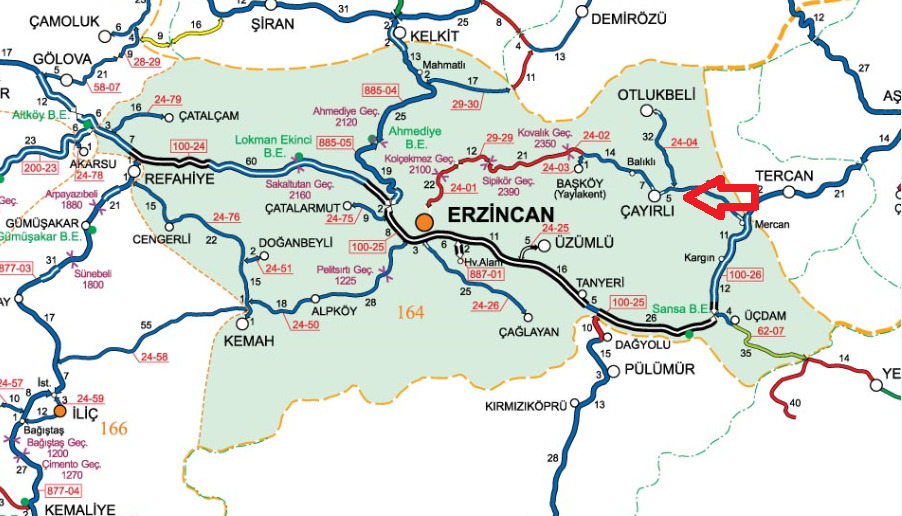 Harita 1:Erzincan haritası. (http://izlerveyansimalar.blogspot.com.tr)Ya mûfettiha’l-ebvâb iftah lenâ hayre’l-bâb Ve mâ lem yeşâ’u lem yekûn”yazılıdır (Resim 1).  Bu yazının hemen sağ altında “Katib Hasan ve Ali Bin Mustafa”, sol altında ise “Tarih sene H.1277/M.1860” yazılıdır. Bu mektep odası kapısının arka tarafında atkı taşı üzerine yerleştirilen ahşap levhaya göre yapının 1860 yılında Mahmud, Ahmed ve Hasan adlı kişiler tarafından tamir edildiği anlaşılmaktadır3 (Resim 2). Kitabenin okunuşu şu şekildedir: 1.Mübarek…Abdullah Hasan 2. Sani’ hâzel-bina-i Mahmud ve Ahmed ve Hasan sene H.1277/M._______________________________________________1. İsmet Miroğlu,  XVI. Yüzyılda Bayburt Sancağı, İstanbul 1975, 112. 2. Cami, E.K.V.K.B.K’nun 20.03.1992 gün ve 427 sayılı kararı ile tescil edilmiştir.3. Funda Naldan, Erzincan İli Cami Mimarisi, Gazi Üniversitesi Sosyal Bilimler Enstitüsü (Yayınlanmamış Doktora Tezi), Ankara 2016, 119-120. 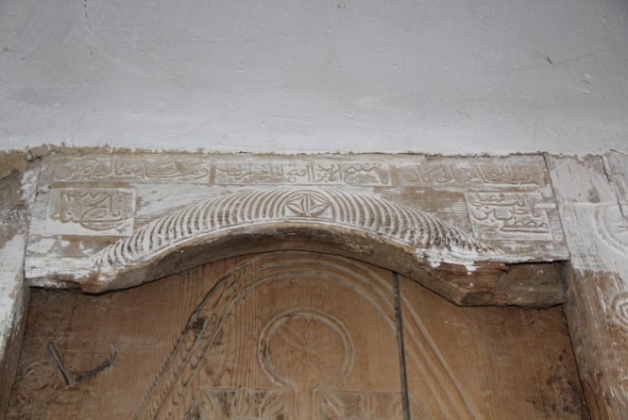 Fotoğraf 1: Cennetpınar (Aşağı Tolos) köyü camisinin doğu yönündeki mektep kapısının üzerindeki kitabe.3. Men câ’e bi’-haseneti felehu aşru emsaliha,4. Ve men câ’e fi’s-seyyieti felâ yüczâ illâ misleha,…”4Mihrapta yer alan kitabede 1693-94 yılı yazılıdır (Resim 3). Bu kita- benin okunuşu “Sene H.1105/M.1693-94 Muhammed Allah Celle Celâluhu (C.C)” ve “Ketebehu Fazıl Ya Allah vevelli vecheke şatre’l-mescidi’l-haram (Muhammed A.S.)”(mikdat)5 şeklindedir. 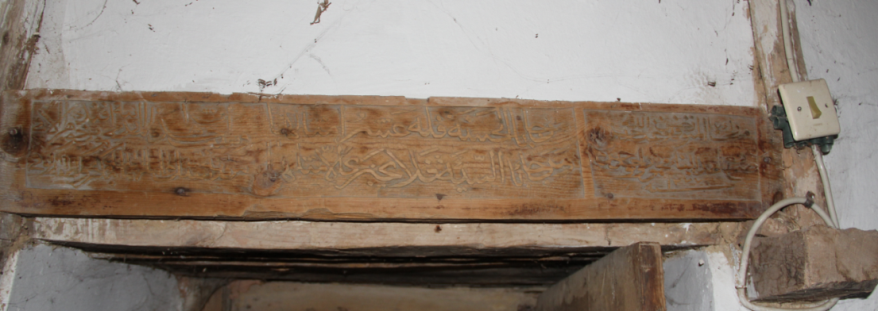 Fotoğraf 2: Cennetpınar köyü camisinin doğu yönündeki mektep kapısının arka yüzündeki kitabe.________________________________________4. Kitabeyi okuyan Sayın Prof. Dr. Hamza KELEŞ’e teşekkürlerimi sunarım.  5. Bu kitabe de Sayın Hamaza Keleş tarafından okunmuştur.  Caminin inşa tarihi bilinmemekle birlikte mihrap üzerinde yer alan 1693-94 tarihi, arşiv belgeleri ve plan ve mimari özellikleri göz önüne alındığında yapıyı 17. yüzyıla tarihleyebiliriz. Hurufat kayıtlarında “Tolos-ı Süfla karyesinde Camii Şerifi”ine H.1147/M. 1734-1735, H.1148/M.1735-1736, H.1169/M. 1755-1756, H. 1173/M.1759-1760 yıllarında görevli ataması kayıtları6vardır.7 Mektebin kapısı üzerindeki 1277/M.1860 tarihinde süslemeleri yapılmış olmalıdır. Örtü düzeni, Erzincan’da gelenek hâlinde uygulanmış olan düz ahşap tavandır. Daha geç örneklerini Erzincan merkez köy camilerinden Değirmen (Zetkığ) köyü camisi, Yalınca (Mığısı) köyü Ahmet Ağa Camisi örneğinde görebiliriz. Cami planı, örtü sistemi, cephe düzeni ve iç mekân özellikleri bakımından 17.yüzyıla tarihlendirilebilir.8 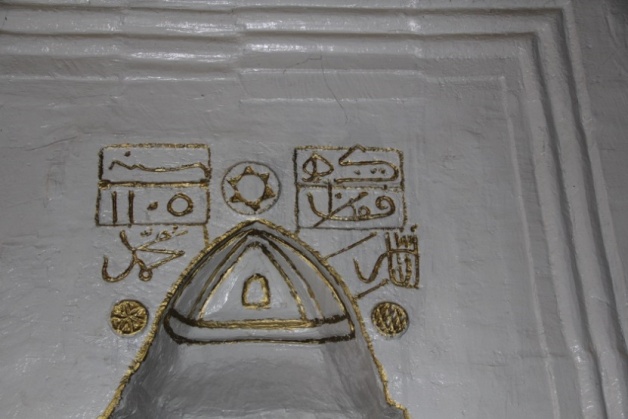 Köyde Hacı Tuna’ ya ait evin tavanı ile bu caminin tavanını yapan kişinin “Veyis Usta” adında biri olduğu köylüler tarafından belirtilmiştir.9 Cami, günümüze gelinceye kadar birçok onarım geçirmiş ve bu onarımlarla özgünlüğünü kaybetmiştir. Arşiv fotoğraflarında duvarlarının inşa malzemesi olan moloz taş duvar örgüsü görülürken günümüzde betonarme sıva ile sıvandığını görmekteyiz. Son onarımını 1995 yılında geçirmiştir.  Cami, harap durumda olduğundan yıolmaya yüz tutmuştur. Günümüzde ibadete açık değildir. Tavanda, duvarlar da çökmeler vardır. Plan ve Mimari Özellikleri Dikdörtgen planlı olan cami, mihraba dik üç sahınlı plan tipine sahiptir. Kuzey cephede açılan kapıdan uzun giriş holüne girilir. Bu holün doğu ve batısında iki oda vardır. Doğu tarafta, cami beden duvarlarından 2________________________________________________________6. V.G.M.A. HD, 1092/54, 1092/54, 1094/31, 1094/31. 7. Naldan, 2016, 134.8. Naldan, 2016, 134-135.9. H. Yurttaş,  “Erzincan/Çayırlı ve Tercan İlçeleri Çevresindeki Kültür Varlığımız”, VI. Ortaçağ ve Türk Dönemi Kazı Sonuçları ve Sanat Tarihi Sempozyumu, Bildiriler, Kayseri 2002, 08-10 Nisan, 852.m. kadar dışarı taşıntı yapan bölüm yer alır. Batı tarafta ise on ahşap direk ile desteklenen düz tavan örtülü ikinci bölüm yer almaktadır. Güney duvarda da asıl ibadet mekânına giriş sağlayan kapı yer alır (Çizim1). Harimde toplam on altı ahşap direk ve duvarlar tarafından üst örtü taşınmaktadır. Mihraba dik yerleştirilen iki ana kiriş üzerinde mihraba paralel kirişlerin dizilmesi ile düz ahşap tavan meydana gelmiştir. Sonraki yıllarda üst örtü dıştan sac malzemeden dört yana eğimli kırma çatı ile örtülmüştür. Eğimden dolayı cepheler pencere hizasına yakın belli bir seviyeye kadar toprak altındadır. Bina cepheleri, beton sıvalı olduğundan duvar örgüsünü yansıtmamaktadır. Pencereler, cephelerde alt sırada, aynı aksı paylaşarak simetrik bir düzenle yerleştirilmiştir. Düşey dikdörtgen biçimdeki pencerelerin hepsi yenilenmiştir. Özgün pencerelerin söveleri düzgün kesme taş bloklar hâlinde olup düz lentoludur. Doğu ve güney cephelerde alt sırada ikişer adet pencere olup diğer cephelerde pencere yoktur. Kuzey tarafta giriş holünün doğu tarafındaki mekân 2 m. kadar dışa taşıntı yapmıştır (Resim 4). Bu mekâna doğu ve güney yönlerden açılan iki adet pencere açıklığı mevcuttur (Resim 5-6).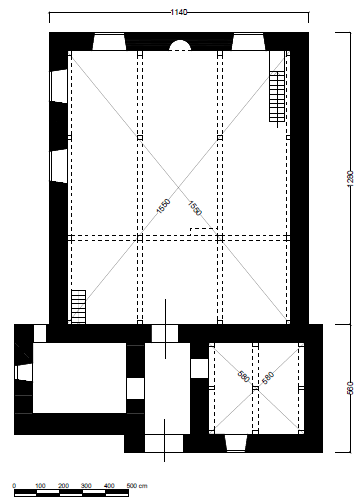 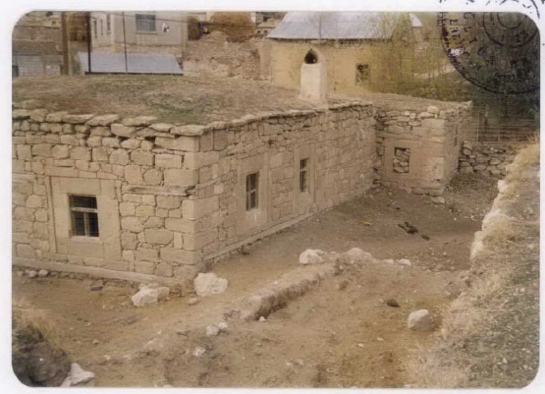 ____________________________10. Naldan, 2016, 122.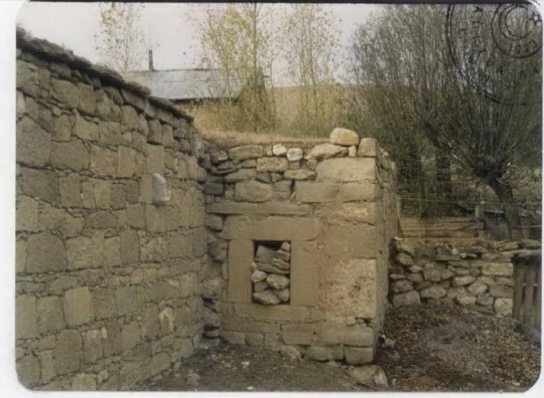 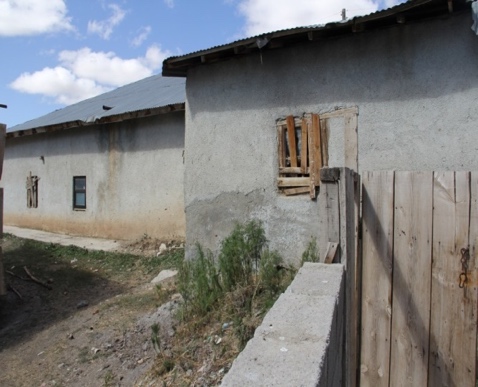 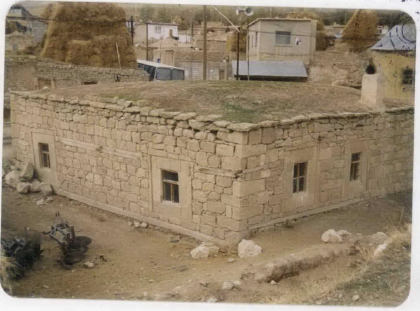 Fotoğraf 8 / 9: Caminin batı tarafından ayrı iki görünüm(Erzurum Kültür Varlıklarını Koruma Bölge Kurulu Arşivi, 1992).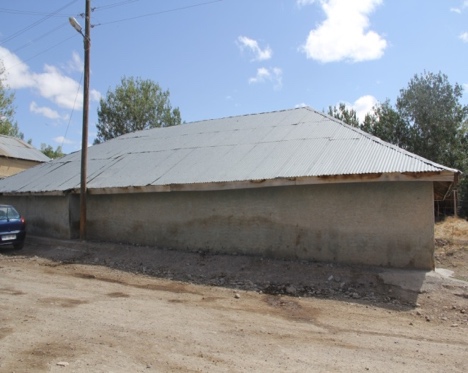 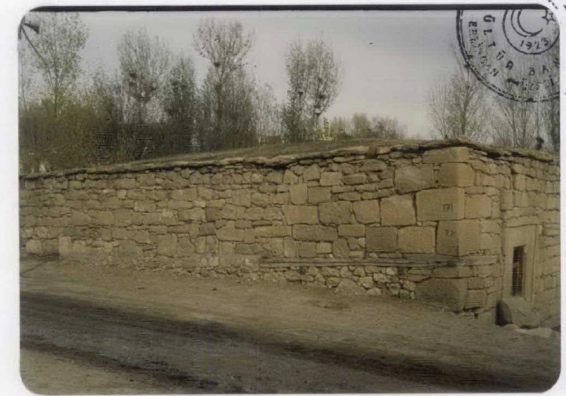 Caminin  batı cephesi, yola bakmaktadır. Cephenin kuzey tarafına denk gelen giriş bölümünün 60 cm. kadar dışa taşıntı yaptığı görülmektedir. Batı duvarı yol üzerindeki giriş kapısına kadar uzatılmıştır. Bu cephe sağır tutulmuş olup diğer cephelerden farklılık göstermektedir (Resim8 / Resim 9).Kuzey cephe, mektep odalarının bulunduğu ve girişin yapıldığı cephedir. Giriş kapısının bulunduğu bölüm dışa taşıntı yapmıştır. Düşey dikdörtgen, düz lentolu kapı açıklığına sade tek kanatlı kapı kanadı takılmıştır. Kuzeybatıda giriş mekânına açılan pencere açıklığı dışında başka bir pencere açıklığı yoktur (Resim10 / Resim11).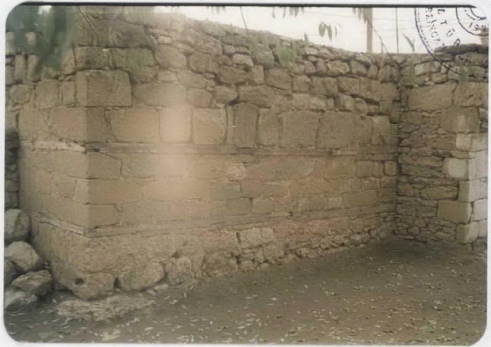 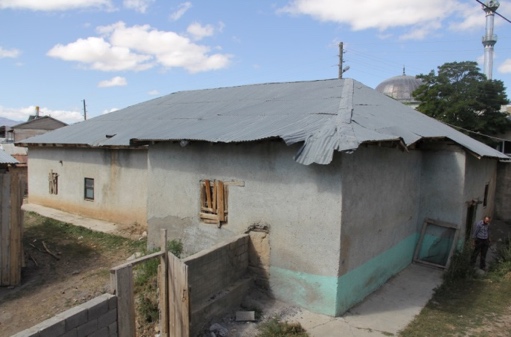 Mektep (Köy Odaları) Kuzey cepheden girişi sağlanan bu odalar, doğu ve batı yönlerde iki ayrı bölüm hâlinde düzenlenmiştir. İlk olarak doğudaki odaya açılan ahşap kapı, düşey dikdörtgen, düz lentolu olup süslemesi ile dikkat çekmektedir. Hem iç hem de dış tarafta kapı üzerinde kitabe yer almaktadır. Bu mekân kare planlı olup düz ahşap tavan ile örtülüdür. Doğu ve güney yöne iki adet pencere açılmaktadır (Resim12). Bu oda, doğuya doğru asıl mekândan 2 m. taşıntı yapmaktadır (Resim12). Batı yöndeki oda ise, ortada iki, yanlarda sekiz ahşap destek üzerine oturan düz ahşap tavanla örtülüdür (Resim13). Bu mekânların dıştan toprak damla örtülü olduğu arşiv fotoğraflarından anlaşılmaktadır. Bu odada bir adet kuzey yönde pencere açıklığı bulunmaktadır. İki odanın da boyutları birbirine yakındır. Bu mekânları birbirine bağlayan koridordan kuzey yöndeki harime giriş sağlayan kapı yer almaktadır. 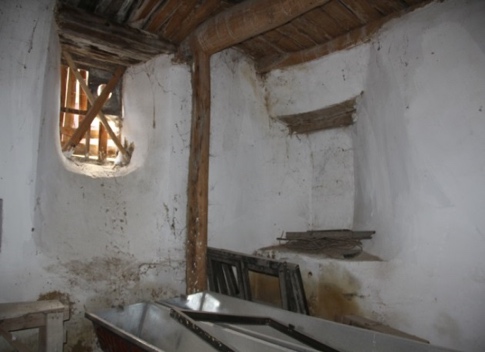 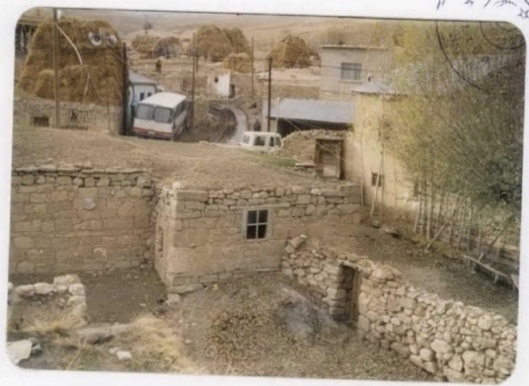 Caminin iç mekânında duvarlar, herhangi bir süsleme unsuru taşımayan düz yüzeyler hâlinde sıvanarak beyaz badana yapılmıştır. Güney duvar orta aksında mihrap, yarım daire kesitli bir niş şeklinde olup üstten iki sıra ve çevreden iki sıra iri kaval silme ile kuşatılmıştır. Niş üzerinde 1693-94 tarihini veren kitabe yer alır.  Yazı aralarında da süslemeler vardır. Mihrap, sonradan yağlı boya ile boyanmıştır (Resim15 / Resim16).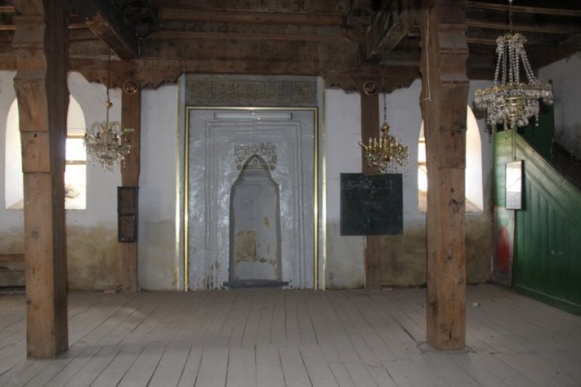 Fotoğraf 15: Caminin iç mekânından mihrabın görünüşü.Harimin güneybatısında yer alan minber, 3.10x0.70 cm. ölçülerindedir. Süpürgelik bölümü yoktur. Oldukça sade minber, yeşile boyanmıştır. Kadınlar mahfili, harimin doğu-batı ve kuzey duvarlarına paralel ikinci kat niteliğinde tamamen ahşaptan yapılmıştır. Mahfil, tavanı da destekleyen bu yöndeki ahşap direkler ile taşınmaktadır. Orta bölüm çıkma şeklinde dışa taşırılmıştır. Kuzeydoğu köşede yer alan ahşap merdivenle mahfile çıkılır. Harime bakan yüzü boyalı ahşap korkuluk ile çevrelenmiştir. Mahfilin altı, ahşap direklerin harime doğru uçları kavis yaparak dışa taşırılmıştır (Resim17 / Resim18).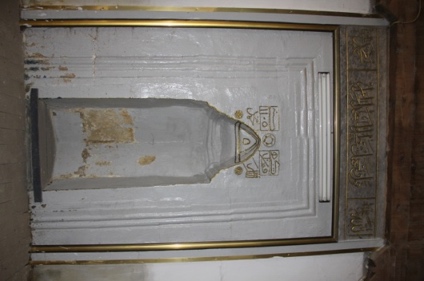 Cami, ahşap hatıllı yığma moloz taş ve kesme taş ile inşa edilmiştir. Bina köşelerinde ve pencere sövelerinde kesme taş görülür. Ancak günümüzde cepheler beton sıvalı olduğundan özgün görünümünden uzaklaşmıştır. Tavan, taşıyıcı direkler, mahfil, minber ahşap malzemedendir. Mihrap taştır. Caminin üzeri düz toprak damdır. Bunun üzeri kırma çatı ile örtülmüş ve sac malzeme ile kaplanmıştır.Yapıda süsleme olarak ahşap ve taş süsleme vardır. Ahşap süsleme, giriş mekânının doğusundaki mekâna açılan kapıda ve harimde mihraba paralel uzanan bazı kirişlerin üzerinde ve mahfilin dışa taşan bölümünün 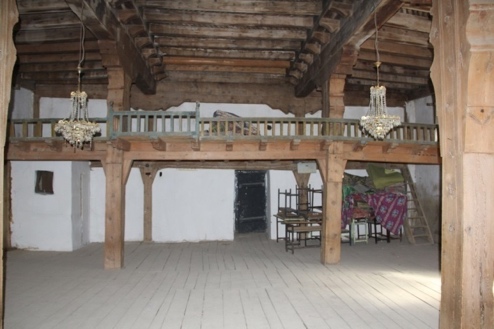 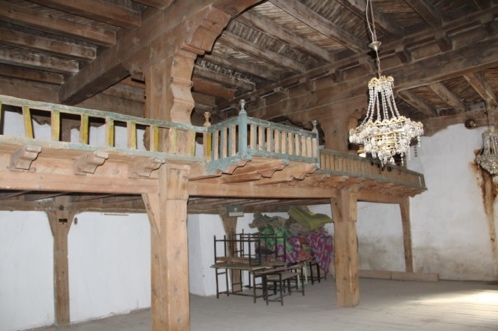 altında ahşap süsleme vardır. Oyma ve ahşap üzerine kalem işi tekniği uygulanmıştır. Taş süsleme ise, sadece mihrapta vardır. Bitkisel ve geometrik süslemenin iki türünün görüldüğü cami özellikle ahşap süslemesi ile dikkat çekmektedir. Ahşap kazıma tekniğinde doğu yöndeki mektep kapı kanadı üzerinde (Resim19/Resim 20) ve kapının yan sövelerinde merkezden dağılan tek bir dala sarılmış başları eğik lale motifleri vardır. Üst kısımda ise balık sırtına benzer bir süslemenin olduğu görülmektedir. Harimde üst örtüdeki kirişlerin üzerinde ahşap boyama ile süslemeye gidilmiştir. Kırmızı renk ile yapılmış daire şekillerinin içine papatya motifi yapılmıştır. Bu süsleme kirişlerde çok kollu yıldız ile alternatif sıralı yapılmıştır. (Resim 21).  Mahfilin altındaki kirişlerde de yoğun bir şekilde ahşap boyama tekniğinde kırmızı renkli papatya ve çok kollu yıldız motifleri ile süslenmiştir (Resim 22). Yine, mihrap nişi üzerinde çok kollu yıldız motifi daire içine alınmıştır. 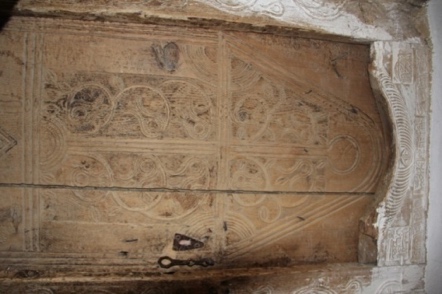 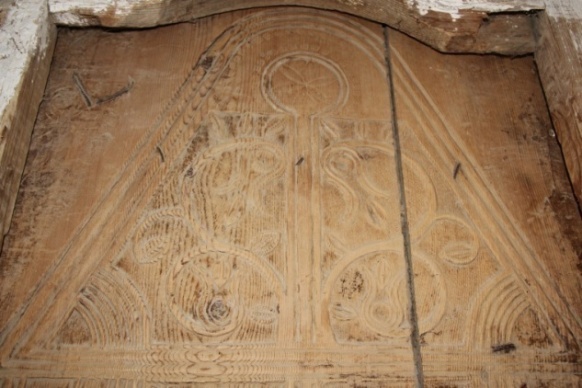 Değerlendirme ve SonuçCennetpınar köyü camisi’nin inşa tarihi net olarak bilinmemekle birlikte cami içindeki kitabeler ve arşiv belgeleri okunarak, mimari özellikleri de göz önünde bulundurularak 17.yüzyıla tarihlemesi yapılmıştır. Cennetpınar köyü camisi, plan ve mimari bakımdan Erzincan’daki ahşap direkli camilere benzemektedir. Taşrada Osmanlı Dönemi’ne ait bu tip camiler sade ve küçük boyutlu özelliğe sahiptir. Erzincan’da da ahşap direkli camilerin en eski örneği Kemah ilçesi Gülabi Bey Camisi (15.yüzyıl)’dır. Daha büyük boyutlu olması, iç düzeni ve süslemesi bakımından Cennetpınar Camisi’nden farklılık gösterir. Ahşap direkli olan cami, plan bakımından mihraba dik üç sahınlı tip, Beylikler ve Osmanlı Dönemi camilerinde çokça tercih edilmiştir. Anadolu’da en erken örneklerinden biri Tokat Ulu Camisi (12.yüzyılın son çeyreğidir. 11 Dikdörtgen mekanlı, üç sahınlı ve ahşap tavanlı olmaları bakımından Kastamonu-Kasabaköy Mahmut Bey Camisi (1366)12, Düzce Konuralp Camisi (14.yy.)13, Niğde Eskiciler Mescidi (1413-14)14, Yozgat Divanlı köyü camisi (1574-75)15, Bayburt Zahid Efendi Camisi (16.yy.ortaları)16, Sivas Yıldızeli Camisi (1640)17, Divriği Abu Çimen Camisi (1718 öncesi)18, Sivas Zincirli Minare Camisi (18.yüzyılın ilk yarısı)19 Sivas Genç Mehmet Paşa Camisi (1802)20, Divriği Gökçe Camisi (1843 öncesi)21, Sivas Yeşil Camisi (19.yy.)22, Sivas Zara Demiryurt köyü camisi (1914)23 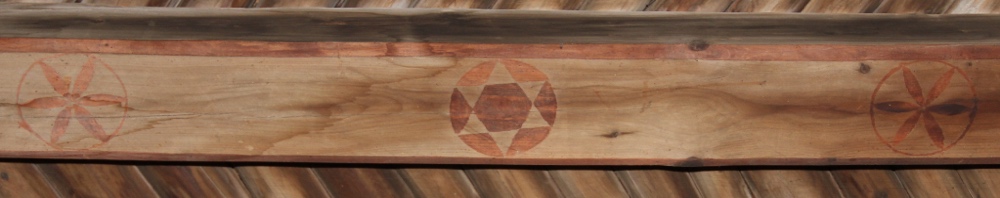 ________________________________________11. A. M. Aktemur, İ. U. Kukaracı, “Tokat Çevresindeki Ahşap Örtülü Camiler”, IX. Ortaçağ ve Türk Dönemi Kazıları ve Sanat Tarihi Araştırmaları Sempozyumu (21-23 Nisan, Erzurum) Bildiriler, Erzurum ,2006,  9-10.12. M. Akok, “Kastamonu’nun Kasaba Köyünde Candaroğlu Mahmut Bey Camii”, Belleten 10, Ankara 1946, 295.13. S. Erken, Türkiye’de Vakıf Abideler ve Eski Eserler II, Ankara 1977,  351.14. H. Çal, Niğde Şehrindeki Ahşap Tavanlı Cami ve Mescitler, Ankara 2000, 4. 15. H. Acun, “Yozgat ve Yöresi Türk Devri Yapıları”, Vakıflar Dergisi, S.13, Ankara 1981, 709.16. A. Taşçı, Bayburt’ta Türk İslam Devri Dini Mimari, Yayınlanmamış Yüksek Lisans Tezi, Atatürk Üniversitesi Sosyal Bilimler Enstitüsü  Erzurum 1997. 17. H. Acun,  Sivas ve Çevresi Tarihi Eserlerinin Listesi, Vakıflar Dergisi 20, Ankara 1988, 198.  18. Denktaş, 2010, 44., M. L. Kındığılı, Divriği ve Çevresindeki Kültür Varlıkları, Yayınlanmamış Yüksek Lisans Tezi, Atatürk Üniversitesi Sosyal Bilimler Enstitüsü, Erzurum 2009, 18. 19. M. Ünsal,  Sivas İl Merkezindeki Osmanlı Camileri, Yayımlanmamış Yüksek Lisans Tezi, Erciyes Üniversitesi Sosyal Bilimler Enstitüsü), Kayseri 2006, 257.20. N. Altaş, Başbakanlık Vakıflar Genel Müdürlüğü Tarafından Tescili Yapılan Cami ve Mescitler, Yayınlanmamış Yüksek Lisans Tezi, Gazi Üniversitesi Sosyal Bilimler Enstitüsü Ankara 2007, 110. 21. M. Denktaş Divriği’de Osmanlı Camii ve Çeşmeleri, Sivas 2010, 51. , Kındığılı,  2009, 30-31.22. Ünsal, 2006, 266.         23. G. Öney,  Ankara’da Türk Devri Dini ve Sosyal Yapıları, Ankara 1971, 199.ve Erzurum’da24 ve daha çoksayıda cami bu plan tipinin Anadolu’daki örneklerinden bazılarıdır. Erzincan’da 25 adet daha bu plan tipinde cami mevcuttur.25 Bu camilerde ortak özellik olarak hepsinde ahşap direk, içten ahşap düz tavan dıştan kırma çatı, yöreye uygun malzeme kullanımı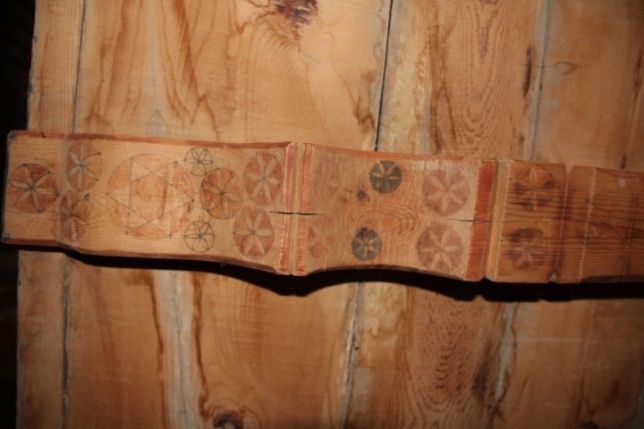 _______________________________________________24. H. Gündoğdu, “Geçmişten Günümüze Erzurum ve Çevresindeki Tarihi Kalıntılar”, Şehr-i Mübarek Erzurum, Ankara 1989, 135-240.; H. Yurttaş, VD. Yolların Suların ve Sanatın Buluştuğu Şehir Erzurum 2008, Ankara.  25. Zülfikar Ağa Camisi (1635), Buğdaypınar (Tırnik) köyü İbrahim Ağa Camisi (1686-87), Muratboynu (Urfat) köyü Hacı Osman Camisi (1787-88), Ayranpınar (Marik) Köyü Seyyid Abdullah Camisi (17.yy sonu 18.yy.başı), Yalınca (Mığısı) köyü Hacı Ahmet Ağa Camisi (17.yy. sonu 18.yy.başı), Kozlupınar (Haponos) köyü camisi (1866), Sırakonak (Peğir) köyü Haci Ahmed Camisi (18.yy.), Ergü Köyü Mahmut Paşa Camisi (1808-09), Salihli Köyü Seyyid Hüseyin Camisi (19.yy.) Yeşilyamaç (Geşo).Köyü İbrahim Ağa Camisi (1690-91.), Pasinlizade Haci Hüseyin Ağa İbn İbrahim Camisi (1832-33), Koçkar (Hudu) köyü Hacı Timur Abdullah Camisi (1805-06), Soğukpınar Mahallesi Camisi (19.yy.), Yücebelen (Üskübürt) köyü camisi (Murad Beşe Camisi) (18.yy.), Taşbulak (Sunguru) köyü Hacı Mehmet Camisi (18.yy.), Mektepönü Camisi (18.yy. sonu 19.yy. başı), Bahçeli (Hah) Hacı Veli Camisi (19.yy.),.Cevizli (Şoha) köyü camisi(19.yy.), Değirmen (Zetkiğ) köyü camisi (19.yy.), Molla köyü Molla Ahmet Pekerici Camisi (19.yy.), Karatuş köyü Hacı Beşir Camisi (19.yy.sonu), Dutluca (Aşutka) köyü camisi (1902-05), Ulu (Şıhlı) köyü Ali Bey Camisi (20.yy.ilk çeyreği), Soğukoluk (Çorhasa) köyü camisi (20.yy. ilk çeyreği), Refahiye Hacı Mehmet Ağa Camisi (1921-22); bkz. Naldan, 2016. gibi unsurlardan bahsedebiliriz. Ahşap direkli, düz ahşap tavanlı camilerin yörede çokça tercih edilmesi yörenin iklimine, malzemenin kolay temin edilmesine ve ucuz olmasına bağlanmaktadır. Mihraba dik üç sahınlı plan tipinin Türkiye’de en fazla uygulanan tiplerden biri olması nedeni ile de önem taşımaktadır.26Erzincan-Cennetpınar camisi de Anadolu’daki diğer örnekler gibi plan ve örtü düzeni bakımından bir geleneği sürdürmektedir. Caminin kuzey bölümüne bitişik mektep amaçlı yapılmış odalar, Erzincan’da 4 adet camide görülmektedir.27 Çayırlı Cennetpınar köyü camisi, Kemah ilçesi Soğukpınar Mahallesi Camisi ve Merkez Yaylabaşı (Kiğı) köyü Yukarı Mahalle Camisi’nde kuzeyde, Kocaçimen (Muşağa) köyü camisi’nde kuzeydoğu köşede yer alan mekânlar şeklindedir. Cennetpınar köyü camisi’nde harim kapısı aksında uzanan koridorun her iki yanında, kuzeydoğu ve kuzeybatı köşelerde karşılıklı iki adet oda vardır. Bu odalar Kur’an kursu, mektep olarak düzenlenmiş olmalıdır. Cennetpınar köyü camisi (17.yüzyıl), Yaylabaşı (Kiğı) köyü Yukarı Mahalle camisi (20.yüzyılın ilk çeyreği) ve hem odaların yerleştirilmesi hem de odalarda mihrap nişi olmaması bakımından benzerlik göstermektedir. Yakın çevreden cami-mektep birleşimini sunan Gümüşhane Uğurtaşı Camisi (1896)28 örnek olarak verilebilir. Mektep kapısı üzerindeki kitabe, tavan, taşıyıcı direkler, kapılar, minber ve mahfil ahşap malzemeden yapılmıştır. Beden duvarları, ahşap hatıllı yığma moloz taş tekniğinde yapılmıştır. Camide minare bulunmamaktadır. Ya özgün hâlinde bulunmamakta ya da günümüze gelememiş olmalıdır. İç mekânda ahşap üstüne boyamanın görüldüğü Cennetpınar köyü camisi örneği olduğu gibi, Erzincan’da benzer örnekleri görülen diğer camiler de Soğukpınar Mahallesi Camisi, Yücebelen (Üskübürt) köyü camisi (Murad Beşe Camisi)’dir. Soğukpınar Mahallesi Camisi’nde vaaz kürsüsünde kırmızı, sarı ve yeşil renklerle kürsü boyanmıştır. Cennetpınar köyü camisi’nde ise mahfil altındaki taşıyıcı destekler üzerinde çok sayıda papatya ve yıldız motiflerinin beraber çizilmesiyle süslemeye gidilmiştir. Yücebelen (Üskübürt) köyü camisi (Murad Beşe Camisi) tavanında ahşap kirişlerin üzerinde sıralı bir şekilde resmedilmiş ibrik, vazo, madalyon, lale gibi süslemeler mevcuttur.29 Anadolu’da Çivril-Savran köyü camisi (1798-_________________________________________ 26. Naldan, 2016, 820-821.27. Naldan 2016, 853.28. Özkan, H. “Gümüşhane’de Ahşap Tavanlı Camiler”, Atatürk Üniversitesi Güzel Sanatlar Fakültesi Dergisi, S. 18, Erzurum 2010, 67-68. olan ılması amacıyla ele alınmıştır.acak çalışmalaraalara 29. Naldan, 2016, 905.1799) tavanında30, Yozgat Başçavuşoğlu Camisi (1801) tavanında, mahfilde, Çal-Kocaköyü camisi (1801) tavanında31, Yazır Beldesi Camisi (1802-1803) tavanında, süslemeler olup bu camiler birbirlerine yakın benzerlik göstermektedir. Minberde kalem işi tekniğinin uygulandığı yakın çevreden örnekler Divriği Cedit Paşa Camisi (1799) ve Zeliha Hatun Camisi (19-20.yy.)32 verilebilir. Erzincan’da kalem işi süslemede yöresel bir üsluptan ziyade 18.-19. yüzyıl süslemelerinin Anadolu’nun diğer yörelerindeki camilerde görebileceğimiz kompozisyonlar tercih edilmiştir. __________________________30. Çakmak, Ş., Denizli İli’ndeki Türk Anıtları, Yayımlamamış Yüksek Lisans Tezi, Ege Üniversitesi Sosyal Bilimler Enstitüsü İzmir 1991, 52.31. Çakmak, 1991, 59-60.32. Denktaş, 2010, 133.KAYNAKÇAAcun, Hakkı;  Sivas ve Çevresi Tarihi Eserlerinin Listesi, Vakıflar Dergisi 20, Ankara 1988, s.183-220. Acun, Hakkı; “Yozgat ve Yöresi Türk Devri Yapıları”, Vakıflar Dergisi, 13, Ankara 1981, s. 635-715.Akok, Mahmut; “Kastamonu’nun Kasaba Köyünde Candaroğlu Mahmut Bey Camii”, Belleten 10, Ankara 1946, s. 295-301.Aktemur, Ali Murat / Kukaracı, İ.U.; “Tokat Çevresindeki Ahşap Örtülü Camiler”, IX. Ortaçağ ve Türk Dönemi Kazıları ve Sanat Tarihi Araştırmaları Sempozyumu (21-23 Nisan, Erzurum) Bildiriler, Erzurum ,2006,  s. 9-10.Altaş, Naciye; Başbakanlık Vakıflar Genel Müdürlüğü Tarafından Tescili Yapılan Cami ve Mescitler, Yayımlanmamış Yüksek Lisans Tezi, Gazi Üniversitesi Sosyal Bilimler Enstitüsü Ankara 2007.Çakmak, Şakir; Denizli İli’ndeki Türk Anıtları, Yayımlanmamış Yüksek Lisans Tezi, Ege Üniversitesi Sosyal Bilimler Enstitüsü, İzmir 1991.Çal, Halit; Niğde Şehrindeki Ahşap Tavanlı Cami ve Mescitler, Ankara 2000, s. 4. Denktaş, Mustafa; Divriği’de Osmanlı Camii ve Çeşmeleri, Erzurum Kültürü Varlıklarını Koruma Bölge Kurulu,  Sivas 2010.Erken, S.; Türkiye’de Vakıf Abideler ve Eski Eserler II, Ankara 1977.Gündoğdu, Hamza; “Geçmişten Günümüze Erzurum ve Çevresindeki Tarihi Kalıntılar”, Şehr-i Mübarek Erzurum, Ankara 1989, 135-240.http://izlerveyansimalar.blogspot.com.tr/2015/06/erzincan-cayrl-1-bolum.htmlKındığılı, Muhammet Lütfü;  Divriği ve Çevresindeki Kültür Varlıkları, Yayımlanmamış Yüksek Lisans Tezi, Atatürk Üniversitesi Sosyal Bilimler Enstitüsü, Erzurum 2009.Miroğlu, İsmet; XVI. Yüzyılda Bayburt Sancağı, İstanbul 1975. Naldan, Funda; Erzincan İli Cami Mimarisi, Yayımlanmamış Doktora Tezi, Gazi Üniversitesi Sosyal Bilimler Enstitüsü Ankara 2016.Öney, Gönül;  Ankara’da Türk Devri Dini ve Sosyal Yapıları, Ankara 1971.Özkan, Haldun; “Gümüşhane’de Ahşap Tavanlı Camiler”, Atatürk Üniversitesi Güzel Sanatlar Fakültesi Dergisi, S. 18,  Erzurum 2010, s. 63-80.Taşçı, Aydın; Bayburt,’ta Türk İslam Devri Dini Mimari, Yayımlanmamış Yüksek Lisans Tezi, Atatürk Üniversitesi Sosyal Bilimler Enstitüsü,  Erzurum 1997. Ünsal, Mustafa;  Sivas İl Merkezindeki Osmanlı Camileri, Yayımlanmamış Yüksek Lisans Tezi, Erciyes Üniversitesi Sosyal Bilimler Enstitüsü), Kayseri 2006.V.G.M.A. HD, 1092/54, 1092/54, 1094/31, 1094/31. Yurttaş, Hüseyin; “Erzincan/Çayırlı ve Tercan İlçeleri Çevresindeki Kültür Varlığımız”, VI. Ortaçağ ve Türk Dönemi Kazı Sonuçları ve Sanat Tarihi Sempozyumu, Bildiriler, Kayseri 2002, 08-10 Nisan, s. 851-861.Yurttaş, Hüseyin;  Vd. Yolların Suların ve Sanatın Buluştuğu Şehir Erzurum, Ankara 2008. DOSYA: BİNGÖLBingöl’ün genel görünümü.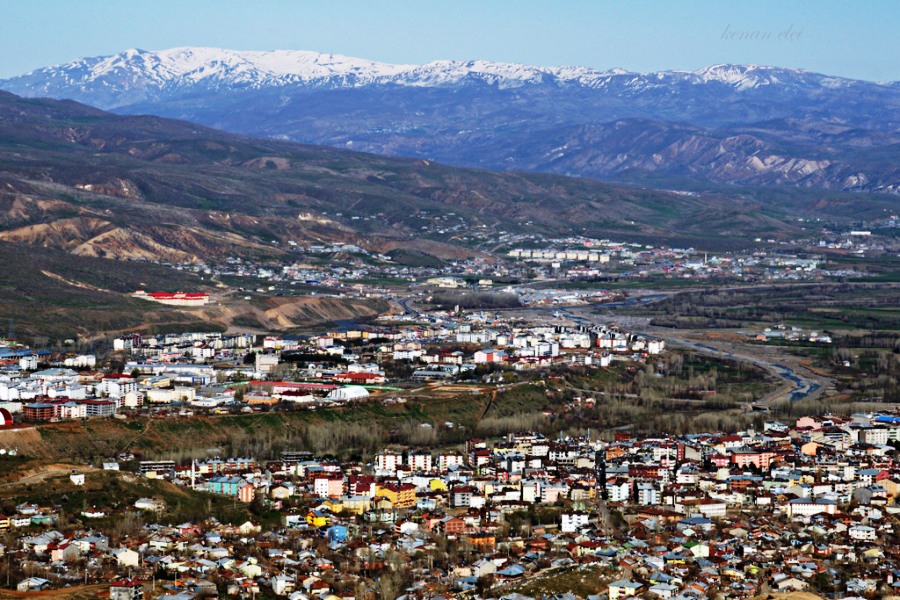 BİNGÖL ADININ KAYNAĞIHaz: Seyfettin ÇİNTAYDoğu Anadolu bölgesinin Yukarı Fırat bölümünde yer alan Bingöl, adına ilişkin pek çok efsaneyle tanınır. Tarih boyunca çeşitli medeniyetlerin egemenliğinde kalan il, daha önce “çevlik” ya da halk dilinde “Çolig” adıyla Palu’ya bağlı bir bucaktı. 1872 yılında ise “Çapakçur” adıyla ilçe, 1936’da da il haline getirilmiştir. İl merkezi Çapakçur adı altında 1945’e kadar bu isimle anıldı. 1945’te Bingöl adı verilir ve bu isimle anılagelirİlin eski adı olan Çevlik, Anadolu halk ağızlarında dere kenarında bulunan bağlık, bahçelik yer anlamına gelir. Gerçekten de Bingöl’ün eski yerleşim yeri olan Çevlik, Çapakçur suyunun kenarında bağlık bahçelik yeşil bir alanda kurulmuş ismiyle tenasüp içindedir. Çevlik kelimesi günümüzde de hala halk dilinde “Çolig” olarak varlığını muhafaza etmektedir. Bu gün birçok insan Bingöl isminin yanında Çolig ismini de kullanmaktadır. Günümüz Bingöl’ün yerinde kurulmuş olan ve 1945’e kadar Çapakçur ismiyle bilinen yerin adına ilk defa Ortaçağ İslam kaynaklarında Cebelü Cur (Yakut II, 102) şeklinde rastlanmaktadır. Çapakçur’un tamolarak ne zamandan beri kullanıldığı bilinmemektedir. Evliya Çelebi Seyahatnamesinde Çapakçur’un Büyük İskender tarafından kurulduğunu ve bu ismi de onun koyduğunu rivayete dayanarak belirtir. Seyahatnamede; Büyük İskender’in ağrılarına şifa bulmak ve başındaki iki boynuzdan kurtulmak için nice doktorlara baş vurduğu halde  bir türlü derdine çare bulamadığı için sonunda “Ab-ı Hayatı” aramaya kalkıştığı anlatılır. Ab-ı hayatı bulmak için epeyce uğraşan İskender, sonunda kaynağın kendisi olmasa da ondan beslenen bir pınardan içip ağrılarından ve boynuzlarından kurtulmuş. Faydasını gördüğü bu suya “Makdis lisanı” üzere cennet suyu anlamına gelen Çapakçur adını verir. Hekimlerinden Filyos’u yanına çağırıp “bu kadar zamandan beri benim nedimelerimdendiniz ve ağrılarıma bir ilaç bulmaya nadir olmadınız. İlacımı Allah cennet nehirlerinden verdi. Tez benim için burada bir kale inşâ edip ismini “Çapakçur” koyunuz.” Bu emir üzerine Murat nehri kenarında üçyüzonbeş günde Çapakçur kalesi inşâ edilmiştir. Bingöl Adına İlişkin EfsanelerBirinci efsane: Evliya Çelebi Seyahatnamesinde şöyle bir hikayeden bahsetmiştir: “Bir avcı, bir kuşu vurmuş ve onu bir gölde temizlerken kuş canlanmış ve göle dalıp kaybolmuştur. Gölün Ab-ı hayat kaynağı olduğu anlaşılmış. Bu sır meydana çıkınca Allah’ın emriyle göl bin parçaya bölünmüş ve hangisinin Ab-ı hayat kaynağı olduğu bilinmez olmuş. (3)İkinci efsane: Bu bölgede savaşmakta olan iki ordudan birinde su sıkıntısı başlar. Savaşın nispeten hafiflediği bir sırada su sıkıntısı çekmekte olan ordunun bir kolu, su bulmak için dağlara çıkar. Nitekim güzel bir su bulup içerler. Diğer arkadaşları için de bir miktar su alıp yola çıkarlar. Bir daha ki sefere kolay bulunması için de suyun yanına bezden bir işaret koyarlar. Birliklerine dönen askerlerin yerine diğer bir kol su içmek için dağlara tırmanmaya başlar. Başlarındaki komutan bir tepeye çıkıp da yüzlerce gölü aynı anda görünce hayretini şöyle ifade eder: “Burası bir değil, bin göl!” böylece savaşın yapıldığı şehrin adı “Bingöl” olarak söylenilmeye başlanır. COĞRAFİ KONUMU VE DOĞAL YAPISIBingöl ili Doğu Anadolu bölgesinin Yukarı Fırat bölümünde yer alıp 38- 41kuzey enlemleriyle 38- 40 doğu boylamları arasında yer alır. İli; doğudan Muş, kuzeyden Erzurum ve Erzincan, batıdan Tunceli ve Elazığ, güneyden ise Diyarbakır ile çevrilidir. Bingöl’ün yüzölçümünün %23’ü merkez ilçeye aittir. Merkez ilçeden sonra sırasıyla Genç, Karlıova ve Solhan gelmektedir. Ortalama rakımı 1.153 metredir. Rakımı en düşük bölge il merkez ve Genç ilçesidir. Rakımı en yüksek ilçe ise Karlıova’dır. Karasal iklimin hakim sürdüğü Bingöl’de Meteoroloji Müdürlüğü verilerine göre yıllık ortalama sıcaklık 10- 12 derecedir. Yıllık yağış tutarı 873 mm kadar olup kar yağışlı gün sayısı 25 gün, donlu gün sayısı ortalama 94 gündü	a. Karer Dağı: İl merkezinin kuzeydoğusunda yer alır. En yüksek tepesi 2373 metredir.b. Şeytan Dağları: İlin kuzeyinde bulunan Şeytan dağları yaklaşık 30 km uzunluğundadır. Dağın hiçbir noktası 2300 metrenin altında değildir.c. Şerafettin Dağları: Bingöl ilinin doğusunda doğu- batı yönünde uzanır. Dağın kuzey bölümü büyük ölçüde volkanik kütlelerden oluşur. Esmentepe’nin yüksekliği 2388 metre, Şahin Tepesi 2675 metredir.d. Serçelik (Cemal) Dağı: İlin kuzeyinde geniş bir alana yayılan ve üst kesimleri tassı olan bu dağın doruğu 3008 metredir.e. Çivreş (Çavreş, Çoriş) Dağı: Şeytan Dağlarının doğusunda yer alır. En yüksek tepesi 2246 metredir.f. Karagöl Dağı: İlin kuzeydoğusundaki Karagöl Dağı, güneybatı-kuzeydoğu doğrultusunda uzanır. Dağın en yüksek yeri olan Harhaltepe 2628 metredir. BİNGÖL İLİNİN TARİHİ YERLERİVE DOĞAL GÜZELLİKLERİ1. Kiğı KalesiKiğı’nın kuzeydoğusunda olup Bizans Dönemi yapısı olduğu sanılmaktadır. Bu kalenin eski tarihi hakkında geniş bir bilgi yoktur. Söylentilere göre kale cengiz Han komutasındaki Moğol ordusunun saldırılarına uğramıştır. Günümüze kadar ulaşmayı başarabilen Kiğı Kalesi, sarp ve çok yüksek bir yalçın kaya üzerindedir. Çok metin ve muhkem bir tarzda inşâ edilmiştir. En hakim bir yerinde mescit duvarı olduğu söylenilen yüksek bir yapı enkazı, asırların sadmelerine karşı yekpare bir taş gibi mevcudiyetini muhafaza etmektedir. Bütün eski kaleler gibi, Kiğı Kalesi de meskundu. Birçok binanın nişanesi vardır. Bu gün metruktür. Kale içindeki evler ise yıkıntı halindedir. Kale içindeki harabelerde yapılan kazılarda çeşitli ev ve süs eşyalarına rastlanmıştır. Kalenin Peri Suyuna bakan yamaçları çok güç olduğundan bu taraftan kaleye çıkmak oldukça güçtür. 2. Sebeterias KalesiMurat Vadisi ve Murat nehrinin kıyısında olup Bingöl il merkezinden 18 km uzaklıktadır. Urartu kralının Bingöl yaylalarını elinde tutabilmek için yaptırdığı üç kaleden birisi olup bugün ancak kalıntıları ortada kalmıştır. Günümüzde kalenin kalıntıları halen mevcut olup Genç köprüsünün yanında yer alır. Kale üzerinde herhangi bir arkeolojik çalışma veya kazı çalışması yapılmamıştır.3. Kral Kızı ( Dara Heni) KalesiGenç ilçe merkezinden 2 km uzaklıktadır. Bir tepenin üzerinde bulunan bu kalenin ancak yıkıntılarına ve kalıntılarına rastlanabilmektedir. Asıl ismi “Daraheni”dir. Günümüzdeki Genç ilçesi adını Dara Heni kalesinden almıştır. Günümüzde yöre halkı tarafından Genç için Daraheni kelimesi kullanılmaktadır. Bir söylentiye göre Pers kralı Dara, Genç’te uzun yıllar kalmış ve bu kaleyi kızı için yaptırmıştır. Kalenin kurulduğu tepenin her iki yanında Diyarbuk Çayı ile Konsper Çayı bulunmaktadır. Kalenin yakınlarında su kaynakları ve çamlık bulunmaktadır. Kalede herhangi bir kazı çalışması yapılmamıştır.4. Bokar KalesiSolhan ilçesi sınırları içinde olup Murat nehri yakınlarında bulunmaktadır. Günümüzde sadece kalıntıları bulunmaktadır. Arslanbeyli köyü ile Doğuyeli köyü arasında olup Arslanbeyli köyüne 4 km uzaklıktadır. Çok yüksek bir mevkide kurulmuştur.  Etrafı uçurumlarla kaplıdır ve kalenin sarp yamaçlarında mağaralar bulunmaktadır. Bu kalenin de diğer kaleler gibi Bingöl yaylaları ve Murat vadisini kontrol altında tutmak için yapıldığı belirtilmektedir. Kale üzerinde herhangi bir kazı çalışması yapılmamıştır.5. Çayboyu ve Simani  (Çapakçur )Kaleleri Çapakçur kalesi eski kalelerden biri olup kalenin İskender-i Zülkaryen döneminde yapıldığı ve birçok kavme ev sahipliği yaptığı bilinmektedir. 15. Asrın başlarından itibaren söz konusu kalenin Zaza beyleri olan Süveydi beyleri tarafından ihya edildiği uzun süre kale merkezinden kahir ekseri Zaza topluluğu olan halkı bu merkezden sevk ve idare etmişlerdir. Nitekim İdris-i Bitlisi, Diyarbakır’ı kuşatması sırasında Yavuz Sultan Selim’e gönderdiği mektupta da Osmanlı Devleti bu bölgelere hâkimiyet kurmadan önce söz konusu kavmin burada yerleşik bir hayat sürdürdüklerini Çaldıran seferinden sonra gönül rızasıyla yani istimalet yoluyla diğer Kürt beyleri gibi onlarda Osmanlı Devleti’ne iltihak ettiklerini Şah İsmail-i Safeviye karşı Osmanlı Devleti yanında yer alarak ittifak halinde savaştıklarını açıkça beyan etmiştir.  Çapakçur Kelesi İslamiyet’in bölgeye gelişiyle birçok istilaya maruz kalmış ve değişik kavimlerin hâkimiyeti altına girmiştir. Bununla birlikte kalede meskun olan halk, geleneksel hilafeti temsil eden sultanlara itaatini bildirerek varlıklarını sürdürmüşlerdir. Osmanlının bölgeye gelişiyle aynı halk biatini bildirmek suretiyle özerk bir yapıyla hükümet tarzında sancaklarını idare etmişlerdir. 17. asrın seyyahı olan Evliya Çelebi seyahatnamesinde Çapakçur Kalesinin dağların zeylinde yer aldığını İskender fermanıyla inşa edildiğini, Murad nehri kenarında gökyüzüne ser çekmiş yalçın kayalıklar üzerine kurulmuş metin ve müstahkem bir kale olduğunu ifade etmektedir. Çelebi, kalenin mimari yapısını ve özelliklerini anlatırken etrafı beş köşeli surla istihkam edilmiş bir yerleşim merkezi olduğunu yazmaktadır. Kale içi bağsız ve bahçesiz olup etrafında evlerin inşa edildiğini söylemektedir. Kale içerisinde bir cami, zahire anbarı, cephane ve su sarnıcı bulunurdu. Bu sarnıçtan oluklar vasıtasıyla Kale etrafında inşa edilmiş evelere su verilirdi. Haliyle Evliya Çelebi seyahatnamesinde yer alan kale tarifine baktığımızda Çapakçur’da iki yerin bu şartlara haiz olduğun görmekteyiz. Bunlardan birincisi Genç’te Kıral Kızı Kalesi, ikincisi eski ismiyle Simani köyü, şimdiki adıyla Kaleönü olarak bilinen mevkide yer alan kaledir. Yapılan saha çalışmasında Genç bölgesinde yer alan Kıralkızı kalesinin bu tariflere uygun düşmediğini fakat Kaleönü mevkiinde bulanan kalenin tarif edilen şartlara daha uygun olduğunu görmekteyiz. Çapakuçur’da uzun süre yaşamış bazı yaşlıların da ifadesine göre “Çapakçur Hükümet” merkezinin Simani Kalesi olarak bilinen yerde olduğunu ve bütün resmi işlemlerin bu merkezde yapıldığını ve daha sonra Hükümet merkezinin Ab-ı Tahur (Avter) adlı yere taşındığını söylemektedirler. Bu bilgi, H. 1316/1898 yılında yayınlanan Bitlis salnamesindeki kayıtlarla örtüşmekte ve aynı bilgiyi te’yid etmektedir. Salnâmede “Çapakçur merkezinin Ab-ı Tahurʹda olduğunu ve uzun süre hükümet merkezinin buradan idare edildiğini bazı sebeplerden dolayı yüz elli sene önce Çolik köyüne nakledildiğini yazmaktadır.” Yani Çapakçur hükümet merkezi yaklaşık M.1752 yılında Ab-ı Tahur bölgesinden adı geçen “Çolikʹe” diğer bir değişle aşağı çarşıya nakledilmiştir.Bingöl Tapu Kadastro Müdürlüğü Arşivi’nde bulunan defterde ve bazı arşiv belgelerinde yer alan kayıtlara baktığımızda Kaleönü Mahallesi’nde yer alan kalenin Çapakçur Kalesi olma ihtimali kuvvetle muhtemeldir. Çapakçur Kalesi, stratejik öneme sahip olup ve birçok yolun kesiştiği noktada bulunan aynı zamanda ipek yolu olarak bilinen ve Urartular döneminden beri kullanılagelen Doğu ve Güneydoğu Anadolu’dan gelip yaylak ve kışlaklarına giden göçebe aşiretlerin de kullandıkları yol güzergâhı üzerinde kurulmuş en önemli yerleşim merkezidir.Çapakçur Kalesi, dağ silsilesinin bitiminde etrafı vadilerle çevrili surla tahkim edilmiş gözetleme kuleleriyle düşmana geçit vermeyen Çapakçur ovasına hâkim stratejik konuma sahip birçok yolun kesiştiği noktaya inşa edilmiş en önemli yerleşim merkezidir. Kale etrafındaki vadilerden akan su ile ihtiyacını giderdikleri gibi kalenin en üst tepesinde su sarnıcı diğer bir değişle su kuyusu bulunmaktadır. Kale düşman tarafından işgale uğradığı zaman kaledekiler hiç dışarıya çıkmadan aylarca su ihtiyacını kuyudan temin ede bilirlerdi. Fakat ne yazık ki söz konusu kale tamamen harap olmuş ve yontulmuş kale taşları da halk tarafından taşınarak evlerinin inşasında kullanmışlardır. Kale tepesinde bulunan sarnıç ta taşlarla doldurularak kuyu tamamen kapatılmıştır. Kale tepesinde yer alan sarnıçtan Kale etrafında inşa edilmiş evlere kiremitten yapılmış oluklar vasıtasıyla su verilirdi.  Muhammed Zeki Ertuğrul, Simani Kalesi olarak halk arasında bilinen Kalenin Çapakçur Kalesi olduğunu, hükümet merkezinin burada kurulduğunu resmi harç ve vergilerini bu merkezde ödediğini devletin bütün resmi işlemlerinin bu merkezden yürütüldüğünü dedesinden ve Simsorun İleri gelen beylerinden Hacı Rüştü Beyʹden bizzat duyduğunu bizlere nakletmişti. Bununla birlikte halka tevzi edilen eski tapu kayıtlarında Kale adı geçmektedir. Bingöl Tapu Kadastro Müdürlüğünde yer alan Osmanlıca “Birinci Defterin 13. Sayfasında Genç Sancağı, Çapakçur Kazasına bağlı Simani köyünde yer alan tapu kayıtlarında, şark, garb, şimal ve cenub yani tarlaların dört bir yanının tarif ederken “Eski Kale” olarak zikredilmektedir. Menfezleri tahrip edilmiş Kale ve etrafında inşa edilen evler yerle bir edilmiş taşları da yerinden sökülerek yerine üzüm bağları ekilmiş tarihi eser namına herhangi bir şey bırakılmamıştır. Defineciler birçok tarihi yerlerimizi kazarak tahrip etmiş ve tarihi taşları yerinden sökerek birçoğunu kırmışlardır. Çapakçur’da tahrip edilen yerler arasında 16, asırda Süveydi Süleyman Bey’in yaptırmış olduğu MeneşkutMizgef Camisi, Genç Kalesi, Genç Kıral Kızı olarak bilinen Emir Muhammedʹinmazarı, Simani mevkiinde buluan Çapakçur Kalesi, Dere Nazik’te yer alan Şeyh Berekat Cami ve Medresesi, aynı mevkide bulunan ve Urartular döneminden kaldığı tahmin edilen şehir merkezi ve orada bulunan kilise tamamen tahrip edilmiş sadece duvar kalıntıları kalmıştır.6. Azizan Abidesi I.Cihan harbinde şehit olan askerlerimiz için yapılmıştır. Ruslara karşı savaşan yüzlerce asker burada şehit olmuştur.  Bingöl’e 40, Karlıova’ya 20 km olup Karlıova yolu üzerindedir.7. Zağ Mağarası Bingöl Solhan karayolunun 18. Km’sinden ayrılan Gökçeli-Kuşburnu köy yolunun 5. Km’sinde yer alır. Zağ Mağaraları, sırtı dağa yaslanmış olan doğal kayalık kütlenin ön cephesinde yer alan ve kayalık alanın hemen tamamına yayılmış olan odalardan oluşmaktadır. Bu odalar insan eliyle yapılmış olup, birbirine kademeli geçişlerle bağlantılı ve çok katlıdır. Murat Nehrine bakan tarafı yerden 200-300 metre yükseklikte olup kayaların oyulmasıyla yapılmıştır. Her bir katında 26 oda mevcuttur. Katlar arası geçiş yuvarlak bacalarla, odadan odaya geçiş ise kapılarla sağlanmıştır. Birinci katta Zahire deposu olarak kullanıldığı sanılan kuyular, alt katta oturma odaları, en üst katta iki haremlik odası mevcuttur. Mağara zaman içinde hasar görmüşse de şuanda 17 odası hala yapısını korumaktadır.Zağ mağaraları, bu tarihlerde Roma İmparatorluğunun baskısı altında olan, Hristiyan inancına sahip olan toplulukların gizli yerleşim, yaşam ve ibadet alanı olarak kullanıldığı söylenmektedir. Alt katta yer alan iki mağaradan/odadan sonra kademeli geçiş ve merdivenler takip edilerek en üst kata ulaşılabilmektedir. Bazı odalarda bulunan ana kaya tabanına oyulmuş ve içleri sıvalı küp biçimindeki çukurlar tahıl ve sıvı (yağ, içki vb) deposu olarak kullanılmıştır. Küçük çukurlar ise sunu çukuru olarak kullanılmıştır. Kimi odalarda kilineler/sekiler görülmektedir. Bu verilere göre odaların bir kısmının günlük yaşam alanı, bir kısmının mutfak, kiler, depo; bir kısmının ise ibadet alanı olarak kullanıldığı anlaşılmaktadır.8.Urartu YoluBingöl’de Urartu izlerini taşıyan en önemli kalıntılardan biri, günümüze kadar varlığını koruyan ve belirgin izleri sadece Bingöl-Elazığ karayolu kenarında bulunan Urartu yoludur. Urartu yolunun bir bölümü, karayolu çalışmaları nedeniyle tahrip edilse de halen belli kesimlerde varlığını koruyor. Geçmiş yıllarda tarihi Urartu yolunun ‘karayolu müzesi’ yapılması yönünde Bingöl’de çalışmalar yürütülse de, bu çalışmalar yetkililerce dikkate alınmadı. Aynı zamanda bu yol dünyanın ilk karayolu olma özelliğine sahiptir. İzleri sadece Bingöl-Elazığ karayolunda belirgin bir şekilde görülebilen Urartu yolu, 2800 yıllık tarihiyle dünyanın ilk karayolu olma özelliğine sahip. Van merkezli başlayan çalışmaların Bingöl’de yürütülmesi bekleniyor.9. Kiğı Balaban Camii  Kiğı Camii ilçenin en eski eserlerindendir. Minarenin üstünde Arap harfleriyle yazılı bir yazıdan bu eserin Bayındırlı Pir Bey Bin İbrahim Bey tarafından hicri 700 tarihinde inşâ edildiği anlaşılmaktadır. Ayrı bir kayıtta ise bilahare yıkılan minarenin Hacı Hasan tarafından tamir edildiği ve Pir Ali Bey oğluPilten Bey tarafından da caminin onarıldığı yazılmaktadır. Akkoyunlular devrine isabet eden bu tarihlerden de anlaşılacağı gibi Kiğı’nın bir Akkoyunlu şehri olduğu anlaşılmaktadır. Camii tek minareli ve tek şerefelidir. Avlusunda Kiğı eşrafından Hacı Mehmet Efendi’nin (Zemrek şehzadelerinden) kabri bulunmaktadır. Bu zat ilmi ve üstün zekası, silahşörlüğü ile de meşhurdur. 10. İsfahan Bey Camii  Bingöl Merkez Aşağı Çarşı’da bulunan İsfahan Bey Camii, kesin olarak yapım tarihi bilinmeyen, ancak şehir merkezindeki tek tarihi cami olma özelliği taşıyan bir yapıdır. Çapakçur Beyi İsfahan Bey tarafından 1500’lü yıllarda yaptırıldığı sanılmaktadır. Üzeri çatı ile örtülü, kare planlı, dış cephesi yeni malzeme ile sıvanmıştır. Pencere, kapı söveleri ile köşe taşları düzgün kesme taşlardan, beden duvarları ise yontulmuşmoloz taşlardan yapılmıştır.2003 Bingöl Depremi’nde hasar gören cami, 2007 yılında kısmen restore edilmiştir. Caminin orijinal olduğu düşünülen minaresinin kaidesi kare planlı, gövdesi yuvarlak planlıdır. Şimdiye kadar birçok deprem geçirdiği ve onarıldığı için orijinal yapısını kaybeden yığma taş yapılı İsfahan Bey Camii’nin Osmanlı mimarisinin izlerini taşıdığı belirtiliyor. İsfahan Bey Camii Bingöl’de şehir merkezinde bulunan tek tarihi eser ve ilk cami olma niteliğini taşıyor. Caminin bir başka özelliği de minbere çıkan merdivenin, duvarın içinden geçmesidir. Minber, mihrabın hemen yanında duvara asılı gibi görünmektedir. Hemen altında duvara açılan bir kapıdan geçilerek, duvarın içine yapılan merdivenlerden minbere çıkılmaktadır.11. Kalkanlı Köyü Mağaraları Bingöl’ün Yayladere ilçesine bağlı Kalkanlı köyü yakınlarında bulunan mağaralar, birçok oyma sanatı ile süslenmiştir. Mağaralar ve mağaraların çevrelediği şelale turistik bir öneme sahiptir.12. Kübik Mağarası Kübik mağarası Bingöl ilinin Karlıova ilçesinin Kübik köyü yakınlarında bulunmaktadır. Mağaranın içinde Cilalı Taş ve Tunç devrine ait bazı kalıntıların olduğu bilinmektedir. Mağaranın duvarlarında oymalar ve işlemeler mevcuttur13. Çiçek Tepe Köyü Mağarası Bingöl ilinin Kiğı ilçesinin Çiçektepe köyünde yüksek ve sivri bir dağın eteğinde bulunmaktadır. Mağarada iki oda, at için yer, yemlik ve çocuk beşiği olduğu söylenen yerler mevcuttur. Mağaranın bulunduğu yer oldukça eğimli bir yapıya sahiptir. Ayrıca mağara önündeki mevcut yol ile Erzincan’a gidildiği rivayet edilmektedir. Bu mağara Kiğı’nın çok eski çağlardan beri insan topluluklarına mesken olduğunu göstermektedir.14. Bağlarpınarı /Temran CamiiAdaklı İlçesi Bağlarpınarı (Temtan) Köyü içerisindedir. 1219 tarihli olup, orijinal minaresi camii avlusu girişinde, taş basamaklı ve ahşaptır. Daha sonra yeni minare inşa edilmiştir. Camii’nin giriş kısmında, 2 sütun üzerine bindirilmiş, tonoz kemerli bir sundurma bulunmaktadır.  İç kısmı ikişer adetten oluşan 2 sıra sütun dizisi ile 3 nefe ayrılmıştır. Ahşap tavanları, sütunları ve mimarisi büyük ölçüde korunmuş olmakla birlikte, sonradan boyanarak orijinal görünümü kaybolmuştur. Bahçesinde bulunan Sanduka Mezarlar ve hemen bitişikteki mezarlık alanında bulunan mezarlar, özellikle taşlarındaki işleme ve süslemeler açısından özellik göstermektedir. Mezar taşlarındaki motiflere göre Akkoyunlu Dönemi’ne tarihlenmektedir15. Kiğı’da Yok Olma Tehlikesi ile Karşı Karşıya Kalan  Kiliseler Kiğı tarihi M.Ö. 3000 yıllarına kadar uzanan ve Hititler, Urartular, Persler, Makedonya, Roma, Sasani, Bizans ve Osmanlıların egemenlikleri altına giren Kiğı’da bulunan tarihi yapıtlar, çürümeye terk ediliyor. Köylerinde onlarca kilise ve manastır olan Kiğı’da bazı tarihi eserlerin özel mülkiyet kapsamında olmasından dolayı restore edilememesi bir tarihin yok olmasına neden oluyor. İlçede 1.Dünya Savaşı öncesinde Ermenilere ait olan 45 kiliseden biri olan SurpXaç Kilisesi kendi kaderine terk edilmiş. 1800’lü yıllarda inşa edilen Topraklı Köyü (Hakusdun) Köyünde ki SurpXaç Ermeni Kilisesi kötü koşullara rağmen günümüze kadar ayakta kalmış. 1.Dünya Savaşı öncesinde Topraklı Köyünde ( Hakusdun) yaşayan 62 Ermeni ailesine hizmet veren SurpXaç Kilisesi restore edileceği günü bekliyor. Doğa koşulları ve tarihi eser kaçakçılarının talanına rağmen önemli bir kısmı ayakta kalan onlarca kiliseden biri olan SurpXaç Kilisesi ilgisizlik kurbanı oldu.16. Kelhaç Deresi ve Şeytan Dağları Kiğı İlçesi’ nin kuzeydoğusundaki Kelhaç Deresi, gür ve sık ormanlık içinden ilginç bir görünümle akmaktadır. Dere etrafındaki ormanlıkta dağ keçisinden tutun da her çeşit av hayvanıyla karşılaşmak mümkündür. Çeşitli orman gruplarından meydana gelen bu vadi zinciri bilhassa ilkbaharda göçmen kuşlarla dolar. Eskiden çok sık olan bu ormanlar devamlı olarak tahrip gördüğünden son yıllarda seyrekleşmeye başlamıştır.Kelhaç ormanlarının karşı tarafından Yedisu İlçesi’ nin güneyinde Şeytan Dağları yer almaktadır. (2906 m.) çok yüksek zirvelere kadar uzanan bu dağlar kışın kalın kar tabakalarıyla kaplanır. Dağlar çok yerde geçit vermez. Bu dağlarda çok sayıda dağ keçisi bulunmaktadır. Şeytan Dağları sisilesi arasında yer alan Güngörsün Yaylalarında çok sayıda Peri Bacaları ve mağaralar vardır. Beyaz görünümleriyle yükselen bu peri bacaları bu yaylaya güzel bir görünüm bahşetmektedir. Bu yayla Hacı İlyas Mezrası yakınında bulunmaktadır. Buraya sarp ve yüksek dağlar arasında inilip çıkılan dar bir yol ile varılmaktadır.17. Çır ŞelalesiBingöl Merkez ilçesi Ilıca Bucağında Uzundere Köyü'ndedir. Köyün adını aldığı derenin, Büyük Çır Taşı adı verilen 100 m yükseklikteki kayalığın ortasından geçen bir şelaledir. Su 50 m yükseklikte alt tarafı kayalık olan dere yatağına düşerken güzel bir görünüm arz etmektedir. Ilıca Bucağı merkezine 8 km uzaklıkta olan şelaleye iki ayrı yoldan gidilmektedir. Çır Taşı'nın olduğu bölgede ayrıca kayalıklar, mağaralar bulunmaktadır. Bu kayalıklarda daha çok yırtıcı kuşlar yaşar.18. Yüzen Adalar Yüzenada, karaya bağlantısı olmayan, su yüzeyinde serbest halde bulunan adalardır. Türkiye'de günümüzde bilinen 22 adet yüzenada bulunmaktadır. Bingöl ilinin Solhan ilçesine bağlı Hanzarşah Köyü Aksakal Göl mezrasında hareket eden üç ada vardır. Yüzenada o yörede yaşayan halk tarafından keşfedilmiştir. Söz konusu ada, şimdiye kadar görülmemiş bir tabiat olayına sahiptir. Bingöl-Solhan karayolunda 4.5 km uzaklıktadır. Yolu stabilize olup, 1.5 km'dir. Yolun asfaltlanması ve gölün ıslahı halinde yerli ve yabancı turistlerin ilgisini artıracaktır.Bingöl'ün turizmi doğa güzelliklerine dayanır. Yüzen ada da tamamen doğaldır. Göl'ün üç tarafı dağlar ve tepelerle çevrilmiş düz arazi üzerinde bulunan krater göl konumundadır. Göl'ün şimdiki alanı 300 m²'nin üzerindedir. Islahı halinde 500 m²'den fazla olur. Gölün derinliği 50 metreden fazla olduğu sanılmaktadır. Göle devamlı akıntı olduğu tespit edilmiştir. Gölün altından ve kemerlerinden giren su, gölün alt tarafından, gölden daha aşağıdan dereyi beslemektedir. Ufak ufak kaynaklar bu görüşü teyit etmektedir. Yaz ve kış aylarında su seviyesi aynı kalmaktadır. Su tatlı ve berrak olup, herhangi bir madensel tuz ihtiva etmemektedir. Balık yetiştirmek mümkündür. Gölün ortasından hareket eden üç ada vardır. Adalar göl içinde bağımsızdır. Üstüne binildiği zaman sal gibi her tarafa ağır ağır hareket etmektedir. Adanın üzerinde 4-5 tane bodur ve dış budak ağacı mevcuttur. Çevredeki bitkiler gölün mevcut suyu ile beslenmektedir. Ada üzerinde bulunan ot kökleri sarılıcı olması nedeniyle toprak tamamen bitki kökleri ile kaynamış ve yapışmış durumdadır. Ayrıca Göl'ün ortasında bulunan adanın yapısı incelendiğinde çayır, ayrık ot ve suda yetişen çeşitli bitkilerin ada üzerinde mevcut olduğu görülmektedir. Göl'ün çevresinde de çeşitli bitkilere rastlamak mümkündür. Yeşil alanın dışında kalan arazi gölden çok yüksektir. Çevresi meşe ve yeşil alan ile kaplıdır. Etrafında susam bitkileri vardır. Ada, turizme de katkı sağlamaktadır.19.  Haserek Kaya Tesisi 2011 yılında yapımına başlandı. Bingöl Kent merkezine 34 kilometre uzaklıkta Dikme Köyü yakınlarındaki Haserek Dağı zirvesinde bulunan ve Bin 600 metre pist uzunluğuna sahip, 70 yatak kapasiteli otel binası, teleski, telesiyej ve baby lift bölümlerinden oluşan Haserek Kayak merkezi, kayak severler tarafından yoğun ilgi görüyor.Haserek Kayak Tesisleri,  70 yatak kapasitesine sahip bir otele sahiptir. 1600 metre uzunda 4 adet pist bulunmaktadır. Kayak tesisinin açılışı 2016 Ocak ayı itibarıyla yapılmıştır.KAYNAKÇA1. AKBULUT, Yılmaz, Bingöl Tarihi, Kültür Bakanlığı Yayınları, Ankara, 1995.2. ALAY, Okan, Kültür Dünyamızda Bingöl Genişletilmiş 2. Baskı, Ankara 2006.3. Arşiv Vesikalarına göre Bingöl Kolokyumu, Bingöl Belediyesi Yayınları, 2014.4. I. Bingöl Sempozyumu, Bingöl Belediyesi Yayınları, 2006.5. Bingöl Tarih ve Kültür Araştırmaları Dergisi, Sayı:1, Bingöl Belediyesi, Güz 2007.6. Bingöl Tarih ve Kültür Araştırmaları Dergisi, Sayı:2, Bingöl Belediyesi, Bahar 2008.7. Bingöl Araştırmaları Dergisi, Sayı: 1, Bingöl Belediyesi Yayınları, Güz 2014.8. Bingöl Araştırmaları Dergisi, Sayı: 2, Bingöl Belediyesi Yayınları, Temmuz 2015.9. II. Bingöl Sempozyumu, Bingöl Belediyesi Yayınları, 2008.10. III. Bingöl Sempozyumu, Bingöl Üniversitesi Yayınları, 2013.11. Bingöl Tarih ve Kültür Araştırmaları Dergisi, Sayı: 3, Bingöl Belediyesi Yayınları, 2008.12. ÇİNTAY, Seyfettin, Bingöl Tarihi, İnönü Üniversitesi, Eğitim Fakültesi, 2004.13. Evliya Çelebi Seyahatnamesi, Beşinci Kitap, Zuhuri Danışman Yayınları, İstanbul, 1970.14. SAKAOĞLU, Saim, 101 Anadolu Efsanesi, Akçağ Yayınları, Ankara, 2003.15. SÖYLEMEZ, M. Mahfuz, DEMİR, Abdullah, 1550 Tarihli Tahrir Defterine Göre Çapakçur Livası ve        İskan, Bingöl Belediyesi Yayınları, 2014.BİNGÖL VE ÇEVRESNDE KAYBOLANTARİHİ VARLIKLAR, VAKIFLAR(ZAZA BEYLKLERN KURULDUU KALELER)Abdullah DEMİR*Kale, (ةعلق) sözlükte “kökünden koparmak, kazımak” anlamındaki kal‘a (علق) kökünden gelmektedir. Kala‘a, ( هعلق) tırmanılması zor, çıkılması güç olan kayalıklar için kullanılan bir tabirdir. Kale, düşmandan korunmak ve onun tecavüzüne mâni olmak için kalın ve muhkem duvarlarla çevrilmiş yapı olup düşmana ok ve mermi atmaya mahsus siper ve mazgalları bulunan hariçten tecrid olunmuş müdafaalı yerlere denilir. Tarihsel süreçte kalelerin genellikle yol kavşağı, ana yol, geçit yeri, dağlar arasında stratejik öneme haiz yerlere inşa edildiği bilinmektedir. Yer seçilirken ayrıca kolay ve az sayıda bir kuvvetle savunulabilmesi, gerektiğinde içeridekilerin dışarı çıkabilmesi, uzun süreli kuşatmalarda su ihtiyacını sağlayacak imkânlara sahip olması, kuşatmalara uzun süre dayanması, etrafında tabii engeller bulunması gibi şartlar göz önünde tutularak kaleler inşa edilirdi. Kaleler, çoğunlukla sarp yalçın kayalıklar üzerinde inşa edilmiş olup kale yerinin seçiminde güç erişilebilen mekânlar tercih edilmiştir.Bu çalışmanın konusu olan Çapakçur, Genç, Hançuk ve Kiğı Kaleleri yukarıda saydığımız özelliklere sahip olup adı geçen kaleler çıkılması güç sarp yekpare kayalıklar üzerinde inşa edilmiş dönemin şartlarına göre savunmaya elverişli, düşmana geçit vermeyen, fethi çok zor, emsaline az rastlanan hısn-ı hasin gibi kalelerdir. Ne yazık ki asırlardan beri süre gelen ve birçok kavime ev sahipliği eden tarihi kıymete haiz mekânlarımızdan biri olan kalelerimizi muhafaza etmediğimiz gibi var olan taşlarını da yerinden söküp çeşitli yapıların inşasında kullanarak tarihi mekânlarımızı elimizle hâk ile yeksan etmişiz. Bu çalışmada Çapakçur ve çevresinde varlığından bahsedilen fakat tarihe karışan, yani yok olan aynı zamanda yeri dahi belli olmayan yalnız arşiv kayıtlarında ve bazı eserlerde isimlerine rastlanan kalelerle ilgili bazı bilgileri aktarmaya gayret edeceğiz.__________________________*. Araştırmacı-YazarÇapakçur KalesiÇapakçur Kalesi eski kalelerden biri olup kalenin İskender-i Zülkaryen döneminde yapıldığı ve birçok kavme ev sahipliği yaptığı bilinmektedir. 15. asrın başlarından itibaren söz konusu kalenin Zaza beyleri olan Süveydi beyleri tarafından ihya edildiği ve uzun süre kale merkezinden kahir ekseri Zaza topluluğu olan halkı bu merkezden sevk ve idare etmişlerdir. Nitekim İdris-i Bitlisi; Diyarbakır’ı kuşatması sırasında Yavuz Sultan Selim’e gönderdiği mektupta da Osmanlı Devleti bu bölgelere hâkimiyet kurmadan önce söz konusu kavmin burada yerleşik bir hayat sürdürdüklerini Çaldıran Seferi’nden sonra gönül rızasıyla yani istimalet yoluyla diğer Kürt beyleri gibi onlar da Osmanlı Devleti’ne iltihak ettiklerini Şah İsmail’e karşı Osmanlı Devleti yanında yer alarak ittifak hâlinde savaştıklarını açıkça beyan etmiştir.1 Çapakçur Kelesi İslamiyet’in bölgeye gelişiyle birçok istilaya maruz kalmış ve değişik kavimlerin hâkimiyeti altına girmiştir. Bununla birlikte kalede meskun olan halk, geleneksel hilafeti temsil eden sultanlara itaatini bildirerek varlıklarını sürdürmüşlerdir. Osmanlının bölgeye gelişiyle aynı halk biatini bildirmek suretiyle özerk bir yapıyla hükümet tarzında sancaklarını idare etmişlerdir.2 17. asrın seyyahı olan Evliya Çelebi seyahatnamesinde Çapakçur Kalesi’nin dağların zeylinde yer aldığını İskender fermanıyla inşa edildiğini, Murad Nehri kenarında gökyüzüne ser çekmiş yalçın kayalıklar üzerine kurulmuş metin ve müstahkem bir kale olduğunu ifade etmektedir. Çelebi, kalenin mimari yapısını ve özelliklerini anlatırken etrafı beş köşeli surla istihkam edilmiş bir yerleşim merkezi olduğunu yazmaktadır. Kale içi bağsız ve bahçesiz olup etrafında evlerin inşa edildiğini söylemektedir. Kale içerisinde bir cami, zahire ambarı, cephane ve su sarnıcı bulunurdu. Bu sarnıçtan oluklar vasıtasıyla Kale etrafında inşa edilmiş evlere su verilirdi.3 Hâliyle Evliya Çelebi seyahatnamesinde yer alan kale tarifine baktığımızda Çapakçur’da iki yerin bu şartlara haiz olduğun görmekteyiz. Bunlardan birincisi Genç’te Kıral Kızı Kalesi, ikincisi eski ismiyle Simani köyü, şimdiki adıyla Kaleönü olarak bilinen mevkide yer alan kaledir. Yapılan saha çalışmasında Genç bölgesinde yer alan Kıralkızı Kalesi’nin bu tariflere uygun düşmediğini fakat Kaleönü mevkiinde bulanan kalenin tarif edilen şartlara daha uygun olduğunu görmekteyiz. Çapakuçur’da uzun süre yaşamış bazı yaşlıların da ifadesine göre “Çapak-_______________________________1. Topkapı Sarayı Müzesi Arşivi No: E. 8333-1:2. Hoca Sadeddin, Tacüʹt-Tevarih c. II, s309-3103. Evliya Çelebi Seyahatnamesi, Seyyid Ali Kahramaz Yücel Dağlı (Osmanlıcadan çev) c. III. 85-bçur Hükümet” merkezinin Simani Kalesi olarak bilinen yerde olduğunu ve bütün resmi işlemlerin bu merkezde yapıldığını ve daha sonra Hükümet merkezinin Ab-ı Tahur (Avter) adlı yere taşındığını söylemektedirler. Bu bilgi, H. 1316/1898 yılında yayınlanan Bitlis salnamesindeki kayıtlarla örtüşmekte ve aynı bilgiyi te’yid etmektedir. Salnâmede “Çapakçur merkezinin Ab-ı Tahurʹda olduğunu ve uzun süre hükümet merkezinin buradan idare edildiğini bazı sebeplerden dolayı yüz elli sene önce Çolik köyüne nakledildiğini yazmaktadır.” Yani Çapakçur hükümet merkezi yaklaşık M.1752 yılında Ab-ı Tahur bölgesinden adı geçen “Çolik”e, diğer bir değişle Aşağı Çarşı’ya nakledilmiştir.4Bingöl Tapu Kadastro Müdürlüğü Arşivi’nde bulunan defterde ve bazı arşiv belgelerinde yer alan kayıtlara baktığımızda Kaleönü Mahallesi’nde yer alan kalenin Çapakçur Kalesi olma ihtimali kuvvetle muhtemeldir.5 Çapakçur Kalesi, stratejik öneme sahip olup ve birçok yolun kesiştiği noktada bulunan aynı zamanda ipek yolu olarak bilinen ve Urartular döneminden beri kullanılagelen Doğu ve Güneydoğu Anadolu’dan gelip yaylak ve kışlaklarına giden göçebe aşiretlerin de kullandıkları yol güzergâhı üzerinde kurulmuş en önemli yerleşim merkezidir.Çapakçur Kalesi, dağ silsilesinin bitiminde etrafı vadilerle çevrili surla tahkim edilmiş gözetleme kuleleriyle düşmana geçit vermeyen Çapakçur Ovası’na hâkim stratejik konuma sahip birçok yolun kesiştiği noktada inşa edilmiş en önemli yerleşim merkezidir. Kale etrafındaki vadilerden akan su ile ihtiyacını giderdikleri gibi kalenin en üst tepesinde su sarnıcı diğer bir değişle su kuyusu bulunmaktadır. Kale düşman tarafından işgale uğradığı zaman kaledekiler hiç dışarıya çıkmadan aylarca su ihtiyacını kuyudan temin edebilirlerdi. Fakat ne yazık ki söz konusu kale tamamen harap olmuş ve yontulmuş kale taşları da halk tarafından taşınarak evlerinin inşasında kullanmışlardır. Kale tepesinde bulunan sarnıç da taş larla doldurularak kuyu tamamen kapatılmıştır. Kale tepesinde yer alan sarnıçtan etrafında inşa edilmiş evlere kiremitten yapılmış oluklar__________________________4. Bitlis Salnamesi, H. 1316, II. Baskı s. 299-3005. Muhammed Zeki Ertuğrul, Simani Kalesi olarak halk arasında bilinen kalenin Çapakçur Kalesi olduğunu, hükümet merkezinin burada kurulduğunu resmi harç ve vergilerini bu merkezde ödediğini devletin bütün resmi işlemlerinin bu merkezden yürütüldüğünü dedesinden ve Simsorun ileri gelen beylerinden Hacı Rüştü Beyʹden bizzat duyduğunu bizlere nakletmişti. Bununla birlikte halka tevzi edilen eski tapu kayıtlarında “Kale” adı geçmektedir. Bingöl Tapu Kadastro Müdürlüğünde yer alan Osmanlıca “Birinci Defterin 13. sayfasında Genç Sancağı, Çapakçur kazasına bağlı Simani köyünde yer alan tapu kayıtlarında, şark, garb, şimal ve cenub yani tarlaların dört bir yanının tarif ederken “Eski Kale” olarak zikredilmektedir.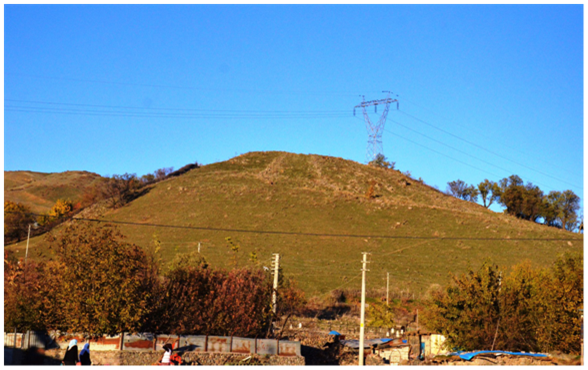 Çapakçur Kalesi’nin genel görünümü.6vasıtasıyla su verilirdi. Zamanla su menfezleri tahrip edilmiş Kale ve etrafında inşa edilen evler yerle bir edilmiş taşları da yerinden sökülerek yerine üzüm bağları ekilmiş tarihi eser namına herhangi bir şey bırakılmamıştır. Defineciler birçok tarihi yerleri kazarak tahrip etmiş ve tarihî taşları yerinden sökerek birçoğunu kırmışlardır. Çapakçur’da tahrip edilen yerler arasında 16. asırda Süveydi Süleyman Bey’in yaptırmış olduğu Meneşkut Mizgef Camisi, Genç Kalesi, Genç Kıral Kızı olarak bilinen Emir Muhammedʹin mezarı, Simani mevkiinde bulunan Çapakçur Kalesi, Derenazik’te yer alan Şeyh Berekat Camii ve Medresesi, aynı mevkide bulunan ve Urartular Dönemi’nden kaldığı tahmin edilen şehir merkezi ve orada bulunan kilise tamamen tahrip edilmiş sadece duvar kalıntıları kalmıştır.Çapakçur Hükümet Merkezi’nin Müsyan’a Nakli3 Nisan 1917 tarihinde Genç sancağına bağlı olan Çapakçur’un asayiş ve emniyetini daha düzenli sağlayabilmesi amacıyla Bitlis vali vekili Hakkı Bey, Genç sancağı mutasarrıfına bir yazı göndererek Çapakçur Hükümet merkezinin Genç sancağına daha yakın olan Müsyan köyüne nakledilmesini talep eder. Gerekçeli kararında; Çapakçur kaza merkezi olan Çolik kasabasının ahaliden tamamen boşaldığını ve birçok evlerin yıkılma-________________________________________6. Çapakçur ve Kiğı Kalelerin fotoğraflarını Gazeteci Yazar Galib Akengin arşivinden alınmıştır. Bu hizmetinden dolayı kendilerine teşekkür ederim.	maya yüz tuttuğunu Müsyan’ın halkıyla daha mamur bir merkez ve asayiş bakımından da ulaşılması kolay bir yer olduğunu ifade eder. Bitlis Valisi Hakkı Bey, Çapakçur kazasının nakli hususunda İkinci Kolordu Kumandanlığı tarafından da tasvip edildiğini belirterek Sadaret’e ve Dâhiliye Nezareti’ne durumu arz eder. Bunun üzerine Çapakçur hükümet merkezi geçici bir süreyle taşınmasına izin verilir. Burada bir müddet kaldıktan sonra hükümet merkezi tekrar Çolikʹe nakledilir.7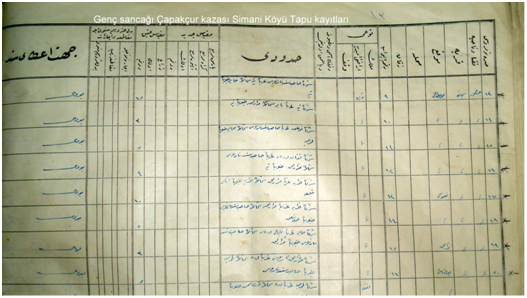 Simani köyü Tapu Defteri kayıt örneği.Genç KalesiKaleler bir dönem halkın sığınabileceği en korunaklı ve güvenli yerler olarak bilinmektedir. Hâliyle Süveydi Zaza beyleri de düşman istilasından korunmak maksadıyla Diyarbakır ve çevre illerin yol güzergâhı üzerinde bulunan ve aynı zamanda ticaret kervanlarının çokça kullandığı yol üstünde bulunan Genç Kalesi’ni inşa etmişlerdir.Şerefnâme’de Süveydi beylerinden Şeyh Mir Şahab’ın Genc'te büyük bir kale yaptırdığını kaydetmektedir. Yapılan kalenin Genc Kalesi olması kuvvetle muhtemeldir.8  Genc Kalesi Evliya Çelebi Seyahatnamesi’ nin üçüncü cildinde ayrıntılı bir şekilde yer vermektedir. Evliya Çelebi___________________________________________________7. BOA. DH İ UM EK 107/798. Şerefhan, Şerefnâme (Farsçadan Osmanlıya Çeviri ) Muhammed b. Ahmed Bey Mirza, İstanbul Büyük Şehir Kütüphanesi, Muallim Cevdet Yazmalar Bölümü, Mikrofilm No: 943, Tercüme Tarihi Hicri 1188, Vrk. 123-b, Not Yukarıda dipnot olarak verdiğimiz el yazma nüsha Muhammed bin Ahmed Bey Mirza tarafından Hicri 1078 yılında tercümesi yapılmış ve Aynı nüshadan kopya edilmiştir. Millet Kütüphanesi Eski Yazmalar bölümü Ali Emiri Tasnifi No 364'de kayıtlıdır.kalenin Murad Nehri sahilinde, gökyüzüne doğru yükselen yekpare kayalıktan oluşan sarp yalçın bir dağ üzerine ihtişamlı bir şekilde bina edildiğini ifade etmektedir. Murad Nehri yatağının geçtiği taraftan bakılınca gökyüzünden başka bir şey görülmeyen Şeddadi bir bina ve ibretnüma bir kale olarak tarif etmektedir.9 Civar bölgede emsali bulunmayan bir yapıya sahiptir. Âdeta, insanların istilasından ve vahşi hayvanların saldırısından korunmak üzere Cenab-ı Allah'ın yekpare taştan yarattığı bir sed-i hadidtir.”Genç’in Meneşkut’a TaşınmasıGenç kale merkezi nüfusun çoğalması ve zamanla kalelerin artan nüfusa yeteri miktar cevap verememesi sonucu Süleyman Bey, Genç Hükümet merkezini iskâna ve gelişmeye daha elverişli ve uygun Meneşkut [Solhan] ovasına nakletmiştir. Süleyman Bey Meneşkutʹa merkezi hükümeti taşıdıktan sonra bölgede emsaline az rastlanan sütunlu büyük bir cami, zaviye ve medrese yaptırmıştı.10 Halkına miras bıraktığı bu eser tam 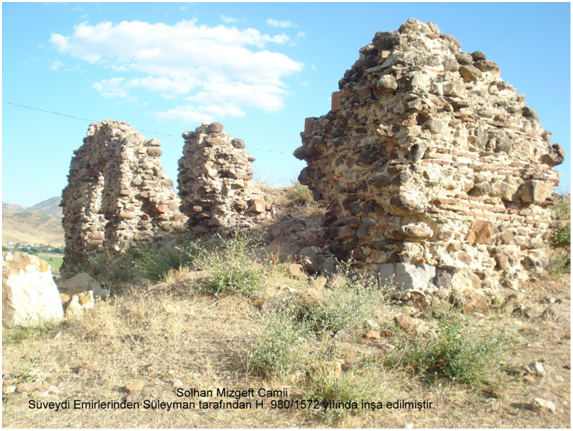 _______________________________________________9. Evliya Çelebi Muhammed Zillî ibni Derviş, Evliya Çelebi Seyahatnamesi, Dersaadet, 1314, s. 226-227.10. BOA, Mühimme Defteri No: 1, hüküm 852ʹde yer alan kayda göre “Gence Hakimi Sultan Ahmedʹin 9 Z 961[2 Kasım 961] tarihinde Genç Kalesi bölgesinde bir cami, zaviye ve medrese yaptırdığını söz konusu camiye gelir sağlamak için bazı köy ve mezra gelirlerini de vakfettiğini yazmaktadır. Ayrıca bkz; Şerefname, çev: Muhammed b. Ahmed Bey Mirza, C. I. Vrk. 126-b-127-aolarak korunamamıştır. Harabe hâlde kubbesi yıkılmış duvarları yalnız ayakta kalmıştır. Mizgeft Camii olarak bilinen ve Süleyman Bey’in inşası olan bu cami yeniden onarılması için bir hayırseverin yardım elini uzatmasını bekliyor. Meneşkurdʹa taşınan hükümet merkezi buradan da Kupar’a taşınmıştır. Daha sonra Kupar’dan da Vâremerg’e taşınmıştır.Genç’in Vâremerg’den Kupar’a Nakli17.1.1936′′da Bingöl vilayetine bağlı Genç kazası merkezi daha önce Varemerg merkezine taşınmıştı. Hâliyle bu merkezin imar ve inkişafa müsait bir yer olmadığı için kaza merkezi burudan kaldırılarak umumi güzergâha yakın idare, inzibat ve ekonomi bakımından kaza merkezine daha elverişli olan Kupar köyüne taşınmıştır. Bunun yanı sıra Varemerg köyü merkez olmak üzere “Yayla” adıyla yeni bir nahiye teşkil edilerek yedi köy ile birlikte Genç kazasına bağlanmıştır.11Hançuk KalesiHançuk Kalesi en eski yerleşim merkezlerinden birisidir. Asırlardan beri burayı mesken edinen çiftçilik ve hayvancılıkla geçimlerini temin eden Zaza boylarının buraya yerleştiklerini görmekteyiz. 1515 tarihinde İdris-i Bitlisiʹnin; Diyarbakır ve çevresinin fethiyle ilgili Yavuz Sultan Selimʹe göndermiş olduğu mektupta Şah İsmail Safeviʹnin kuvvetlerine karşı savaşa katılan Kürt beylerinin savaşta göstermiş oldukları can siperane savaşlarını anlatırken asırlardan beri Hançukʹa yerleşmiş ve uzun süre beyliklerini devam ettiren Süveydi Zaza beylerinden olan İsfahan ve kardeşi Sultan Ahmedʹten sıtayişle bahsetmekte ve savaşta göstermiş oldukları yardım ve desteklerini anlatmaktadır.12 Diyarbakır, Safevi kuvvetlerinden temizlendikten sonra İdris-i Bitlisiʹye gönderilen boş beratla daha önce mutasarrıf oldukları Hançuk sancağına Ahmed Bey tayin edilmiştir. Hançuk kalabalık bir nüfusa sahip olup stratejik bir yerde  olduğu için bir dönem çift mutasarrıf tayin edilmiştir.13 18. asrın başlarından itibaren bazı siyasi nedenlerle Hançuk Livası sancaklıktan çıkarılarak nahiyeye dönüştürülmüştür. Hâliyle Hançuk sancağının göç vermesi sonucu zamanla nahiyelikten de çıkarılarak köye dönüşmüştür. Aşağıda vereceğimiz belgede daha önce iki mutasarrıf ile idare edilen Hançuk Kaleʹsinin neden sancaklıktan düşürülme sebeplerine bir nebze açıklık getiriyor. Bu cümleden olmak üzere, daha önce bölge halkı üzerinde hâkimiyet kurmuş ve nüfuzunu ar- ____________________________________________11. Başbakanlık Cumhuriyet Arşivi No: 30. 11.1 0 Kutu No: 101 Dosya: No: 4. Sıra No: 612. TSMA E. 8333-1-213. BOA Mühimme Defteri No: 1, hkm 531, s. 67tırmış olan beylerin nüfuz alanlarını daraltmak merkezi hükümetin otoritesini artırmak maksadıyla Diyarbakır Beylerbeylerini büyük bir yetki verilmiştir. Bunlar merkeze danışmadan bazı sancak beylerini azlederek veyahut yetkilerini kısarak ellerinden sancaklarını almakta veyahut tayin yapmaktaydı. Hâliyle bu durum Kürt beylerini rahatsız etmekte ve bunlarda merkezi hükümete sürekli şikâyet etmekteydiler. Merkezi hükümet de peyderpey bölgede nüfuzunu artırmak maksadıyla yapılan şikâyetleri göz ardı etmekte ve gelen şikâyetleri fazlaca kaale alamamakta, yapılan uygulamalara da bazen destek vermekteydi.27 Ra 994 [29 Mart 1585] tarihinde Hançuk livası ile Yenikale nahiyesi eskiden beri Süveydi beylerinden Sultan Ahmed ve oğulları Murad Bey ve oğlu Süleyman Bey tarafından idare edilirken Diyarbakır Beylerbeyi İskender Paşa, Hançuk livasını ve Yeni Kale nahiyesini oğlu Mehmed′e beratsız olarak tayinini yapar. Hâlbuki bundan önce Hançuk sancağı 29 C 968 tarihinde merhum Sultan Ahmed'in oğlu Gence alay beyisi Mehmed Mirzaʹya verilmişti.14Bunun üzerine Kürt ümerası yapılan atamaya itiraz ederek merkezi hükümete durumu arz ederler. Hâlbuki Kürt beylerinin Kanuni Sultan Süleyman tarafından kendilerine verilen ta‘ahhüdnâme ve imtiyaz gereği yurtluk ve ocaklık şekliyle idare edilen sancaklara beylerbeylerinin tayin yapma yetkisi olmadığını belirtmişlerdir. Çünkü tablu âlem sahibi savaşa katıldıklarını ifade etmişlerdir. Bilindiği üzere sancaklarına herhangi bir atama yapıldığı takdirde daha önce belirlenen kanun ve esaslara dayalı tayinler yapılırdı. Şöyleki: “Sancak beylerinden herhangi birisi öldüğünde eyaleti kaldırılmayıp bütün hududu ile temlikname-i hümayunum gereği sancağın tamamı oğluna verilir. Şayet birden fazla oğlu varsa sancakları aralarında eşit bir şekilde paylaştırılırdı. Veyahut kendileri istedikleri şekilde tasarruf edelerdi. Sancak beylerinden herhangi birisi Kudret-i Rabbani ile varissiz ve akrabasız vefat ederse o zaman eyalet hariçten olanlara ve ecnebilere verilmezdi. Kürdistan beylerinin müşavere ve ittifakı sonucu onlar bölge beylerinden veya beyzadelerinden her kimi layık ve uygun görürlerse sancağı ona tevcih ederlerdi.”15 Yukarıda belirlenen şartlara ve esaslara aykırı atama yapıldığı için “Hakkari Bey′i Zeynel Bey oğlu Zekeriyya Bey, Bitlis Hakimi Şerefhan, Cizre Hakimi Muhammed Bey ve Hizzo Hakimi Muhammed ve Palu Hakimi Süleyman Bey, Eğil Hakimi Cafer Bey cenab-ı hak mertebelerini yüceltsin ayrıca eski Ruha sancağı Beyi olan Halid ve Çemişgezek sancağı ________________________________________14. BOA Mühimme Defteri No: 4, hüküm 2015.15. TSMA. No: E: 11696.Bey′i Kılınç ve Kulp sancağı Beyi Sultan Hüseyin ve Habur sanacağı Beyi Derviş Muhammed Allah ömürlerini uzatsın merkezi hükümete mektup gönderip bundan önce Gence Hakimi olan Sultan Ahmed Bey Gence Köprüsüyle ve Hançuk ve Meneşkud ve Yeni Kale ve Zakk adlı nahiyeleri köy ve mezra halkı ile “Beratı Hümayun” ile tasarrufuna verilmişti. Sultan Ahmedʹin vefat etmesi sonucu boşalan Hançuk ve diğer yerlerin oğlu Muradʹa verilmesini arz etmişlerdir. Çünkü Murad Bey sancakların sevk ve idaresine kadir ve dirayetli olduğunu belirterek eski kanuna göre bu beyin hakkı iken Diyarbakır Beylerbeyi İskender paşa himayet ve sıyanet (korumak ve kayırmak) etmekle adı geçen Hançuk livasını diğer sancaklardan ayırarak sancağa müstahak olmayan küçük oğlu Mehmet′e tevcih etmiştir.Daha önce Sultan Ahmed tarafından elli akçelik zaamet ile mutasarrıf olduğu Hançuk Kalesi Murad Beyʹe aynı şartlarla intikal ettiği hâlde İskender Paşa Hançuk Kalesiʹni oğluna vermiştir. Mehmed Bey Hançuk ile birlikte Yeni Kaleyiʹde Genç sancağından ayırarak sancaklarına dâhil etmiştir. Hâlbuki Yeni Kale nahiyesi Genç sancağına daha yakın ve Hançuk sancağına uzak olmasına rağmen bu kaleyi de zapt etmiştir. Mehmed Bey bölgenin emniyetini ve asayişini sağlayacak kudrete ve güce sahip olmadığını Müslümanların mal ve can emniyetini koruyamadığını haramizâde ve yol kesicilerin Müslümanların mallarını ve elbiselerini soyduğunu ve kendisinin buna mani olacak güce sahip olmadığını merkezi hükümete arz etmişlerdi.Murad Beyʹe daha önce berat ile verilen bu sancakların oğlu Süleyman Beyʹe yeniden tevcih edilmesi için beratın yazılması ve İskender Paşaʹya gerekli talimat verilerek müdahale etmemesi hususunda emirnâme çıkarılmasını talep etmişlerdir. Çünkü Murad Bey ve Süleyman Bey defaatle şark seferlerine katılmış akran ve emsalinden ziyade yararlıklar göstermiş Tebriz Seferi’ne katılmış, Tiflisʹe zahire nakli sırasında her türlü imkânı sağlamış, bu hususta her nevi mesai ve yararlıklar göstermişlerdir. Karayazı savaş bölgesinde olsun Tebriz Seferi’nde olsun düşman alaylarına karşı harikulade savaşmış ve düşmanlara dehşet ve korku salmıştır.Bundan dolayı Süleyman Bey’den alınan Hançuk ve Yeni Kaleʹnin Genç sancağına ilhak edilip tezkiresi yazılarak geri verilmesini temenni etmişlerdir.16 Bu talebe karşılık hâliyle merkezi hükümet İskender Paşaʹnın kanun aykırı yapmış olduğu atamayı destekleyip suçu daha önce Diyarbakır Beylerbeyliği yapmış olan Osman Paşaʹya atfederek haklılığını göstermeye çalışmışlardır. 29 Şevval 993 [24 Ekim 1585] tarihinde Diyarbakır Beylerbeyliğiʹne getirilmiş olan merhum Osman Paşaʹnın Hançuk ________________________________16. BDA DFE RZ D 86, S. 1196-1197nahiyesini Mehmet Beyʹe verdiğini ve merkezi hükümete yazı göndererek tevcih beratının gönderilmesini arz etmiştir. Ruznamçe defterleri kaydına da baktığımızda Süleyman Beyʹin babası Murad Beyʹin berat kaydına rastlanmadığına adı geçen Mehmed Beyʹin kaydının bulunduğuna dair bir cevabi yazı göndermişlerdir. Bunun üzerine Kürt beyleri de merkezi hükümete yeniden bir yazı göndererek durumu ayrıntılarıyla izah etmeye çalışmışlar. Bilindiği üzere kadimden beri herhangi bir bey öldüğünde sancağına müdahale edilmeyip evladına verilirdi. Hâlbuki söz konusu yerlerin tamamı Sultan Ahmedʹin mülkü olup ülkesi dâhilindedir. Hançuk ve Yeni Kale Sultan Ahmedʹe tahsis edilen 278347 akçelik hasları dâhilinde yer almaktadır. Dolayısıyla mülkü mevrusu olan yerlerin Murad Beyʹin oğlu ve Sultan Ahmetʹin tornu olan Süleyman Beyʹe iadesini ve beratının yeniden yazılıp gönderilmesini merkezi hükümetten talep etmişlerdir.17Kiğı KalesiKiğı Kalesi hangi tarihte ve kim tarafından yapıldığına dair net bilgi yoktur. Fakat asırlardan beri birçok kavimlere ev sahipliği yapmış önemli kale merkezlerinden biridir.Şimdi ise harabe hâlde yıkılmış ve tarihi taşları da yerinden sökülmüş daha önce ihtişamlı bir mekân iken şimdilik tamamen tahrip edilmiş kale özelliğini yitirmiş ve taşları yerinden sökülmüş harabe bir hâlde yalnız toprak altında bazı duvar taşları kalmıştır. Kale taşları halk tarafından yerinden sökülerek evlerin inşasında ve binaların yapımında kullanılmış tarihi özelliğini yitirmiş bir hâldedir. Ne yazık ki yöre halkımızda değerli tarihi mekânlarına sahip çıkmamış ve tamamen kaderine terk edilmiş bir hâlde bırakılmıştır. Sahipsizlikten dolayı tarihi mekânlarımız korunamamış deprem sel baskınlarına dayanamayarak yerle bir olmuştur. Sadece Kalenin daha önce üzerine inşa edildiği sarp yalçın mekân kalmıştır. Kiğı Kalesi 1515’te Çaldıran Seferi’nden sonra Erzincan Valisi Bıyıklı Mehmed Paşa tarafından Safevi hâkimiyetinde olan Kiğı Kalesi’ni fethederek Osmanlı sancaklarına dâhil etmiştir.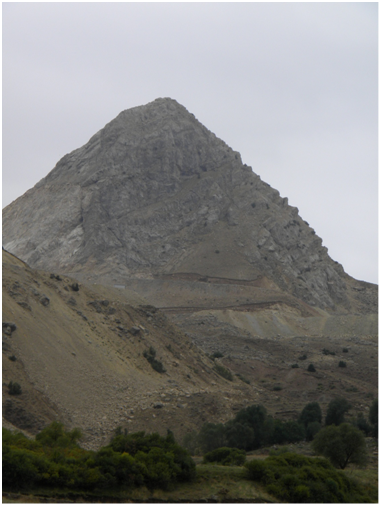 ______________________________17. BDA DFE RZ D 86, S. 1196-1197Teşkilat-ı mülkiyede yapılan ilk düzenlemede Diyarbakır’a bağlanarak Mehmed Bey adlı şahsa tevcihi yapılmıştır. Daha sonraki dönemlerde Palu Bey’i Cemşid Bey’in oğlu Timurtaş’ın ataması yapılmıştır.1534 yılında Erzurum eyaleti kurulduktan sonra Diyarbakır′a bağlı olan Kiğı sancağı Erzurumʹa bağlanmıştır. Sancak, Paşa Sancağı olup, merkezi atamalar ile her ne kadar idare edilmiş ise de bazen de yerel beylerin idaresine terk edilmiştir.1914’te yapılan idari değişikle Kiğı kazası Erzincan’a bağlanmıştır. 1936’da Bingöl il olduktan sonra Kiğı Kazası Bingöl’e bağlanmıştır.Şeyh Berekat Hayatı ve VakfıŞeyh Berekat Vakfı Çapakçurʹun Çolik nahiyesine bağlı Derenazik mevkiinde Nazik Kalesi olarak bilinen yerde faaliyet gösterdiği belgelerden anlaşılmaktadır. Nazik Kalesi’nde Şeyh Berekatʹa ait bir cami, medrese ve zaviye bulunmaktadır. 1 Muharrem 1319 [20 Nisan 1901] tarihinde adı geçen vakfın faal olarak çalıştığını ve adı geçen vakfa ait Derenazik ve Sekarun nahiyesinde bulunan birçok köy gelirleri de bu vakfa tahsis edilmiştir.18M.1550 yılında Kanuni Sultan Süleyman zamanında Diyarbakır eyaletine bağlı Çapakçur Livasıʹnda yapılan tahrirde Sekarun nahiyesi de üç cemaatin varlığından bahsetmekte ve aynı zamanda bu üç boyun kendi aralarında birçok kabile ve aşiretlere ayrıldıklarını yazmaktadır. Bu boylardan biri Şeyh Caferʹin oğlu Yakub, Şeyh Emir ve Şeyh Davud oğullarıdır.19 Sekarun bölgesi asırlardan beri birçok sadata ev sahipliği yapmış değişik meşayihleri içinde barındırmıştır. 16. yüzyıla ait Fahran köyünde yer alan sarıklı tarihi mezar taşları burada yaşayan ve daha sonra vefat eden meşayih ve ulemanın birer canlı şahitleri hükmündedirler. Çapakçurʹun Derenazik bölgesinde yaşamış ve Sekarun nahiyesinde de vakfına ait müsekkafatı bulunan Şeyh Berekatʹda bu meşayihlerden biridir. Şeyh Berekat yaşadığı asırda Çapakçur halkına çok iyi hizmetler sunduğunu aynı zamanda irşat göreviyle birlikte bölgemizde birçok âlim yetiştirmiştir. Tekke ve zaviyesiyle milleti zikir halkasına davet ederek İslamiyet’in temel esaslarını öğretmeye gayret etmiştir.Şeyh Berekatʹın hangi tarihte Çapakçurʹa yerleştiği hakkında net bilgi elimizde bulunmamakla birlikte Vakıflar Genel Müdürlüğü Arşivi Evkaf Defteri No: 1140 ve sayfa 128’de yer alan kayda göre şeyh_________________________________________18. Vakıflar Genel Müdürlüğü, EV MKT CHT 550/59; Ev d. No: 12663, s. 919. M. Mahfuz Söylemez-Abdullah Demir, Çapakçur Livası Nüfus ve İskan, Bingöl Belediyesi Kültür Yayınları, 2010, s. 86Berekatʹın, 1 Muharrem 1111[29 Haziran 1699] tarihinde fani dünyadan ahiret âlemine irtihal ettiğini yazmaktadır. Aynı zamanda Şeyh Berekatʹın vefat etmesi sonucu evlâdiyet vakfı olarak kurulmuş olan Şeyh Berekat Vakfıʹna da en büyük oğullarından Seyyid Davut mütevelli olarak tayin edilmiştir.20  Şeyh Berekat ile ilgili kısa bir bilgi verdikten sonra Şeyh Berekat Vakfı ile alakalı arşivlerde yer alan muhasebe kayıtları, vakfın gelir ve giderleri ile mütevellileri hakkında bazı bilgileri aktarmaya çalışacağız.Şeyh Berekat Vakfının Gelir KaynaklarıDiyarbakır Sancağına bağlı Çapakçur kazasında bulunan Şeyh Berekat Cami‘-i Şerifi Medresesi ve Tekyesi Vakfıʹna aşağıda isimlerini saydığımız köylerden ekmiş oldukları çeşitli hububat gelirlerinden yani buğday, arpa, darı ve diğer gelirlerden belli miktarlarda vakıf adına irat kaydedilmiştir. Şer‘i mahkeme kararıyla isimleri zikredilen köylerden Vakfın mütevellileri Süleyman Bey ve ortakları hazır bulundukları sırada Sarraf Çülçüoğlu Hace Agob marifetiyle dört senelik muhasebesi görülmüştür. Şeyh Berekat Vakfına bağlı olan Simsor, Tüyerek, Fahran, Kues (Kös), Alıkrak ve Elmalu köylerinden güçleri nispetinde belli miktarda Şeyh Berekat Vakfı adına gelir tahsil edilmiştir. Ayrıca vakfa ait Ilısu köyü Kös mezrasında üç çiftliğin varlığından bahsetmekte ve bu çiftliklerin gelirleri tamamen vakfa ait olduğunu yazmaktadır.21 Toplam dört sene zarfında elde edilen hasılat miktarı 39455 kuruştur.Şeyh Berekat Vakfının Gelir ve Giderleri 1260 [M.1844] yılında Diyarbekirʹe bağlı Çapakçur kazasında bulunan Şey Berekat Camii Medresesi ve Tekkesi Vakfıʹnın muhasebesi görülmek üzere vakıf evlatlarından Alihan, Haydar ve Ömer Vakfın yarı hissesine sahip olup diğer yarı hisseye sahip olan Bahaeddin, Timur ve Mehmed ile gerçekleşen muhasebede 6,070 kuruş gelir elde edildiğini ve masraf olarak da 6,070 gider gösterilerek gelir gider eşitliği sağlanmıştır.22Çapakçurʹun Sultan nahiyesine bağlı Ilısu köyünün Kös mezrasında bulunan Şeyh Berekat Vakfına ait bazı köy ve mezralardan elde edilen hasılatın muhasebesi görülmüştür. 27 R 1280ʹdan 26 Cemaziyel-evvel 1282[17 Ekim 1865] yılları arasında Şeyh Berekat Vakfıʹna ait elde edilen hasılatın muhasebesi Süleyman Beyʹin tevliyeti zamanında yapılmıştır. Toplan 19850 kuruş hasılatın elde edildiğini görmekteyiz. Vakıf gelirinden elde edilen hasılattan camide görevli imam ve hatip, müezzin, ferraş, cüzhanlar ve vakfın diğer masrafları yani toplam 10709,5 kuruş çıkarıldıktan________________________________________________________20. VGM, EV d, No21. VGM, EV d, No: 537, s. 270; Ev d, No:1140, s. 128sonra geri kalan vakıf fazlası 9140,5 Hazine-i Maliyeʹye teslim edilmiştir.23 Toplam giderler 6,070 kuruş.Şeyh Berekat CamiiŞeyh Berekat Camii, Medresesi ve Zaviyesi Çapakçurʹun Derênazik Köyüʹnde (İncesu Köyü) yer almaktadır. Şeyh Berekat Camii 17. asrın başlarında inşa edildiği arşiv kayıtlarında yer alan belgelerden anlaşılmaktadır. Şeyh Berekat tarafından inşa edilen cami ve medrese uzun süre işlevini devam etmiş kendisinden sonra kalan çocukları da camiye sahip çıkarak tekke ve medrese faaliyetini sürdürmüşlerdir. Cami Vakfıʹndan elde edilen gelirden imama, müezzine, müderrise ve camide temizlik görevini yapan ferraşa yani temizlikçiye maaş verilmiştir. Şeyh Berekat oğulları vakfın kuruluş gayesine uygun, babalarından miras olarak intikal eden vakfa sahip çıkmış ve meşru dairede ilim irfan yolunda hizmetlerine bi-hakkın riayet ederek devam etmişlerdir. Fakat daha sonra vakfın mütevellileri diğer bir değişle varisleri vakfa sahip çıkamadıkları için bölgede halkın üzerinde hakimiyet kuran ve devletten de destek olan bazı nüfuzlu aileler Şeyh Berekat Vakfıʹnı ele geçirerek kendi çıkar ve menfaatleri doğrultusunda müsekkafatını yani gelirlerini ele geçirerek mallarını müsadere etmek suretiyle zimmetlerine geçirmişlerdir. Haliyle vakıfın çocukları da Nazik Kalesiʹnde meskun oldukları yerlerini terk ederek başka mahallere terki diyar etmişlerdir. Haliyle bir dönem ilim ve irfan yuvası olan Şeyh Berekat Camisiʹde sahipsizlikten ve bakımsızlıktan dolayı yıkılmaya yüz tutmuş zamanla tamir edilmediği için de cami zamanla yıkılarak sadece bazı duvar izleri kalmıştır. Cami yıkılmadan önce Sini köyünden Süleyman Beyʹin oğlu Ali Bey Evkaf Nezaretiʹne muracaat ederek caminin tamir edilmesi hususunda ödenek tahsis edilmesini talep etmiş fakat defalarca müracaat etmesine rağmen olumlu bir cevap gelmemiştir. Ali Beyʹin verdiği arzuhalde şu ifadelere yer vermektedir: “21 Haziran 1319 [4 Temmuz 1903] tarihinde Bitlis vilayetine bağlı Genç Sancağı Çapakçur Kazası′nda Şeyh Berekat′ın daha önce yaptırmış olduğu Cami ve medresesi çok eski olduğundan zaman içerisinde birçok duvarları harap olmuş, yıkılmaya yüz tutmuş bir vaziyettedir.Her an yıkılma tehlikesiyle karşı karşıya olduğu tamir edilmediği takdirde kubbesiyle birilkte yıkılacağını ifade etmiştir. “Şeyh Berekat Camisi′nin anbean harap olduğunu, şayet bu cami tamir ve onarımı yapılmayarak bu halde bırakılırsa ne Cenab-ı Allah′ın, nede Padişah hazretlerinin_______________________________22. Vakıflar Genel Müdürlüğü Evkaf Defteri No: 12663, s. 9 (1,2-20)23. VGM, EV MKT No: 326/13ve Evkaf Nezareti′nin, yani hiçbirinin rızasına muvafık olmayacaktır. Defalarca caminin tamir ve onarımı için Bitlis vilayetine yazı yazdığım halde ödenek tahsis etmediğini ve camiye ait vakıf malları da heba edildiğini dilekçesinde arz etmiştir.”Bu belgeden de anlaşılacağı üzere bu camiye halk sahip çıkmadığı gibi Vakıflar Nezareti’ de göz ardı ederek kaderine terk etmiştir. Bunun sonucu da cami harap olmuş ve halen enkazı Derênazik bölgesinde eski köyün mezarlarını geçtikten sonra yolun solunda harabesi halen durmaktadır.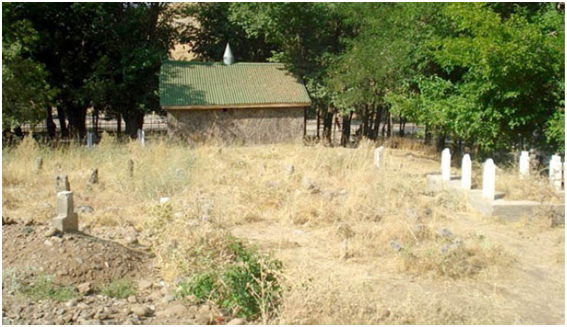 Şeyh Ahmed’in Hayatı ve VefatıŞeyh Ahmet Çapakçurʹun Derenazik bölgesinde hayrat ve hasenatıyla nam salmış ve Şeyh Berekat adıyla bir evladiyet vakfı kurmuş olan Şeyh Berekat oğullarındandır. Bitlis salnamesi Hicri 1310/M. 1892, sayfa 272′de yer alan kayıtlara baktığımızda Sini karyesinde medfun olan Şeyh Ahmed′in Şeyh Berekat ahfadından olduğunu belirtmektedir. Şeyh Berekat 16. asrın sonlarına doğru Capakcur′a yerleştikleri ve şehrimizin en kadim meşayihinden birisi olduklarını görmekteyiz. Şeyh Berekat ve Ahfadı Şeyh Ahmed feyzu kemalatıyla ilim ve irfanıyla memleketimize emsali görülmeyen hizmetler sunmuş, tekke ve zaviyesiyle halkı irşat ettiği gibi eğitim dalında Çapakçur ilimizde medrese açmış birçok talebe okutmuş dört asra yakın Şeyh Berekat ahfadı halkı irşat ederek ilim, hikmet ve irfanı yaymaya çalışmışlardır. Çağımızın modern eğitimin karşılığı olan üniversite eğitim sistemini o dönemin şartlarına göre medrese yoluyla eğitim ve öğretime katkıda bulunmuşlardır. Aynı zamanda şehrimizde okuma yazma oranın en zaif olduğu dönemlerde ilim ve irfanlarıyla halka faydalı olmuşlardır.Yukarıda da belirttiğimiz gibi Şeyh Berekat ahfadından olan Şeyh Ahmed Çapakçurʹun Sekarun Nahiyesi Alasu diğer adıyla Ilısu köyünde Şeyh Berekat Vakfıʹna ait bulunan üç çifliğe 1 C 1183 [2 Ekim 1769] tarihinde mütevelli olarak tayin edilmiştir.24 Çapakçur Süveydi beylerinden ola Süleyman Bey Evkaf Nezaretiʹne gönderdiği tahriratda: Daha önce Ilısu köyünde bulunan ve vakfa ait her üç çiftliğe mütevelli olarak tayin edilen Şeyh Ahmedʹin 7 Ramazan 1208 [8 Nisan 1798] tarihinde vefat ettiğini kendisinden sonra kalan evlatlarından İsmail ve Yusufʹa berat verilmesini, Şeyh Berekat Vakfıʹna mütevelli olarak tayin edilmesini talep etmişti.25Bilindiği üzere yukarıda ismini zikrettiğimiz Şeyh Ahmed Capakcur′dan Genc′e doğru giderken askeri tugay alanının bitiminde, sağ tarafta Sini köyü hududunda medfun bulunan ve Bingöl halkı tarafından sürekli ziyaret edilen, mütevazi bir mezarı bulunan zatı muhteremdir. Halk arasında keşif kerametiyle nam salmış ve halk arasında itibarı şanı ve şöhreti duyulmuş meşayih-i kiramdandır.İsfahan ve Şeyh Berekat Vakıf Gelirlerinin Hicaz Demiryoluna Tahsisi5 Ca 1322 [18 Temmuz 1904] de Hamidiye Hicaz Demiryolu İdare-i Maliyesi, Bitlis vilayeti dâhilinde Genc Sancağıʹna bağlı Çapakçur’un Çolik kasabasında yer alan İsfahan Bey Vakfı’nın yarı hissesiyle Fahran Köyü’nde bulunan Şeyh Berekât Vakfı’na ait vakıf gelirlerinin icar bedelini Hamidiye Hicaz Demiryoluna terk ve teberru edilmesi hususunda Hamidiye Hicaz Demiryolu İdare-i Maliyesi Nazırı Vehbi, Evkaf-ı Hümayun Nezaret-i Celilesi’nden talep etmişti. Bunun üzerine Evkaf Nezareti’de adı geçen her iki vakfın bazı gelirlerini Hicaz Demiryolu İdaresine tahsis etmiştir.26 Fahran Köyünde Fesli Ulema MezarlarıMezarlar, günümüze ışık tutan birer kültürel varlıklarımızdır, Aynı zamanda geçmiş tarihimize ışık tutan ve geleceğimize yön veren hafızamızı zinde tutan geçmişle bağımızı sağlayan kültürel tarihimizdir. Tarihi hafızasını kaybeden milletler; şahsiyetlerini, geçmişle olan bağlarını, kısacası kimliklerini kaybederler mezar taşları ve mezarlıklarımız, geçmişimizle kurduğumuz köprünün en önemli ayaklarından birini meydana getirir ve vazgeçilmez kültür miraslarımızdandır.Çapakçur sancağı Sekarun Nahiyesiʹne bağlı Fahran köyünde yer alan asırlık mezar taşları ve üzerinde yazılı kitabeler daha önce burada_________________________________________________________24. VGMA EV D, 1082, S. 8025. VGMA EV D, 537, s. 13526. EV MKT 3014/40 yaşayan bir toplumun varlığının ispatıdır.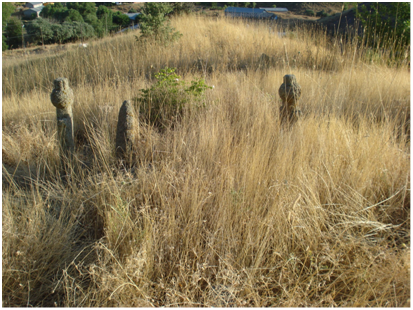 Söz konusu mezarlar günümüze ışık tutan en önemli yazılı kaynaklarımızdır. Fakat burada yer alan yazılı mezar taşları murur-ı zamanla kitabeleri aşınmış ve okunamaz hale gelmişlerdir. Bir kısmı da defineciler tarafından tahrip edilmiştir. Fahranʹda yer alan mezarların bir kısmı kavuklu olması diğer bir değişle sarıklı olması vefat edenlerin ulema sınıfına mensup insanların orada medfun olduğunun bir kanıtıdır. Fahran köyünde yer alan bir mezar taşı kitabesinde : “Lailaha illalahu ve Muhammedun Resülullah Bismillahi Rahmanirrahim …ruhuna elfatiha sene 1250” yazılmıştır. Diğer bir mezar taşında da Hicri 1050 yılında vefat tarihi yer almaktadır. Söz konusu mezarların üzerinde tarihe baktığımıza 16. Yüzyıla ait mezarlar olduğu ipuçlarını vermektedir. Bu mezarlarla ilgili daha detaylı araştırma yapmak elzemdir. Aşağıda mezarlarla ilgili bir örnek mezar taşı aşağıda fotoğrafı verilmiştir.EKLERBelge-1Belge Kodu: EV MKT 3014/40Tarihi: 5 Ca 1322Hamidiye Hicaz Demiryolu İdare-i Maliyesi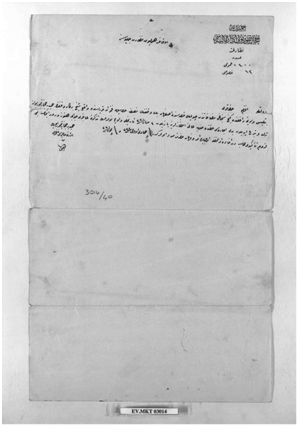 NezaretiAdedUmumi: 2400Hususi: 13Evkaf-ı Hümayun Nezaret-i Celilesi’neDevletlu Efendim HazretleriBitlis vilayeti dahilinde Genc Sancağı müzafâtından Çolik kasabasında İsfahan Bey Vak-fı’nın nısf hissesiyle Fahran Karyesi’nde vâkiʻ Şeyh Berekât Vakfı’nın Hamidiye Hicaz Demiryoluna terk ve teberruʻ edilen bedel-i icâresi hakkında savb-ı âlî-i asafânelerine yazılan 4 Nisan 1320 tarihli ve üç numaralı tezkire-i âcizi cevabı henüz vürûd etmemesine mebni lüzûmun te’kîdi muhasebeden ifade olunmağla ol-babda emr u fermân hazret-i men lehü’l-emrindir. Fi 5 Cemadiyelevvel sene 1322 ve fi 5 Temmuz sene 1320                        Hamidiye Hicaz Demiryolu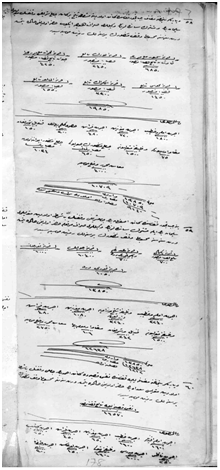                             İdare-i Maliyesi Nazırı                                        VehbiBelge - 2 Diyarbekir sancâğıʹna müzaf Çapakçur kazasında kâin evlâdiyete meşrûta Şeyh Berekat Cami‘-i Şerifi Vakfıʹnın mütevellîleri Süleyman Bey ve müşterek-i sâ’irelerinin vekilleri Sarraf Hâce Îgob hazır olduğu halde yetmiş dört senesine mahsûben vakf-ı mezburun bir senelik rü’yet-i muhâsebesidir.Belge-3Hakkari Bey′i Zeynel Bey oğlu Zekeriyya Bey, Bitlis Hakimi Şerefhan, Cizre Hakimi Muhammed Bey, ve Hizzo Hakimi Muhammed ve Palu Hakimi Süleyman Bey, Eğil Hakimi Cafer Bey dâmet me‘âlîyehum ve sâbıkan Ruha sancak beyi olan Halid ve Çemişgezek sancağı Bey′i Kılınç ve Kulp sancağı Beyi Sultan Hüseyin ve Habur sanacağı Beyi Derviş Muhammed dâme umruhum der-i devlete mektup gönderip bundan önce Gence Hakimi olan Sultan Ahmed Bey Gence Köprüsüyle ve Haçuk ve Meneşkud ve Yeni Kale ve Zakk nâm nahiyeleri kura ve mezâri‘ halkı ile “Beratı Hümayun” ile tasarrufunda iken fevt oldukda bu beyin oğlu olan Murad sancağının zabtına kâdir olup kanun-ı kadîm üzere bu beyin oğlunun hakkı iken sabıkan Diyarbakır Beyerbeyisi olan İskender Paşa himâyet ve sıyanet etmekle liva-ı mezburun içinden Hançuk nahiyesini tefrik edûb ayırarak sancağına müstahak olmayan küçük oğlu Mehmed′e arz edûb müşarun ileyh Murad Bey′in Hancuk′da mutasarrıf olduğu kadîmî elli bin akçe ze‘âmetiyle babası tasarruf etdiği üzere tevâbiʻi ve levâhıkı ile beratı hümayunla uhdesinde Gence sancağı kalub baʻdehu mezbur Mehmed Bey Yeni Kaleyi tefrik edûb kendü sancağına ilhak etdürdüb lakin mezbur Yeni Kale Nahiyesi Gence sancağına karib ve Hançuk sancağına ba‘id olmağla nahiye-i mezbûrenin merkum Mehmed Bey zabtına ve hıfzına kâdir olmayûb haramzâde ve kutaʻu′t-tarik olanların havasına tabiʻ olmağın nice Müslümanların emval ve erzakı esbabı garet olunup ve canlarına zarar ve gezend erişdirmekten hali olmadıklarından gayrı mesalih-i padişâhi vakiʻ olub ber-vechi istiʻcal gönderilen Dergah-ı Ali çavuşlarından hırsız ve haramzâde yollarına inüb mallarını ve esbablarını garet edüb mühimmat-ı miriye avk u te’hîr iktiza etmekle mukaddema serdar-ı sabıka şekva ve tazallum olmağla mezbûr Mehmed Bey′i getürdüp Erzurum′da hapse verdirûb geri nahiye-i mezbureyi bi′l-fi‘il Gence Sancağı beyi olan müşarun ileyh Süleyman dâme izzuhunun babası Murad Bey′in beratı mücibince sancağına ilhak eyleyüb ve mumaileyh yarar ve sancağına şi‘âr olub ferman olunan Şark seferlerinde akran ve emsalinde ziyade yarar ve musallah cebelu ile defa‘âtla yararlığı ve yoldaşlığı zuhura gelûb ve Tiflisʹe zahire isâlinde dahi enva-ı mesa‘î meşkuresi zuhura geldikden gayrı Karayazı nam mahalde Kızılbaş ile külli cenk ve cidal edûb Kırk baş kesûb azim dilaverlik edûb ve bu sal-ı ferhude-i fâlde vaki‘ olan Tebriz Seferinde Şah oğlu Muharebesinde a‘da alayına at yarağûb nice Kızılbaş kesûb, asker-i İslama külli kuvvet verûb ve a‘daya mucib-i havf ve haras? olub ve bundan gayrı sancağının gereği gibi hıfz ve haraset ve zabt ve siyanetinde olub haramizâde ve eşkiyaya ruhsat vermeyüb re‘âya ve berâyâ âsûn-ı hal ve ebnâ-ı sebil fariğuʹl-bâl mürûr ve ubûr eyleyûb nahiye-i mezbure babası beratı mücebince müşarun ileyhin sancağına ilhâk olunub ber-karar-ı sabık Gencʹe sancağına zabt ve tasarruf olunmak memleket ve vilayete enfaʹ olmağla hakkı sarihi olduğunu i‘lam etdikleri ecilden nahiye-i mezbure uslub-ı sabık üzere muma ileyhe mukarrer olmak emr olunub arz-ı arz olduğu üzere Nahiye-i mezbure-i emri şerif mucebince müşarun ileyhe mukarrer edûb tezkiresini veresin ki berat-ı şerif verile deyu Diyarbakır beğisine sene 993 Şevalʹinin evahiri tarihiyle müvarrah mukaddema serdar olub vefat eden vezir-i a‘zam Osman Paşa tarafından hükm-i şerif verildikten sonra hala tezkiresi bab-ı saadetden ihrâc olunmakı ferman olunmağın ruznâmçe-i hümayuna muraca‘at olundukda nahiye-i mezbure müşarun ileyh Süleyman Beyʹin babası Murad Beyʹin beratı kaydında bulunmayub mezkur Muhammed Beyʹin beratı kaydında bulunub arz olundukda hükm-i şerif mucibince ol-nahiye ilhakıyla berat ola deyu buyurulmağın ber-muceb-i emr-i âlî ruznamçe-i (Tetimme-i şerh tezkere-i Süleyman Bey) hümayun tekrar muracaat olundukda zikr olan nahiyede vâki‘ olan karayı resm bulunub halen hasıl takdir olunub verilir mi? Deyu tekrar arz olundukda kadimden ola geldiği üzere tevliyet evlada deyu buyurulmağın zikr olunan nahiye vechi meşruh üzere müşarun ileyhe Süleyman Beyʹin ülkâ tarikiyle mutasarrıf olduğu 278347 akçelik haslarına ilhak olunub ve dedeleri Sultan Ahmed Bey mukaddema ülkesinde hüsn-ı ihtiyarıyla timar verdiği kimesnelerden fevt  olunmuşdur deyu kaydında mükayyed bulunmağın kadimden ola geldiği üzere zabt ve tasarruf etmek üzere tevcih olunub der-i devletden tecdidi berat alişan için tezkire verildi fi 25 Rebiulevvel 993. 27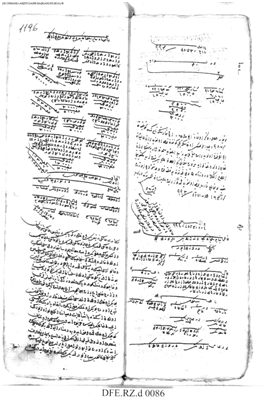 _________________________________27. BDA DFE RZ D 86, S. 1196-1197KARLIOVA HAVZASI VE ÇEVRESİNDE (BİNGÖL) KUZEY ANADOLU FAYI (KAF) VE DOĞU ANADOLU FAYI’NA (DAF) BAĞLI OLARAK GELİŞMİŞ YER ŞEKİLLERİVedat AVCI1 / Halil GÜNEK2Öz: Bu çalışmada Karlıova Havzası ve çevresinde Kuzey Anadolu Fayı (KAF) ile Doğu Anadolu Fayı’na (DAF) bağlı olarak gelişmiş bazı yer şekillerinin değerlendirilmesi amaçlanmıştır. Karlıova Havzası, KAF, DAF ve Varto Fayı’nın kesiştiği bir alanda yer almaktadır. Havzanın oluşum ve gelişimi bu fayların denetiminde olmuştur. Havza, Doğu Anadolu Fayı’nın uzanışına bağlı olarak KD-GB yönlü bir uzanıma sahiptir. Karlıova Havzası ve çevresinde KAFZ ve DAFZ boyunca; ötelenmiş vadiler ve sırtlar, fay vadileri, çizgisel uzanışlı vadiler, çizgisel çöküntü alanları, fay diklikleri, fay gölleri, asılı vadiler, birikinti koni ve yelpazeleri, kütle hareketleri, sıcak su kaynakları ve genç bazalt çıkışları görülmüştür. Bu çalışmada Karlıova Havzası ve çevresinde KAFZ ve DAFZ’a bağlı olarak oluşan fay diklikleri, fay gölleri, asılı vadiler, akarsu ötelenmeleri değerlendirilmiştir. KAFZ ve DAFZ boyunca fay diklikleri, asılı vadiler ve akarsu ötelenmeleri görülürken, DAFZ boyunca fay gölleri yaygındır.Anahtar Kelimeler: Bingöl, Karlıova Havzası, Kuzey Anadolu Fay Zonu (KAFZ), Doğu Anadolu Fay Zonu (DAFZ), Faylanmaya bağlı oluşan yer şekilleriLANDFORMS DEVELOPED DUE TO NORTH ANATOLIAN FAULT (NAF) AND EAST ANATOLIAN FAULT (EAF) IN KARLIOVA AND ITS SURROUNDINGS (BİNGÖL)	Abstract: In this study it has been aimed to evaluate certain landforms developed due to North Anatolian Fault (NAF) and East Anatolian Fault (EAF). Karlıova Basin is located in the intersection area of  NAF, EAF and Varto Fault. Formation and development of the basin have taken place under the control of these faults. The basin is extended in NE-SW direction due to EAF. Offset-valleys and ridges, fault valleys, linear unhooked valleys, linear depression areas, fault scarps, fault lakes, hanging valleys, alluvial cones and fans, mass movements, springs and young basalt output have been observed along NAFZ and EAFZ in Karlıova basin and its surroundings. In this study  fault scarps, fault lakes, hanging valleys, river offsets, which have been developed in Karlıova basin and its surroundings due to NAFZ and EAFZ, have been evaluated. Fault scarps, river offsets have been observed along NAFZ and EAFZ while fault lakes have been widely observed along  EAFZ.Key Words: Bingöl, Karlıova Basin, North Anatolian Fault Zone (NAFZ), East Anatolian Fault Zone (EAFZ), Landforms developed due to faulting1.GİRİŞKarlıova idari bakımından Bingöl İli sınırları içinde yer almaktadır. Karlıova Havzası, güneyden Şerafettin Dağları’nın uzantıları tarafından_____________________________1. Yrd. Doç. Dr. Bingöl Üniversitesi, Fen-Edebiyat Fakültesi Coğrafya Bölümü. 2. Yrd. Doç. Dr. Fırat Üniversitesi, İnsani ve Sosyal Bilimler Fakültesi Coğrafya Bölümü.sınırlandırmaktadır. Bu dağlar yüzeylerini örten volkanik malzemeden ötürü engebesiz bir yapıya sahiptir. Havzayı kuzeyden sınırlandıran Karagöl Dağları akarsular tarafından aşırı bir şekilde parçalanmıştır. Bu saha havza ve çevresinde en sarp kısımlarından birine karşılık gelmektedir. Şeytan Dağları ve Turna Dağı inceleme alanını batıdan sınırlandırmış olup, bu kütlelerin üzerinde lav platoları geniş alan kaplamaktadır. Bir bölümü inceleme alanında kalan Bingöl Dağı, araştırma alanını kuzeydoğudan sınırlandırmaktadır (Şekil 1).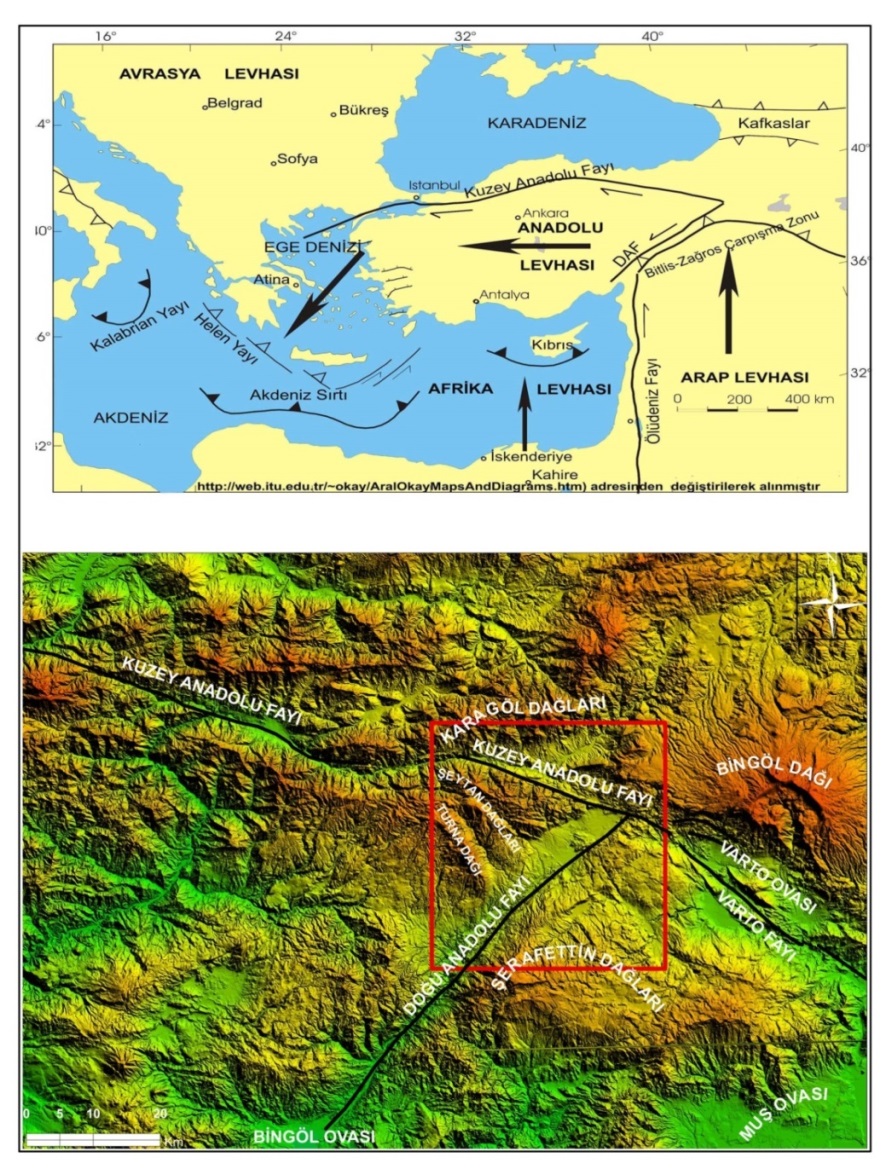 Şekil 1: Karlıova Havzası ve çevresinin (Bingöl) lokasyon haritası.Karlıova Havzası, Fırat Nehri’nin iki önemli kolu olan Peri Suyu ve Murat Nehri’nin su toplama alanına karşılık gelmektedir. Peri Suyu Havzası’nın yukarı ve orta çığırı, Murat Nehri’nin önemli kollarından olan Göynük Çayı’nın yukarı ve orta çığırı, Hasanova Çayı’nın yukarı çığırı inceleme alanında yer almaktadır. Karlıova Havzası, çevresindeki dağlık alanlara göre alçak bir alan olarak belirmektedir. Havza tabanında 1800 m’ye kadar düşen yükselti, kuzeyde Karagöl Dağları üzerinde 2766 m’ye çıkmaktadır. Kuzeybatıda Şeytan Dağları’nın uzantıları üzerinde yer alan Halil Tepesi’nde 2835 m’ye, batıda Kartal Tepesi’nde 2799 m’ye kadar çıkmaktadır (Şekil 2). 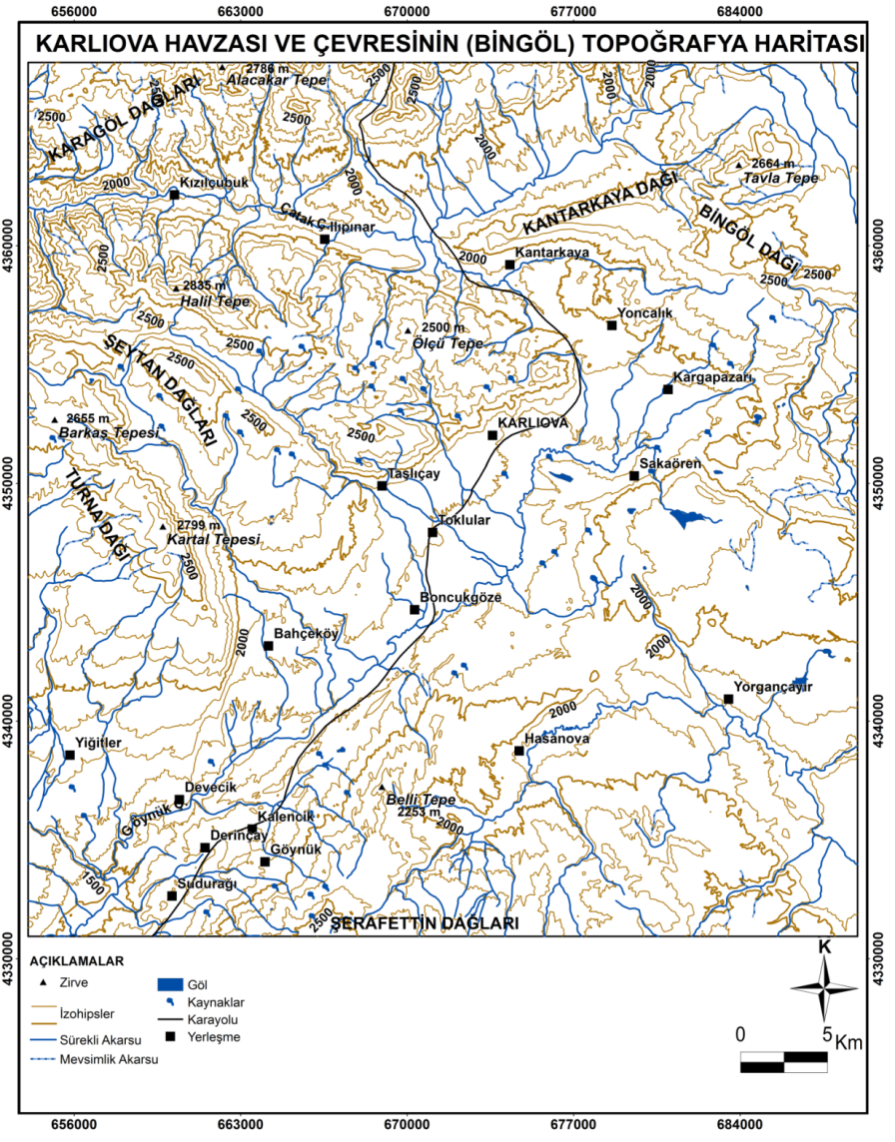 Şekil 2: Karlıova Havzası ve çevresinin (Bingöl) topoğrafya haritası.Karlıova Havzası’nda eğim değerleri 0o-65.2o arasında değişmekte olup, ortalama eğim 12o’yi bulmaktadır. Karlıova Havzası ve çevresinde eğim dağılışında tektonik aktivite, akarsu aşındırması ve volkanik faaliyet etkili olmuştur. Fay yamaçları ve derin akarsu vadileri eğimin arttığı kısımlara karşılık gelirken, volkanik faaliyet sonucu oluşan plato yüzeylerinde eğim değerleri düşmektedir.Genel olarak havzayı çevreleyen dağlık kütleler üzerinde (kuzeyindeki dağlık saha hariç), fazlaca yarılmamış yüksek plato düzlükleri görülmektedir. Kuzeyde Peri Suyu Havzası, batıda Bahçeköy ve Toklular Fayları’nın oluşturduğu belirgin çıkıntılar dışında engebeli topoğrafya görülmez. Peri Suyu Havzası, Toklular ve Bahçeköy Fayları boyunca yarılmanın miktarı fazla olup, özellikle Bahçeköy ve Toklular Fayları’nın kestikleri yüzeyler boyunca birden bire yükselen bir topoğrafyadan bahsetmek mümkündür. Peri Suyu Havzası’nda yarılmanın miktarı 1000 m’ye ulaşmaktadır. İnceleme alanının güney ve güneydoğusunda yer yer geniş plato sahalarında yarılma azalmaktadır. Bu durum havzanın güneyinde akıcı volkanik malzemeden oluşan yüzeylerin geniş alan kaplamasının sonucudur.Karlıova Havzası ve çevresinde KAFZ ve DAFZ boyunca; ötelenmiş vadiler ve sırtlar, fay vadileri, çizgisel uzanışlı vadiler, çizgisel çöküntü alanları, fay diklikleri, fay gölleri, asılı vadiler, birikinti koni ve yelpazeleri, kütle hareketleri, sıcak su kaynakları ve genç bazalt çıkışları görülmüştür.Bu çalışmada Karlıova Havzası ve çevresinde Kuzey Anadolu Fayı (KAF) ile Doğu Anadolu Fayı’na (DAF) bağlı olarak gelişmiş bazı yer şekillerinin değerlendirilmesi amaçlanmıştır. Bu kapsamda havza ve çevresinde KAFZ ve DAFZ’a bağlı olarak oluşan fay diklikleri, fay gölleri, asılı vadiler ve akarsu ötelenmeleri değerlendirilmiştir2. KARLIOVA HAVZASI VE ÇEVRESİNİN               JEOLOJİK VE TEKTONİK ÖZELLİKLERİKarlıova Havzası’nda Paleozoyik’ten günümüze farklı dönemler içinde oluşmuş mağmatik, metamorfik ve tortul kayaçlar yüzeylenmektedir. Sahadaki en yaşlı birimler Hınıs Metaofiyoliti’ne ait birimler ile Paleozoyik-Alt Miyosen yaşlı olan metamorfiklerdir (Şekil 3). Kuzeydoğuda çok sınırlı bir yayılışa sahip olan Hınıs Metamorfitleri peridodit ile temsil edilmektedir. Paleozoyik yaşlı diğer metamorfikler inceleme alanının kuzeyinde yayılış gösteren Anadolu Ada Yayı ürünleri ile güneybatıda Bitlis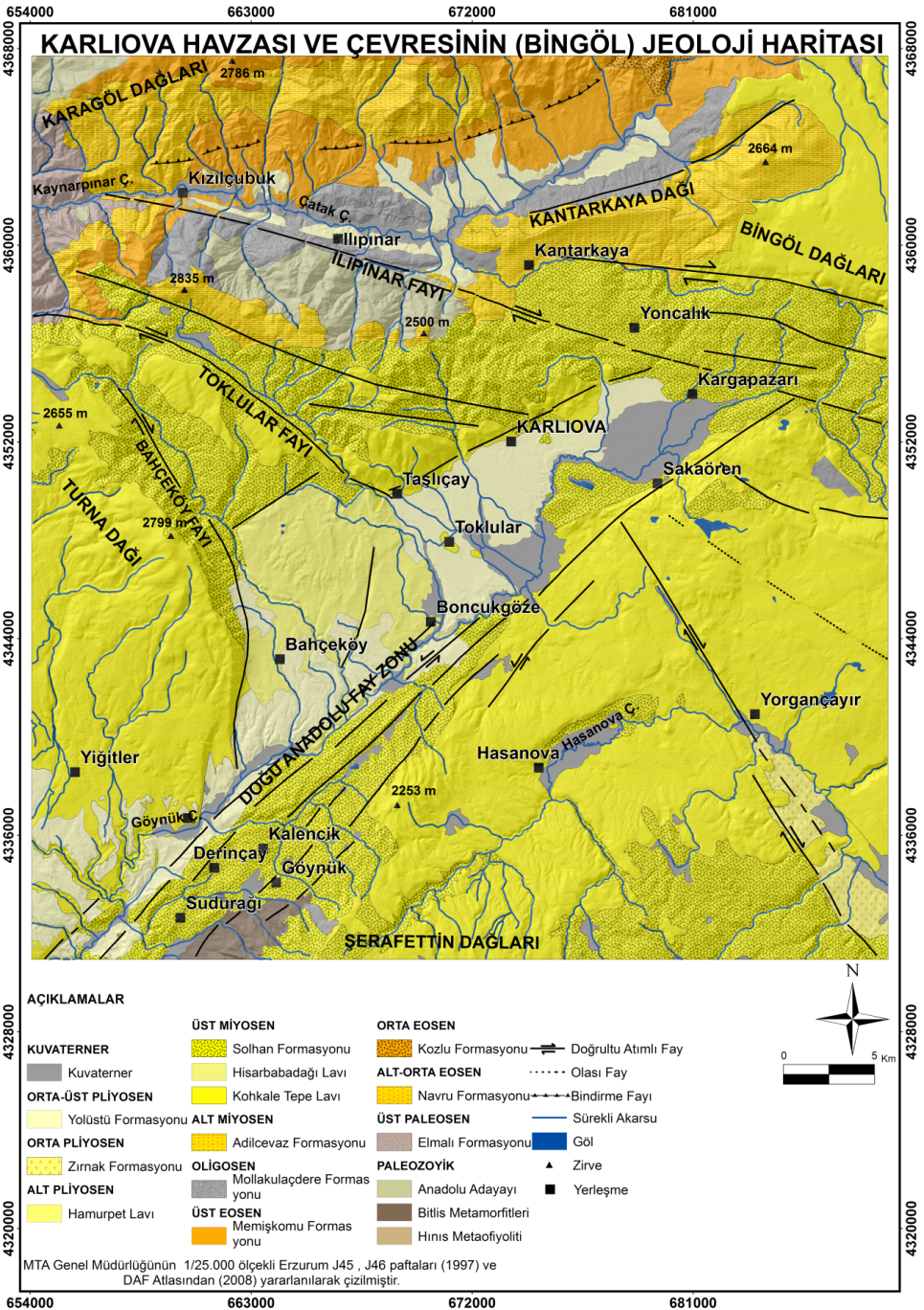 Şekil 3: Karlıova Havzası ve çevresinin (Bingöl) jeoloji haritası.Metamorfikleri’ne ait mermer ve şistlerden oluşmaktadır. Üçüncü dönem kayaçları ise Eosen-Alt Miyosen yaşlı olup, Karlıova Havzası’nın kuzeyinde geniş bir yayılış alanına sahiptir. Orta-Üst Miyosen’den günümüze kadar devam eden dördüncü dönemi temsil eden kayaçlar ise karasal ortamda gelişmiş çökellerle temsil edilir. Karlıova Havzası’nda bu dönemde oluşan Solhan Volkanitleri geniş alanlarda yüzeylenmektedir. Solhan Volkanitleri, lavlarla arakatkılı çökellerden oluşmuş karasal ortam ürünlerinden oluşmaktadır. Neojen dönemine ait karasal ayrılmamış birimler Sudurağı ve Kalencik yerleşmeleri arasında yüzeylenirler. Kuvaterner’de yeni alüvyonlar, heyelan ve travertenler oluşmuştur (Şaroğlu ve Yılmaz, 1986). Kuvaterner birimleri Karlıova ve Hasanova Havzası, Göynük ve Peri Suyu Vadileri boyunca yüzeylenmektedir (Şekil 4).Havza ve çevresinde litolojiye bağlı olarak kornişli vadiler ve kütle hareketleri görülmektedir. Bazalt litolojinin yüzeylendiği Uludere ve Uzunçayır Deresi havzalarında kornişli vadiler görülmektedir. Tüf ve marndan oluşan litolojinin görüldüğü Göynük Çayı Vadisi’nde heyelanlar meydana gelmektedir.Karlıova Havzası ve çevresinde en önemli tektonik unsurlar KAF, DAF ve Varto Fayı’dır. İnceleme alanını kateden KAF, DAF ve diğer faylar Neotektonik dönemde ortaya çıkmış olup, havzanın şekillenmesinde önemli rol oynamıştır. Faylara bağlı olarak dağlık alanlar yükselmiş, çarpılmış, fay hatları boyunca magma çıkışları yaşanmıştır. Genç oluşumlu magma çıkışlarına bağlı olarak volkanik platolar geniş alan kaplamaktadır. Havzadaki tektonik unsurlar ayrı başlıklar halinde değerlendirilmiştir.Kuzey Anadolu Fayı (KAF) 	Yaklaşık 1100 km uzunluğunda ve 2-3 km ile 10 km arasında genişliği olan bir kuşak oluşturarak, ülkeyi D-B yönünde boydan boya kesen KAF sağ yanal doğrultu atımlıdır. KAF, DAF ile Karlıova’nın 12 km doğusundaki alanda birleştikten sonra güneye iç bükey bir yay halinde güneydoğu yönünde uzanmaktadır. Zon boyunca fay aynası, fay breşi ve killeri izlenmektedir. Yana ötelediği dere ve tepeler, faya paralel sırtlar ve Karlıova Volkanitleri’nde izlenebilen ötelenmelere göre doğrultu atımlı sağ yönlü olduğu belirgindir. Fay boyunca Çatak Deresi’ne ait sekiler yer almaktadır (Şaroğlu, 1985). KAF, farklı segmentlerden oluşmaktadır. Havza ve çevresinde KAF’ın Ilıpınar, Toklular ve Bahçeköy segmentleri aktif olup, zaman zaman depremlere neden olmaktadır.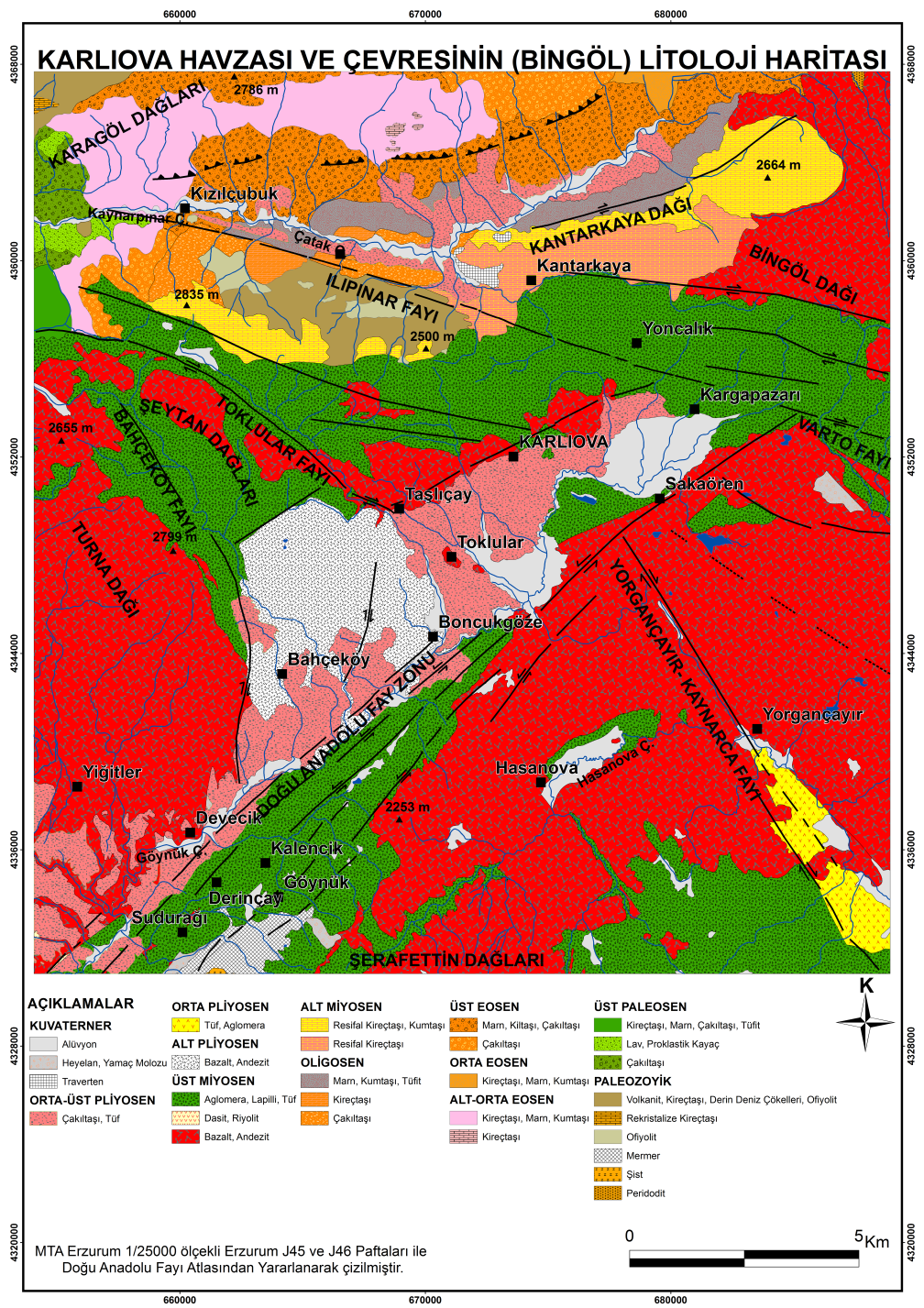 Şekil 4: Karlıova Havzası ve çevresinin (Bingöl) litoloji haritası.Ilıpınar FayıIlıpınar Fayı, DAF’ı kuzeydoğudan sınırlandırarak Karlıova Havzası’nın gelişimini kontrol eden KAF’ın en doğu uzantısını oluşturmaktadır (Şekil 5). Yaklaşık 30 km uzunluğu olan fay, DAF ile olan kesişim alanından batıya doğru çok belirgin olarak izlenebilmektedir (Herece, 2008).Faya bağlı olarak dere ötelenmeleri, çizgisellikler, morfolojik diklikler, uzamış sırtlar, fay kontrollü havzalar meydana gelmiştir. Ilıpınar Fayı’na bağlı olarak Peri Suyu’na güneyden ulaşan akarsularda ötelenme birkaç km’yi bulmaktadır. Faya bağlı olarak meydana gelen yüksek eğim Peri Suyu Vadisi boyunca ve Kargapazarı Havzası’nda kütle hareketlerine neden olmaktadır.Toklular Fayı	Toklular Fayı, Yedisu’dan (Bingöl) doğuya doğru uzanan KAF’ın, DAF’la bağlantı kurduğu kırıklardan birisi olup, bölge için var olan 1/35.000 ölçekli hava fotoğraflarında belirgin bir çizgisellik oluşturmaktadır (Herece, 2008). Toklular Fayı inceleme alanında birikinti konileri, dik yamaçlar, ötelenmiş akarsular ve boğaz vadiler oluşturmuştur. Karlıova Havzası’nın kuzeyinde görülen birikinti yelpazeleri fayın meydana getirdiği dik yamaçlara bağlı olarak oluşmuştur. Fayın oluşturduğu alçalma ve yükselmeler Uzunçayır Deresi’nin boğaz özelliği kazanmasını sağlamıştır. Toklular Fayı, Uzunçayır Deresi Havzası’nı KB-GD doğrultusunda kesmiş ve havzada belirgin bir asimetri meydana getirmiştir.Bahçeköy FayıBahçeköy Fayı, Yedisu’dan (Bingöl) doğuya doğru uzanan KAF’ın, DAF ile bağlantı kurduğu önemli kırıklardan birisidir. KB-GD doğrultusunda uzanan Bahçeköy Fayı, Göynük batısında DAF’ın Göynük Fayı’ndan ayrılmaktadır (Herece, 2008). Bahçeköy Fayı inceleme alanına Turna Dağı’ndan girmektedir. KB-GD doğrultulu fay (Şekil 5), Devecik köyü doğusunda Göynük Vadisi’nde DAF’a ulaşmaktadır. Fay boyunca dik yamaçlar, kornişli vadiler, dere ve sırt ötelenmeleri, çarpılmalar meydana gelmiştir. Bahçeköy Fayı’nın etkisi, Göynük Çayı’nın kolu olan Uludere üzerinde belirgin olarak görülmektedir. Fay nedeniyle Uludere Vadisi’nde belirgin bir asimetri, ötelenme meydana gelmiş ve havzası çarpılmıştır. 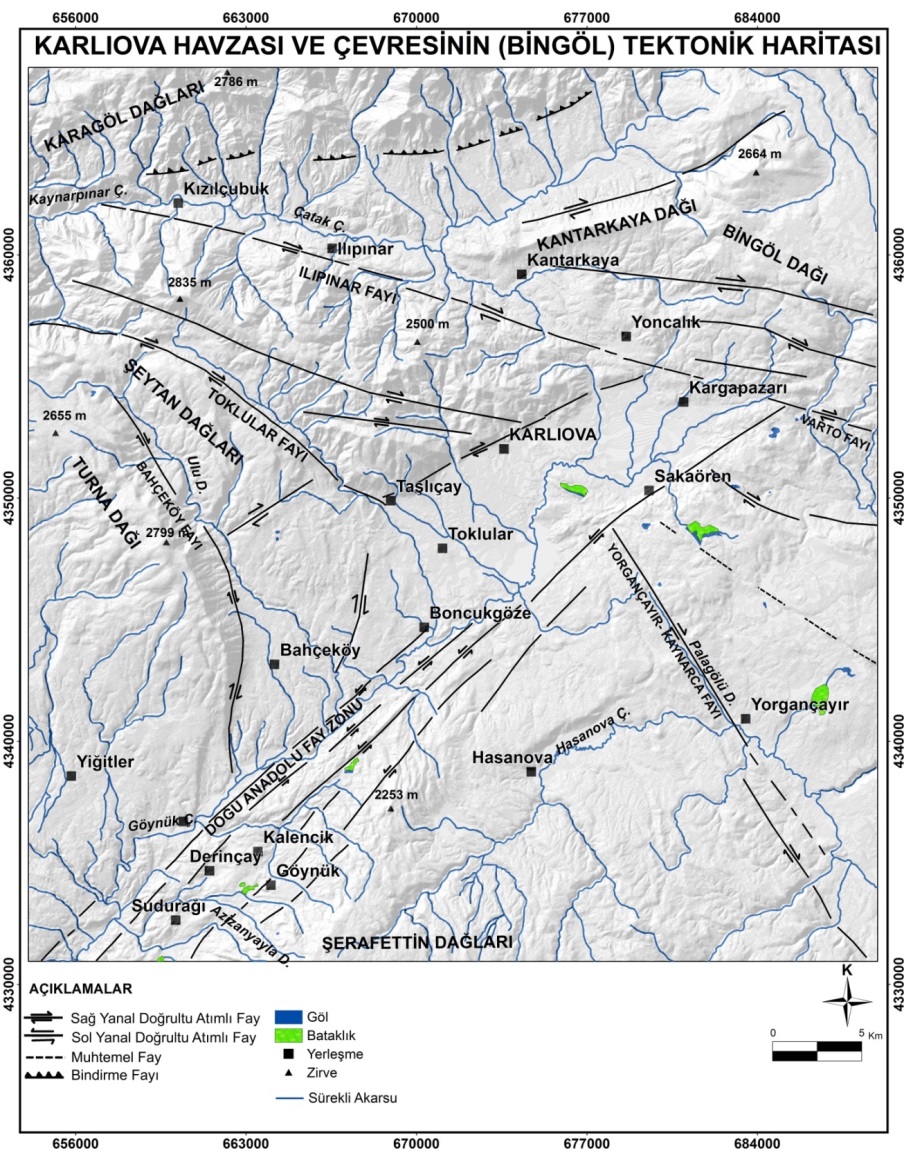 Şekil 5: Karlıova Havzası ve çevresinin (Bingöl) tektonik haritası.Doğu Anadolu Fayı (DAF)Türkiye’nin etkin iki fay kuşağından biri olan DAF, Karlıova yakınından başlar. Hazar Gölü, Gölbaşı ve Hatay grabenini izleyerek güneyde Ölüdeniz Fayı’na birleşir (Şaroğlu, 1985). İnceleme alanında DAF, Bahri Gölü doğusunda KAF’ın Ilıpınar Fayı ile birleştiği noktadan Sakaören köyü batısına kadar tek hat halinde uzanmaktadır. İnceleme alanına girdiği Hacılar köyünden Sakaören köyüne kadar olan bölümde birden fazla hattan oluşan bir zon şeklini almaktadır (Şekil 5). Hacılar köyünde façeta (üçgen yüzeyler) oluşturan fay zonu boyunca çizgisel dizilimli göller (sag-pond), dik yamaçlar, ötelenmiş akarsular, çizgisel çöküntü alanları ve uzamış sırtlar meydana gelmiştir. Akarsularda meydana gelen ötelenme inceleme alanının güneybatısında belirgin olup, miktarı Azizanyayla ve Karikan derelerinde 2 km’yi bulmaktadır. Faya paralel fakat normal topoğrafyaya ters olan sırtlar ve bunlardaki ötelenmeler Göynük-Boncukgöze arası ve Karlıova güneydoğusunda net olarak izlenmektedir (Şaroğlu ve diğ. 1987).  Bu sırtlara ulaşıp kesilen dereler, bataklıklar ve fay gölleri oluşmuştur. Bu tip set göllerinin en önemlileri Azizan (Sudurağı) köyü doğusunda yer almaktadır (Şaroğlu, 19853. MATERYAL VE METODBu çalışmada veri olarak Karlıova Havzası ve çevresini kapsayan topoğrafya haritaları, Sayısal Yükselti Modeli (SYM), jeoloji haritaları ve Google Earth görüntüleri kullanılmıştır. Çalışma alanına ait topoğrafya haritalarının sayısallaştırılması ile SYM elde edilmiştir.Maden Tetkik Arama Enstitüsü (MTA) Genel Müdürlüğü Jeoloji Haritaları Erzurum J 45 ve J 46 Paftalarından yararlanılarak jeoloji haritası oluşturulmuştur. MTA jeoloji paftaları ile Doğu Anadolu Fayı Atlası (2008), SYM ve arazi çalışmalarından tektonik haritası oluşturulmuştur. Temin edilen verilerle birlikte literatür çalışması ve ayrıntılı arazi çalışmaları yapılmıştır.4. KARLIOVA HAVZASI’NDA KUZEY ANADOLU FAYI VE DOĞU ANADOLU FAYI’NA BAĞLI OLARAK GELİŞMİŞ YERŞEKİLLERİKarlıova Havzası ve çevresi çok yoğun tektonik hareketler nedeniyle disloke yapıların fazla olduğu aktif bir tektonizma kuşağındadır (Şekil 5). Bu nedenle faylanmalar ve kırılmalara bağlı olarak disloke yapılara özgü yerşekilleri oldukça yaygındır. İnceleme alanında görülen formasyonlar her yerde düzenli bir diziliş ve uzanış göstermemektedir. Çoğu yerde ilk özellikleri bozularak çarpılmış, kırılmış, bükülmüş ve eğimlenmiş bir haldedirler. Faylanma sonucu kazanılan bu yapılara bağlı olarak yer şekillerinde önemli değişiklikler yaşanmaktadır. Bu değişim çalışma alanının tektonik yapılarının incelenmesi ile ortaya çıkmaktadır.Araştırma sahasında tektonik yapılara bağlı olarak fay diklikleri(Eğim kırıklıkları), fay gölleri (Sag-Pond), çizgisel çöküntü alanları, ötelenmiş akarsular, fay vadileri, fay basamakları, fay façetaları, asılı vadiler, pull-apart (çek-ayır) havzalar, çizgisel vadiler, sıcak su kaynakları, traverten taraçaları, uzamış sırtlar, basınç sırtları, asimetrik vadi ve havzalar, birikinti konileri ve kütle hareketleri gibi oldukça değişik şekiller oluşmuştur.Bu bölümde Karlıova Havzası ve çevresinde faylanmaya bağlı olarak oluşan şekillerden fay diklikleri, fay gölleri, asılı vadiler, akarsu ötelenmeleri değerlendirilecektir.4.1. Fay DiklikleriFaylanmaya bağlı olarak ortaya çıkan en yaygın şekil fay dikliğidir. Çoğu fay diklikleri büyük depremler sırasındaki faylanmalarla ilişkilidir. Diklik fay düzleminin yükselen blok üzerindeki kısmında gelişir ve alçalan bloğa bakar. Aşınım bir fay dikliğinin tüm izini ortadan kaldırabilir, ancak fayın her iki bloğundaki kayaların farklı dayanıma sahip olması şartıyla fayın konumu farklı aşınım nedeniyle büyük olasılıkla korunur (Huggett, 2015).Karlıova Havzası’nda dağlık alanlar doğrultu atımlı faylarla kesilmiştir. Birbirine paralel faylarla kesilen dağlık alanlarda yer şekilleri karmaşık bir yapı kazanmıştır. Faylarla kesilen sahalarda yeni şekiller oluşmaya başlamıştır. Bunların başında fay diklikleri gelmektedir. Karlıova Havzası’nın dört bir yandan faylarla çevrili olması havzanın çevresinde fay dikliklerinin oluşmasını sağlamıştır. Havzanın kuzeyinde düşey atımı 1000 m’nin üzerinde olan fay diklikleri bulunmaktadır (Şekil 6).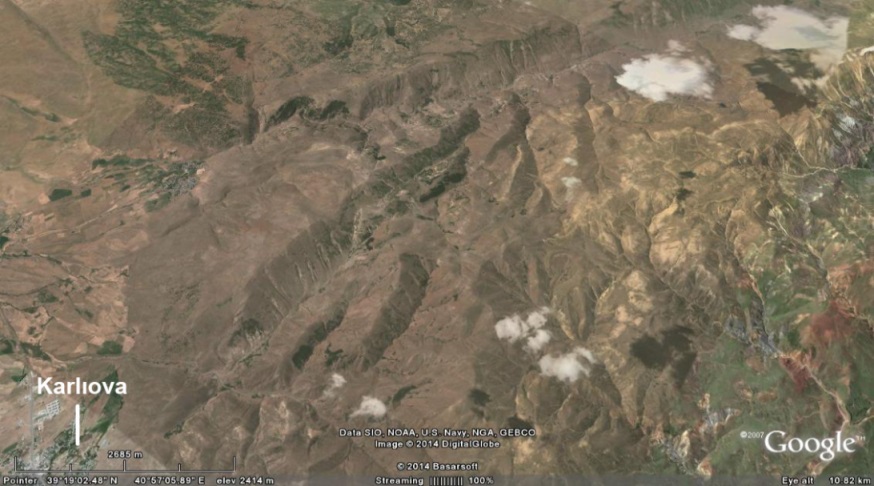 Şekil 6: Karlıova Havzası’nın kuzeyinde yer alan fay diklikleri.Yüksek eğimli yamaçlarda doğan akarsular Karlıova Havzası’na ulaştığında eğim farkına bağlı olarak birikinti yelpazeleri oluşturmuştur. Karlıova İlçesi, bu yelpazeler üzerine kurulmuştur. DAF’ın inceleme alanında düşey atım özelliği de göstermesi fay dikliklerinin yaygın olmasını sağlamıştır. Fay diklikleri özellikle Göynük Çayı Vadisi boyunca DAF’a bağlı olarak meydana gelmiştir. Bu diklikler alçak volkanik plato sahalarını birbirinden ayırmıştır. İnceleme alanının kuzeyinde Peri Suyu Vadisi boyunca Ilıpınar Fayı’na bağlı olarak fay diklikleri oluşmuştur. Kantarkaya köyünün kuzeyinde yer alan fay dikliğinin düşey atımı 1000 m’nin üzerindedir (Şekil 7). Litolojinin kireçtaşlarından oluştuğu bu alanda kaya düşmeleri görülmektedir. 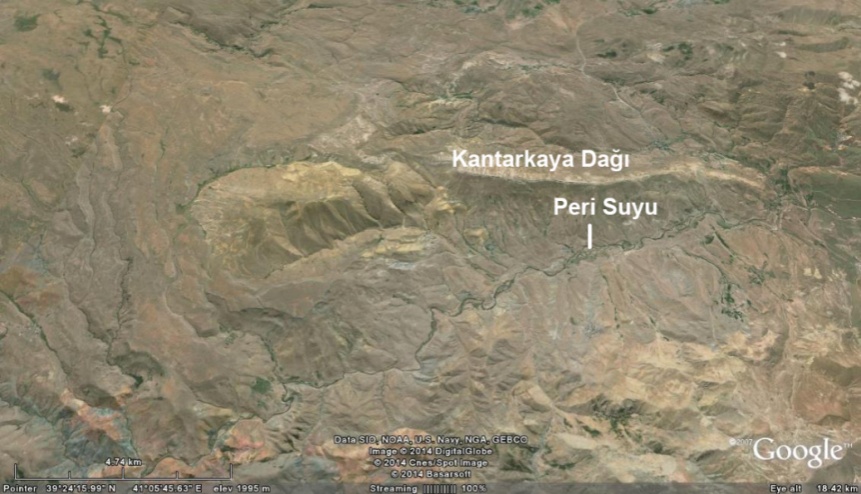 Şekil 7: Kantarkaya Dağı’nın güneyinde Ilıpınar Fayı’na bağlı olarak oluşan diklikler.Batıda Bahçeköy ve Toklular Fayları’nın dağlık sahayı kesmesi ile fay diklikleri meydana gelmiş olup, düşey atım değeri 1000 m’nin üzerindedir (Foto 1). Fay dikliğinden doğan akarsular sağ yanal atımlı Toklular Fayı’nın aktivitesine bağlı olarak ötelenmiştir.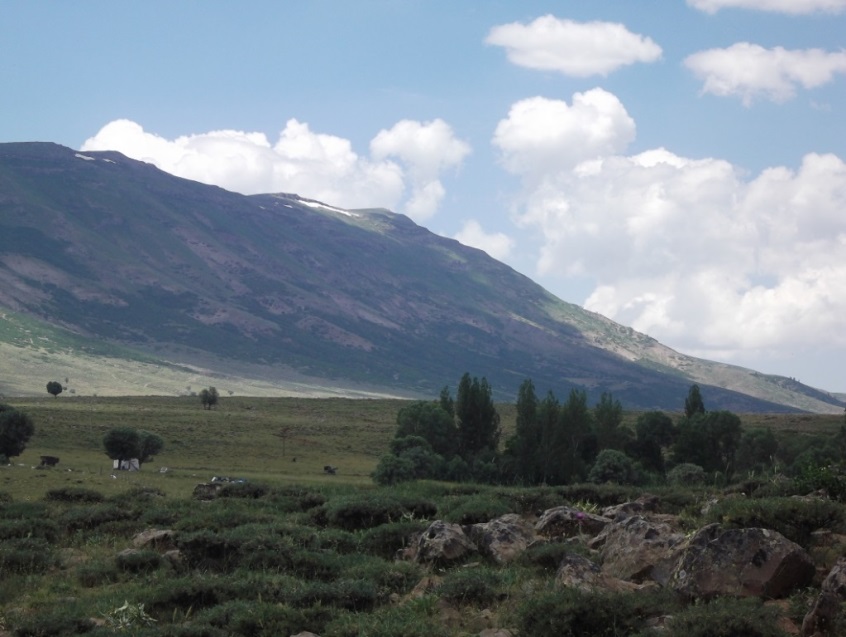 Foto 1: Bahçeköy’de oluşan fay dikliğinde düşey atım 1000 m’nin üzerindedir.Karlıova Havzası’nın güneyinde Sakaören köyü ile Bahri Gölü arasında düşey atım değeri 1000 m’nin üzerinde olan fay diklikleri görülmektedir (Şekil 8). Fay diklikleri plato sahalarını birbirinden ayırmış, belirgin bir basamaklanmaya neden olmuştur.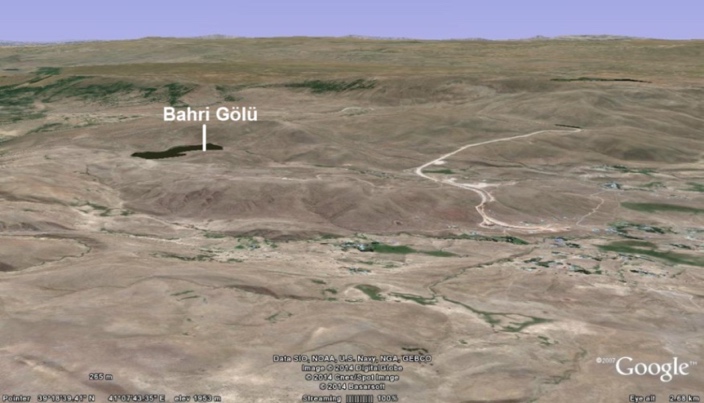 Şekil 8: Bahri Gölü kuzeyinde DAF’ın oluşturduğu fay diklikleri.4.2. Fay gölleriAçılmalı gerilmenin hakim olduğu doğrultu atımlı faylarda çökme oluşur ve bu çökme boyunca sığ çöküntüler meydana gelir. Bunlar çoğunlukla birkaç on metre genişliğinde ve birkaç metre uzunluğunda olabilir ve içlerinde çökme gölcükleri (sag-ponds) barındırılabilirler (Huggett, 2015). İnceleme alanında faya paralel kesilmiş olan sırtların oluşturduğu fay gölleri fazladır. Karlıova Havzası ve çevresinde bu göller DAF Zonu boyunca görülmekte olup başlıcaları Bahri, Kırklar, Sakaören, Karagöl, Ciligöl’dür (Şekil 9). 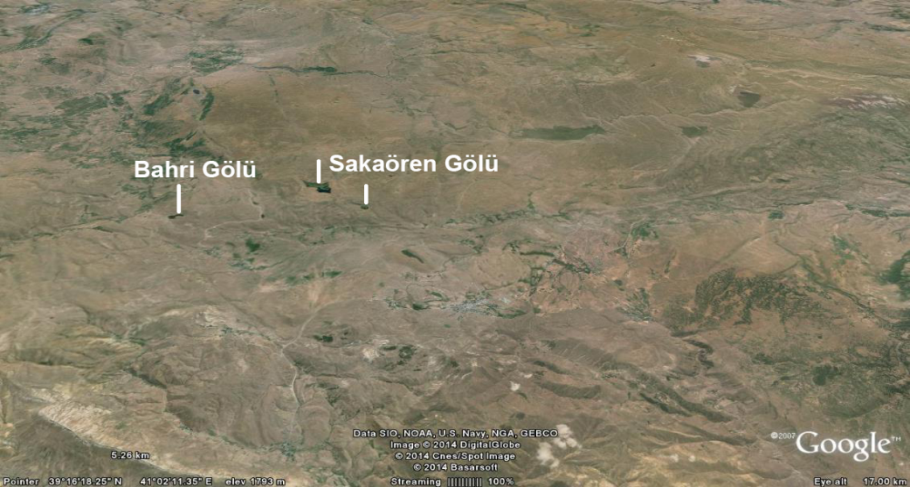 Şekil 9: Karlıova Havzası’nın güneyinde DAFZ boyunca göller yer almaktadır.Karlıova’nın 11 km doğusunda yer alan Bahri Gölü, yaklaşık 1150 m2’lik alana sahip olup, Bingöl sınırları yer alan en büyük göldür. Deniz seviyesinden 2000 m yükseltide olan gölün, güneye bakan yamaçlarında eğim 20o iken, doğuya bakan yamaçlarda 17o’nin altına düşmektedir. Kar ve dip suları ile beslenen gölün alanı kar erimeleri ve yağışın etkisiyle yaz başlarında 1500 m2’yi geçmektedir.Sakaören köyünün kuzeydoğusunda yer alan Kırklar Gölü, deniz seviyesinden 2000 m yükseklikte olup, 150 m2’lik alan kaplamaktadır. Gölün doğuya bakan yamaçlarında eğim 25o’nin üstünde iken,  kuzey yamaçlarda 20o civarındadır.Karlıova Havzası’nın güneyinde yer alan Sakaören Gölü, deniz seviyesinden 2050 m yüksekliktedir. DAF’a bağlı olarak oluşan çizgisel görünümlü bir çukura yerleşen gölün, kuzey ve güneye bakan yamaçlarında eğim 20o’nin üzerindedir. Karlıova Havzası ile Kargapazarı köyü arasında yer alan Karagöl, deniz seviyesinden 1850 yükseklikte yer almaktadır. Yaklaşık 175 m2’lik bir alana sahip olan göl, sazlık ve bataklığa dönüşmüştür (Foto 2).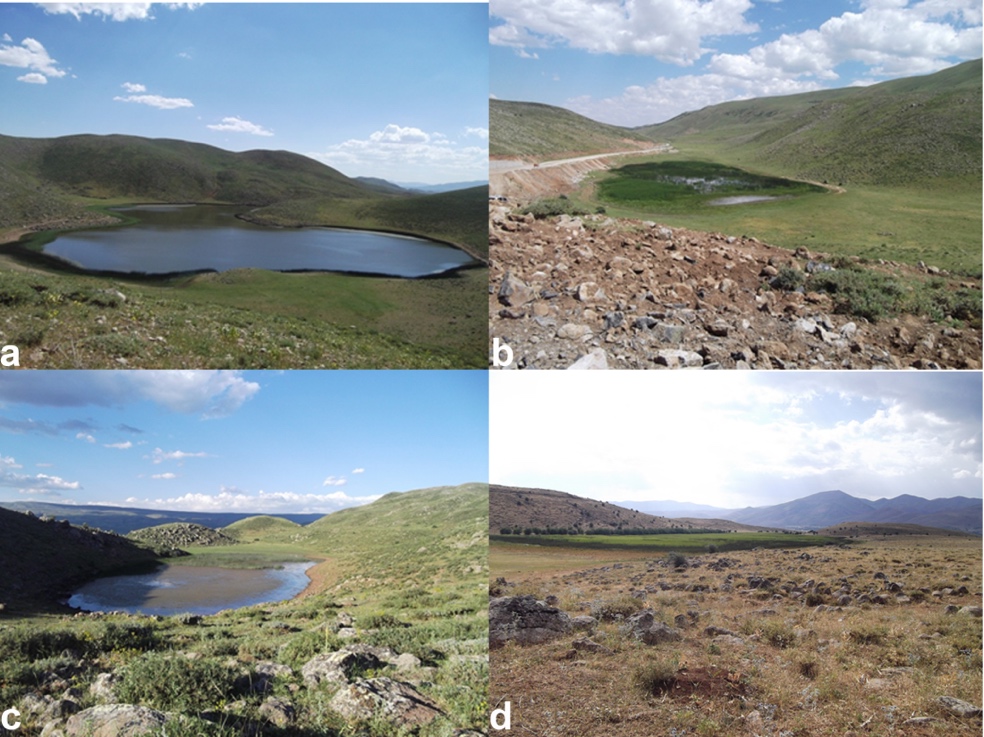 Foto 2: İnceleme alanında yer alan başlıca göller a) Bahri Gölü b) Kırklar Gölü c) Sakaören Gölü d) Karagöl.4.3. Asılı VadiKarlıova Havzası’nda, DAF’ın doğrultu atım özellikleri yanında düşey atım özellikleri göstermesi asılı vadi oluşumunu sağlamış olup, Sakaören köyünün doğusunda bunu görmek mümkündür (Şekil 10). Bu vadi Karlıova Havzası’nın güneyinde görülen platolar ile havza arasında yer almaktadır. Vadinin yukarı bölümünde yükseklik 2135 m iken, aşağı bölümde 1700 m’ye düşmektedir. Uzunluğu 600 m olup, genişliği 50-300 m arasında değişmektedir. Dağlık sahada vadinin genişliği 50 m’nin altına düşmekte olup, yarılmanın miktarı 100 m’yi bulmaktadır. 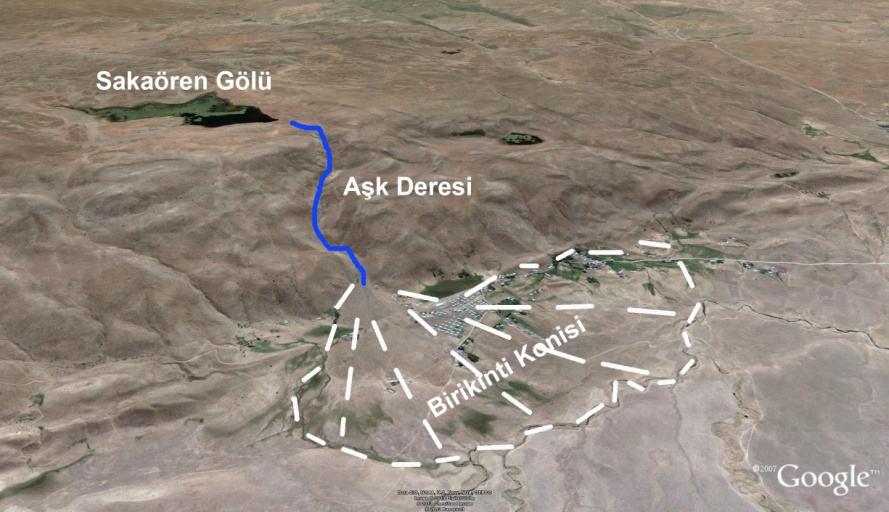 Şekil 10: Aşk Deresi.4.4. ÖtelenmelerAkarsular düşey hareketlere hassas olduğu gibi doğrultu atım hareketlerinden de etkilenir. Özellikle doğrultu atımlı faylara dik yönde gelişmiş vadiler ve akarsu kanalları belirgin değişiklikler gösterir (Gaudemer vd. 1989, Huang 1993). Doğrultu atımın bir topoğrafyayı kestiğinde yamaç eğiminin yönüne bağlı kanal sapması ve terk edilmiş vadiler gelişir (Toori, 2012).İnceleme alanında doğrultu atımlı fayların morfolojiye en belirgin yansımalarından biri de akarsu ötelenmeleridir. Doğrultu atımlı faylarda morfolojik yüzey, fayın atım karakterine bağlı olarak sağa veya sola doğru ötelenmiş halde olur. Peri Suyu ve Göynük Çayı Havzası’nda ötelenmeler birkaç km’yi bulmaktadır (Şekil 11, 12). Peri Suyu Vadisi’nde Ilıpınar Fayı’na bağlı olarak 4-5 km’lik ötelenmeler mevcuttur. Vadiye güneyden bağlanan akarsularda ötelenmeler belirgindir. Yine güncel depremler de ötelenmelere neden olmaktadır.Havzanın sularını güneybatıdan drene eden Göynük Vadisi’nde ötelenme metamorfitlerde 13 km’dir. Akarsu burada fay hattına yerleşmiştir. (Özdemir ve İnceöz, 2003 ). Göynük Çayı’na bağlanan Azizanyayla ve Karikan Dereleri’nde ötelenme 2 km’yi bulmaktadır.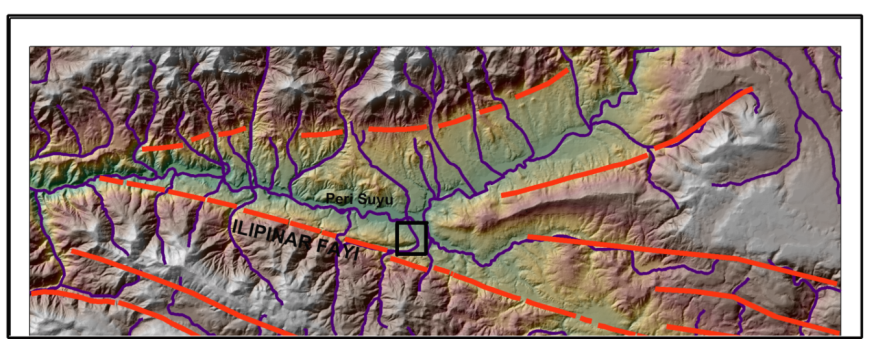 Şekil 11: Peri Suyu Vadisi’nde görülen ötelenmeler.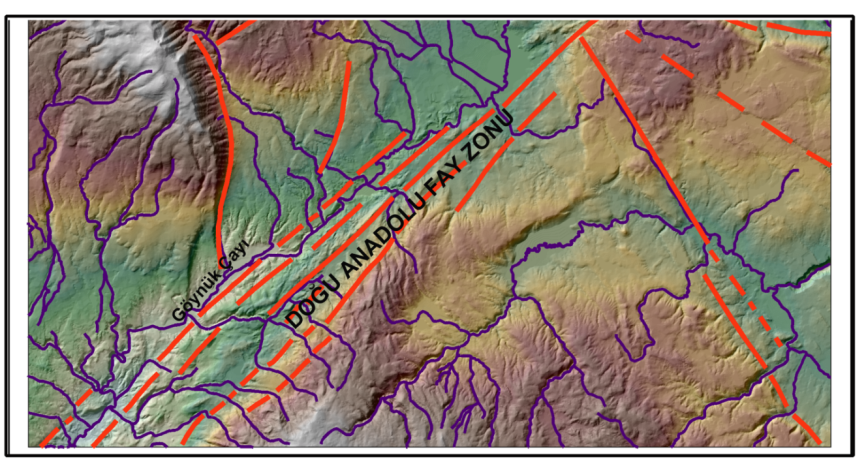 Şekil 12:Göynük Çayı Vadisi’nde görülen ötelenmeler.5. SONUÇLARKarlıova Havzası, KAF, DAF ve Varto Fayı’nın kesiştiği bir alanda bulunmaktadır. Havza, bu fayların denetiminde şekillenmekte olup, ülkemizin en genç havzalarındandır. Havza ve çevresinde bu fayların morfolojiye yansıması belirgindir.Karlıova Havzası ve çevresinde sağ/sol yanal atım ve düşey atımlı fay morfolojisine ait şekillere işaret eden çok sayıda veri vardır. Fay diklikleri, fay gölleri, çizgisel çöküntü alanları, ötelenmiş akarsular, uzamış sırtlar, zon boyunca birdenbire yükselen topoğrafya, alçalan blokta korunmuş birikinti konileri, kırıkları işaret eden kaynaklar, fay hattına paralel ve çizgisel akan akarsular, bu verilerden bazılarıdır. Bu çalışmada Karlıova Havzası ve çevresinde faylanmaya bağlı olarak oluşan fay diklikleri, fay gölleri, asılı vadiler, akarsu ötelenmeleri değerlendirilmiştir.Fay diklikleri, Karlıova ve Kargapazarı Havzaları ile Göynük Vadisi’nde, Bahçeköy, Toklular ve Ilıpınar Fayları’nın kestiği alanlarda görülmektedir. DAFZ boyunca Karlıova Havzası’nın güneyinde fay gölleri oluşmuştur. Bu göller Ciligöl, Karagöl, Sakaören ve Bahri Gölleri’dir. DAF ve KAF’ın doğrultu atım yanında düşey atım göstermesi asılı vadi oluşumuna neden olmuştur. Bu oluşuma Aşk Deresi Vadisi örnektir.Havza ve çevresinde KAF ve DAF’ın hareketlerine bağlı olarak akarsularda ötelenmeler meydana gelmiştir. Bu ötelenmeler Peri Suyu’na güneyden ulaşan akarsularda ve Göynük Çayı’na güneyden ulaşan akarsularda belirgindir.Not: Bu çalışma Karlıova Havzası ve Çevresinin (Bingöl) Genel ve Uygulamalı Jeomorfolojisi adlı Doktora Tezinden üretilmiştir.KAYNAKÇAAkyüz, H. S., Sançar, T. ve Zabcı, C., 2010, Karlıova Üçlü Eklemi Civarında Göynük  Fayı (Bingöl) ve  Varto Fayının (Muş) Morfotektoniği,  Fay Geometrisi ve Kayma Hızı, TÜBİTAK Proje No:  109Y160, İstanbul.Gaudemer, Y., Tapponnier, P. ve Turcotte, D. L. 1989. River offsets across active strike-slip faults, Ann. Tecton., III (2), 55–76.Herece, E., 2008, Doğu Anadolu  Fayı Atlası, Maden Tetkik Arama Enstitüsü Genel Müdürlüğü Özel Yayın Serisi:13, Ankara.Herece, E., 2008, DAF Boyu Jeoloji Haritası,  Maden Tetkik  Arama Enstitüsü, Ankara.Huggett, R. J., 2015, Jeomorfolojinin Ana Temelleri, Nobel Yayınevi (3. Basımdan Çeviri)Huang, W., 1993. Morphologic patterns of stream channels on the active Yishi Fault, southern Shandong Province, Eastern China: implication for repeated great earthquake during the Holocene. Tectonophysics, 219, 283–304.Moosarreza, T., 2012, Zanjan (Orta İran'ın Kuzeybatısı) Civarının Neotektoniği ve Depremselliği Ankara Üniversitesi Fen Bilimleri Enstitüsü, Basılmamış Doktora TeziÖzdemir, M. A. ve İnceöz, M., 2003, Doğu Anadolu Fay Zonunda (Karlıova-Türkoğlu arasında) Akarsu Ötelenmelerinin Tektonik Verilerle Karşılaştırılması, Afyon Kocatepe Üniversitesi Sosyal Bilimler Dergisi, C: 5, S: 1, s:  89-114, Afyon.Şaroğlu,  F.,  1985, Doğu  Anadolu'nun  Neotektonik    Dönemde  Jeolojik  ve  Yapısal  Evrimi, (İstanbul Üniversitesi Yayınlanmamış Doktora Tezi), İstanbul.Şaroğlu, F. ve  Yılmaz, Y., 1986, Doğu Anadolu’da Neotektonik Dönemdeki Jeolojik Evrim ve Havza Modelleri, Maden Tetkik  Arama Enstitüsü Dergisi, S: 107, Ankara.Tarhan,  N.,  1997,  1/100000  Ölçekli  Türkiye  Jeoloji  Haritaları,  Erzurum  G  31 (J 45) ve G 32 (J 46) Paftaları, Maden Tetkik  Arama Enstitüsü Genel Müdürlüğü Jeoloji Etütleri Dairesi, Ankara.Tonbul,  S.,  1990,  Bingöl  Ovası  ve  Çevresinin  Jeomorfolojisi  ve  Gelişimi, Coğrafya Araştırmaları Dergisi, C: 2, S: 2, s: 329-352, Ankara.AKRA KÜLTÜR SANAT VE EDEBİYAT DERGİSİYAYIN İLKELERİ1. Akra Kültür Sanat ve Edebiyat dergisi, hakemli bir dergi olup dört ayda bir ya-yımlanır.2. Dergimizde yayımlanan yazıların her türlü (düşünsel, ilmî, hukukî vb.) sorum-lulukları yazarlarına aittir.3. Dergimizde tarihî, felsefî, dinî, edebî ve her türlü sosyal içerikli yazılar  yayım-lanır.4. Dergimizdeki yazılar iki bölüm hâlinde yayımlanır: a. Hakemsiz yazılar (1. Bölüm)b. Hakemli yazılar   (2. Bölüm)Ayrıca ikinci bölümden sonra gerekli durumlarda il veya ilçe dosyası eklenir.Yazı kurulundan geçen hakemsiz yazılar, kitap tanıtımları, il ve ilçe dosyaları ha-kemlere gönderilmez. Bu tür hakemsiz yazıları yayın kurulu değerlendirir.5. Gönderilen yazılarda yazı sahibinin görev yaptığı kurumu, akademik unvanı, adı-soyadı, açık adresi, telefon numarası ve elektronik posta adresleri bulunmalıdır. 6. Akra Kültür Sanat ve Edebiyat Dergisi’nde yabancı dillerde (İngilizce, Alman-ca, Fransızca...vb.) yazılmış makalelere de yer verilir. Bu tür makalelerde yazıldığı dilin özeti ve Türkçe özet de bulunmalıdır.7. Türkçe makalelerde Türkçe, İngilizce özet ve anahtar kelimeler bulunmalıdır. Hikâye türü yazılarda, kitap tanıtım yazılarında, il ve ilçe dosyalarında bu şart aranmaz. 8. Sübjektif yönü ağır basan ve toplumumuzun mukaddes değerlerini aşağılayıcı yazılar dergimizde yayımlanmaz.9. Gönderilen yazılarda yazım birliğin sağlanması amacıyla Türk Dil Kurumu Yazım Kılavuzu esas alınmalıdır, ayrıca jargon ve gereksiz teknik dilden kaçınılmalıdır.10. Yazılarda görülen yazım hatalarına yazı kurulu tarafından kısmen müdahale edilir. Ancak, belirgin hataların düzeltilmesi durumunda yazarına gerekli bilgi verilir.11. Yayın kurulunca uygun görülen yazılar iki hakeme gönderilir. İki hakemden olumlu rapor alan yazılar yayım listesine alınır. Raporların biri olumlu, biri olumsuz olması durumunda yazı, üçüncü bir hakeme gönderilir. Üçüncü ha-kemin vereceği rapora göre hareket edilir. 12. Hakemlere gönderilen yazılar hakemler tarafında bir ayın içinde değerlendirilip yayın kuruluna gönderirler.  13. Düzeltme raporu alan yazılar, raporla birlikte yazarına gönderilir. Rapor doğrultusunda hareket edilmemesi durumunda yazılar değerlendirmeye alınmaz.14. Hakemli yazılara telif ücreti ödenmez. 15. Resimler sıra ile numaralandırılmalıdır. Gerekli görüldüğü takdirde resimlerin altına gerekli açıklamalar yapılmalıdır.Gönderilen yazılarda uyulması gereken kurallar:1.Gönderilen yazılar 11 punto ve Times New Roman karakterinde, sağa ve sola yaslanmış olarak düzenlenmelidir.  2. Dip notlar Times New Roman karakterli ve 9 punto olup ya sayfa altında veya yazının sonunda sıra numarasına göre düzenlenmelidir.3. Yazarın adı yazı başlığının altında olmalı ve akademik unvanı (*) yıldız karakterli dip not olarak verilmelidir.4. Hangi kaynaklardan yararlanıldıysa  “KAYNAKÇA” başlığı adı altında alfa-betik sıraya göre ve yazar adı başa gelecek şekilde yazının sonunda verilmelidir. 5.  Kaynaklar yazı içinde gösteriliyorsa yazarın adı ve yayının yılı sayfa sayılarıyla birlikte parantez içinde ‘Tanpınar’ın (2006: 202-228) da belirttiği gibi’ şeklinde gösterilmelidir. 6. Başka eserlerden alınan alıntılar tırnak içine alınmalı ve alındığı sayfa veya sayfalar bibliyografik künyede belirtilmelidir. Bir yazara ait aynı yılda basılmış yayınların yılları (2014a), (2014b) şeklinde gösterilmelidir.7. Dip notlarda kullanılacak kaynakçalarda künyeler şu şekilde olmalıdır:a. Telif kitaplarda, yazar adı ve soyadı, kitap adı, baskı sayısı, basıldığı kurum, basım yeri, basım yılı ve sayfa numarası şeklinde bir sıra izlenerek verilmelidir.ör: Orhan Okay, Sanat ve Edebiyat Yazıları, 3. bs., Dergâh Yayınları, İstanbul 2011, s. 49.b. Çeviri kitaplarda yazar adı ve soyadı, kitap adı, çevirenin adı, baskı sayısı, basıldığı kurum, basım yeri, basım yılı ve sayfa numarası şeklinde bir sıra izlenerek verilmelidir.ör: Şebüsteri, Gülşeni Raz, (çev. Abdülbaki Gölpınarlı), 1.bs., Millî Eğitim Gençlik ve Spor Bakanlığı Yayınları, İstanbul 1985, s. 13.c. Kısaltmalarda TDK Yazım Kılavuzu (2012) esas alınmalıdır. ör:Adı geçen eser:    				age.Adı geçen makale: 				agm.Bakınız:  					bk.Baskı veya basım: 				bs.Cilt: 						c.Çeviren veya çevirenler: 			çev.Hazırlayan veya hazırlayanlar: 			haz.İsa’dan Önce:  					İÖİsa’dan Sonra: 					İSMilattan Önce: 					MÖMilattan Sonra: 				MSSayfa: 						s.Sayı:  						STürkçe:  					T.Türkiye Cumhuriyeti: 				T.C.